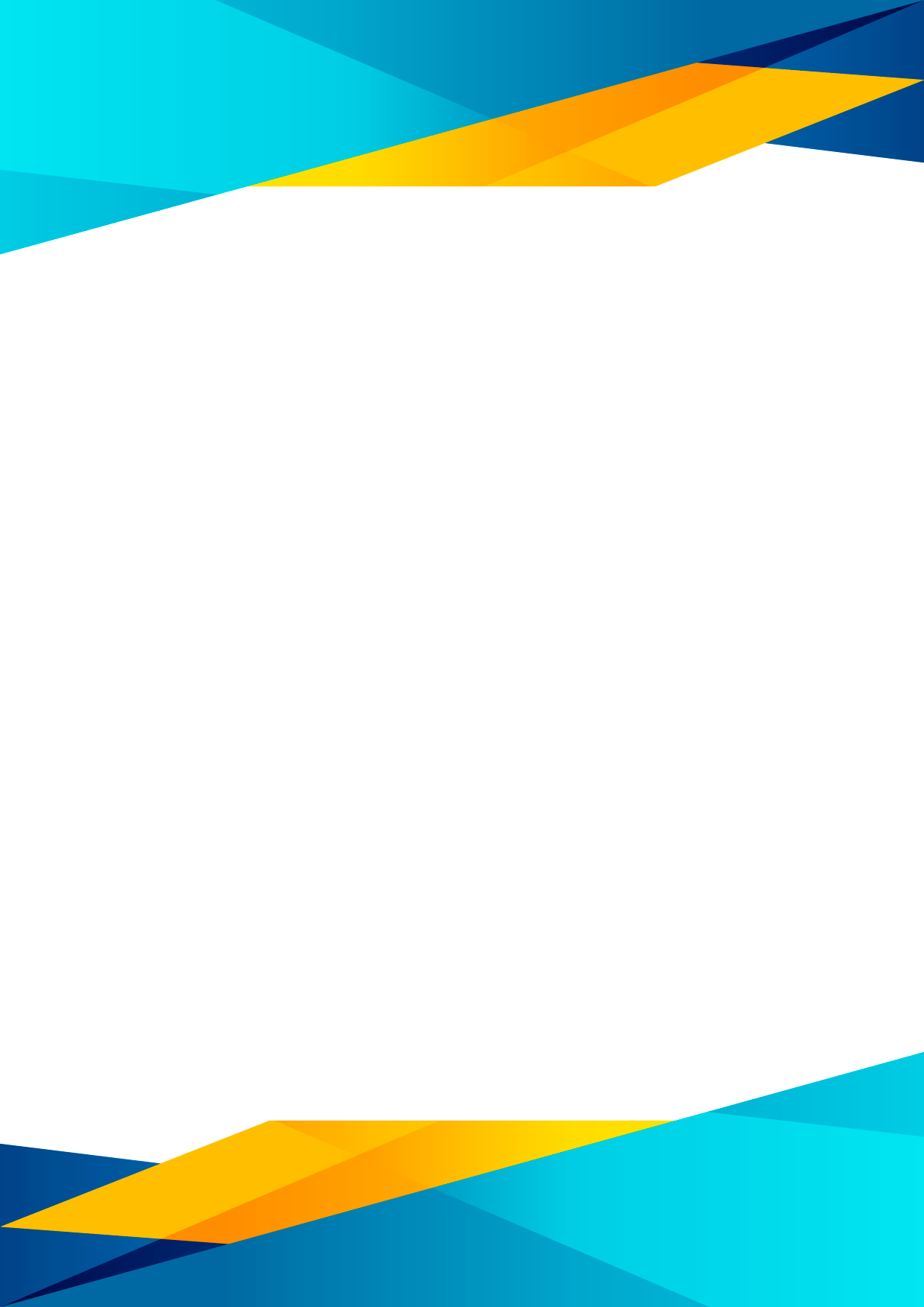 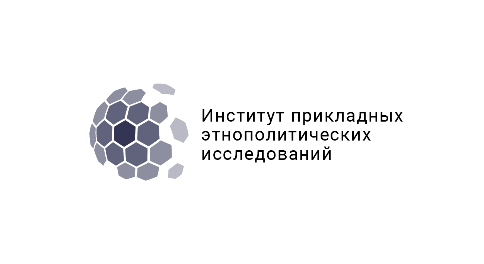 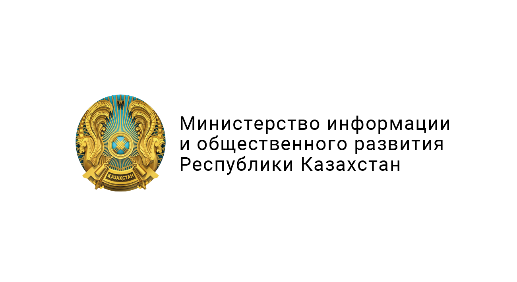 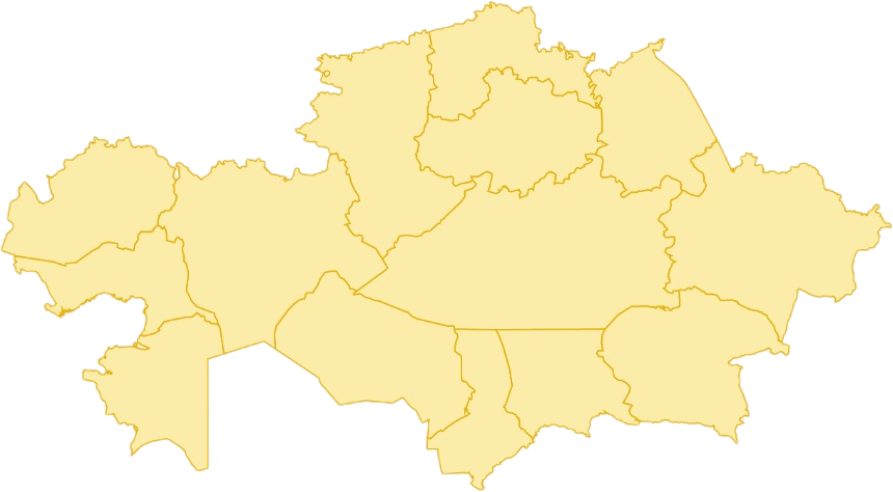 Нур-Султан 2020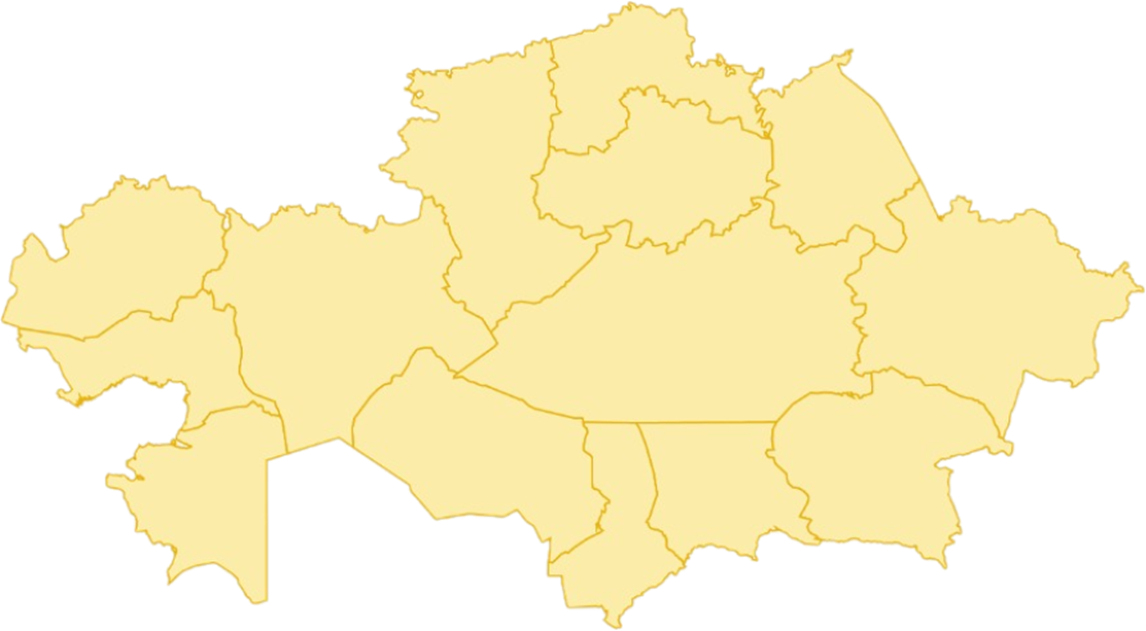 КОНТЕНТДЕРЕКТЕР БАЗАСЫНЫҢ ПАСПОРТЫАтауыЭЛЕКТРОНДЫҚ ДЕРЕКТЕР БАЗАСЫ – Қазақстанның дамуына елеулі үлес қосқан көрнекті тұлғалар – этнос өкілдері. НегіздемеДеректер базасы «Этностардың Қазақстанның дамуына қосқан үлесі (көрнекті тұлғалар бойынша электрондық деректер базасын өзектендіру)» жобасын іске асыру шеңберінде «Этносаралық қатынастар саласында қолданбалы этносаяси зерттеулер мен іс-шаралар жүргізу жөніндегі қызметтер» мемлекеттік тапсырмасына сәйкес әзірленді.Деректер базасы «Қазақстан этностарының Қазақстан халқының жалпы тарихи-мәдени мұрасына үлесін зерделеу» жобасын іске асыру аясында 2019 жылғы жоба негізінде әзірленді. Ел тарихына, қазақ мәдениетін, экономикасын, ғылымы мен тілін дамытуға, халықтарды интеграциялау процесіне, бейбітшілік пен келісімді құруға елеулі үлес қосқан, Қазақстанға шынайы төзімділік пен сүйіспеншіліктің эталоны болып табылатын көрнекті тұлғаларды - әр түрлі этностардың өкілдерін анықтауға, зерделеуге және танымал етуге бағытталған бірқатар іс-шаралар қамтылған.Әзірлеушілер:М.А. Әзілханов, ҚР Ақпарат және қоғамдық даму вице-министріТ.Б. Қалиев, Қолданбалы этносаяси зерттеулер институтының директоры, сасаят ғ.кандидатыҒ.Н. Шойкин, Этносаралық қатынастарды дамыту комитеті төрағасының орынбасары, сасаят ғ.кандидатыҒ.М. Құсманғали, Қолданбалы этносаяси зерттеулер институты директорының орынбасарыЗ.Ж. Марданова, Қолданбалы этносаяси зерттеулер институтының бас менеджері, тарих ғ.кандидатыСарапшылар тобы: Б. Ғ. Аяған, Мемлекет тарихы институты директорының орынбасары, тарих ғ.докторыЗ.Е. Қабылдинов, ҚР БҒМ ҒК Ш. Ш. Уәлиханов ат. Тарих және этнология институтының директоры, тарих ғ.докторы, ҚР ҰҒА корр.-мүшесіС. Н. Мамытова, С. Торайғыров ат. Павлодар мемлекеттік университетінің "Қазақстан халқы Ассамблеясы" кафедрасының меңгерушісі, Павлодар облысының ҚХА ҒСТ төрағасы, тарих ғ.докторыЗ.Ғ. Сақтағанова, Е. А. Бөкетов ат. Қарағанды мемлекеттік университетінің профессоры, тарих ғ.докторыМ.Н. Сдыков, М. Өтемісов ат. Батыс Қазақстан мемлекеттік университетінің профессоры, тарих ғ.докторы2019 ЖЫЛЖобаның идеялық бастауыАлғашқы түрткі – бұл азаматтық бірегейлікті қалыптастыру, бір ұлтты құрайтын көпэтностық. Преемственность этнополитики проявилась в содержании Послания Главы государства Касым-Жомарта Токаева народу Казахстана от 2 сентября 2019 года, где Президент констатировал, что согласие между различными социальными и этническими группами – это результат усилий всего общества, подчеркнул необходимость принятия конкретных мер для дальнейшего укрепления общественного согласия. Этносаясаттың сабақтастығы Мемлекет Басшысы Қасым-Жомарт Тоқаевтың 2019 жылғы 2 қыркүйектегі Қазақстан халқына Жолдауының мазмұнында көрініс тапты. Сонда Президент түрлі әлеуметтік және этникалық топтар арасындағы келісім – бүкіл қоғамның күш-жігерінің нәтижесі екенін атап өтті, қоғамдық келісімді одан әрі нығайту үшін нақты шаралар қабылдау қажеттігін атап өтті.ӨзектілігіКөрнекті қайраткерлердің естеліктері мен мұраларын ілгерілету жаңа мағыналар мен біріктіруші құндылықтарды іздестіру, ең алдымен, жалпыадамзаттық, гуманистік, адам сүйгіш, қоғамдық бейбітшілік пен келісімді сақтау контексінде маңызды болып табылады. Сол бүгінгі күн тәртібінің ең өзекті тақырыптарының бірі.Азаматтық бейбітшілік – адамзат қоғамдастығының ең маңызды құндылығы және оны әрбір мемлекет үшін қамтамасыз ету – міндеті. Өркениеттік диалогтағы табысты ынтымақтастыққа бай рухани мұра, ұжымда өмір сүру әдеті ықпал етеді.Әр дәуірдің өзіне ғана тән өзіндік құндылықтары бар. Уақыт жеделдеді, бәрі тез өзгереді, бірақ жоғары рухани-адамгершілік құндылықтар, прогрессивті идеалдар және әлеуметтік өзара әрекеттестіктің гуманистік қағидалары тұрақты болып қала береді.Сондықтан қазіргі заманғы көпэтностық Қазақстанның қалыптасуы мен өркендеуі жолында адам тағдырының қиын-қыстау кезеңдері мен ұлттық тарих драмасын оқып, ойға алатын барлық адамдар үшін тарихи тұлғалардың есімдері мен олардың әрекеттерінен хабар беретін деректер базасын құру идеясы ұсынылды.Жоба тұжырымдамасы Қазақстанның заманауи этносаясаты қағидаттарына негізделеді. МақсатыАдами және жалпыұлттық құндылықтарды ілгерілету, қоғамның интеграциясы мен азаматтықты нығайту, бейбітшілік пен келісімді сақтау.Міндеттері 1. Қоғамның назарын қазіргі Қазақстанды құрудағы әртүрлі этностар өкілдерінің елеулі рөліне аудару.2. Біздің ортақ мұрамыз – Қазақстанда тұрып жатқан барлық этнос өкілдерінің қазақ халқымен бірлескен рухани, зияткерлік үлесінің нәтижесі екенін көрнекті қайраткерлердің тарихы мысалында көрсету.3. Қазақстанның табысты дамуының басты шарты ретінде жалпыұлттық бейбітшілік пен келісім құндылықтарын сақтауға арналған нысаналы нұсқауларды қалыптастыру.Іске асыру кезеңдері1. Елдегі этностардың жарқын өкілдері – көрнекті тұлғалар, суретшілер, ағартушылар, ғалымдар, жазушылар, ақындар, фотографтар және т.б. туралы мұрағаттық және жазбаша дерек көздерін жинауды ұйымдастыру.2. Елдің тарихи-мәдени мұрасына елеулі үлес қосқан қайраткерлер туралы мәліметтер базасын құру.3. Деректер базасының мазмұнын талқылау үшін 4 аймақтық диалог алаңдары мен тарихи ғылыми қоғамдастықтың қатысуымен республикалық конференция өткізу.Таңдау өлшемшарттары және көрнекті тұлғаны сипаттау құрылымыТұлғаларды таңдау туралы мәселе көтерілгеннен кейін, маңызды атауларды таңдаудың ғылыми негізделген ӨЛШЕМШАРТТАРЫН анықтау туралы мәселе тез арада туындайды.Көрнекті тұлғаларды таңдау қызықты да, пайдалы. Бұлар ұлттық және ғаламдық ауқымдағы, ел тарихына қосқан үлесі баға жетпес және даусыз болып табылатын тұлғалар болуы керек. Тұлғаларды зерттеудің бүкіл тарихында көптеген өлшемшарттар жиналды. Олардың әрқайсысы назар аударуға лайық. Осы зерттеу жобасының шеңберінде мәдениет, өнер, ғылым, білім, қоғамдық өмір салаларын дамытудағы тұлғалардың рөліне баса назар аудару ұсынылады.НЕЛІКТЕН ӨМІРДЕН ӨТКЕН ТҰЛҒАЛАРДЫ ҰСЫНДЫҚ?Диалог алаңдары мен республикалық конференцияның нәтижелері бойынша зерттеуге қатысқан барлық тарихшылар өмірден өткен көрнекті тұлғалар туралы деректер базаға енгізуге келісті.Осыдан біраз уақыт бұрын өмірден өткен адамдар туралы аз сұрақ туындайды, өйткені тарих, әдетте, олардың маңыздылығын айқын көрсетеді.Көрнекті тұлғаның маңыздылығын талдауда қойылатын негізгі сұрақтар: Бұл адам елеулі үлес болатындай танымал нәрсе қалдырды ма? Өмірден өткеннен кейін бұл тұлға туралы бірнеше жылдан соң естеліктер сақталған ба (шежірелік зерттеулерді қоспағанда)? Бұл тұлға туралы ақпарат анықтамалық кітаптарда, энциклопедияларда кездеседі ме? Ал көзі тірі тұлғалармен (және жақында өмірден өткендермен) мұндай зерттеу жұмыстары қиынырақ.Тұлғаның таза тарихи ретроспективасы оның бірнеше ұрпақтарда, ғасырлар мен тіпті мыңжылдықтарда танылуын талап етеді. Біз таңдау өлшемдерінің бірі ретінде тұлғаның өмір жолының аяқталуының ретроспективасын ішінара орындадық. Тарихи тұлғаны сипаттау үшін келесі ұстанымдар анықталған:Елеулі із қалдырған қызмет саласыӨмірбаянынан қызықты деректерКәсіби жетістіктері мен қосқан үлесіНегізгі ғылыми еңбектеріМарапаттарыБиблиографияЕстеліктер және мәдени артефактілерОсылайша, әртүрлі этностарының көрнекті өкілдерін зерделеу, қайраткерлердің өмірі мен шығармашылығы туралы деректер базасын құру қазақстандық этностардың еліміздің ортақ тарихи-мәдени мұрасына қосқан үлесінің жаңа қырларын ашады.Сонымен, 2019 жылы XIX-XXI ғғ. кезеңіндегі ӨНЕР, МӘДЕНИЕТ, ҚОҒАМ, ҒЫЛЫМ, БІЛІМ салаларының дамуына елеулі үлес қосқан 14 облыс пен 3 қаладан алғашқы 50 көрнекті қайраткерлер, этнос өкілдері: орыстар, немістер, кәрістер, татарлар, еврейлер, ұйғырлар, дүнгендер және т. б. анықталып, электрондық деректер базасына енгізілді.НӘТИЖЕСІНДЕ НЕГЕ ҚОЛ ЖЕТКІЗЕМІЗ?1. Көпшілікке қоғамдық келісім мен бейбітшіліктің өзекті тақырыбын жақындастырамыз;2. Қазақстанның ортақ мұрасын құруға қатысқан оқиғалар мен тұлғалардың қатарын толықтырамыз;3. Этника саласы бойынша түсінікті және қызықты контентті ұсынамыз және осындай зерттеу бастамалар тұлғалар тарихына деген қоғамдық қызығушылықты арттырады; 4. Ғылыми және оқу-әдістемелік әзірлемелерге, мақалалар, кітаптар шығаруға, фильмдер, мультимедиялық платформалар жасауға серпін береді.Деректер базасында барлық қол жетімді дереккөздердің жазбаша көздері қолданылады. Шығармада мұрағат және көпшілікке бұрын белгісіз немесе жасырын мәліметтер мен әңгімелер ашылады.2020 ЖЫЛ ЖОБАНЫҢ ЖАЛҒАСЫ2020 жылы «Қазақстан этностарының көрнекті өкілдерінің ел дамуына қосқан үлесі» жобасы 2019 жылдың тұжырымдамасы, мақсаттары мен өлшемшарттарына сүйене отырып жалғасын тапты.Сонымен қатар, отандық сарапшылармен бірлесіп, инженерлік-техникалық, ауыл шаруашылығы және медициналық кадрларды қоса отырып, көрнекті тұлғалардың қызмет аясын кеңейту туралы шешім қабылданды.Атап айтарлығы – биылғы деректер базасына бүгінгі күннің батырлары, белгілі дәрігерлер – коронавирустық пандемия кезінде іс жүзінде жұмыс орнында қайтыс болғандардың ішіндегі этностардың өкілдері, олардың ерліктерін оқиға орнынан болашаққа қалдырмай көрсету мақсатында кірді.Сонымен, біз аймақтық қағидаты бойынша тағы 50 КӨРНЕКТІ ТҰЛҒАНЫ таңдадық. Осылайша, ағымдағы жылы деректер базасы 100 тұлғаға жеткізілді.ДЕРЕКТЕР БАЗАСЫНЫҢ ЕРЕКШЕЛІГІ НЕДЕ?Біз тарихи және өмірбаяндық уақытты біріктіріп, тарихи тұлға мен ол туралы «естеліктер өндірісін» көрсетуге тырыстық. Өмірбаяндық бөлім дәстүрлі емес тұрғыда құрылды: өмірден ең қызықты фактілерді таңдап алдық, атап айтқанда жетістікке жету тарихы (жетістіктер, ел өміріне қосқан үлес, халық алдындатанымал болу), қысқаша библиография және мәңгілікке сақталатын естеліктер.Өмірбаяндар орналасқан кезде елдің ортақ материалдық және рухани мұрасына үлес қосу дәрежесі айқындаушы Өлшем болып табылады. Бұл жалпыұлттық және әлемдік ауқымдағы жеке тұлғалар, еліміздің дамуына қосқан үлестері даусыз, рухани және материалдық қорды жинақтау мен сақтау ісіне, мәдени кодты қалыптастыруға қатысқан қайраткерлер болуға тиіс. Тізімді құру кезінде біз тек адамның атақ-даңқынан немесе оның беделінен хабардар болған жоқпыз. Даңқ, дарындылық, мінездің асқақтылығы – бұл бір мәселе, ал қызмет саласының тарихына әсер ету деңгейі мүлдем өзге ақпаратты қамтиды: себебі әрқашан сәйкес келе бермейді. Егер ғалым туралы айтатын болсақ, өз кезегінде ол құрған ғылыми мектепті де еске алған жөн.Көрнекті қайраткерлер әлемі табиғи таланты мен тарихи жетістіктерге жету қабілеті бар адамдардан тұрады. Біз оларды «бірінші» және «екінші» қатардың адамдарына, елдің тумалары мен Қазақстан тарихи отаны болып табылмайтын тұлғалар деп бөлмейміз.Ақпарат және қоғамдық даму министрлігі Қолданбалы этносаяси зерттеулер институтымен бірлесіп, Қазақстан этностарының ел дамуына қосқан үлесін танымал етуді және ақпараттық ілгерілетуді жалғастыруды жоспарлап отыр.Қазақстан этностарының ең беделді өкілдерін іріктеу біз үшін жеке тұлғаларды зерттеудің жаңа тарихын ашатынына сенімдіміз. Жоба алдағы уақытта өз жалғасын табады. Ғылыми зерттеулер жалғасқан кезде, біздің база толыға түсетініне сеніміміз мол.Бұл тарих, ең алдымен, біздің ортақ болашағымыз туралы... Болашақта бізді қандай құндылықтар біріктіреді?Қазіргі ғалымдар болашақтың негізгі құндылықтарының бірі – Толеранттылық дейді. Бүгінгі таңда бұл құндылық бізге жоғарыдан, директивалық жолмен ұсынылуда. Бірақ ертеңгі күннің толеранттылығы – бұл заң аясында өз қағидаттары мен сенімдеріне сәйкес ойлау және әрекет ету құқығын басқаларға қалдыратын азаматтардың еркін саналы таңдауы.«Әлем енді ешқашан бұрынғыдай болмайды». 2020 жылғы ұранға айналған фраза. Оның жақтаушыларының қисыны – әлеуметтік байланыстар мен құндылықтар үшін күйзелістердің ауқымы мен деңгейі соншалықты үлкен болады және әлеуметтік психологияға қатты әсер етеді. Сондықтан бәрін «бұрынғыдай» қайтару мүмкін емес. Егер әлем «ешқашан бұрынғыдай болмаса», онда оның құндылықтары да өзгереді.«Постпандемия» дәуірінде біз дана боламыз, бір-бірімізге мұқият қараймыз және қазіргі уақыттағы өмірді бағалаймыз деген үміт бар. Коронавирус пандемиясы – бұл жаңа біріккен әлем құрудың жаңа мүмкіндіктері.Ал болашақ – ол өткеннің іргетасына негізделеді, сондықтан оқиғалар, сіздің өмірлік орбитаңызға түскен адамдар алға жылжу траекториясына жаңа серпін береді. Біздің міндетіміз – осы импульсті іске асыру үшін жағдай жасау.Ұлы адам шынайлықты өзгертуге, басқа адамдардың өмірін жақсартуға қабілетті құндылықтар жүйесін анықтауға және жылжытуға бейім. Бұл құндылықтарды қоғам мен болашақ ұрпаққа таратып, адамдардың санасына дұрыс өмір алгоритмдерін енгізе отырып кеңейту қажет. Қол жеткізілген мақсаттың кез-келген мысалы мыңдаған жаңа әрекеттерді тудырады және әлеуметтік ортаны сөзсіз жақсы жаққа өзгертеді.ҰЛЫ ПРОЗАШЫНЫҢ БАТАСЫ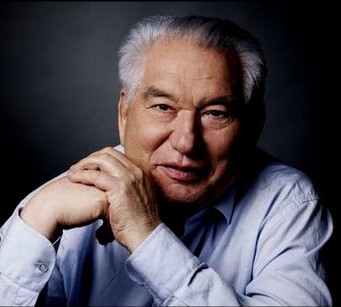 Елеулі із қалдырған қызмет саласыКөрнекті кеңес жазушысы, прозашы, сценарист, дипломат, көрнекті қоғам және мемлекет қайраткері, Қырғыз КСР-нің халық жазушысы, Қырғыз Республикасының Батыры, Қырғыз КСР Ғылым академиясының академигі, Социалистік Еңбек Ері, Ленин және КСРО-ның үш Мемлекеттік сыйлықтарының лауреаты.Посткеңестік кеңістікте шығармалары әлемнің 72 тіліне аударылған жалғыз жазушы.Өмірбаянынан қызықты деректерШыңғыс Төреқұлұлы Айтматов 1928 жылы 12 желтоқсанда Қырғыз КСР, Талас кантоны, Шекер ауылында дүниеге келген. Әкесі – Төреқұл Айтматов Қырғызстанның көрнекті мемлекет қайраткері. Ол негізсіз қуғын-сүргінге ұшырап, Сталиндік зынданда қайтыс болған. Анасы балаларымен Мәскеуден Қырғызстанға кетіп, өзін және балаларын лагерьден құтқарып қалды.Айтматов Жамбыл облысы Луговой кентінде зооветеринарлық техникумды бітірген. 1956-1958 жылдары – Мәскеудегі Жоғары әдеби курстардың тыңдаушысы. 1959-1960 жылдары – «Әдеби Қырғызстан» журналының редакторы, 1960-1965 жылдары – «Правда» газетінің меншікті тілшісі. Бішкек пен Мәскеудің түрлі журналдарында жұмыс істеген. 1991 жылы Қырғызстанның Бельгиядағы елшісі болып тағайындалды.Шығармашылық мұрасыЖас Шыңғыс Айтматов өзінің алғашқы әңгімесі «Газетші Дзюйоны» 1952 жылы жариялады. Мұхтар Әуезов пен француз жазушысы Луи Арагон жоғары баға берген «Жәмилә» повесі (1958 ж.) Айтматовқа танымалдылық әкелді. Әңгімеде автор маңызды моральдық, философиялық және әлеуметтік мәселелерді көтерді. Сондай-ақ шығармада қазақ және қырғыз халқының достық идеялары тереңінен қозғалды.Қысқа мерзім ішінде Шыңғыс Айтматовтың повестері әлемнің көптеген тілдеріне аударылды. Айтматов «Тау мен дала хикаялары» жинағы үшін Лениндік сыйлықтың лауреаты атанды. Ол үш рет КСРО Мемлекеттік сыйлығын иеленді. «Қош бол, Гүлсары», «Ерте келген тырналар», «Боранды бекет» және «Ақ кеме» повестері авторды бүкіл әлемге танымал етті.«Ана – Жер-Ана» повесінде жазушы соғыстың барлық ауыртпалығы мен қиыншылықтарынан өткен, рухы мықты әйел – Толғанайдың бейнесін сипаттады.«Ана – Жер-Ана» спектаклі алғаш рет Алматыда М. Әуезов атындағы академиялық драма театрында қойылды.Ш. Айтматовтың көптеген шығармаларында Қазақстан мен Қырғызстан халықтарының тағдыры бір-бірімен тығыз байланыстырылған. Жазушы былай деп есіне алады: «Әлі есімде, «Жәмилә» енді ғана жарық көрген кезі, Әуезовтың «Литературная газетаға» шағын, бірақ айрықша жылылыққа толы мақаласы жарияланды. Бұл Ұлы прозашының батасы еді… Артынша одақтық баспада менің «Ботакөз» деген әңгімем басып шығарылды. Сол-ақ екен Алматыдан Әуезовтің жеделхаты келді: «Шыңғыс, сенің шығармаңды оқыдым. Өте қатты ұнады. Сен үшін қуаныштымын. Осы қалпыңнан тайма». Бұл жеделхатты мен әлі күнге дейін өз архивімде сақтап келемін».   Қазақ драматургі Қалтай Мұхамеджановпен бірге Ш. Айтматов Қазақстанның мәдени өмірінде елеулі құбылысқа айналған «Фудзиямаға шығу» драмасын жазды. Бұл драмада жазушы зиялы қауымның қоғам алдындағы жауапкершілігі мәселелеріне назар аударады, менмендік, мәдениетсіздік және ессіздік кеселдерін ашады.«Жан пида» (1986 ж.) және «Кассандра таңбасы» (1994 ж.) романдарында автор қазіргі заманның ең өткір мәселелерін, атап айтқанда, ядролық және планетарлық қауіпсіздік, әлемнің тағдырын сақтау мәселелерін көтереді.Мұхтар Шахановпен бірге Шыңғыс Айтматов «Құз басындағы аңшының зары» атты туындысын жазды, онда заманауи адамгершілікті ғана емес, экологиялық проблемаларды да көтерді.Шыңғыс Төреқұлұлының прозасы тарих, әлеуметтік психология, этнопсихология туралы білімді барынша үйлестіреді. Айтматов шығармаларының негізгі тақырыптары көп, бірақ оларды ортақ жаһандық тақырып біріктіреді – ол махаббат! Барлық шығармалары адамға деген сүйіспеншілікке толы. Басты тақырыптың тағы бірі – адамның табиғатқа қатысы. Үшінші басты тақырып – әділетті қоғам туралы арманы. Тамыр алу тақырыбы әрқашан адамдарды алаңдатады.2008 жылы Алматыда шыққан «Ғасыр айрығындағы сырласуында» Шыңғыс Айтматов құдды бір сақтандырып тұрғандай: «Өкінішке орай, біздің заманымызда әртүрлі елдерде зорлық-зомбылық әдеті қайта жанданып келеді, өткеннің зұлым тирандары ұлылықтың тұғырына шықты, олардың есімдері ашық түрде дәріптеліп, ұлттық батырлардың биіктігіне көтерілді, олардың құрметіне ескерткіштер мен бүтін бір музейлер тұрғызылды. Бұл өте қауіпті, сыңаржақ үрдіс, сонымен қатар баспа және электронды БАҚ-та кеңінен таралған». «Ана – Жер-Анада» Толғанай Жер-анаға жүгінгенде, ол оған: «Ах, сендер мына жарық дүниеде барлығың да адамсыңдар! Мен – шексізбін, барлығыңа да орын табылады. Не үшін соғысасыңдар?». Ол кезде мұндайды жазу – батыл қадам болып саналды. «Ана – Жер-Анада» көрінетін тағы бір маңызды тақырып – Жерге жоғарыдан қарау. Мен бүгінде Жер бетінде осындай әмбебап көзқарасы бар әлем әдебиетінен басқа ешкімді білмеймін. Ол әрқашан өз кейіпкерлерін ұлттық негізге «қоятын», бірақ олар адамзат аясында ойланатын, өйткені Айтматовтың өзі жалпыадамзаттық құндылықтарды ұстана білді. «Фудзиямаға шығу» драмасында тап пен жалпыадамзаттықтың арасындағы дау көрсетілген. Ал Айтматов болса соңғысына құмар болды.Айтматовтың шығармашылық мұрасының өзекті тақырыбы – ол әлем әдебиетіне өзі енгізген «мәңгүрт» тұжырымдамасымен байланысты жад тақырыбы. Бастапқы қайнар көзі – «Ғасырдан да ұзақ күн» романы: «Мәңгүрт өзінің кім екенін, ел-жұрты, руының кім екенін, өз атының кім екенін білмес. Балалық шағы, әке-шешесі де мүлде есте қалмас. Бір сөзбен айтқанда, мәңгүрт өзінің адам екенін аңғармас. Өзінің кім екенін білмейтін, сезбейтін мәңгүрттің шаруашылық тұрғыдан келгенде толып жатқан артықшылығы болған. О да бір, тілсіз мақұлық мал да бір,сондықтан ол қауіпсіз де, иесіне шексіз бағынған құлақ кесті құл. Қашып құтылып кету деген ұғым оның ойына мүлде келмес. Қайбір құл иеленушіге болмасын ең қауіптісі – құлдың көтерілісі. Қай құлды алмаңыз, ішінде нағыз бүлікбас бұғып жатады. Мәңгүрттің басқа құлдардан өзгешелігі сол – онда ешқашан бүлік шығару, бағынбау деген сезім оянбас. Ондай пиғылдан ол ада...». Мәңгүрт туралы аңыздың көптеген түсіндірмелері бар. Ауыспалы мағынада «мәңгүрт» сөзі туыстық тамырымен байланысын жоғалтқан, ұмытқан адамға қатысты қолданылады. Бұл термин әлемдік басылымда бекітілген және өзінің ұлттық мәдениетіне немқұрайлы қарайтын әрі ана тілін менсінбейтін лақап ат ретінде Украина, Әзірбайжан, Қазақстан, Қырғызстан, Татарстан, Башқұртстан, Молдова және т.б. айрықша мәнге ие болды.Негізінде «мәңгүрт» – бұл мәдени геноцид саясатының және физикалық геноцид нәтижелерін шегендеудің нәтижесі.Алайда Айтматовтың ойынша, «мәңгүрттілік» тек ұлттық жадыны жоғалту емес. Ол тұлға туралы, адам туралы, сана, адамгершілік туралы айтқан. Ол өзінің кім екенін білмейтін адам туралы жазды. Дөненбай құсы: «Сен кімсің? Атың кім? Әкең Дөненбай! Бірақ сен кімсің?» деп айқайлайды. Бұл айқай тек ұлттық мәнді білдіріп тұрған жоқ. Бұл қазірдің өзінде жетілген даралық, моральдық өзегі бар, ашық ақыл-ойы мен кең көзқарасы бар тәуелсіз және өзін-өзі қамтамасыз ететін адам туралы мәселе.Ұлттық өмірдің жады уақытқа қарамастан маңызды және тұрақты болмақ. Алайда адамзат тарихындағы көптеген қылмыстар ұлттық ерекшелік, таңдау сезімінен жасалғанын есте ұстаған жөн. Бұл Айтматовқа жат еді! Айтматов өзін ұлы гуманистердің мұрагері санайды. Ол жаһан Адамы болған – әлемдік әдебиетпен және көптеген жылдар бойы Киелі кітаппен айналысқан.Жазушы қазақтардың ауызша халық шығармашылығын және басқа халықтардың аңыздарын асқан шеберлікпен пайдаланады. Мифтер мен ертегілерді пайдалану рухани кеңістікті, уақыт пен ұрпақтың байланысын ашады. Мифология адамды көтереді, өткенді, бүгінді және болашақты иеленуге, өз санаңыз мәңгүрт емес, ерік-жігері бар адам екеніңізді сезінуге мүмкіндік береді.Ш. Айтматов шығармаларының ең жарқын беттері адамдарға деген махаббатқа бағышталған. Бірақ бірқатар кітаптардың ең күйінішті парақтары қуғын-сүргін жылдары жазықсыз сотталған, дарынды тұлға, әкесі – Төреқұл Айтматовқа арналған. Бала кезден көкейіне ұялаған «халық жауы» деген қорлық таңбасы үшін ренішін ұмытса да, бүкіл әлемге әйгілі болған ұлы жазушы жазықсыз зардап шеккен, атылған әкесін ойлап қамығатын. Адамдардың айрықша құрметіне бөленген жазушы осы терең қайғыны өзінің барлық шығармаларында астарлап жеткізген.Айтматов 2008 жылы 10 маусымда Германияның Нюрнберг қаласында қайтыс болды.Марапаттары Ш. Айтматов көптеген сыйлықтар мен атақтарға, марапаттарға, ордендер мен медальдармен марапатталған, соның ішінде КСРО Ленин және Мемлекеттік сыйлықтарының лауреаты, Социалистік Еңбек Ері, Лениннің 2 ордені, Еңбек Қызыл Ту, Октябрь революциясы, Халықтар Достығы. Қырғыз Республикасы, Қазақстан, Өзбекстан, Әзірбайжан, Венгрия, Польша, Италия, АҚШ марапаттары. Халықаралық Дж. Неру, Еуропалық әдеби сыйлық, Бавария сыйлығы. Ф. Рюккерта, А. Меня атындағы сыйлық, В. Гюго атындағы Мәдениет сыйлығы, Түркия үкіметінің ең жоғары марапаты.Библиография1. Национальная энциклопедия «Казахстан». 4-т. / Бас ред. Б. Аяған. - Алматы: Главная редакция «Қазақ энциклопедиясы», 2007. – 418-б.2. Исповедь на исходе века (Плач охотника над пропастью) - Алматы, 2008. – 544-б. – 16-б.3. Айтматов Чингиз // Большая советская энциклопедия в 30 т. / Бас ред. А. М. Прохоров. — 3-басылым. — М: Советская энциклопедия, 1969—1978.4. Гачев Г.Д. Чингиз Айтматов: в свете мировой культуры. Фрунзе, 1989.5. Кто есть, кто в мировой политике / Жауап. ред. Л. П. Кравченко. — М: Политиздат, 1990. —5-б.6. Исонов А. Психологизм современной прозы: на материале творчества Чингиза Айтматова. А, 1985.7. Рыскулова Ж. Восприятие творчества Чингиза Айтматова в англоязычных странах. Фрунзе, 1987.8. Асангулова Р. Каждый день мы подвергаемся испытанию, являемся мы манкуртами или нет… 5.10.2018. https://rus.azattyk.org/a/kyrgyzstan_aitmatov_gutschke/29527251.htmlЕстеліктер және мәдени артефактілерҰлы Айтматовтың ескерткіштері көзі тірісінде қойылды.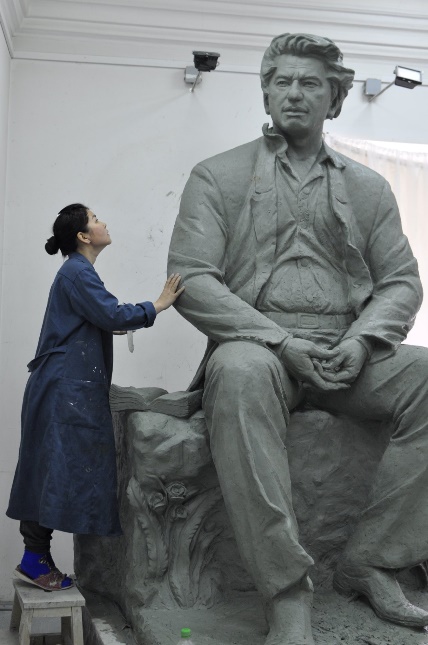 1989 жылы «Айтматов Халықаралық клубы» қауымдастығы құрылып, сыйақы тағайындалды.1993 жылы Эль-Азык қаласындағы (Түркия) саябаққа Шыңғыс Айтматовтың есімі берілді.1994 жылы Бішкек қаласында Халықаралық Айтматов Қоғамдық академиясы ұйымдастырылды.2004 жылы саз балшықтан жасалған ескерткіш-бюст қойылды, авторы – Ибрагим Бәкіров.Көрнекті жазушы қайтыс болғаннан кейін оған арналған ескерткіш қою арта түсті.2008 жыл Қырғызстанда Шыңғыс Айтматов жылы деп жарияланды.Бішкек, Қазан, Анкара, Баку, Астана, Люксембург, Ташкенттегі көшелер жазушының есімімен аталған. Оның құрметіне Бішкекте, Мәскеуде, Анкарада ескерткіштер орнатылды.2011 жылы Лондонда Шыңғыс Айтматов атындағы Халықаралық сыйақы тағайындалды. 2013 жылы Санкт-Петербургте аты аталмаған жасыл аймаққа Шыңғыс Айтматов атындағы саябақ атауы берілді.2014 жылы «Аэрофлот» Шыңғыс Айтматовтың құрметіне өзінің жаңа Боинг 737-800 лайнерінің бірін жазушының атымен атады.2015-2017 жылдары Мәскеуде Шыңғыс Айтматов атындағы саябақтар пайда болды.2020 жылдың жазында бір жыл бойы мүсінмен жұмыс істеген талантты қырғыз мүсіншісі Тамила Маматованың өз қаражатына жасаған ұлы жазушының 3 метрлік бейне-ескерткіші ғаламторды шарлап кетті. Мүсіннің фотосуреті әлеуметтік желілерді кеңінен жауап алып, заманауи өнер шедеврі деп аталды.АЛЮМИНИЙ ҚАСЫҚТАРМЕН ОТА ЖАСАҒАН…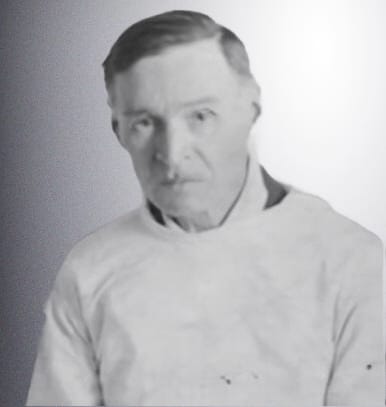 Елеулі із қалдырған қызмет саласыАты аңызға айналған хирург, Қарағанды қаласының алғашқы дәрігерлерінің бірі, Орталық Қазақстандағы денсаулық сақтаудың негізін қалады. Еңбек сіңірген дәрігер, Қазақ КСР-нің құрметті хирургі.Өмірбаянынан қызықты деректерГерман Никонорович 1886 жылы Вятка губерниясының Мальмыж қаласында дүниеге келген. Алалыкиндер отбасында он екі бала болды, ол көп балалы отбасының он бірінші және соңғы баласы болды. Ол небәрі екі жасында ата-анасы қайтыс болды. Баланы егде жастағы көршісі тәрбиесіне алды.Бала төрт жылдық қалалық мектепті бітірді. Баланың қабілетін байқаған әжесі оған Қазан гимназиясына жұмысқа орналасады, содан кейін ол 1906 жылы Қазан университетінің медициналық факультетіне түседі.1912-1914 жж. Г. Алалыкин оны керемет аяқтады. Санкт-Петербургтегі профессор В.Жуковскийдің әскери-медициналық академиясының клиникасында (профессор Бехтеревтің жүйке аурулары клиникасында) интерн болады.1913 жылы ол докторантураға емтихан тапсырды, бірақ Бірінші дүниежүзілік соғыс басталды, ал 1914 жылы ол белсенді армия қатарына шақырылды - майдандағы 68-артиллерия бригадасының әскери дәрігері.Екі ай майданда болғаннан кейін оны Тилсит қаласы тұтқындады: Германия әскери әскери тұтқынының әскери дәрігері (1914-1919). Бірінші дүниежүзілік соғыста ол жараланып, өкпесі тесіліп өмір сүрді. Тұтқында болғаннан кейін ол 7 ай Ақ армия госпиталінің пойызында дәрігер болып жұмыс істеді (1919 ж. Қараша - 1920 ж. Маусым).Ол өзінің отанына тек алты жылдан кейін, яғни 1920 жылдың 1 маусымында орала алды, делінген жеке мәлімдемесінде. Ол Қызыл Армияда қызмет етті: Қызыл Армия, Оңтүстік, Батыс майданы 37-жаяу әскерлер бригадасы бригадалық ауруханасының аға дәрігері (1920-1921); 52-атқыштар дивизиясының еңбек батальонының аға дәрігері (1921); ОГПУ әскерлерінің 177 бригадасының 115 батальон секциясының аға дәрігері (1921-1923). Демобилизациядан кейін ол Киевте 1-ші теміржол ауруханасында дәрігер болып жұмыс істеді (1923-1924); Подольск жұмыс поликлиникасының дәрігері (1924-1926); Умандағы дәрігер, Украина (1926-1930).Алалыкиндер отбасы Алтай аймағына қоныс аудару үшін жиналды, онда барлық мамандықтардың дәрігерлерін шақырды. Алайда, Алалыкиндер отбасы Алтайға ешқашан жете алмады. Мәскеуде оларды Қарағанды шахталарының «Шахтостройының» бастығы К.Горбачев ұстады. Ол дәрігерлерді геологиялық экспедицияға қосты.Герман Никанорович дереу фельдшерлік-акушерлік пункттің меңгерушісі және Қарағандыдағы ауруханада хирург болып тағайындалды (оның әйелі Ядвига Фридриховна терапевт болды). Біз Ақмолаға пойызбен, одан кейін түйелер мен аласа аттар сүйреген арбалармен жеттік; жолсыз далада бес күн өтті.Бірінші аурухана британдық концессионерлерден қалған қызыл кірпіштен салынған ғимаратқа салынды. Алғашқы медициналық мекеме сол уақытқа дейін ағылшын акционерлік қоғамының бұрынғы кеңсесі ғимаратында ұйымдастырылды. Екі фельдшерден басқа білікті медицина қызметкері болған жоқ. Бір жағынан дәріхана, науқастарды қабылдауға арналған бөлме және ауруханаға жатқызу бөлімі, екінші жағынан дәрігерлерге, күтушіге және күтушілерге арналған пәтерлер бар.Герман Никанорович ауруханада хирургиялық бөлім құрып, онда барлық дерлік оталарды жасайды.Алғашқы қабылдау 1930 жылы 26 мамырда өтті. Ашылу күні дәрігерлік амбулаторияға 4 адам келді, ал жыл аяғында келушілер саны 15 мыңға жетті. Мұнда науқастарды ауылдардан әкеліп, аурухананың жанына киіз үйлер тігіп, мал жайылымға шығарды. Үй-жайдың тығыздығы, медициналық жабдықтардың жетіспеушілігі, медициналық кадрлардың жетіспеушілігі - Герман Никаноровичті ешнәрсе тоқтата алмады. Сол жылдың қазан айында Герман Никаноровичтің ауруханада 20 төсегі болған, ал екі жылдан кейін 200-ден астам. Ол тек қабылдау жүргізіп қана қоймай, үйді-үйді аралап, науқастарды анықтады, аусыл мен іш сүзегіне қарсы вакциналар егіп, санитарлық насихат жүргізді. Жаңа медициналық қызметкерлер көмекке келген кезде мен қатты шаршадым және шын жүректен қуандымЯдвига Фридриховна Алалыкина: «Қарағанды көмір кеніштерін игеру басталды. Осы көшірмелердің бірінші басшысы бізге Қарағандыда жұмыс істеуді ұсынды, ал мен және менің күйеуім болашақ жұмысымызға қажетті барлық заттарды - дәрі-дәрмектерді, құралдарды сатып алып, белгісіз Қарағандыға бардық. Бізге кірпіштен жалғыз ғимарат берілді, алайда күрделі жөндеуді қажет етеді, медициналық мақсатта. Бұл бөлмеде алғашқы дәрігерлік амбулатория, содан кейін 15 төсектік аурухана ашылды. Бөлмелердің бірінде, науқастардың қасында бізде орналасуға тура келді ... Орта және кіші қызметкерлер болған жоқ, бәрін өзіміз жасауымыз керек еді ... Жалаң далада үлкен жұмыс ауқымы, денсаулық сақтаудың алғашқы пунктін теміржолсыз, электр жарығысыз, жеткілікті сусыз, кадрсыз ұйымдастыру, байланыс, пошта, телеграф, телефонның жоқтығы бізді қорқыта алмады ...».Кәсіби жетістіктері мен қосқан үлесіГ.Н. Алалыкин 1930-1935 жж бас дәрігер, ал 1935-1941 жж. - Қарағандыда оны ұйымдастырған алғашқы қалалық аурухананың хирургия бөлімінің бастығы.Ол Қарағандыда бірінші болып 1936 жылы қан құюды бастады, ал Қазақстанда алғаш рет қан құю орталығын ұйымдастырды.Оның басшылығымен шахтерларға, шахталардағы сауықтыру орталықтарына көмек ретінде жарақат орталықтары ұйымдастырылды. Герман Никанорович Орталық Қазақстандағы денсаулық сақтаудың негізін қалады.Қарағанды қаласының қалалық аңыздарынан: Герман Никанорович көмір шахталарында ота жасаған алғашқы науқас - бұл перитонитпен емдеген No1 шахтаның жұмысшысы Рахим Ибраев. Ота керосин шамының жарығымен жүзеге асырылды. Медициналық жабдықтар болмағандықтан, жараларды кеңейту үшін ілгектердің орнына алюминий қасықтарды қолдануға тура келді.Ұлы Отан соғысы жылдарында Алаликиндер эвакуацияланған ауруханаларда жұмыс істеді. Майдан жағдайында жұмыс істеу тәжірибесі оған өте пайдалы болды - 1941 жылдың аяғында жаралыларды орналастыру және емдеу үшін облыста 6 эвакуациялық аурухана орналастырылды (оның 4-уі - тікелей Қарағандыда).Соғыстың 4 жылында хирургия бөлімінде оны доктор Г.Н. Алалыкин, ол және оның әріптестері 2297 адамға ота жасады, яғни әр ота күнінде 5-6 ірі ота жасалды.Соғыс жылдарында хирург Алалыкин осы эвакуациялық ауруханалардың кеңесшісі болды. Облыстық тарихи-өлкетану музейінде бүгінде Герман Никаноровичтің жинаған қызықты коллекциясы сақтаулы. Бұл жаралылардың денесінен алынған әртүрлі формадағы оқтар мен сынықтар. Кадрлардың үнемі жетіспеуіне байланысты аурухана мен дәрігерлер тек Қарағандыға ғана емес, жақын ауылдарға да қызмет етті: Зеленая Балка, Старый Майқұдық, Компанейск, Старая Тихоновка, Коунрад, Балқаш, Успен кеніші, Спасск зауыты.Алтын қолдар мен үлкен кәсіби интуиция, фантастикалық қайырымдылық пен альтруизм, Г.Н. Алалыкин мыңдаған адамның өмірін сақтап қалды.Олар Герман Никаноровичтің дерлік психикалық қабілеттері бар екенін, дәл диагноз қою үшін оған рентген аппараты қажет емес екенін айтты. Хирургиялық құралдар мен жабдықтардың жетіспеушілігімен де ол әртүрлі оталарды сәтті жасады.Герман Никанорович ота техникасын жақсы меңгерген, науқастармен тез тіл табысатын, отаға дейінгі дайындықты ұтымды және ұтымды жүргізетін, әрдайым науқастың өзін емізетін. Пациенттер сауығып кетіп, оның төлемін өтеуге тырысқанда, ол сыйлықтардан үзілді-кесілді бас тартты.Шөбересі Елена Владимировна Алалыкина: «Үлкен атасы, әрине, жанқияр адам болған. Ядвига Фридриховнамен бірге шахтерлерге арналған травматологиялық орталықтар құрды ... Ол хирург, акушер, инфекционист, невропатолог болды. Кез-келген қоңырауларда ол өзі де күндіз-түні науқастарды аяққа таптады - проблема жоқ. Ол ешқашан бір жерге барғысы келмеген ешқашан болған емес. Ол өзінің барлық науқастарын жеке өзі басқарды. Бұл ол үшін өте маңызды болды. Оның ешқашан, тіпті ресми көлігі де болған емес ... Ол үнемі жұмысқа қаныққан. Мен ешқашан демалысқа шықпадым, ешбір шипажайда демалмадым. Ол үнемі осы жерде керек болды».Қазақ КСР-нің еңбек сіңірген дәрігері 1960 жылы 6 мамырда қайтыс болды, Өзін науқастарға беріп, Г.Н. Алалыкин өзінің денсаулығына нұқсан келтірді. Г.Н. Алалыкин 74 жасында қайтыс болды.Орталық Қазақстандағы денсаулық сақтау жүйесінің негізін қалаушы, Қазақстандағы алғашқы қан құю орталығы. Жүздеген дәрігерлерді, хирургтарды оқытты. Оның басшылығымен шахталарда травматология және сауықтыру орталықтары ұйымдастырылды. МарапаттарҚазақ КСР-нің еңбек сіңірген дәрігері. Қазақстанның құрметті хирургі. КСРО Орталық атқару комитетінің грамотасы. Ленин ордені. «Еңбектегі айрықшылығы үшін», «Ұлы Отан соғысындағы Германияны жеңгені үшін», «Ұлы Отан соғысындағы ерен еңбегі үшін» медальдары.Библиография1. Кударов Ж.Т. Хирургическая помощь в Казахстане: монография. – Алма–Ата: Казахстан, 1973. – С. 34–35.2. Алалыкин Г.Н. // Социалистическая Караганда. – 1960. – 8 май (№ 92). – С. 4.3. Алалыкины. На угольные копи // Взгляд на события. – 2010. – 21 июля (№ 80). – С. 17.4. Алалыкины // YouTube.kz: Моя Караганда. – 2013. – 18 ноября5. Алалыкина Я. Они были первыми // Индустриальная Караганда. – 1963. – 18 мая. 6. Исаченко Г. Первый врач Караганды // Социалистическая Караганда. – 1955. – 13 мая. 7. История одного фото. 1943 год. Доктор Герман Алалыкин // YouTube.kz: Моя Караганда. – 2015. – 5 мая8. Кабаргина О. Алалыкина улица // Авитрэк-регион. – 2004. – 7 апреля (№4). – С.5. Колесникова Т. Главный урок. Люди и судьбы // Индустриальная Караганда. – 1963. – 23 ноября.9. Макажанов X. От санитарных палаток до больничных городков // Индустриальная Караганда. – 1966. – 18 июля.10. Козлова, Ж. Первые врачи Караганды // Индустриальная Караганда. – 2014. – 28 января (№ 12/13). – С. 7.11. Макажанов Х. Главная награда: к 100-летию со дня рождения Г. Н. Алалыкина // Индустриальная Караганда. – 1986. – 19 июня. – С. 4.12. Машнина А. Оперировал алюминиевыми ложками: кто такой Герман Алалыкин? // Новый вестник. – 2015. – 16 декабря (№ 50). – С. 11.13. Михайлов В. Улица Алалыкина // Индустриальная Караганда. – 1999. – 28 августа. – С. 14.14. Семенов Л. Ф. Ценный дар // Социалистическая Караганда. – 1960. – 4 ноября (№ 238). – С. 4.15. Халкин Г. Алалыкины // Индустриальная Караганда. –1980. –5 июля (№155). – С. 4.16. Орыспаева М. Дорога в будущее // Индустриальная Караганда. – 2003. – 4 ноября. – С.10 17. Орыспаева М. Первые врачи Караганды // Индустриальная Караганда. – 2001. – 15 августа.Естеліктер және мәдени артефактілерГ.Н. Алалыкин атына Қарағанды қаласының орталығындағы көшелердің біріне есім берді.Алыкин Герман Никаноровичтің жеке қоры Қарағанды облыстық тарихи-өлкетану музейінде сақталады - қор 8, 45 дана, 1930-1958 жж.АШАРШЫЛЫҚТЫҢ ҚАҺАРМАНЫ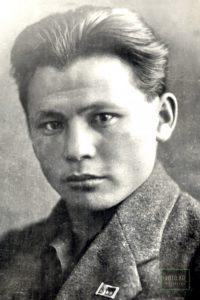 Елеулі із қалдырған қызмет саласы Көрнекті кеңес мемлекет және партия жетекшісі, Якутияда Кеңес өкіметін орнатуға белсенді қатысушы, большевиктер партиясының мүшесі. Қазақстанның Солтүстік Қазақстан және Қарағанды облыстарының бірінші басшысы және 9 айға жуық Қырғыз КСР Компартиясының бірінші хатшысы болды.Оның қазақ тілін жетік білгені, қазақ халқының жаппай қырылуына алып келген ұжымдастыру саясатының волюнтаристік әдістері мен жеделдетілген қарқынына қарсы тұрғаны белгілі.Ол әрбір шаруашылықтағыі мал санын 4 есе көбейту үшін бұрын-соңды болмаған шараларды қабылдады, соның арқасында 1933 жылы қазақ ашаршылық босқындарының 20 мыңнан астам отбасы оралды.Замандастарының естеліктері бойынша, ол қазақ даласын өте жақсы көретін. Өмірбаянынан қызықты деректер Максим Кировичтің ұлты якут болды. Оның Якутск облысының Намский ұлысының Хатырық наслегінде дүниеге келгені белгілі. Балалық шағында оны ағасы Д.М. Аммосов тәрбиеледі. Максим отбасындағы бесінші және кенже бала болды. Тоғыз жасында ол үш жылдық Намск бір кластық училищесінде оқи бастады. Содан кейін ол Якутск мемлекеттік училищесінде, Якутск мұғалімдер семинариясында, сондай-ақ Қызыл профессура аграрлық институтында оқыды.Ол 1916 жылғы ұлт-азаттық қозғалысқа белсенді қатысты. 1917 жылы большевиктер партиясына қабылданды. Өмір бойы ол өзін-өзі жетілдіріп отырды. Оның үлкен үй кітапханасы әлемнің әр түрлі тілдеріндегі 5 мыңнан астам томнан тұратын түрлі кітаптардан тұрды.  Кәсіби жетістіктері мен қосқан үлесі ХХ ғасырдың 20-жылдарының басында ол РКП (б) Якутск губерниялық ұйымдастыру бюросының төрағасы, кейінірек - большевиктер партиясының Якутск губерниялық ұйымдастыру бюросының жауапты хатшысы болды. 1923 жылы Якут АССР-нің сауда және өнеркәсіп халық комиссары, 1923-1925 жылдары - Якут АССР-нің Мәскеудегі Бүкілресейлік Орталық Атқару Комитетінің Президиумындағы тұрақты өкілі болып тағайындалды. 1925-1928 жылдары - Якут АССР Халық Комиссарлары Кеңесінің төрағасы, 1927-1928 жылдары - Якут Автономиялық КСР Орталық атқару комитетінің төрағасы.Дәл осы қиын жылдары, оның басшылығымен автономиялық республиканың экономикасын дамытудың негіздері қаланды: алтын мен көмір өндірісі көбейді, автомобиль жолдары салынды, терілерді өндіру және мемлекетке жеткізу айтарлықтай өсті, якут халқының әлеуметтік және мәдени мәселелері белсенді шешілді. Автономиялық республиканың мемлекеттік аппаратын жергіліктендіру саясаты жүргізілді.1928-1930 жылдары ол Мәскеуге большевиктер партиясы Орталық Комитетінің нұсқаушысы қызметіне ауысты.1932 жылы ол Қызыл Профессура Аграрлық институтының үшінші курс студенті, Қазақстанға жіберілді: ол БКП (б) Батыс Қазақстан облыстық комитетінің бірінші хатшысы, ал 1934 жылдың ақпанынан 1937 жылдың наурызына дейінгі кезеңде - Қарағанды және Солтүстік Қазақстан облыстық комитеттерінің бірінші хатшысы болып тағайындалды. Оның қазақ тілін жетік білгені, қазақ халқының жаппай қырылуына алып келген ұжымдастыру саясатының волюнтаристік әдістері мен жеделдетілген қарқынына қарсы тұрғаны белгілі. 1932 жылы ол Ф.И. Голощекиннге Батыс Қазақстан облысына ашаршылыққа ұшыраған халықты азық-түлікпен қамтамасыз етуге көмектесу туралы өтініш жасағаны белгілі.Ол әрбір шаруашылықтағыі мал санын 4 есе көбейту үшін бұрын-соңды болмаған шараларды қабылдады, соның арқасында Батыс Қазақстан облысы 1933 жылы республикадағы мал саны бойынша бірінші орынға шықты. Сол жылы облысқа 20 мыңнан астам қазақ көшпенділерінің отбасы оралды. Замандастарының естеліктері бойынша, ол қазақ даласын өте жақсы көретін. Ол қазақ халқына өте құрметпен қарайтын.1937 жылы ол жалған іс бойынша заңсыз репрессияға ұшырады: 1937 жылы 16 қарашада Фрунзе қаласында (Бішкек) жалған айыппен қамауға алынды. 1938 жылы 28 шілдеде Мәскеуде атылды, 1956 жылы 28 сәуірде Кеңес Одағы Жоғарғы Сотының Әскери алқасының шешімімен қайтыс болғаннан кейін ақталды.Ол Якутск қалалық партия комитетінің хатшысы Раиса Израилқызы Цугельге (1902-1973) үйленді, одан үш қызы: Аэлита, Лена және Яна дүниеге келді. Немерелері мен шөберелері бар. Кәсіби жетістіктері мен қосқан үлесі Аммосов қазақтардың - ашаршылық босқындарының Ресейге көршілес облыстардан өз Отанына оралуына елеулі жеке үлес қосты, оларды тұрғын үймен және жұмыспен қамтамасыз етуге баса назар аударды.Оның Қазақстанның белгілі мемлекет және қоғам қайраткерлері - Т.Рысқұлов, С.Сейфуллин және басқалармен достық қарым-қатынаста болғаны белгілі.1934 жылы наурызда Аммосов Қарағанды облыстық партия комитетінің бірінші хатшысына ауыстырылды: көп ұзамай бұл аймақ КСРО-да көмір өндіруден үшінші орында болды.1936 жылы шілдеде, Қарағанды облысы екі облысқа бөлінгеннен кейін, Солтүстік Қазақстан облысын басқаруға жіберілді. Мұнда ол өзін іскер басшы және тәжірибелі басқарушы ретінде көрсетті. Солтүстік Қазақстан аумағында өмір сүрген замандастарының айтуынша, ол мақтанышпен: «Біздің облыста ауыл шаруашылығын кеңінен дамыту үшін жер қоры мол. Бізде жаңа жерлерді игеру және егін көлемін кеңейту үшін шектеусіз мүмкіндіктер бар. Біз ауылшаруашылық дақылдарын, негізінен, жаңа жерлерге көшіруді барлық жолмен жалғастыруымыз керек».1937 жылы көктемде БКП (б) Орталық Комитетінің нұсқауымен ол Қырғызстанға келіп, БКП (б) Қырғыз облыстық комитетінің бірінші хатшысы болып сайланды. Оның тұсында осы республиканың алғашқы Конституциясы қабылданды. Ол большевиктер партиясының XI, XIII, XVI және XVII съездерінің делегаты және қатысушысы болды.Аммосов М.К. 8 кітап пен брошюралардың, орталық және аймақтық басылымдарда жарияланған 300-ден астам ғылыми-көпшілік және публицистикалық мақалалардың авторы. Ол сегіз тіл білді, оның ішінде қазақ, қырғыз, ағылшын, неміс және т.б.Библиография1. Алексеев Е.Е., Скрипин В. Об очередном наступлении на П.А. Ойунского, М.К. Аммосова, И.Н. Барахова. Якутск, 2003.2. Воропаев В. У истоков кыргызской государственности. Бишкек, 1996.3. Николаев И. И., Ушницкий И.П. Центральное дело. Хроника сталинских репрессий в Якутии. Якутск: Якутское книжное издательство, 1990. – 160 с.4. Казахстан: национальная энциклопедия: в 5 т. / гл. ред. Б. Аяган. - Алматы, 2006. - Т. 1. - 560 с. Естеліктер және мәдени артефактілерАммосов М.К. тек якут халқының ғана емес, Орталық Азияның көптеген халықтарының жадында қалды. Мысалы, ол Қазақстан мен Қырғызстанда есте жақсы сақталған.1990 жылы оның құрметіне Якутск мемлекеттік университеті аталды.2005 жылы Якутскіде оның құрметіне ескерткіш ашылдыОл туып өскен Якутияның Намский ұлысының Хатырық ауылында М.К.Аммосовқа арналған мұражай бар.Орал қаласында бұрынғы облыстық партия комитетінің ғимаратында салтанатты жағдайда мемориалды тақта ашылды.2008 жылы Солтүстік Қазақстан облысы, Петропавл қаласындағы облыстық атқару комитетінің бұрынғы ғимаратында мемориалды тақта ашылды.2012 жылы Бішкектің орталығында М.К.Аммосов құрметіне ескерткіш орнатылды.Қазақстан Республикасы Президенті мұрағатында жеке іс, өмірбаян, көптеген хаттар, қол қойылған бұйрықтар мен қаулылар сақталды.ТАЛАНТТЫ ӨНДІРІС ҰЙЫМДАСТЫРУШЫСЫ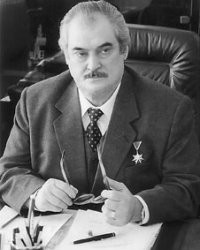 Елеулі із қалдырған қызмет саласыӨндірістің көрнекті ұйымдастырушысы. ҚР көмір өнеркәсібінің құрметті қызметкері, Қазақстанның еңбек сіңірген құрылысшысы. «Алтын жұлдыз» орденімен марапатталған, «Халық қаһарманы» құрметті атағына ие болған республикадағы алғашқы өндірісшілердің бірі, Қазақстанның еңбек сіңірген құрылысшысы.Өмірбаянынан қызықты деректерАким Иванович қаһарлы 1937 жылы Краснодар өлкесінде дүниеге келген. Сол жылы әкесі Иван Пантелеевич Атмачиди наубайханада қарапайым жұмысшы болып жүрген адам НКВД-ның Кеңеске қарсы іс-әрекет тудырды деген айыбымен атылады (1954 жылы қайтыс болғаннан кейін ақталды).1942 жылы, 5 жаста болғанда, оның грек отбасы Қазақстанға арнайы қоныс аударумен көшірілді. Ұзақ және ауыр жолдан кейін олардың отбасы Семейге келеді. Атмачидидің әжесі, анасы және төрт баладан тұратын үлкен отбасын қазақ отбасы паналайды. Оның айтуынша, барлық қиындықтарға қарамастан, қазақтардың жері өмірінің ең жақсы күндері өткен туған жеріне айналды. Мұнда ол күн сайын сүйікті ісімен айналысты. Таңдаған сүйікті мамандығы – құрылыс инженері қызметі Аким Атмачидиге өндірістегі барлық мансаптық сатысылардан өтуге мүмкіндік берді. Мектепті бітірген соң ол құрылыс техникумына, ал кейін өндірістен қол үзбей Жамбыл технологиялық институтының экономика факультетіне инженер-экономист мамандығы бойынша оқуға түседі.Кәсіби жетістіктері мен қосқан үлесі«Темірбетон өндірісі бірлестігінің» бас директорының еңбек кітапшасында азғантай ғана жазбалар жазылған. Еңбек жолын 1958 жылы «Семсовнархозстрой» тресінде бетон торабының шебері ретінде бастады. Бір жылдан кейін № 1 құрама темірбетон комбинатына келді, онда 1967 жылға дейін техник-зертханашы, ауысым шебері, құрама темірбетон цехының бастығы, комбинат директорының орынбасары болып жұмыс істеді.1986 жылы Атмачидидің ұйымдастырушылық таланты, жаңа технологияларды енгізуі арқасында зауыт өзінің мәртебесін өзгертіп, темірбетонның өндірістік бірлестігіне айналады. Сол кездегі Семей газеттерінің бірі жазғандай, «Еліміздің жетекші ғылыми орталықтары үшін бірлестік цехтары өзіндік сынақ полигонына айналды. Ғалымдар ЖЭО-ның суперпластификаторлары мен күлін өндіріске енгізуге көмектесті, бұл металл мен цементті айтарлықтай үнемдеуге мүмкіндік берді». Бірлестік құрамына 2 комбинат, 3 зауыт және жөндеу-құрылыс басқармасы кірді.Бір тоқсан ғасырға жуық уақыт бойы Аким Иванович Атмачиди өнеркәсіптік құрылыс саласындағы ең ірі базалық кәсіпорынның бірінші басшысы лауазымын атқарды. Төрт бесжылдық ішінде ол бұрынғы КСРО-да үздік деп танылып, бүкілодақтық Құрмет тақтасына және республиканың Алтын кітабына енгізілді.1995-2002 жылдары Аким Атмачиди «Семей» қаржы-өнеркәсіптік тобының президенті, кейін Директорлар кеңесінің төрағасы болып сайланды. Оның басшылығымен компания Қазақстан Республикасының құрылыс индустриясы көшбасшыларының қатарына кірді. Бұл бірлестіктің темірбетон блоктарынан тек көшелер ғана емес, сонымен қатар республиканың әртүрлі аймақтарындағы бүкіл қалалар мен ауылдар салынды.Аким Атмачидидің зор беделі айналасында пікірлестерді біріктіре білу, қоршаған ортаны ынта мен еңбекқорлықпен ынталандыру сияқты оның жеке қасиеттерінен құралған. Аким Иванович Атмачиди еңбек еткен кезеңінде тұрақты түрде қалалық және облыстық кеңестердің депутаты, екі шақырылымда Қазақстан Республикасы Жоғарғы Кеңесінің депутаты болып сайланды. Қазақстан халқы Ассамблеясының белсенді мүшесі болған, қазақ тілін жетік меңгерген және көпэтносты ортада мәдениетаралық байланыстарды нығайтуға зор үлес қосқан.Марапаттары Ірі өндірістік бірлестікте табысты басшылық еткені және елдің дамуына қосқан зор үлесі үшін Аким Иванович Атмачиди «Халықтар достығы» орденімен, екі «Құрмет белгісі» орденімен, «Қазақстанның еңбек сіңірген құрылысшысы» құрметті атағымен марапатталды және Дуванов атындағы КСРО кәсіподақтар сыйлығының лауреаты атанды.Энергетика және табиғи ресурстар министрлігінің алқасы А.И. Атмачидиге «ҚР көмір өнеркәсібінің құрметті қызметкері» атағын берді. 1995 жылы Аким Атмачидиге Қазақстан Республикасының жоғары марапаты – «Халық қаһарманы» атағы беріліп, Алтын жұлдыз табыс етілді. 1997 жылы аймақтың қоғамдық өміріне белсенді қатысқаны үшін Аким Ивановичке «Семей қаласының Құрметті азаматы» атағы берілді.Библиография1. Атмачиди Аким Иванович // Казахстан. Национальная энциклопедия. -Алматы: Қазақ энциклопедиясы, 2004. - Т. I. https://redday.ru/people/Atmachidi_Akim_Ivanovich2. Кропачева В. Человек эпоха // Спектр. - 2012. - 19 қыркүйек. – 1-б.3. Левина Ф. Заслуженному строителю // Вести Семей. - 2012. - 25 қыркүйек. – 1-б.4. Национальная энциклопедия «Казахстан». Т.4. / Гл. ред. Б. Аяган. - Алматы: Главная редакция «Қазақ энциклопедиясы», 2007. - с. 418.АТЫ АҢЫЗҒА АЙНАЛҒАН ДИРЕКТОР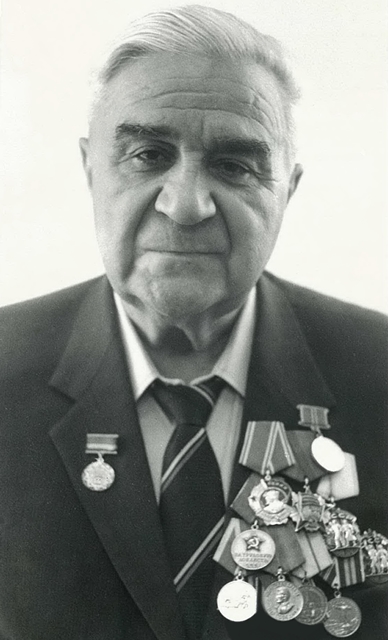 Елеулі із қалдырған қызмет саласы Петр Александрович Атоян – Қазақстандағы ең ірі қорғаныс кәсіпорнының, қазіргі «Зенит» зауытының тұрақты директоры (1945-1989 жж.). Қазақстан өнеркәсібінің қалыптасуы мен дамуына және қаланың дамуында экономикалық өркендеуді, әлеуметтік үрісті қамтамасыз еткен жоғары білікті жұмысшы, инженер, тәжірибелі шеберлер кадрларын даярлауға үлкен үлес қосқан. Орал қаласының бүкіл өмір салтын түбегейлі өзгертіп, оны заманауи және жайлы етуге атсалысқан азғантай адамдардың бірі. Өмірбаянынан қызықты деректерПетр Александрович 1915 жылы 23 қарашада Ростов облысы Шахты қаласында дүниеге келген. Соғысқа дейін Ленинградтағы «Двигатель» зауытында жұмыс істеді. Соғыс басталып, қаланы қоршау қаупі төнгенде, Қазақстанға бірқатар зауыттарды эвакуациялау туралы шешім қабылданды. 1941 жылдың тамыз айында блокадалы Ленинградтан Оралға радиобасқарылатын миналар мен торпедалар шығаратын зауыт көшірілді. Бұл қарапайым зауыт емес еді, соғысқа дейін ол тәжірибелі-эксперименттік болды, жаңа әскери техниканы жасаумен айналысты. Кәсіби жетістіктері мен қосқан үлесіЗауытпен бірге Оралға мың маман келді, олардың арасында 1942 жылдың наурыз айында Оралға келген 27 жастағы цех бастығы Петр Атоян да болды. Зауыт елдің әскери-теңіз күштеріне қару-жарақ шығарды – түйіспелі зәкірлі миналар, торпедалар, жарылғыш заттар, авиациялық зеңбіректерге арналған снарядтар және тағы басқалар.Көп ұзамай «Двигатель» зауыты Ленинградтан эвакуацияланған № 231 зауытпен біріктірілді. Бір ғана міндет болды – жауды біржолата жеңу үшін қорғаныс өнімдерін арттыру. 1945 жылы Петр Атоян зауыт директоры болып бекітіліп, оны 44 жыл басқарды. Бірде газетке берген сұхбатында Петр Александрович өздері жасаған қарудың тиімділігі мен сапасына мысал келтірді. Орал зауытында жасалған торпедо, Балтық флотының С-13 сүңгуір қайығының командирі Александр Маринеско бортында 10 жарым мыңнан астам неміс әскері болған «Вильгельм Густлофтың» флагмандық кемесін суға батырғанын айтты. Маринескудың бұл ерлігі әлі күнге дейін «ғасыр шабуылы» болып саналады, ал Маринеско өзі № 1 сүңгуір қайық болып саналады.Екінші дүниежүзілік соғысындағы жеңіс зауытқа тыныш өмір әкелмеді. «Суық соғыс» үнемі өсуді және өндірісті жетілдіруді талап етті. Зауыт осы кезеңде саладағы және Қазақстандағы ең ірі зауыттардың біріне айналып, тез өсе бастады. Ал Орал үшін ол қала құраушы кәсіпорынға айналды.П.А. Атоян зауытты басқарған кезде, мұнда бірнеше жүз адам жұмыс істеді, цехтар бейімделген бөлмелерде орналасқан, көптеген қызметтер қосалқы бөлмелерде, жұмысшылар мен ИТЖ тығыз жағдайда өмір сүрген, көптеген қарапайым заттар жетіспейтін.80-ші жылдары мұнда 5,5 мыңнан астам адам жұмыс істеді, өндіріс кеңейіп, зауыт ірі қорғаныс кәсіпорындарының біріне айналды. Тікелей орталыққа бағынған зауыт директормен бірге қала өміріндегі көптеген өзгерістердің бастамашысы болды. Олар бірінші болып тұрғын қалашық, әлеуметтік нысандар мен спорт ғимараттарын сала бастады. Су шипажайы бар профилакторийда зауыттың әрбір жұмыскері жылына бір рет профилактикалық емдеуден тегін өтуі қалыпты жағдайға айналды; цехта жұмыс кезінде де емделуден өтуге болатын. Әр цехта өндірістік гимнастикамен айналысатын нұсқаушы болды, сонымен қатар әр цехқа айына бір рет жұмысшыларды тексеретін дәрігер тағайындалды. Зауыт жұмысшыларының естеліктері бойынша Петр Александрович адамдар тек жақсы жұмыс істеп қана қоймай, сонымен қатар толық демалып, өмір сүруі үшін барлық жағдайды жасауға тырысты. Зауыт жұмысшыларының айтуынша: «Алдымен зауыт аумағында резеңке етікпен жүрдік, содан кейін-барлық жерде асфальт, гүлдер, жылыжай пайда болды, әр цехта гүлдер тұрды. Айта кететіні, бізде бәрі бірінші болып пайда болды. Қалада ешкімде болған жоқ, ал бізде – болды: бірінші кең форматты кинотеатр, бірінші бассейн, бірінші қосалқы шаруашылық! Әр жұмада сол жерден азық-түлік әкелінді, асхана, балабақшалар жабдықталды». Зауыт жанында тұтас тұрғын қалашық бой көтерді. Егер бастапқыда бұл 2-3 қабатты жайлы үйлер болса, 70-ші жылдары облыста алғашқы болып 9 қабатты ғимараттар салына бастады. Сол жылдардағы ең әдемі және заманауи зауыт Мәдениет сарайы, стадион, асхана және қаланың сәніне айналған басқа да нысандар болды.Зауыттың өзі де өзгерді – негізгі цехтарға арналған жаңа корпустар, әкімшілік ғимараттар салынды, заманауи технологиялар енгізілді, зауыт электроника шығара бастады.П.А. Атоян алғыр әрі көреген басшы болған. Ол ғылыми-техникалық прогресс өндірісті қайта құру мен қайта жарақтандырудың жылдам қарқынын, жаңа бастамашыл техникалық шешімдер мен жас мамандарды талап ететінін түсінді. Ол өз ісінің жалғастырушысы болған инженерлер мен өндірісшілердің саңлақтарын тәрбиелеп өсірді, олар тек оның талантын ғана емес, сонымен бірге керемет адами қасиеттерін де бойына сіңірді. Олардың бірі – Петр Александрович Атоянның басшылығымен қатардағы инженерден зауыттың бас инженеріне дейін өскен, кейіннен туыстық қорғаныс кәсіпорнының директоры болған – Б.Г. Молдашев.Көптеген адамдардың естеліктерінде П.А. Атоян дана және терең парасатты адам болып қалған. Замандастар атап өткен тағы бір қасиеті – күнделікті өмірде және қарым-қатынастағы қарапайымдылық. Қызмет борышы бойынша ол Кеңес Одағы мен Қазақстанның көптеген басшыларымен, оның ішінде бірінші тұлғалармен кездесті, өйткені қорғаныс мәселелері жоғары басымдылыққа ие болды. Оның өзі қызмет ету міндеті бойынша Мәскеудің номенклатурасына қарады, ол сол кезде жоғары мәртебенің белгісі еді. Бірақ сонымен бірге ол ешқашан әңгімелесушіге өзінің ерекше лауазымды екенін сезінуіне себеп тудыртқан емес. Ол туралы аңыздар әлі де айтылады. Соның бірі – Атоян зауыттың барлық қызметкерлерін жақсы танитындығы. Расымен солай болған. Ол барлық адамдарға бірдей қамқорлық танытып, жағдайына қарамастан, туған күнімен құттықтап, күнделікті мәселелерді шешуге көмектесті. П.А. Атоян туралы «заутты бес саусағындай біледі» деп бекер айтпаған. Ол бәрін және барлығын танитын, цехтарды аралап, кәсіпорындардың ғана емес, адамдардың қал-жағдайына да қызығушылық танытатын, жігерлендіріп қолдайтын.Орал газетіне берген соңғы сұхбаттарының бірінде ол блокада туралы, отбасымен бірге бастан кешкен соғыс жылдарындағы ашаршылық туралы, эвакуация кезінде кішкентай ұлынан қалай айрылып қала жаздағаны жайлы, Орал ол үшін қалай туған қаласына айналғаны және өз әйелін қалай сүйгені туралы әңгімелеп берді. Бұл сөздерде зауыт пен қалаға арнаған оның өмірінің негізгі кезеңдері мен құндылықтары жатқан еді. Соңғы жылдары ол ұлымен бірге Санкт-Петербургте тұрды, 2003 жылы қайтыс болды.Облыс және қала тұрғындарының тарихы мен есінде ол қаланы өзгерткен жарқын және дана адам ретінде орын алды. МарапаттарыОрал қаласының Құрметті азаматы, екі Ленин орденімен, Октябрь революциясы орденімен, II дәрежелі Отан соғысы орденімен, екі «Құрмет Белгісі» орденімен, Құрмет орденімен және көптеген медальдармен марапатталған.Библиография 1. Батыс Қазақстан облысы. Энциклопедия. – Алматы, 2002. – С.143.2. Петр Александрович Атоян. Жизнь, отданная заводу. – Уральск, 2015. – 54 с.3. Национальная энциклопедия «Казахстан». Т.4. / Гл. ред. Б. Аяган. – Алматы: Главная редакция «Қазақ энциклопедиясы», 2007. – с. 418.Естеліктер және мәдени артефактілерОралдықтар мен зауыт жұмысшылары алғыс ретінде зауыт аумағында П.А. Атоянға бюст орнатты.Орал қаласының орталық стадионы «Атоян атындағы стадион» деп аталған.АСПАН ИЕСІ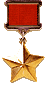 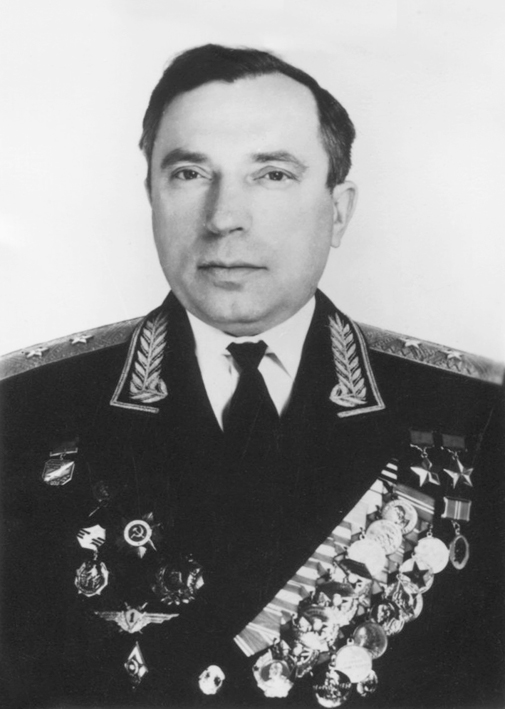 Елеулі із қалдырған қызмет саласыКөрнекті әскери ұшқыш, Ұлы Отан соғысының Батыры, Кеңес Одағының Екі дүркін Батыры. 75-ші гвардиялық шабуыл авиациялық полкінің авиациялық эскадрилья командирі, 75-ші гвардиялық шабуыл авиациялық полкі командирінің әуе атқыштар қызметі жөніндегі көмекшісі. Беларуссия әскери округінің 26-шы әуе армиясының қолбасшысы. Ол екі рет Беларуссия КСР Жоғарғы Кеңесінің депутаты болып сайланды: 1976 жылдың ақпанынан бастап Беларуссия Компартиясы Орталық Комитетінің мүшесі. КСРО-ның еңбек сіңірген әскери ұшқышы, генерал-лейтенант, Қостанай қаласының Құрметті азаматы.Өмірбаянынан қызықты деректерЛеонид Игнатьевич 1920 жылы 16 тамызда Қазақ АССР-нің Урицк ауданындағы Новопокровка ауылында (қазіргі Қазақстан Республикасы Қостанай облысының Ұзынкөл ауданы) дүниеге келген.Украинадан көшіп келген шаруа отбасынан шыққан. Ол бастауыш білімді өзінің туған жері Урицк ауданында, жеті жылдық мектепте алды, оны 1936 жылы бітірді. Содан кейін ол Орал қаласына көшіп, 1940 жылы Орал мұғалімдер институтының физика-математика факультетіне оқуға түседі.Университетте оқыған жылдары ол қалалық әуе клубында оқып, өзін қабілетті және талантты курсант ретінде танытты. Әуе клубындағы сабақтар Л.И.Беданың одан әрі тағдырына әсер етті. 1940 жылы тамызда ол Орынбор қаласындағы 1-ші Чкаловск әскери авиациялық ұшқыштар мектебіне оқуға түседі, оны екі жылдан кейін 1942 жылы бітіреді.Беда Чкаловск мектебін бітірген кезде соғыс қыза бастады, қанды шайқастар болды. Соғыстың алғашқы күндерінен бастап ұрыс авиациясы ұрыс қимылдарында үлкен рөл атқара бастады, сондықтан кеңестік әскери ұшқыштарға үлкен үміт артылды. Сондықтан, колледжді бітіргеннен кейін Л.И. Беда дереу майданға, ұрыс қимылдары аймағына жіберілді.Л.И.Беданың қолдарының ерлігі ең үлкен және стратегиялық маңызды Сталинград майданынан басталды. Беда ұшу мектебінің жас түлегі ретінде 160-қа жуық ұшуды сәтті аяқтай отырып, ұшудың керемет шеберлігін мен батылдығын көрсетті. Бұл үшін басшылық Беданы Қызыл Жұлдыз орденімен және екі рет Қызыл Ту орденімен марапаттады.1944 жылы 7 сәуірде Л.И.Беда қарсыластың Құрман - Камелчи аэродромына шабуыл жасау тапсырмасын орындады, онда ол соққыға жығылып, жау территориясына шұғыл қонды. Аңдамай, жас ұшқыш осы жағдайға тез бағдарланып, досын көмекке шақырды, ол Беданы аман-есен көтеріп алды, содан кейін бірге өз аэродромына оралды.Беда ИЛ-2 ұшағымен жауынгерлік тапсырмаларды орындады, онда ол көптеген жау техникасы мен жұмыс күшін жойды.Беда Сталинград шайқасына, Оңтүстік Украинаны, Қырымды, Севастопольды, Беларуссияны және Литваны азат ету оталарына қатысты, сол үшін оған КСРО Жоғарғы Кеңесі Президиумының 1944 жылғы 26 қазандағы Жарлығымен Кеңес Одағының Батыры атағы Ленин орденімен және Алтын Жұлдыз медалімен берілді.Ол кезде Беданың гвардия аға лейтенанты атағы болды. Одан әрі 1945 жылы Беда Шығыс Пруссия отасы мен Кенингсбергке шабуыл кезінде жауынгерлік тапсырмаларды батыл түрде орындады.Германиядағы шайқастарға қатысқаны үшін оған соғыс аяқталғаннан кейін екі айдан кейін екінші Алтын жұлдыз медалі берілді. Барлығы соғыс кезінде Беда 214 рет ұшты. Ол Вермахтың найзағайы мен аспанның нағыз иесі болды.Л.И.Беда 1976 жылы 26 желтоқсанда Брест облысы (Беларуссия) аумағында Беларуссия Жоғарғы Кеңесі Президиумының төрағасы Ф.А.Сургановпен бірге болған жол апатынан қайтыс болды. Минскідегі Шығыс зиратында жерленген.Кәсіби жетістіктері мен қосқан үлесіСоғыстан кейін Л.И. 1945 жылы Липецк жоғары офицерлер тактикалық ұшу мектебінде командалық құрамның біліктілігін арттыру курстарын бітіріп, оқуын жалғастырды. Содан кейін 1945-1947 жж. Беларуссия әскери округінің әскери-әуе күштерінің жауынгерлік бөлімдерінде қызмет етеді.1950 жылы Беда Монино әскери-әуе академиясын бітірді. Содан кейін ол Сталинабад қаласындағы (қазіргі Тәжікстан, Душанбе) Түркістан әскери округінің 905-шабуыл авиациялық полкінің командирі болып қызмет етті.1954-1955 жж. Сол ауданның Фрунзе қаласындағы (қазіргі Бішкек, Қырғызстан) 333-шабуылдау авиация дивизиясы командирінің орынбасары болып қызмет етті.1957 жылы желтоқсанда Л.И. бас штабтың әскери академиясын бітірген. 1958 жылдың ақпанында - 1961 жылдың қаңтарында Польша Халық Республикасының аумағында 172-ші истребитель-бомбалаушы авиация дивизиясының, Солтүстік Күштер тобының командирі ретінде қызмет етеді. Сол жерде 1961-1963 жж. Беда 37-ші әуе күштерінің әскери дайындық бөлімі мен әскери оқу орындары бастығының орынбасары болған. 1963 жылы қыркүйекте ол Гродно облысының Лида қаласындағы Беларуссия әскери округінің истребитель-бомбалаушыларының 1-гвардиялық авиациялық дивизиясының командирі қызметіне ауыстырылды. 1966 жылдың қаңтарынан 1968 жылға дейін Беда командирдің орынбасары, 1968-1972 жылдары - командирдің 1-орынбасары, ал 1972 жылы ақпанда Беларуссия әскери округінің 26-шы әуе күштерінің командирі болды. Бұл қызметте Беда Минск қаласында орналасқан ауданның штабында қызмет етті.Соғыстан кейін Л.И. барлық уақытта ол Беларуссияда, Минск қаласында тұрды, онда әскери қызметтен басқа ол екі рет Беларусь КСР Жоғарғы Кеңесінің депутаты болып сайланды: 1959-1963 жж. 5-шақырылым және 1975 жылдан бастап 9-шақырылым. 1976 жылы ақпанда ол Беларуссия Компартиясы Орталық Комитетінің мүшесі болды. МарапаттарЛ.И.Бедаға сәтті жауынгерлік тапсырмалары үшін екі рет «Кеңес Одағының Батыры атағы берілді. Ол В.И.Ленин орденімен марапатталды, төрт рет Қызыл Ту орденімен және басқа марапаттармен марапатталған.1960 жылы Л.Г.Беда авиация генерал-майоры атағын алды, ал 1972 жылы авиация генерал-лейтенанты атағын алды. 1972 жылдың ақпанынан бастап ол Беларуссия әскери округінің барлық әуе күштерін басқарды. Ол «КСРО-ның еңбек сіңірген әскери ұшқышы» атағын да алды. Леонид Игнатьевич Бедаға Қостанай қаласының (Қазақстан, 1967 ж.) Және Гродно облысының Лида қаласының (Беларуссия, 1967 ж.) «Құрметті азаматы» атағы берілді. Библиография1. Герои Советского Союза: Краткий биографический словарь / Пред. ред. коллегии И.Н. Шкадов. – М.: Воениздат, 1987. – Т.1. – 911 с. 2. Герои Советского Союза — казахстанцы / Под ред. Н. Зверева. - Алма-Ата: Казахстан, 1968. (в 2-х томах) Т.1. – 475 с. 3. Казахстан: национальная энциклопедия: в 5 т. / Гл. ред. Б. Аяган. – Алматы, 2006. – Т.1. – 560 с. Естеліктер және мәдени артефактілерЕкі дүркін Кеңес Одағының Батыры Л.И.Беда туралы алғашқы материалдарды 1960 жылы әкесі Игнат Яковлевич Қостанай облыстық тарихи-өлкетану мұражайына өткізді.Минскідегі Шығыс зиратында Л.И.Бедаға арналған құлпытас бар.Л.И.Беда аты қала көшелеріне берілді: Қостанай (Қазақстан), Минск, Лида (Беларуссия), сондай-ақ Харьков қаласындағы мектеп (Украина).Минскіде, Л.И. Беда тұрған үйде, 2008 жылы мемориалды тақта ашылды.Қостанай қаласы әкімдігінің ғимаратының жанында 1948 жылы мәскеулік мүсінші Шварц жасаған Л.Г.-Беданың қола бюсті бар.ШАХТЕР МҮСІНШІСІ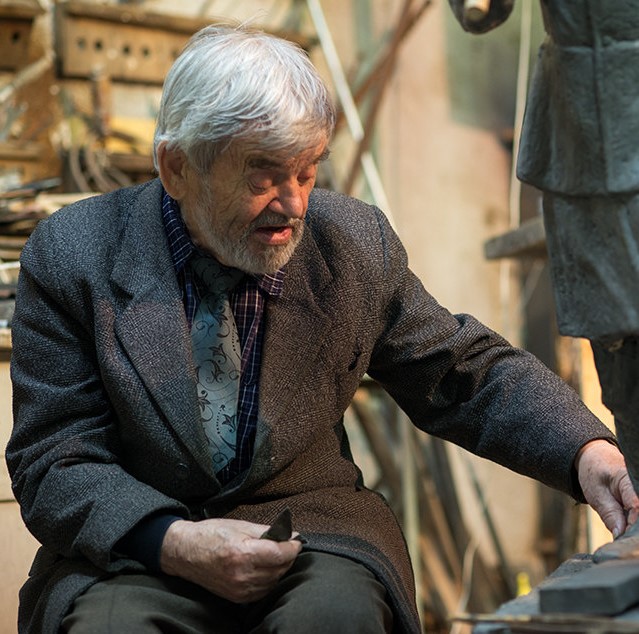 Елеулі із қалдырған қызмет саласыКөрнекті мүсінші, Қазақ КСР-нің еңбек сіңірген өнер қайраткері. Еңбек сіңірген өнер қайраткері, еңбек ардагері, Қарағанды қаласының құрметті азаматы. Қазақстан Республикасы Суретшілер одағының мүшесі (1962). ҚР Өнер академиясының академигі (2006).Өмірбаянынан қызықты деректер1928 жылы 20 қарашада Днепропетровск облысы (Украина), Крамарка ауылында дүниеге келген. 1941 жылы әкесі Киев түбіндегі майданда қаза тапты.1943 жылы Новомосковскі азат етілгеннен кейін Анатолий Петрович өз еркімен Қызыл Армияға аттанды, ол жерде 13 жасар бала ретінде ол 195-ші Новомосковск атқыштар дивизиясының штабына түсті. Анатолий Билык 4 ай ғана армияда болды, көп ұзамай үйіне жіберілді.Мектептен шыққаннан кейін ол Днепропетровск мемлекеттік көркемсурет училищесінің дайындық курсына түсіп, оны 1950 жылы аяқтайды.1955 жылы жас мүсіншіге Д.И.Духовенкомен бірлесе отырып атаман И.Сиркоға ескерткіш жасау ұсынылды. және А.С. Сытник. Бұл оның алғашқы ірі жұмысы болды.1956 жылы Анатолий Петрович Орталық Қазақстанға, өзі үшін және отбасы үшін қымбат болған және өзінің ең жақсы шығармаларын арнаған жерге - Қарағандыға келді. Ол Қарағанды көркем-өндірістік шеберханаларының негізін қалаушылардың бірі болды. Ол Қарағанды облыстық суретшілер ұйымының алғашқы ұйымдастырушыларының бірі және 1972-1976 жж. - оның төрағасы.Кәсіби жетістіктері мен қосқан үлесіАнатолий Петрович көп уақыт пен зейінді монументалды өнерге арнады. Ол Қазақстанның көптеген қалаларында жиырмадан астам ескерткіштер мен ескерткіштер жасады. Суретші Қарағанды үшін ең маңызды туындыларды жасады. Қарағандыда алғашқы орнатылған ескерткіш - Кеңес Одағының Батыры Н.Әбдіровтің ескерткіші, оны А.П. Билык Ю.Гуммельмен бірлесе отырып.Ескерткіштерде жұмыс жасай отырып, А.Билик кеңістіктің құпияларын және оның мүсіндік көлемімен байланысын ұғынды, жалпыланған стильдендірілген форманың пластикалық сұлулығын сезінді.1970 жылдар Билык үшін шын мәнінде салтанат құрды. Олар кеншілерге ескерткіш жасау конкурсында жеңіске жетуден басталды. Жұмыс екі жылға созылды. Біз бірнеше нұсқа жасадық, жоба үш күнде орындалды. «Шахтер даңқы» монументі Қарағанды қаласының символына айналды. Теміртауда «Металлургтер» авторлық ескерткіші орнатылды.Қазақстан тәуелсіздік алғаннан кейін Билік жаңа астананың тұсаукесері үшін әл-Фарабидің мүсіндік портретін жасады. Ол Константин Станиславскийге, суретші Генрих Фогелерге, Қарағанды қаласының алғашқы құрылысшысы Василий Язевке, академиктер Евней Букетов пен Әбілқас Сағыновқа, халық суретшісі Фуат Мансуровқа ескерткіштер жасады. Ол күндіз-түні студияда сүйікті ісімен айналысқан.«Суретші үшін тақырыптың қозғауы, жүректен өтуі өте маңызды. Поэзия онсыз дүниеге келмейді. Кейбір адамдар шабытты ұзақ уақыт күтеді. Мен жұмыс істей бастадым. Бұл жұмыс істемейді, бірақ мен жұмыс істеймін. Мен кенеттен сезінемін: ол жұмыс істейді! Сонда мен енді уақытты, шаршауды, айналамда ешкімді байқамаймын. Күн өтеді, түн өтеді - мен өзімнің еңбегімнен басқа ешнәрсе байқамаймын. Мен бақыттымын, өйткені мен көп жұмыс істеймін». (А.П. Билык)Мәскеуде өткен 10 бүкілодақтық көрмеге қатысты, оның жұмыстары 30-дан астам рет республикалық деңгейде қойылды.Жаңа мыңжылдық суретшінің бойына тың күш берді. Тәуелсіздіктің 10 жылдығына орай Теміртауда «Металлургия» монументі орнатылды. Анатолий Билык қатысқан республикадағы 2008 жылы ең жарқын жұмыстардың бірі - Фонтан, 10 жылдық мерейтойына Астанаға сыйлық. Билік бастаған шығармашылық топ Дүйсен Ержановтың эскиздері бойынша жасалған алты фигурадан тұратын композицияны орындады.Анатолий Петрович Билык 2015 жылы 6 шілдеде қайтыс болды. Марапаттар«В.И. Ленинға 100 жыл» медалі, «Еңбек ардагері» медалі, II дәрежелі Достық ордені. Қазақ КСР-нің еңбек сіңірген әртісі. Қарағанды қаласының Құрметті азаматы. Қазақстан Республикасы Өнер академиясының академигі.Библиография1. Билык Анатолий Петрович // Караганда. Карагандинская область. Энциклопедия / Гл. ред. А. Абдулин. – Алматы, 2008. – С. 172-173.2. Демченко, А. Творить в 85! / А. Демченко // Взгляд на события. – 2013. – 15 ноября.3. Кульбекова Г. Во всем дошел до совершенства // Взгляд на события. – 2015. – 15 июля. 4. Миржекеева А. Шахтерская Вам слава и память! // Взгляд на события. – 2015. – 8 июля. 5. Осик Ю. Пример подвижнического труда // Индустриальная Караганда. – 2015. – 15 августа. – С. 4.6. Розина О. Эпоха в бронзе // Индустриальная Караганда. – 2013. – 21 ноября.7. Смакова А. Главное − вложить частичку своей души // Вечерняя Караганда. – 2013. – 13 ноября.8. Билык Анатолий Петрович // Союз художников Караганды. − Режим доступа: ttps://karart.kz/?mode=viewauthor&id=3&lang=ruЕстеліктер және мәдени артефактілер20-дан астам монументалды өнер туындысының авторы.Қарағандыда орнатылған жұмыстар: «Шахтер даңқы» монументі; Кеңес Одағының Батыры Н.А.Әбдіровке арналған ескерткіштер (Ю. Гуммельмен бірге); академик Е.А. Букетов; K.С. Станиславский; Академик, Социалистік Еңбек Ері А.С. Сағынов.Теміртауда орнатылған жұмыстар: «Металлургтер» монументі.А.П. Билык жұмыстар Астанада және Қазақстанның басқа қалаларында орнатылды.ҚАЙСАР ПАСТОР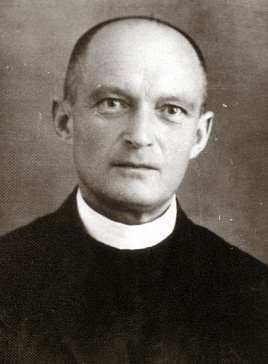 Елеулі із қалдырған қызмет саласыКөрнекті католик діни жетекшісі, жер аударылған тұтқын. Қазақстан мен КСРО-да католик қауымдастығының қалыптасуында орасан зор рөл атқарған миссионер. 1950 жылы ол Жезқазғандағы лагерде болды, онда мыс кенінде жұмыс істеді. Рим-католик шіркеуінің батасы. Оның құрбандық үлесін Рим Папасы Иоанн Павел II атап өтті. Ол командир крестімен және қайтыс болғаннан кейін Польшаның Ренессанс орденімен марапатталды.Өмірбаянынан қызықты деректерВладислав Буковинский 1904 жылы 22 желтоқсанда (4 қаңтарда) Украинаның Бердичев қаласында дүниеге келген. 1920 жылы отбасы Польшаға көшіп келгеннен кейін, ол 1921-1931 жылдары оқыды. Краковтағы Ягеллон университетінің заң және теология факультетінде.1931 жылы ол діни қызметкер болып тағайындалды. 1931-1936 жж. Краков архиархиясында қызмет етті.1936 жылдан бастап Луцк қаласында қызмет етті, Лутск теологиялық семинариясының профессоры болды. Соғыс басталғаннан кейін ол Лутск соборының ректоры болды.Соғыс кезінде ол еврей балаларына және кеңестік әскери тұтқындарға аштықтан көмектесті. Буковинский кішіпейілділік пен батылдықпен 13 жыл түрмеде, жер аударылуда, құқықсыз жағдайға, қиыншылықтар мен күнделікті өмірден айыруға төтеп берді. Ол Киевтегі түрмелерде, Челябинскідегі, Жезқазғандағы (Қазақстан), Иркутск қаласындағы мәжбүрлі еңбек лагерьлерінде, Қарағанды облысында айдауда болған.1945 жылы Владислав тағы да қамауға алынып, Киев түрмесіне апарылды. Ол бұл оқиғаны өзінің өміріндегі бетбұрыс кезең ретінде - шығысқа сапар ретінде, оның шақыруын көрді. Ол еңбекпен түзеу лагерьлеріне 10 жылға сотталды. 1946-1950 жж әкесі Владислав жасырын пасторлық қызметті басқарған Челябі лагерлерінде өткізілді.Ол келесі 4 жылын Жезқазғандағы мыс кенішінде өткізді (Қазақстан). Ауыр жұмысқа қарамастан (300 метрден астам жер асты, ылғалдылығы мен температурасы шамамен 4 градус), ол қызметінен қол үзбеді. Әкесі Владислав айналасына түрлі ұлт пен діннің тұтқындарын жинап, оларға Құдай Сөзін уағыздай бастады. Оны офицерлер де тарихты, философияны және әдебиетті терең білетін адам ретінде қуана тыңдады.«Кім мен сияқты 13 жыл түрмеде отырған адамның жазған сөздерін кім оқиды, ол санадан тыс қандай да бір көңілсіздік, ащы, ызалы сезімді күтеді ... Менің ойымша, мен ешқашан жеккөрушілікке жанымды улауға жол бермейтін сияқтымын, және жауларға деген сүйіспеншілік менің өмірімде ешқашан бір әдемі теория болған емес». Буковинский В.10 тамыз 1954 ж. Владислав босатылды. Оны мәжбүрлеп Қарағандыға жіберді, жұмыс істеп, ай сайын комендатураға есеп беріп, қаладан шығуға тыйым салды. Ол түнгі күзетші болып жұмыс істей бастады; ол бос уақытында зиратқа барып, сол жерде католиктермен кездесуге үміттенді. Небары 15 күннен кейін ол алғашқы Қасиетті массаны тойлап жатты. Түрмеге түскеннен кейін әлсіреп, шаршап қалған ол соған қарамастан өзін бүкіл бақташылық қызметке бағыштады, кейінірек оны «бүкіл өміріндегі ең қарқынды» деп атады. Кәсіби жетістіктері мен қосқан үлесі1955 жылы 30 маусымда. Владислав саналы түрде және өз еркімен Кеңес азаматтығын қабылдады, әр түрлі католиктер арасында қызметін жалғастыра отырып, Қазақстанда қалуға шешім қабылдады.1957-1958 жж оның миссионерлік жұмысының «шыңы» болды. Ол Алматыға, жақын маңдағы қалалар мен ауылдарға, Тәжікстанға, Түркістан, Ақтөбе және Семей қалаларына бес сапар жасады. Әкесі Владислав өмір бойы конфессияларды қабылдады, бүкіл отбасыларды шомылдыру рәсімінен өтті, Үйлену және Растау рәсімдерін жасады. Ол төрт тілде қызмет етті: неміс, поляк, орыс және украин тілдерінде.1958 жылы 3 желтоқсанда. Владислав «Ватиканның шпионы» ретінде қамауға алынды: «ол католик діндарларының діни фанатизмнен шабыттанған жастардың едәуір бөлігін қатыстыра отырып заңсыз жиындар өткізді ... Кеңес өкіметіне қарсы діни әдебиеттерді сатып алды, сақтады және қолданды».Қарағанды алқасының судьяларын таңдандырған қорғаушы сөзінің арқасында ол Иркутскідегі еңбек лагерінде үш жылға ғана бас бостандығынан айырылды.Үш жылдан кейін ол Қарағандыға оралып, бақташылық қызметін жалғастырды. Ол Украинада, жергілікті діни қызметкерлердің жұмысында болған жерде, Ақтөбе мен Тәжікстанда болды. Ол Саран мен Теміртауға жиі барған.Қарағандыда қызмет етумен қатар, ол миссионерлік қызметтің орасан зор саласын қамтыды: Көкчетав, Целиноград облыстары, Актюбинск, Самара, Поволжье, Краснояр өлке, Пермь, Орынбор облыстары.1960 жылдары. кардинал Карол Войтулимен кездесті. 1967-1968 жж. Қыста. ол Тәжікстанға сапар шекті. Бұл оның соңғы миссионерлік сапары болды.«Құдайдың қамқорлығы кейде атеистер арқылы жұмыс істейді, олар мені діни қызметкер керек жерге жіберді. 1954 жылдың қыркүйек айында мені орасан зор бақташылық жұмыс күтіп тұрғанын білдім». «Мен өзімді асып-тасығаным немесе тәуекелге барғаным үшін ешқашан өзімді қорлаған емеспін, кейде, керісінше, кейбір жағдайларда тым ақылды немесе сақ болғаныма, Құдайдың Ризықтарының қорғалуына жеткіліксіз екендігіме қатты күмәндандым ... Біз Иса Мәсіхтің діни қызметкерлеріміз! Біз өзімізді күту үшін емес, қажет болған жағдайда Мәсіхтің қойлары үшін жанымызды беру үшін тағайындалдық». Буковинский В. «Қазақстан туралы естеліктер».1969-1973 жылдар аралығында. ол Польшаға үш рет емделуге барды, бірақ әр жолы денсаулығына қарамастан, ол өзінің шіркеулеріне бару үшін Қарағандыға оралды. Ауру кезінде ол Қасиетті массаға отырып қызмет еткен.1974 жылы 3 желтоқсанда қайтыс болды.Қарағандыда үлкен католик қауымдастығының құрылуында үлкен рөл атқарған, көптеген діни қызметкерлер мен монахтар шыққан, содан кейін посткеңестік кеңістікте жемісті жұмыс жасаған жанқияр пастор.«Ол көптеген адамдардың есінде Христтың қаһарман ізбасары және сенімі мен шығу тегіне байланысты қуғындалғандардың шіркеушісі ретінде өмір сүреді. Ол оларды ешқашан қалдырған емес. Олардың тағдырын олармен бөлісу үшін ол өз еркімен қуғын-сүргінге кетті ... Әкесі Буковинский ешқашан өзі үшін дұғадан басқа ештеңе сұрамады. Ол әрдайым Иеміздің қамқорлығына тапсырған адамдарға сенім мен шыдамдылықпен қолдау көрсететін барлық нәрсені жасауға дайын болды. Мен оның жанқиярлығы мен жүрекжарды жалынды қайранына тәнтімін. Ол кедергілерден немесе түрмелерден қорықпады, тек бір нәрсені қалады: Құдай халқы оның қызметімен тамақтана алсын». Рим Папасы Иоанн Павел IIМарапаттарКомандир кресті, Польша Ренессансы ордені. Өлімнен кейін берілді.Библиография1. Религиозная жизнь католиков и положение католической церкви в Казахстане в середине 50-х – начале 70-х гг. ХХ в. по «воспоминаниям о Казахстане» священника Владислава Буковинского // Сборник материалов конференции «Этнодемографические процессы в Казахстане и сопредельных территориях». Усть-Каменогорск, 2012 // https://articlekz.com/article/46802. Блаженный отец Владислав Буковинский – душепастырь католиков Казахстана // https://daz.asia/ru/blazhennyj-otets-vladislav-bukovinski3. Владислав Буковинский // https://www.peoples.ru/state/priest/vladislav_bukovinskiy/4. Bukowiński Władysław, Wspomnienia z Kazachstanu, Paryż – Rzym 1981 Wyd. 2. Editions Spotkania; wyd. krajowe Gdańsk 1989. 5. Bukowiński Władysław, Do moich przyjaciół. Fragmenty spuścizny piśmienniczej, zebrał i opracował ks. Witold Józef Kowalów. Biały Dunajec – Ostróg 20016. Bukowiński, Wspomnienia z Kazachstanu, o. Serafin Alojzy Kaszuba OFMCap. Zapiski z Kazachstanu. Biały Dunajec – Ostróg 2006. 7. Ks. Władysław Bukowiński, Wybór wspomnień i informacji dla moich przyjaciół, opracował ks. Jan Nowak. Kraków 2007.Естеліктер және мәдени артефактілерРим-католик шіркеуінің батасын алған: 2016 жылдың 11 қыркүйегінде діни қызметкер Владислав Буковинский Рим Папасы Францискпен католиктендірілді (католик шіркеуінің соққысы). Қасиетті Битификация массасын Ватиканнан келген кардинал Анджело Амато атап өтті.ЕРЕКШЕ «ESSE HOMO»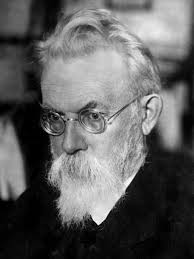 Елеулі із қалдырған қызмет саласыРесейлік және кеңестік ең ірі жаратылыстанушы ғалым, философ, ойшыл және қоғам қайраткері. Көрнекті минералог, кристаллограф, биогеохимияның, геохимияның, ноосфера туралы ілімнің негізін қалаушы. Императорлық Санкт-Петербург Ғылым академиясының және КСРО Ғылым академиясының академигі. Украина Ғылым академиясының негізін қалаушы және алғашқы президенті (1918-1921). Биогеохимия мен ғылыми мектептердің жаратушысы. Өмірбаянынан қызықты деректерВладимир Иванович 1863 жылы 28 ақпанда (12 наурыз) Санкт-Петербургте әйгілі экономист, Санкт-Петербург Александровский лицейінің профессоры Иван Васильевич Вернадскийдің отбасында дүниеге келді. 1881 жылы Санкт-Петербург гимназиясын бітіргеннен кейін Санкт-Петербург университетінің физика-математика факультетінің жаратылыстану бөлімінің студенті болды. Сол жылдары онда Д.И. Менделеев, А.Н. Бекетов, В.В. Докучаев, И.М. Сеченов, А.М. Бутлеров сабақ берді.Студенттік жылдардан бастап В.Вернадский жер туралы ғылымдардың негізгі мәселелерін зерттей бастады.1888 жылы жас ғалым Еуропаға тағылымдамадан өтіп, Мюнхенде, Парижде - Колледж де Франс колледжінде тау-кен мектебінде кристаллографиямен айналысады. Екі жылдан кейін, өз еліне оралғаннан кейін, Вернадский Мәскеу университетінің минералогия кафедрасының меңгерушісі болып тағайындалды.1891 жылы Санкт-Петербург университетінде кремний қосылыстарының құрылымы мәселелері бойынша магистрлік диссертациясын қорғады, ал 1897 жылы В.И. Вернадский кристаллография мәселелері бойынша докторлық диссертация қорғады.Еліміздің саяси өміріне белсенді қатысқан В.И. Вернадский либералды қозғалыс жетекшілерінің бірі, кадет партиясы Орталық Комитетінің мүшесі болады (1919 жылға дейін). Профессорлардың университеттердің автономиясы үшін күресін қолдай отырып, 1906 жылы ол 1917 жылдың наурызына дейін сайланып, Мемлекеттік кеңесте жұмыс істеді. 1911 жылы Мәскеу университетінде 20 жыл жұмыс істеген В.И. Вернадский жұмыстан шығарылған профессорлармен ынтымақтастық белгісі ретінде қызметінен кетті.Қазан большевиктік төңкерісі кезінде В.Вернадский Уақытша үкіметте Халық ағарту министрлігін басқарды. Тұтқындау қаупімен 1918 жылы ол отбасымен бірге Украинаға кетіп, сонда Украинаның Ғылым академиясын ұйымдастырып, оның алғашқы төрағасы болды.1921 жылы Вернадскийлер Петроградқа оралды. Вернадский Минералогиялық музейдің метеориттік бөлімін басқарды, Тунгус метеориті құлаған жерге экспедиция ұйымдастырды.Ұлы академиктің ұлы өмірі В.И. Қарқынды шығармашылық жұмыстармен, адамдарға көмектесумен, қайырымдылықпен, ғылым мен адамдарды Кеңес өкіметі жағдайында құтқарумен толтырылған Вернадский 1945 жылы 6 қаңтарда Мәскеуде аяқталды. Ол Мәскеудегі Новодевичий зиратында жерленген.Кәсіби жетістіктері мен қосқан үлестеріВ.И. Вернадский минералдардың және олардың қауымдастықтарының қасиеттерін емес, түзілуінің физико-химиялық жағдайларын ескере отырып, олардың генетикалық жіктелуін ұсынды. Ол кристаллографияны математика мен физикаға негізделген деп санап, кристаллография минералогиядан бөлді, ал ол минералогияны геологиямен байланысты жер қыртысының химиясы ретінде қарастырды.«Менің ғылыми өмірімнің Мәскеу кезеңі таза минералогиялық және кристаллографиялық болды. Бірақ қазірдің өзінде геохимия жаңа қалыптасу кезеңінде болды, мен өмір құбылыстарын зерттеу кезінде биогеохимияға жақындадым. Осы уақытта мен радиоактивтілікті зерттеуге бірден кірдім. Термодинамикадағы Ле Шательенің әсерінен көп нәрсе ойлады. Ғылым тарихы, әсіресе орыс және славян тілдері мен философия мені қатты қызықтырды». (В.И. Вернадский)В.И. Вернадский және оның оқушылары Орал, Қырым, Украина, Солтүстік Кавказ, Закавказье, Польшаның Домбровский бассейні мен Ресейдің орталық бөлігіндегі табиғи процестерді зерттеді. Ол Санкт-Петербург Ғылым академиясының академигі болды, Минералогиялық мұражайды басқарды.1909 жылы ол пайдалы қазбаларды іздеуге жетекшілік ететін Радий комиссиясын құрды және осы экспедицияларға қатысты. 1915 жылы В.Вернадский комиссия құрды (KEPS), оның негізгі міндеті елдің шикізатын, оның ішінде радиоактивті минералдарды зерттеу болды.1921 жылы Сорбонна ректоры П.Е. Аппель шақырды В.И. Вернадский Сорбоннада геохимия бойынша дәрістер курсын оқыды. Аудиторияның бастамасымен дәрістер француз тілінде «Геохимия» (La Géochimie, 1924) деп аталатын жеке кітап болып басылып шықты, кейіннен әр түрлі тілдерде бірнеше рет басылды.Геохимияда Вернадский атом кесіндісіндегі жер қыртысының құрылымын ғана емес, атомдардың тарихын, Жерде болып жатқан мәңгілік және табиғи үйлестірілген циклдегі химиялық элементтердің тағдырын ашты.Ғалым Мария Кюри-Склодовска бастаған Радий институтында эксперименталды түрде жұмыс істеді, Бельгия Конгодан шыққан радиоактивті минералды кюритті зерттеуге қатысты. 1926 жылы Ленинградқа оралып, Радий институтының, ал 1928 жылы жаңадан құрылған биогеохимиялық зертхананың директоры болды.Әр жылдары В.И. Вернадский мәңгілік мұзды, жер асты суларын, тау жыныстарының геологиялық жасын, ауыр суды зерттеумен айналысқан ғылыми қауымдастықтардың басшысы болды.1940 жылы академик уран комиссиясының жетекшісі болды, ол Кеңес Одағының ядролық бағдарламасының негізін қалаушы болды.Ғалым биосферадағы организмдердің геохимиялық белсенділігі заңдылықтарын тұжырымдап, тұжырымдады, биосфера туралы ілімді және оның ноосфераға айналуы туралы ілімді дамытты.Соғыс басталған кезде, 1941-1943 жж. IN және. Вернадский академиктер тобымен бірге Бурабайға, Қазақ КСР-не көшірілді. Міне, Бурабайда ол бірінші томды аяқтап, өзінің «Жер биосферасының және оның қоршаған ортасының химиялық құрылымы» атты жаңа еңбегінің екінші томымен жұмыс істей бастады.700-ден астам ғылыми мақалалар мен еңбектер ғалымға тиесілі. В.Вернадскийдің жарияланған 416 шығармасының 100 жұмысы минералогтарға арналған; 70 - биохимия; 50 - геохимия; 43 - ғылым тарихы; 29 - кристаллография; 21 - рентгенология; 14 - топырақтану; 37 - ғылым және тарих ұйымдары.МарапаттарII дәрежелі Әулие Станислав ордені, ІІІ дәрежелі Әулие Анна ордені, II дәрежелі Әулие Анна ордені, «Император Александр III-ті еске алу үшін» медалі, «Романовтар әулетінің билігінің 300 жылдығына орай» медалі, Еңбек Қызыл Ту ордені, I дәрежелі Сталин сыйлығы.Библиография1. Вернадский В.И. Собрание сочинений: в 24 томах / Под ред. Э.М. Галимова. – М.: Наука, 2013.2. Вернадский В.И. Философские мысли натуралиста / АН СССР; сост. М.С. Бастракова и др. – М.: Наука, 1988. – 520 с.3. Вернадский В.И. Научная мысль как планетное явление / Отв. ред. А. Л. Яншин. – М.: Наука, 1991.4. Вернадский В.И. Биосфера и ноосфера. – М.: Айрис-пресс, 2012. – 576 с.5. Вернадский В.И. О науке. Том 1. Научное знание. Научное творчество. Научная мысль. – Дубна: Изд. центр «Феникс», 1997. – 576 с.Естеліктер және мәдени артефактілерШығыс Антарктидадағы субглазиялық таулар, Якутиядағы, Сахалиндегі және Сібірдегі таулар мен жоталар, жанартау, түбек, ай кратері және кішігірім планета Вернадскийдің атымен аталады.Ғалымның құрметіне Мәскеу мен Симферопольде, даңғылдарда, Таурида ұлттық университетінде, Киевте - бульварда және Украина Ғылым академиясының Ұлттық кітапханасында аталған.Украинаның Ұлттық Ғылым академиясының Жалпы және бейорганикалық химия институты, Украинаның Антарктикалық станциясы, Мәскеудегі Мемлекеттік геологиялық музейі.Сондай-ақ, 2 минерал оның есімімен аталады (вернадит, вернадскит).Мұражайлар, ескерткіштер, тұғырлар, бюстер ашылды; ұлы орыс ғалымының атындағы қорлар бар; пошта маркалары, мерейтойлық және ескерткіш монеталар шығарылды.В.И. Вернадскийдің алтын медальдары, медальдары мен сыйлықтары. Вернадский (КСРО Ғылым академиясы, РҒА, Украина ҰҒА).В.И. Вернадский туралы ондаған деректі, ғылыми-көпшілік және көркем фильмдер түсірді.ҮШІНШІ ОТЫН ҚОЙМАСЫНЫҢ АШУШЫСЫ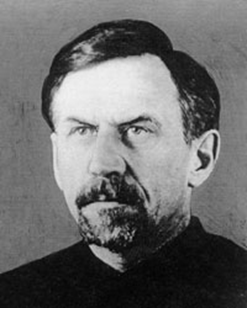 Елеулі із қалдырған қызмет саласыКөрнекті орыс және кеңес ғалым-геологы, көмір кен орындарының геологиясының бірегей маманы, профессор, геология-минералогия ғылымдарының докторы. 1930-1938 жылдары оның басшылығымен өткізілді. барлау жұмыстары Қарағандыды КСРО-ның үшінші көмір базасына итермеледі.Өмірбаянынан қызықты деректер1881 жылы 6 тамызда (18 тамыз) Орел провинциясының Кроми қаласында дүниеге келген. 1900 жылы ол Санкт-Петербургтегі тау-кен институтына оқуға түседі, 1904 жылы студенттердің тәртіпсіздікке қатысқаны үшін студенттер қатарынан босатылады, содан кейін 1907 жылы қайта қабылданады.1910 жылы ол қызыл дипломмен бітірді, бірақ полиция оған мемлекеттік қызметте жұмыс істеуге тыйым салды. Оқуды бітіргеннен кейін Геологиялық комитетте штаттан тыс геолог болып жұмыс істеді.1908 жылдан бастап Л.И. Донбасстағы көмір кен орындарын зерттейтін Лутугин (Ресейдегі ең ірі геологтардың бірі). 1914-1919 жж. Кузбассты зерттеп, соңғысын Ресейдегі ең ірі көмір бассейні ретінде анықтады.1920 жылдан және 1923 жылдан бастап профессор - Екатеринбургтегі Орал тау-кен институтының директоры. 1926 жылдан бастап Мәскеу тау-кен академиясының профессоры, кейін 1930-1948 жылдар аралығында Мәскеу тау-кен институтының профессоры болды. 1934 жылы докторлық диссертациясын қорғады. 1948-1954 жж. Мәскеу геологиялық барлау институтының профессоры.Геолог Александр Гапеев әрдайым айналасындағылардың арасында ерекшеленіп отырды. Оның бойы екі метрден асқан, сондықтан арнайы шеберханаға киімге тапсырыс берген.Гапеевтің Кеңес үкіметінде үлкен байланыстары болды. Сонымен бірге, ол күнделікті өмірде таңғажайып қарапайымдылығымен ерекшеленді, есіктермен және тазалаушылармен оңай тіл табысады.1958 жылы 26 шілдеде Мәскеуде қайтыс болды. Донской зиратында жерленген.Кәсіби жетістіктері мен қосқан үлестеріМәскеу институтындағы дәрістерінде Гапеев студенттерге өзінің белгісіз Қарағандыдағы ең ірі көмір бассейндерінің бірін қалай ашқандығы туралы әңгімелер айтқанды ұнататын.Бұл 1920 жылы болған. Ол Кузбассқа бара жатқан: оны көтеру, сол жерде металлургиялық база құру қажет болды. Қайтар жолда мен Жайыққа жақын көмір кен орнын көруге бел будым. Ал Қарағанды көмірі Кузбассқа қарағанда Жайыққа жартылай жақын. Геологтар мұндай кен орындарын іздеді. Гапеев Екібастұзда болған, ол оны жоғары бағалады. Ол өзінің Қарағандыға жасаған алғашқы сапарын өз қолымен жазылған естеліктермен егжей-тегжейлі сипаттады (олар Қарағанды облыстық мұрағатында сақтаулы):«Бұл 1920 жылдың маусымы. Біз шексіз ұзақ уақыт жүрдік. Дөңгелектер құлап түсті. Олар арқанмен байланған. Уақыт жоғалтты. Ақыры біз Қарқаралыға жеттік. Маған жұмысшылармен екі арбаны жалдау бақыты бұйырды, біз атпен Қарағандыға жеттік. Шілденің екінші жартысында Қарағандыға жеттік. Менің таңқалатыным, мұнда көмір шахтасы жұмыс істеді. Шахтаның басшысы Стайгер Осипов болды, ол әлі күнге дейін британдықтардың сенімхатымен әрекет етті. Олар Қарағандыны ұлттандыруды ұмытып кеткен болып шықты! Оның олжасы соншалықты маңызды емес еді».Гапеев сол жерде картографиялық құжаттарды таппады. Қарағанды шахталарының ағылшын иелері кетер алдында кеншілердің кеңсесінде өрт шығып, барлық қағаздар өртеніп кеткен болып шықты.Геологты нөлден бастауға тура келді. Саранск шахтасына барған геолог, шынымен де, Қарағанды даласының қойнауында көмір бұрын-соңды ойлағаннан әлдеқайда көп жасырылған деп болжай бастады.«Бұл Қарағанды туралы ешкім ештеңе білмеді, мен бұл кен орнының физиономиясын білгім келді ... Сонымен мен әктасыма бардым. (Лутугин әдісі бойынша астындағы жынысты бақылау қажет болды). Мен барып оны балғамен ұрып жіберемін. Және ол одан әрі әрі қарай. …. Ол мен үшін 15 км-ге созылды, қымбаттым! Сенсеңіз де, сенбесеңіз де, басымда тұрған қалпағым қозғала бастады. 15 шақырым! Неге, бұл қазірдің өзінде алып. Бұл тұтас бассейн! Екінші Донбасс! Міне, ол және Қарағанды!». А.А. ГапеевМихайловская, Саранск және Қарағанды шахталары бір құрылымдық тұтастықты бейнелейтіндігін дәл тапқан А.Гапеев болды. Бұл Қарағанды кеніштерінің таза жергілікті кен орны туралы идеясын түбегейлі өзгертті.Ғалымға карта жасау керек болды. Сызылған картадан оның болжамдарының дұрыс екендігі белгілі болды: айналасында бір үлкен өріс болды, аймақта ең үлкен. Алты қабат сол кезде белгілі болған. Ғалым оларды өлшенген қашықтыққа көбейтіп, қорларды санады. 4,4 млрд. Тонна болды.Содан бері А.А. Гапеев Қарағанды кен орнын игеру идеясынан босатылды. Ол бұл туралы барлық деңгейде айтты. Дәрістер оқыды, газетке мақалалар жазды. Он жылдан кейін мен бұрғылау арқылы барлау жұмыстары Қарағандыда басталғанына көз жеткіздім. 1933 жылы қазірдің өзінде мұнда 1 132 700 тонна көмір өндірілді (ұлттандыруға дейінгі барлық кезеңдерде 1 200 000 тонна ғана өндірілген).Александр Гапеев жұмыс кезінде Донбассқа, Сібірге, Оралға, Қазақстанға, Сахалинге ондаған геологиялық экспедициялар жасады. Оның барлық геологиялық экспедициялары, әдетте, керемет табылулар мен жаңалықтармен аяқталды.Ол ең ірі көмір бассейндері - Донецк пен Кузнецкті зерттеуге үлкен үлес қосты. А.А.Гапеев Донбассты зерттеуге арналған бірқатар ғылыми еңбектер жариялады. Донбасс, Кузбасс, Екібастұз, Сахалин, Қарағанды, Орал, Прииртышье көмір кен орындарының геологиялық құрылымын және өндірістік бағалауын зерттеу бойынша негізгі жұмыс. Қатты жанғыш минералдардың көмірлері мен қорларын жіктеу бойынша жұмыстардың авторы. 1930-1938 жылдары оның басшылығымен жүргізілген барлау жұмыстары Қарағандыды КСРО-ның үшінші көмір базасы орнына итермеледі.1937 жылы Халықаралық геологиялық конгресстің сессиясында А.А. Гапеев Қарағанды бассейніндегі геологтардың үлкен тобының зерттеу нәтижелері туралы хабарлады. Ол Қарағанды бассейнінің қоры 52,6 млрд тонна көмір екенін мәлімдеді.«Ал Қарағанды көмірінің сапасы және оның Жайыққа қатысты геофизикалық жағдайы, сондай-ақ оның Қазақстандағы мыс және темір кендерінің ірі кен орындарының арасында орналасуы - осының бәрі көп ұзамай Қарағандыды КСРО-ның ірі өнеркәсіптік орталығына айналдырады ...». А.А. Гапеев.1941 жылы Мәскеу тау-кен институтының қызметкерлері (және А.А. Гапеев) Қарағандыға көшірілді. Өзінің педагогикалық қызметімен қатар Гапеев үлкен ғылыми және қоғамдық жұмыс жүргізді.Соғыс жылдары Донбассты уақытша басып алуға байланысты Қарағанды көмірлеріне, әсіресе кокстелетін көмірлерге деген қажеттілік күрт өсті. Бұл жұмыс Орал, Батыс Сібір және Қазақстан қорларын қорғаныс қажеттіліктеріне жұмылдыру үшін КСРО Ғылым академиясы құрған комиссияның басшылығымен жүргізілді. Профессор А.А. Гапеев геологтар тобын басқарды, оның құрамына геологтар В.Л. Афанасьев, I. Д. Храмов, П.С. Андреев, Н.В. Тележников, В.К. Упоров, Д.Н. Бурцев, З.П. Семенов.Бұл геологтар тобы шахта қорын бағалау, жаңа шахталар салуға арналған кен орындарын анықтау, барлауға арналған аймақтарды таңдау және 1944-1945 жылдарға арналған геологиялық барлау мен топогеодезиялық жұмыстардың көлемін негіздеу бойынша көп жұмыс жасады. Байытусыз кокстеу үшін көмір қорларын анықтау жөніндегі шараларды әзірлеуге ерекше назар аударылды.Барлығы соғыс жылдары Қарағандыда 23 шахта және 3 көмір разрезі іске қосылды. Саранск аймағын игеру басталды, онда жобалық қуаттылығы әрқайсысы 300 мың тонна көмір болатын 5 шахта салынды.1945 жылы Қарағанды кеншілері 11,2 млн тонна көмір өндірді, бұл 1940 жылмен салыстырғанда 2 есеге көп. 1942 жылы А.А. Гапеев, химиялық және петрографиялық сипаттамалардан басқа, олардың жуу және кокстелу қасиеттері берілген Қарағанды свитасының көмірлерінің жіктемесі жасалды.Гапеев А.А. - 90-нан астам ғылыми және ғылыми-көпшілік басылымдардың авторы.МарапаттарРКФСР-ге еңбек сіңірген ғылым және техника қайраткері, «Қазақстанға 15 жыл» белгісі, Қазақ АССР-ін зерттеу мен экономикалық дамытудағы зор қызметі үшін. «Көмір өнеркәсібіндегі социалистік жарыстың үздігі» төсбелгісі. Еңбек Қызыл Ту ордені. Ленин ордені. «1941-1945 жылдардағы Ұлы Отан соғысындағы ерен еңбегі үшін» медалі, «Мәскеудің 800 жылдығына орай» медалі. Қарағанды көмір бассейнінде кокстелетін көмірдің жаңа учаскелерін ашуды қамтамасыз еткен геологиялық зерттеулер үшін Сталиндік сыйлық.Библиография1. Новиков В. А.А. Гапеев – ученый, педагог, человек // http://novikovv.ru/aleksandr-gapeev/a-a-gapeev-ucheniy-pedagog-chelovek2. Вопросы геологии угля: Сборник, посвященный памяти А.А. Гапеева. – Алма-Ата, 1962.3. Гапеев А.А. Карагандинское каменноугольное месторождение. – Пг.: Геол. ком., 1922. 4. Гапеев А.А. Земля. Происхождение, жизнь, история. - М: Гос. науч.-тех. изд-во, 1931. – 149 с.5. Гапеев А.А. Караганда и ее значение в индустриализации СССР. – М: Гос. науч.-тех. изд-во, 1931. – 24 с.6. Гапеев А.А. Твердые горючие ископаемые (каустобиолиты): Учебник для вузов. – Москва, 1949. — 336 с.7. Гапеев А.А. Современные взгляды на происхождение ископаемых углей и их классификация, М. – Л., 1951.8. Гапеев А.А. Ископаемый уголь, его происхождение и использование. М, 1954.Естеліктер және мәдени артефактілерҚұрметіне А.А. Гапеев Қарағанды қаласындағы көшеге, Қарағанды көмір бассейніндегі көмір қабатын атады.ХАЛЫҚ МҰНАЙШЫСЫ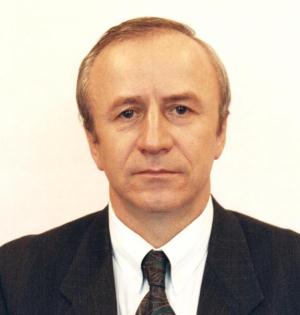 Елеулі із қалдырған қызмет саласы Қазақстанның мұнай өнеркәсібінің ірі ұйымдастырушысы, Қазақстанның мұнай өңдеу өнеркәсібінің еңбек сіңірген қызметкері, Ленин атындағы Гурьев МӨЗ директоры және 1986 – 1999 жылдары «Атырау мұнай өңдеу зауыты» АҚ Президенті.Өмірбаянынан қызықты деректер Владимир Викторович Гафнердің өмірбаяны – Атырау мұнай өңдеу зауыты және керісінше. В.В. Гафнер 1946 жылы Свердлов облысының Карпинск қаласында дүниеге келген. Әкесі шағын кәсіпорында бас инженер, анасы Эмилия Тобиасовна балабақшада тәрбиеші болып жұмыс істеген. Владимир Викторович туған әкесін білмейді. Соғыстан кейінгі жылдары басталған қуғын-сүргін олардың отбасына да әсер еткен. Шағын кәсіпорынның бас инженері болып жұмыс істеген әкесі зиянкестігі үшін айыпталып, кішігірім апатқа байланысты лагерьрде қаза тапты. Ұлының өмірі үшін қауіптгенген Эмилия Тобиасовна Владимирдің тегін өзінің қыз кезіндегі тегі – Гафнерге ауыстырады, бірақ әкесінің атын туған кезіндегідей қалдырады.Владимир бес жаста болғанда, отбасы Свердлов облысының Туринск қаласына көшеді. Мұнда ол орта мектепті бітіріп, содан кейін Тюмень индустриалды институтына түседі. Ал жоғары оқу орнын бітіргеннен кейін Гурьев мұнай өңдеу зауытында жұмысқа тұрады. Қаланы провинциялылығына және көптеген артықшылықтарының жоқтығына қарамастан, ол бірден қабылдады. Отыз жыл ішінде ол ешқашан жақсы орын тауып, ыңғайланып орнығу туралы ойына алмады. Гурьев оның отанына айналды.Кәсіби жетістіктері мен қосқан үлесіВ.В. Гафнер еңбек жолын 1973 жылы Гурьев мұнай өңдеу зауытында каталитикалық риформингтің салынып жатқан технологиялық қондырғысында бастады. Дегенмен 1974 жылы ол цех бастығы болады. Ал 1976 жылдың желтоқсанында КСРО Мұнай және газ министрлігінің алқасы В.В. Гафнерді зауыттың бас инженері етіп тағайындайды. Бұл лауазымда Владимир Викторович он жыл жұмыс істеп, өзінің барлық инженерлік ақыл-ойын танытып, өзінің кәсіби шебер екенін көрсетті. Оның шығармашылық әлеуеті өндіріс көлемін ұлғайту мақсатында қондырғылар мен цехтарды техникалық қайта жарақтандыру сияқты маңызды міндеттерді шешуге бағытталған болатын.1986 жылдың 24 қарашасында ұжымның жалпы жиналысының шешімімен Владимир Викторович Гафнер бірауыздан В.И. Ленин атындағы Гурьев мұнай өңдеу зауытының директоры болып сайланды. Он үш жыл бойы ол қарапайым, демократиялық, жауапты ірі кәсіпорынның бірінші басшысы болды. Оның бастамасымен өндірісті басқарудың ұжымдық органы құрылды, оған оның барлық орынбасарлары мен бас мамандары кірді.В.В. Гафнердің әріптестері оның: «Әй, жігіттер, мені жерге қараттыңдар ғой» деген сөзінен барлығы қысылып, ұялатындарын естеріне алады.Владимир Викторович Гафнер стратегиялық ойшыл басшы және кәсіби маман ретінде зауыттың мұнай өңдеу жүйесіндегі орнын анық түсінді. Үнемі ғылыми әдебиеттерді зерттеп, одақтық және республикалық жиналыстарда сала мәселелерін талқылады. Өзіне сеніп тапсырылған зауыттағы технологиялық үдерістердің жетілмегендігін байқай алатын. Оның басты мақсаты таңдау тереңдігін арттыру, ашық түсті мұнай өнімдерін өндіруді арттыру еді. Мұның бәріне каталитикалық крекинг қондырғысын салу, бүкіл зауытты түбегейлі қайта құру арқылы қол жеткізуге болатын болды. Оның өндірістік қызметі де осыған арналды. Гурьев МӨЗ-нің келбетін өзгертуге, оны саладағы алдыңғы қатарға шығаруға деген ұмтылыс оның Гурьевтегі өндірістік қызметінің айнымас бөлігіне айналады.Жаңа тарихи жағдайларда, нарықтық қатынастарға көшу міндетті болған кезде, Гафнер өзінің бір сұхбатында былай деді: «Нарықтық экономикаға көшу қажет. Мемлекеттің қолында экономикалық құралдарды реттеу тетіктері болуы керек. Нарық біздің экономикамызды түбегейлі реформалау, бастамаға жол ашу, еңбек ұжымдары мен әр қызметкердің экономикалық дербестігі үшін, бізде бар үлкен ресурстарды ұтымды пайдалану үшін қажет, мысалы, Гурьев өңірінде және оны пайдалана отырып, нарыққа сүйене отырып, нақты әлеуметтік-экономикалық нәтиже алуға болады. Міне, осы үшін нарықтық экономикаға көшуіміз керек.» 1998 жылдың шілдесінде өткен еңбек ұжымының кәсіподақ конференциясында «АМӨЗ» АҚ президенті В.В. Гафнер: «Мұнай бизнесі – әлемдік нарықтың жағдайын анықтайтын экономикалық орта. Біз – әлемдік мұнай өнімдері нарығының бір бөлігіміз. Егер зауыт тоқтап қалса, біз, зауыт жұмысшылары, атыраулықтар қапаланамыз» деп, болжамды сөздерін айтқан еді.Ол директор қызметіне қайта құру дәуірінде кірісті. Гафнердің зауытқа басшылық еткен жылдары қиын болды. Бұл өндірісті басқарудың белгіленген нормаларын өзгерген кезеңі болды. Шығындарды есепке алудың әр түрлі формалары енгізілді, еңбек ұжымдарының кеңестері пайда болды, басшыларды сайлау ұсынылды, содан кейін күші жойылды. Елде инфляция басталды, жеткізілімдер бұзылды, өндіріс деңгейі төмендей бастады, күнделікті өмірден ең қажетті заттар жоғалып кетті. Мұндай жағдайда бірінші басшы ұйымдастырушылық қабілетін көрсете білді және қиын жағдайдан шығудың жолын тапты. Зауыт өткен ғасырдың 80-90 жылдарына тән экономикалық проблемаларды шешуден тыс қалған жоқ.КСРО-ның саяси, экономикалық және қоғамдық өмірінде болған өзгерістер зауыттың бірінші басшысының жолын күрделі етті. Алайда қаншалықты қиын болса да, ол Атырау МӨЗ-нің өркендеуі және тұрақты жұмыс істеуі үшін не істеу керектігін білді.1999 жылдың шілде айының ортасында Владимир Викторович Гафнер «АМӨЗ» ААҚ президенті қызметінен кетті. Зауытта «Гафнер дәуірі» аяқталды. Ол жиырма тоғыз жыл, оның ішінде жиырма үш жыл жоғарғы басшылықта жұмыс істеп, зауыт жұмысшыларының жүрегінде өзінің жақсы ізін және жарқын естелігін қалдырды. Жылдар өтсе де, зауыт жұмысшылары әрдайым жаңадан келген әр директорды Гафнермен, тек кәсіби тұрғыда ғана емес, сонымен бірге адами тұрғыда өсуі тиіс жоғары деңгеймен салыстыратын болады. В.В. Гафнердің кезінде біраз зауытшылар үшін зауыт өзінің туған үйіне айналған, олар зауытты сағынатын, оны жақсы көретін. Гафнердің жанында жұмыс істеп бастағандар да және бүгінгі күні сапта жүргендер де зауытты «үйіндей» сезінеді, оған бей-жай қарамайды, ол үшін жандарын береді, білімдерін, тәжірибелерін, энергияларын туған кәсіпорындарына беруден аянбайды.2003 жылдың 17 сәуірінен бастап Владимир Викторович «ЛУКОЙЛ» ААҚ Басқарма бастығының орынбасары болып жұмыс істей бастады. МӨЗ-дің Ресейдегі еуропалық бөлігіне жетекшілік етті. Екі жыл Одесса мұнай өңдеу зауытын басқарды және оны құрдымға кеткен жерінен көтерді.2007 жылы В.В. Гафнер зейнеткерлік демалысқа шықты. 2013 жылдың 14 маусымында Владимир Викторович Гафнер қайтыс болды.Марапаттары Владимир Викторович Гафнер – Атырау қаласының Құрметті азаматы, «Құрмет белгісі» және «Құрмет» ордендерінің иегері, КСРО және Қазақстан Республикасының көптеген Құрмет грамоталарымен марапатталған.Библиография1. Есенова Е.- Владимир Гафнер. Знатные нефтяники земли казахской. Биографическая серия. – Алматы, 2015. – 192 с.2. Мукашев С. Летопись города Атырау. – Алматы, 2001 – 215 с.3. Атырау: Энциклопедия. – Алматы, 2000 – С.187.Естеліктер және мәдени артефактілерВладимир Викторович Гафнер туралы кітап жазылды, оның құрметіне 2014 жылы өзі тұрған үйдің қабырғасына мемориалдық тақта орнатылды, Атырау қаласының көшелерінің бірі оның есімімен аталды.АГРАРЛЫҚ ЖАҢАШЫЛ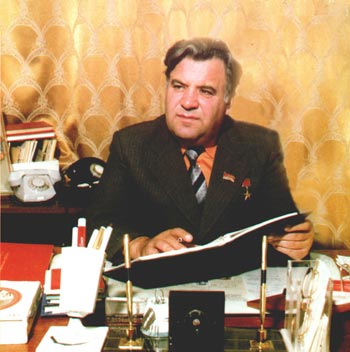 Елеулі із қалдырған қызмет саласыКеңестік шаруашылық қайраткері, зоотехник ғалым, ауыл шаруашылық ғылымдарының кандидаты, Қазақ КСР ауыл шаруашылық өндірісін ұйымдастырушы, Павлодар облысы Өспен ауданы «Қазақ КСР-ге 30 жыл» колхозының төрағасы, Социалистік Еңбек Ері, КСРО Министрлер Кеңесі сыйлығының лауреаты.Өмірбаянынан қызықты деректерЯков Германович 1932 жылы 29 ақпанда Грузияның Люксембург ауылында дүниеге келген. Ұлты неміс. Ол XIX ғасырда Швабиядан қоныс аударушылар құрған ауылда өсті. Сол жерде мектепке барды, бірақ ұзақ оқыған жоқ. 1938 жылы оның әкесі тұтқындалып, туыстары қуғын-сүргінге ұшырады.1941 жылы оның отбасы Қазақстанға жер аударылған. 1941 жылдың қараша айында ұзақ сынақтардан кейін Герингтердің әжесі үш немересімен Павлодар облысының № 4 ауылына қоныстанады. Кейін олар Яков Герингтің еңбек жолы басталған аудан орталығына (қазіргі Ақсу қаласы) көшті. Он екі жасар жасөспірімді майдандағы пима жасайтын цехқа шәкірт ретінде жұмысқа алады. 1946 жылы әкесі Герман Геринг бостандыққа шығып, балаларына оралады, ал Яков ұзақ үзілістен кейін қайтадан мектеп партасына отырады. Содан кейін фабрика-зауыт оқушылық мектебін бітіріп, Киров атындағы Қарағанды шахтасында жұмыс істеді. Шахтада қираудың астында қалып, нәтижесінде он сегіз ай бойы омыртқасы сынған күйінде төсекке танылады. Ол жерден 1 топтағы мүгедек болып шығады.Кәсіби жетістіктері мен қосқан үлесі1956 жылы маусымда Яков Геринг зооветеринарлық техникумды үздік бітірді. Өзінің қалауымен Павлодар облысы Успен ауданы «Қазақ ССР-нің 30 жылдығы» колхозында зоотехник болып жұмыс істеуге келеді. Бұл фермада өмірінің соңына дейін 30 жылдан астам уақыт еңбек етеді.Я.Г. Геринг жұмыс істеуге келгенде колхоздың құлдырап тұрған кезі еді. Жұмыстың алғашқы күндерінде оған ХШЖК-ны көру үшін Мәскеуге барудың сәті түседі. Көрмеде алынған білімі сүтті мал шаруашылығы мамандандығын таңдауына септігін тигізеді. Колхозда Геринг селекция жұмыстарын ұйымдастырды, бұл тек сүттің өнімділігін ғана емес, сонымен қатар майлылығын да арттырды.Жас зоотехниктің жетістіктері елеусіз қалмады. 1959 жылы колхозшылар Герингті өздеріне төраға етіп сайлайды. Бұл жаңалық ашуға бастайтын жаңа мүмкіндіктер еді.Колхозда бұрыннан су мәселесі болатын. Геологтардың, су мамандарының қолдауын тапқан Геринг бұл мәселені шешіп қана қоймай, көптеген жылдар бойы экономиканың өркендеуінің негізіне айналған суармалы егіншілікті ұйымдастыра алды. Кез-келген мәселені шешуге мұқият қарап, Я.Г. Геринг мал шаруашылығының ең заманауи әдістеріне сүйенді. 1961 жылдан 1974 жылға дейін колхозда қуатты әлеуметтік-өндірістік база құрылды, ол шаруашылықтың тұрақтануымен қатар, облыстың ең  тиімді шаруашылықтарын басып озуға мүмкіндік берді.Я.Г. Герингтің шаруашылық жүргізу тәжірибесі, «Қазақ КСР-інің 30 жылдығы» колхозында қолданылатын технологиялары бүкіл Кеңес Одағына тарады. Ал жаңашыл төраға өз заманынан әлдеқайда озып, одан әрі жемісті идеяларды жүзеге асырды. 1982 жылы кең ауқымды суару машиналарын енгізу бойынша «Кубань» бүкілодақтық семинарын өткізу үшін «Қазақ КСР-інің 30 жылдығы» колхозы таңдалды. Осы уақытқа дейін колхоздың суармалы жерлерінің ауданы бес мың гектарға жетті, 64 суару ұңғымасы, үш су қоймасы тартылды.Я.Г. Геринг – толық өндірістік циклі бар және әлеуметтік-мәдени өмірі жақсы ұйымдастырылған, өзін-өзі қамтамасыз ететін, жоғары дамыған экономика идеясын құрушы.Яков Германович 1984 жылы ауыр отадан кейін бұрынғы қарқында жұмыс жасағысы келді, алайда бала кезіндегі қиындықтар мен апаттар денсаулығына әсер етті. 1984 жылы 21 қарашада Геринг қайтыс болды.Марапаттары КСРО Жоғарғы Кеңесі Төралқасымен 1966 жылғы 22 наурыздағы жарлығымен мал шаруашылығын дамытудағы, ет, сүт, жұмыртқа, жүн және басқа да өнімдер өндіру мен дайындауды арттырудағы жетістіктері үшін Яков Германович Герингке Ленин ордені және «Орақ пен Балға» алтын медалі және Социалистік Еңбек Ері атағы берілді.Сонымен қатар Октябрь Революциясы, Еңбек Қызыл Ту ордендерімен марапатталды. КСРО Министрлер Кеңесі сыйлығының лауреаты (1978).Библиография1. Казахская ССР / Гл. ред. Р. Н. Нургалиев. - Алма-Ата: Гл. ред. Казахской советской энциклопедии, 1988. - Т.2. - С. 142. – 608 с.2. Яков Германович Геринг. Сайт «Герои страны». https://www.peoples.ru/state/statesmen/yakov_gering/3. http://www.warheroes.ru/hero/hero.asp?Hero_id=11967Естеліктер және мәдени артефактілерПавлодарлықтар облыс орталығындағы көшелердің бірін оның есімімен атады. Константиновка ауылындағы Еске алу аллеясында Я.Г. Герингке ескерткіш орнатылды. ЕЛ БІЛЕТІН АЛМАТЫЛЫҚ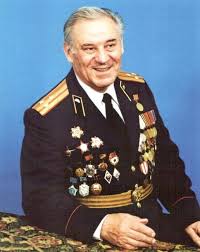 Елеулі із қалдырған қызмет саласыТірі тарих, Аңыз-адам, атақты майдангер, ақын, жазушы. 1941 жылдан 1945 жылға дейін Екінші дүниежүзілік соғыстың қатысушысы (Оңтүстік-Батыс майданы, қанды Сталинград шайқасы, Курск дөңесінде танк алаңдары, Днепрді басып алу, Украинаны, Польшаны, Чехословакияны азат ету, Берлинге шабуылдап, Рейхстаг бағандарына қол қойған). 5 орден және 35 медаль кавалері. Мәскеудегі Бронетранспортерлер академиясының түлегі, кәсіби әскери қызметкер, Түркістан және Орта Азия әскери округтерінде қызмет еткен, ҚР ТЖМ Азаматтық қорғаныс органдарының ардагері. Гвардия полковнигі, Қазақстан халқы Ассамблеясының мүшесі, «Қазақстан-Украина» Облыстық достық қоғамы» ҚБ төрағасы, Алматы және Алматы облысының Құрметті азаматы.Өмірбаянынан қызықты деректерЛеонид Юзефович Гирш 1924 жылы 10 ақпанда Кировоград қаласында (Украина) дүниеге келген. Қазақстанда 1959 жылдан бастап өмір сүрді. Гирштің ата-анасы ұлын аты аңызға айналған үш жүз атақты спартандықтардың ұлы қолбасшысы, Спарта патшасы Леонидтің есімімен атаған. Содан да болар, Леонид Гиршке өз елінің жауынгері және қорғаушысы болу жазылған. Ол майданда бірінші күннен бастап соңғы күнге дейін күресті.Он жеті жасар бозбала соғысқа өз еркімен аттанады. Леонид Гирш Оңтүстік-Батыс майданының 31-ші дивизиясының 177-ші атқыштар полкінің жауынгері болды. Сондай-ақ Оңтүстік, 2-ші Украина, Сталинград майдандарында соғысқан, Оңтүстік майданның 5-ші гвардиялық механикаландырылған корпусының 55-ші механикаландырылған бригадасының автоматшылар жеке ротасының бөлімше командирі, 5-ші гвардиялық Зимовниковский механикаландырылған корпусының саяси бөлімі бастығының адъютанты, 4-ші гвардиялық танк армиясының 24-ші гвардиялық танк бригадасы штабының байланыс офицері болған.Ауыр жарақаттың салдарынан Леонид Гирш аяғынан айырыла жаздады. Ауруханаға түскеннен кейін Әскери-теңіз училищесіне оқуға түсіп, кейін Сталинград түбіндегі теңіз жаяу әскерінің құрамында соғысқан.Леонид Гирш бірнеше жарақат алды, Германияны фашистерден босатты және Холокост құрбандарын құтқаруға қатысты.1945 жылдың күзінде Гирштің 5-ші гвардиялық механикаландырылған корпусы жаңа жерге – Түркістан әскери округіне, Мараның оңтүстік шағын қаласына көшірілді. 1946 жылы тамызда ол өзінің болашақ әйелі Валентина Алексеевна Гуляевамен кездеседі, екеуі 68 жыл бойы бақытты өмір сүрді! Жұбайы 2013 жылдың жазында қайтыс болды.Кәсіби жетістіктері мен қосқан үлесіЛеонид Юзефовичтің Қарулы күштердегі қызмет өтілі жалпы алғанда 43 жылды құрайды.Леонид Юзефович Гирш соғыстың  ұзақ және қиын жылдарын басынан өткерген. Ол Сталинград шайқасына және Курск дөңесіндегі шайқастарға қатысып, Украинаны, Польшаны, Чехословакияны азат етіп, Берлинге шабуыл жасап, Рейхстагта өз қолтаңбасын қалдырған. Соғыс аяқталған кезде ол 21 жаста болатын.Соғыстан кейін Л.Ю. Гирш өмірін армиядағы қызметпен байланыстыруға шешім қабылдайды және жарты ғасырға жуық уақыт әскери формасын шешпеген. Кеңес Одағында көп атала бермейтін қала – Кушкада он үш жыл қызмет етті. Кейін одан әрі қызмет өткеру үшін Алматыға – алдымен зооветеринарлық институттың әскери кафедрасының оқытушысы лауазымына, ал оны таратқаннан кейін Қазақстанның Азаматтық қорғанысының жаңадан құрылған құрылымына жіберіледі. Нәтижесінде Л.Ю. Гирш Алматы қаласы мен Алматы облысының Азаматтық қорғаныс штабының бастығы лауазымына тағайындалды.Леонид Гирш өмір бойы қауіпті жағдайлармен бетпе-бет кездесіп жүретін. Азаматтық қорғаныс қызметі кезінде ол Ашхабадтағы жер сілкінісін жоюға белсенді қатысты және оның басшылығымен Медеудегі селдің апатты салдарларының алдын алу жұмысы жүргізілді.Гирш елдің азаматтық қорғаныс жүйесін құруға және дамытуға үлкен үлес қосты. Ең күрделі міндеттердің бірі – 1973 жылғы шілдеде Медеу шатқалындағы бөгеттің жарылуының алдын алу еді. Бөгетті үлкен апат қаупін төндірген сел тасқыны бұза жаздайды. Бөгетті күшейту жұмыстары тәулік бойы жүргізіліп, алдыңғы қатарда азаматтық қорғаныс полкі жүрді.Тағы бір мысал, 1963 жылдың 7 шілдесінде Іле өзенінің жоғарғы ағысындағы Жарсай мореналық-мұздық көлін бұзып, биік таудағы Есік көлін қиратқан қуатты сел өтті. Апат салдарынан 75 тұрғын үй қирады.«1969 жылы Ортаазиялық әскери округ құрылды. Алматы облысы Алматыда орналасқан азаматтық қорғаныс полктерінің бірінің құрылысына елеулі үлес қосты. Бұл полктің күшейтілген жұмысының арқасында 1973 жылдың шілдесінде Медеу шатқалындағы бөгеттің жарылуына жол берілмеді», – дейді бір әңгімесінде Гирш.Сол кезде бөгетке үлкен сел тасқыны келген және қалаға үлкен қауіп туған болатын. Күшейту жұмыстары тәулік бойы жүргізілді. Үкіметтік комиссия судың бір бөлігін бөгеттің жотасы арқылы сорғылармен сорып алуға және оны Кіші Алматы өзеніне құбырлар арқылы ағызуды қамтамасыз етуге шешім қабылдады.Л.Ю. Гирш – нағыз Алматылық. Тіпті сол жерде тумаса да әскери қызметтің әртүрлі лауазымдарында жүріп, осы жерде игілікті істерді тыңдырды. Отставкадан кейін полковник экологиялық комиссияны басқарды, түрлі қоғамдық ұйымдарда белсенді жұмыс істеді және қала мен облыстың төтенше жағдайлар департаменті бастығының штаттан тыс кеңесшісі болды.Қазақстан халқы Ассамблеясы құрылған сәтінен бастап жұмысына белсенді қатысты, ҚХА республикалық кеңесінің мүшесі болды, еліміздегі достықты, бейбітшілік пен келісімді нығайтуға көп күш жұмсады.Шығармашылық мұрасыЛеонид Юзефовичті білгендердің бәрі оның белсенді бағдары мен нық сеніміне таң қалатын. Өзінің ұзақ және ауыр өмірі арқылы ол өлеңдерінің бірінде жазған «жанының алау отын» алып жүре білді.Дарынды тұлға Екінші дүниежүзілік соғыс жылдарындағы өзінің жауынгерлік жолы туралы көптеген кітаптар жазды, прозалық шығармалары жарық көрді. Патриоттық және лирикалық өлеңдер жинағының авторы республикалық, облыстық, қалалық газет-журналдарда көптеген мақалаларын жариялады. Ол жас қазақстандықтар өз ата-бабаларының ерліктері жайында білуі үшін қолынан келгенше соғыс туралы естеліктерді көптеп қалдыруға тырысты.Жеңістің 65 жылдығына орай Леонид Юзефович біздің жүздеген жерлес-майдангерлеріміз туралы материалдар жинақталған «Жеңіс жалыны» атты үш томдық ауқымды жобаны іске асыруға көп күш жұмсады. «Жүрекке жақын», «Естелікпен оңашада», «Өмір үшін», «Шық басқан көктер», «Соғыс жалынында», «Отты Сталинград», «Соғыс және бейбітшілік туралы өлеңдер» кітаптарының, «Алыстағы соғыс жаңғырығы» екі томдығының авторы. Леонид Юзефович өзінің үлкен өміріндегі оқиғалар туралы естеліктерді «Естелікпен оңашада» кітабында жазып қалдырды.Үш томдық «Жеңіс жалыны» мен екі томдық «Алыста қалған соғыс жаңғырығының» алғы сөзін жазған Қазақстанның Халық жазушысы Олжас Сүлейменов Леонид Гиршті «Беймаза полковник» деп атаған. Марапаттары Өзінің алғашқы жауынгерлік ордені – Қызыл Жұлдызды Леонид Гирш Сталинград түбіндегі алғашқы жекпе-жегі үшін алғанда, 19 жасар бозбала болатын, сол кезде взвод командирі қаза тауып, оның орнына командир болды. Көп ұзамай Леонид Гиршке кіші лейтенант атағы берілді.Елге сіңірген еңбегі үшін Леонид Гирш бес орденмен – Қызыл Жұлдыз (екі рет), I және II дәрежелі Отан соғысы, II дәрежелі «Достық» ордендерімен және 35 медальмен марапатталды. Польша, Чехословакия, Румыния, Украина, Монғолия елдерінде мемлекеттік наградалармен марапатталған.Екінші дүниежүзілік соғысының аты аңызға айналған ардагері, Қазақстан халқы Ассамблеясының белді мүшесі, белгілі жазушы және ақын, ҚР ТЖМ Азаматтық қорғаныс органдарының ардагері, полковник, қоғам қайраткері Леонид Гирш Алматыда 21 шілдеде 96 жасында коронавирустан қайтыс болды.«Леонид Юзефович Гирш жарқын тұлға, нағыз патриот. Ол қорғаныс қабілетін нығайтуға және қазақстандықтардың жас буынын әскери-патриоттық тәрбие беруде баға жетпес үлес қосты. Оның шығармаларындағы әрбір әріпі Қазақстанға, өмірінің көп бөлігін өткізген туған қаласына деген махаббатқа толы», – деді аты аңызға айналған адамды жерлеуге қатысқан Алматы қорғаныс істері жөніндегі департаментінің басшысы полковник Амантай Өсербаев (Sputnik Қазақстанға берген сұхбаты).Библиография1. С. А. Терещенко, О. О. Сулейменов, В. В. Сидорова, Б. М. Канапьянов, Е. Е. Дурумбетов, В. И. Девятко, К. О. Жампиисов, Е. Ф. Брусиловская, Л. Б. Мананникова, В. А. Жандаулетов, И. М. Романов, С. К. Козыбаев, Л. К. Шашкова, С. В. Ананьева, А. Ф. Головинский, О. А. Скрынник и все казправдинцы. Прощание с эпохой // Казахстанская правда. 23 Июля 2020. (https://kazpravda.kz/articles/view/proshchanie-s-epohoi)2. https://ru.sputnik.kz/exclusive/20200218/12864939/veteran-voyny-leonid-girsh.html3. http://www.tarih.spring.kz/ru/history/war/figures/girsh_leonid/4. http://www.dailynews.kz/society/legendarnyj_veteran_velikoj_otechestvennoj_vojny_leonid_girsh_skonchalsja_v_almaty5. https://baigenews.kz/news/ot_koronavirusa_skonchalsya_uchastnik_voyny-_izvestnyy_obshchestvennyy_deyatel_leonid_girsh/ЕГІСТІК АКАДЕМИГІ«Мен өз еліме ризамын,мен – қазақ даласының ұлымын. Менің анам да, әкем де осы жер»!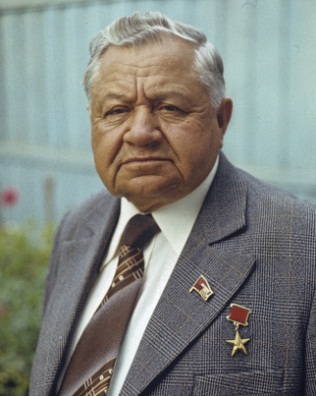 Елеулі із қалдырған қызмет саласыҚазақстандағы ауыл шаруашылығының ірі ұйымдастырушысы және жаңашылы, Алматы облысы Панфилов ауданының «Октябрьдің 40 жылдығы» алдыңғы қатарлы колхозының төрағасы, екі мәрте Социалистік Еңбек Ері, Қазақстанның ауыл шаруашылығының еңбек сіңірген қызметкері.Өмірбаянынан қызықты деректерНиколай Никитич 1912 жылы 5 наурызда Украинаның Житомир қаласында дүниеге келген.Қызыл әскер қатарынан босағаннан кейін Жетісудың ауыл шаруашылығына жұмысқа келеді. Оның бүкіл өмірі Талдықорған және Алматы облыстары шегінде өткен.Уақыт өте келе Н.Н. Головацкий республиканың ең тиімді шаруашылығы колхозының төрағасына дейін өсті.Кәсіби жетістіктері мен қосқан үлесіКеңес заманында Кеңес Одағының кең-байтақ аумағында Қазақ ССР-нің Панфилов ауданының табысты шаруашылығы – «Октябрьдің 40 жылдығы» агрофирмасының даңқы асқақтады, оны теңдесі жоқ төраға, екі мәрте Социалистік Еңбек Ері, «егістік академигі» Николай Никитич Головацкий басқарды.Агрофирма қаржылық кірісі, көлемі және жоғары сапалы ауыл шаруашылық өнімдерін өндіру бойынша теңдесі жоқ еді. 1971 жылы еліміздің осы озық шаруашылығы Еңбек Қызыл Ту орденімен марапатталып, КСРО ХШЖК бүкілодақтық құрмет тақтасына және республиканың «Алтын кітабына» енгізілді.Н.Н. Головацкий шаруашылыққа ауыл шаруашылығы дақылдарын өсірудің бірегей әдістерін енгізді.1938-1943 жылдары Алматы облысы Панфилов ауданы «Красный Восток» колхозының төрағасы, 1943-1950 жылдары қосалқы шаруашылықтың директоры, 1950-1992 жылдары Панфилов ауданы «Октябрьдің 40 жылдығы» колхозының төрағасы лауазымын атқарды.Замандастары былайша еске алады: «Жетісуда ауыл шаруашылығы мен өнеркәсіп өндірісінің озаттары жетерліктей еді. Солардың арасында құрметті адам болды. Ол екі мәрте Социалистік Еңбек Ері, «Октябрьдің 40 жылдығы» колхозының төрағасы – Николай Никитич Головацкий. Ғажап адам әрі өз ісінің шебері еді. Ол жүгері егіп, үйрек өсіруді жақсы көрді. Оның жүгері базасында Панфилов қаласында жүгері калибрлеу зауыты салынды. Бұл зауыт бүкіл Қазақстанды және басқа республикаларды жүгері тұқымдарымен қамтамасыз етті. Ол кезде бұл дақылға айрықша мән беретін.Н.Н. Головацкий бұл жұмысты қолға алады. Оның колхозына барып жүргенде, жүгері алқаптарын көруге арнайы соқтым. Жүгері барлық егілген жерде 4 метр биіктікке дейін біркелкі өскен екен. Мен мұндай егінді студент кезімде дәстүрлі түрде бидаймен бірге өсірілетін Украинаның өзінен көрмеппін.Өзен-көлі жоқ сусыз алқапта жасанды су қоймаларында мыңдаған үйректер жүзіп жүр. Үйректерге қорек ретінде бидай және жүгері қалдықтары, сәбіз және басқа да көкөніс дақылдары беріледі. Мұнда үйректер екі айға дейін өсіріліп, етке тапсырылады. Алматы дүкендерінде ол кезде үйректер тоқтаусыз сатылатын. Сол кезде қазіргідей Алматы маңында құс фабрикалары болған жоқ, тек жобаланып тұрған. Головацкий колхозының табысы зор болды. Ендігі бұл колхоз әлдеқашан ұмыт болды.Арада біраз жылдар өткен соң, қайта құру кезінде мен зейнетке шыққан Николай Никитичті көрдім. Ол өзгеріп, қартайыпты. Біз ауруханада кездесіп қалдық. Сонша мәпелеген колхоздың күйрегеніне қатты күйзеліп тұрды». Оның есімі Жаркент алқабының әрбір тұрғынына қымбат. Оның өмірі, жер-анаға, еңбекке және егістік пен фермадағы еңбек адамдарына деген сүйіспеншілігі мен ұқыпты қарым-қатынасы жаңа ұрпаққа үлгі.Жаркенттіктер Николай Никитичтің 1985 жылы Батыр медалін екінші рет алған кезінде айтқан сөздерін әлі күнге дейін ұмытпайды: «Мен өз еліме ризамын, мен – қазақ даласының ұлымын. Менің анам да, әкем де осы жер», ол өмірінің соңына дейін осы сөздерінен айныған емес.Сондай-ақ замандастарының есінде Головацкий қарапайым және ұяң адам болып қала береді. «Мені барған сайын білінбей жүру ойы мазалайды, – дегенді жиі айтатын Николай Никитич, – Танымал болған – адамның соры. Мен өзіме көп көңіл бөлгенді ұнатпаймын. Өзімнің шынаы қалпымда қалғым келеді».Головацкий өлкетанушы жазушы Андрей Березиннің оның ауыл шаруашылығындағы дәстүрлерге қалай қарайтыны туралы сұраққа былай деп жауап берді: «Мен халықтық дәстүрлерге екі қолыммен дауыс берер едім. Бірақ біздің істе – диқаншылықта, егіншілікте, мал өсіруде және құс өсірушілерде дәстүрлерден бас тартқан тиімді. Неге дейсіз ғой? Егер ескімен, ата-бабаларымыздың қағидасымен өмір сүрсек, көп ақша таба алмайсың және нәтиже күткеннен әлдеқайда төмен болуы мүмкін. Головацкий экспериментті жақтайды, жаңашылдықты қолдайды деп жазыңыз. Егер керек болса, батыл, күтпеген, кейде қауіпті шешімдерге барамын».Головацкий «Бір жылға татитын күн» кітабын аяғына дейін жазып үлгерді.Николай Никитич 1996 жылы 21 наурызда Жаркент қаласында қайтыс болды.МарапаттарыЛениннің алты орденімен, Октябрь Революциясы, Еңбек Қызыл Ту ордендерімен және КСРО-ның көптеген медальдарымен марапатталған.  Екі Мәрте Социалистік Еңбек Ері. Қазақстанның еңбек сіңірген ауыл шаруашылығы қызметкері.Библиография1. Березин А. Славный сын жаркентской долины. 7 апреля 2017. https://zhardem.kz/news/84372. Встречи с людьми в Жетысу. http://bibliotekar.kz/istoki-zaure-omarova/vstrechi-s-lyudmi-v-zhetysu.html3. Национальная энциклопедия «Казахстан». Т.4. / Гл. ред. Б. Аяган. - Алматы: Главная редакция «Қазақ энциклопедиясы», 2007. – с. 418.ҚАЗАҚТАР ТУРАЛЫ АЛҒАШҚЫ ПЬЕСА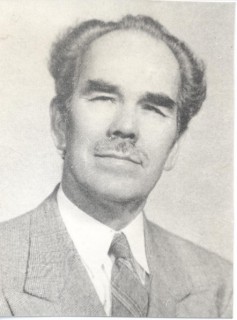 Елеулі із қалдырған қызмет саласыКөрнекті орыс жазушысы, драматург, әдебиеттанушы, журналист, этнограф, қоғам қайраткері, ақ эмигрант. Георгий Гребенщиков қазақтардың өмірі туралы пьеса жазған тұңғыш жазушы ретінде Қазақстанның мәдениет тарихында жарқын із қалдырды. Өмірбаянынан қызықты деректер1882 жылы (кейбір деректер бойынша 1883 ж. немесе 1884 ж.) 6 мамырда (ескі стиль бойынша 23 сәуірде) Шығыс Қазақстан облысы Шемонаиха ауданы Каменевка ауылында Николаев кенішінің жанында тау-кен жұмысшының көпбалалы отбасында дүниеге келген. Аяқталмаған бастауыш білімі бар, Семейде ыдыс жуушы, дәріханашының оқушысы, санитар, орманшының көмекшісі, бейбітшілік сотының хатшысы, нотариуста хат жүргізуші болып жұмыс істеген. 1920 жылы Еуропадағы ақ эмиграция қатарын толықтырды.Кәсіби жетістіктері мен қосқан үлесі«Семипалатинский листок» газетінде «Крестьянин Г.» деген бүркеншік атпен оның алғашқы әңгімелері, очерктері, өлеңдері (1904-1905) басылып шықты. 1906 жылы Г. Гребенщиковтың «Сібір шетіндегі жаңғырықтар» атты алғашқы кітабы жарық көрді.Этнографиялық және тұрмыстық бақылаулардың қорытындысы бойынша ол Алтайдағы саяхаттары туралы мақалалар мен баяндамалар жазды, «Оба өзені және обалықтар», «Алтай Русі» тарихи-этнографиялық очерктерін жариялады.1913-1916 жылдары «Батырбек хандығы» (1913), «Қасқырдың өмірі» (1913), «Любава» (1916), «Орман патшалары» (1914), «Ертісте» (1915), «Дала қарғалары» (1915) сияқты елеулі әдеби шығармалар жазды.Жазушының Қазақстан театр өнерінің қалыптасуына сіңірген еңбегі ерекше болды. Қазақ КСР қысқаша энциклопедиясындағы «Театр» мақаласында (Алматы, 1991) былай делінген: «Революцияға дейінгі кезеңде халық өнерінің ойын-сауық дәстүрлері дамымаған. Ресейдегі 1905-1907 жылдардағы Революция Қазақстанның мәдени өмірінің өрлеуін туғызды. Г.  Гребенщиков «Жақсы жігіт» (1907) пьесасын жазып, оның сюжетінің негізінде қазақ халқының тұрмысын сипаттады, ал Н.П. Анненков-Бернар – «Бекініс» (1908) драмасын ұлттық эпостың желісі бойынша жазды».Бір қызығы, пьеса қазақша «Жақсы жігіт» деп аталған. Орысша атауы жақшаның ішінде көрсетілген: «Добрый молодец». Автордың арнауы бар: «Қырғыздарды қырғыз және орыс тілдерінде таныстыру үшін Ертіс халқына арнаймын».Пьесаның негізгі бетінде Гребенщиковтың қолтаңбасы бар: «Менің достарымның ең жақсысы – Алексей Николаевич Белослюдовке. Автор. 20 тамыз 1908 жыл, Семей қаласы».Ольга Тарлыкова бұл пьесаны жазушы Александр Лухтановтың ұсынысы бойынша 2004 жылы Алматы кітапханасынан тапты, оның 2006 ж. «Медиа-Альянс» баспасынан жарық көрген «Тармақтардан тысқары мен тағдырды көремін...» кітабында Гребенщиковтың өмірі мен шығармашылығы туралы кең көлемді очерк жазылған. Бұған дейін бұл пьеса жазушының бірде-бір библиографиялық анықтамалығында көрсетілмеген.Осы кітапта 1908 жылы 10 сәуірде Өскемен Халық үйінің сахнасында провинциялық актерлердің, жұбайлар Бабош-Каралевтардың басшылығымен қойылған «Халықтың ұлы» пьесасының премьерасы болғаны туралы мәліметтер келтірілген. Гребенщиков драматург және режиссер Санкт-Петербургтегі Е.П. Карповқа жазған хатында: «Пьеса күтпеген табысқа ие болды», – деп жазды.Гребенщиков Кеңес үкіметін мойындамады және 1920 жылы Францияға қоныс аударды. Парижде ол Н. Рерихпен, Ф. Шаляпинмен, К. Бальмонтпен жақын танысты. 1923 жылы Н.К. Рерих «Алатас» кітап баспасын құрды.1924 жылы ол АҚШ-қа қоныс аударып, Коннектикут штатында «Чураевка» ауылының негізін қалады. Оның өмірінің басты кітабы – 12 томдық эпос – «Чураевтар» деп те аталды. Онда Г. Гребенщиков Алтай ауылының өмірі мен тұрмысын сипаттаған.Марапаттары Г. Гребенщиковтың әдеби еңбегі Үндістан, Франция, Аргентина, Мексика, АҚШ университеттерінің ғылым және өнер академияларының көптеген халықаралық марапаттарға және құрметті ғылыми дәрежелеріне ие болды.Библиография  1. Росов В.А. Предисловие к книге // Г.Д. Гребенщиков «Моя Сибирь». -Барнаул: ГМИЛИКА, 2002. - С. 10-12.2. Шварцман В. П. Сужденный строитель Алтайского Дома (К 120-летию Г.Д. Гребенщикова) // «Дельфис» - №30(2) – 2002.3. Национальная энциклопедия «Казахстан». Т.4. / Гл. ред. Б. Аяган. - Алматы: Главная редакция «Қазақ энциклопедиясы», 2007. - с. 418.Естеліктер және мәдени артефактілерОның есімі Америкадағы «Кімді кім дейміз», Париждегі «Қазіргі серілер», Лондондағы «Авторлар мен жазушылар», «Әлемдік атақты адамдар» құрмет кітаптарына енгізілген.Н. Рерихтің Нью-Йорк музейінен берілген Г.Д. Гребенщиковтың елеулі мұрағаты Алтайдың әдебиет, өнер және мәдениет тарихы мемлекеттік музейінде сақталған.БІРЕГЕЙ АБАЙТАНУШЫ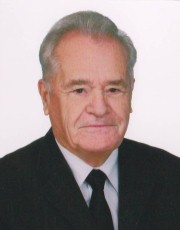 Елеулі із қалдырған қызмет саласыКөрнекті педагог, ағартушы ғалым, қоғам қайраткері, философия ғылымдарының докторы, профессор. Ұлы гуманист және ойшыл Абай Құнанбаевтың этикалық-философиялық ілімінің ірі зерттеушісі және танымал тұлғасы. Абай тілін жетік меңгерген, бірінші академиялық абайтанушы деп танылған.Өмірбаянынан қызықты деректер1930 жылы 14 қазанда Өскемен қаласында дүниеге келген. 1954 жылы С.М. Киров атындағы Қазақ мемлекеттік университетінің философия факультетін үздік бітірген. 1954-1961 жылдары комсомол және партия жұмыстарын атқарған.Кәсіби жетістіктері мен қосқан үлесі1961 жылдың қыркүйегінен 2012 жылға дейін Өскемен жол-құрылыс институтында (қазіргі Д. Серікбаев атындағы ШҚМТУ) ғылыми-педагогикалық қызметпен айналысты. Өскемен қаласының алғашқы студенттік құрылыс отрядтарының ұйымдастырушысы болды. ШҚМТУ-да 51 жыл жұмыс істеді және ассистенттен ғылым докторы, профессорға дейін көтерілді. Сол кезеңде ол 200-ге жуық ғылыми және ғылыми-әдістемелік еңбектер, оның ішінде 11 монография жариялады.1967 жылы философия бойынша кандидаттық, 1990 жылы докторлық диссертациясын қорғады. Е.И. Григорьевтің қазақтың ұлы ойшылы Абайдың өмірі мен қызметі туралы кітаптары үлкен құндылыққа ие. Евгений Иванович Абайдың этикалық-философиялық ілімін жүйелі түрде баяндаудың алғашқы талпыныстарының бірін қабылдап, әрбір қазақстандық өз ойлары мен істерін Абайдың рухани-адамгершілік ілімінің идеяларымен салыстыруы тиіс деген қорытынды жасады. Бірақ бұл үшін Қазақстан халқы осы постулаттарды білуі тиіс. «Өтінемін: менің сөзіме құлақ түріңіздер», «Қазақ даласының шырағы», «Ұлы даланың Прометейі», «Адам бол», «Рухыңды оятыңдар, қазақтар!» – бұларда Абайдың идеялық мұрагерлерінің, Алаш қозғалысы мен Алаш-Орда Үкіметі қайраткерлерінің, Сталиндік-бериевтік инквизиция кезеңінде қуғын-сүргінге ұшырап, қаза тапқандардың тағдыры суреттелген.Өмірінің соңғы жылдары Д. Серікбаев атындағы ШҚМТУ-да философия және адам дамуының мәселелері кафедрасының профессоры болып жұмыс істеді. «Абай және XXI ғасыр» халықаралық клубының Шығыс аймақтық орталығын басқарды. Е.И. Григорьев Абайдың мәдени-адамгершілік мұрасы бойынша зор ғылыми және танымал болатын жұмыс жүргізді. Әріптестері мен шәкірттерінің естеліктерінде Евгений Иванович орыс тілінде сөйлейтін жастарды Ұлы Абай сөйлеп, жазған қазақ тілін үйренуге тынымсыз шақырды.2007 жылы университет басшылығы Е.И. Григорьевтің жастардың бойында гуманистік көзқарасты қалыптастыру үшін «Адам бол» курсын оқу орындарының бағдарламасына енгізу туралы бастамасын қолдады.Е.И. Григорьев 10 жылдан астам уақыт Шығыс Қазақстан облысы халқы Ассамблеясының Ғылыми-сарапшылық тобын басқарды. Оның тікелей қатысуымен 10-нан астам халықаралық ғылыми-теориялық және ғылыми-практикалық конференциялар, ондаған «дөңгелек үстелдер», ғылыми семинарлар өткізілді.Негізгі ғылыми еңбектеріГригорьев Е.И. «Прошу: прислушайтесь к словам моим»: научно-популярные очерки общественно-политических и философских взглядов Абая - Өскемен, 1995. – 96-б.Григорьев Е.И. Светоч степи казахской. - Алматы: Ақыл кітабы, 2002. – 462-б.Григорьев Е. И. Прометей великой степи. - Өскемен: Шығыс Ақпарат, 2005. – 363-б.Григорьев, Е.И. Адам бол: этико-философское учение Абая. - Өскемен: ШҚМТУ, 2006. – 321-б.Григорьев, Е.И. «Почто, мой друг, почто слеза катится?»: научно-популярные историко-философские очерки. - Өскемен: ШҚМТУ баспасы, 2009. – 71-б.Григорьев Е.И. Абай и движение Алаш. - Өскемен: «Алтын Бесік», 2010. – 275-б.Марапаттары «Құрмет» орденінің иегері, «Қазақстан Республикасының Білім беру ісінің құрметті қызметкері», «Қазақстан Республикасының ғылымын дамытуға сіңірген еңбегі үшін» ордендерінің иегері. Абайдың өмірі туралы очерктер сериясы үшін Қазақстан Журналистер Одағы сыйлығының лауреаты. «Абай» және «Ы. Алтынсарин» медальдарымен марапатталған.Библиография 1. Георгиева Н. Ғылым шыңында // Дидар. - 2000. - 14 қазан. - Б. 2.2. Евгений Иванович Григорьев // Дидар. - 2012. - 20 желтоқсан. - Б. 17.3. Калдыбаева Т. С Абаем в сердце: [об Абае Кунанбаеве и ученом-абаеведе Е.И. Григорьеве] // Рудный Алтай. - 2005. - 8 ноября. - С. 4.4. Путь длиною в 50 лет: история и люди. - Усть-Каменогорск: Изд-во ВКГТУ, 2008. - С. 140.5. Шик Л. На перекрестках дружбы: [об абаеведе Е. Григорьеве] // Достық. - 2009. - № 3. - С. 36 - 37.АЛҒАШҚЫ ҚҰРЫЛЫСШЫ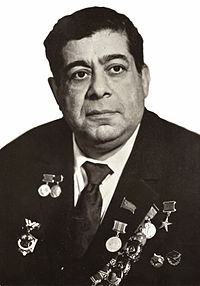 Елеулі із қалдырған қызмет саласы Қазақстанның Ақтау қаласы мен атом өнеркәсібінің алғашқы құрылысшыларының бірі, тау-кен инженері, КСРО Орта машина жасау министрлігі Каспий маңы тау-кен металлургия комбинатының директоры (1961-1970), А.И. Әлиханов атындағы теориялық және эксперименттік физика институты директорының орынбасары (1970-1976).Өмірбаянынан қызықты деректер 1917 жылы Карс қаласында хирург-дәрігердің отбасында дүниеге келген. 1934 жылы жұмысшы факультетін бітірген. Бір жылдан кейін Мәскеу мемлекеттік тау-кен университетіне түсіп, оны 1940 жылы аяқтап, тау-кен инженері мамандығын алып шығады.Р.А. Григорянның барлық еңбек қызметі атом өнеркәсібінің дамуымен байланысты. Уран өндірісін игерудің алғашқы күндерінен бастап ол КСРО-дағы, Чехословакиядағы түрлі кәсіпорындарда жұмыс істеді, онда қатардағы инженерден ірі кәсіпорындардың басшысына дейінгі еңбек жолын жүріп өтті. Ол ірі ұйымдастырушы және кәсіби инженер ретіндегі ерекше тәжірибеге ие болды.1961 жылы Рубен Григорян Қазақстанға жіберіліп, кейіннен бір кәсіпорын – Каспий маңы тау-кен металлургия комбинатына біріктірілген 475п/ж және 7 п/ж кәсіпорындарының директоры болып тағайындалды.Комбинат 1959 жылы Гурьев облысы Маңғышлақ түбегінде Меловое кен орнының базасында сирек жерлері бар кешенді уран-фосор кендерін өндіру және қайта өңдеу үшін құрылды. Бұл кеніштердің құрамы жағынан едәуір қоры бар, бірақ уран құрамы жағынан нашар, бірегей кен орны, ол ауқымды әртараптандырылған өнеркәсіп кешенін салуға алып келді.Ол кезде болашақ комбинат пен қаланың орнында дала мен құм болған. Материалдық-техникалық база және қатынас жолдары, су көздері, энергия және байланыс құралдары мүлдем болмады, адами ресурстар тапшы еді.1959 жылы алғашқы ауыл пайда болды, онда бірнеше қазақ киіз үйлері мен шатырлар тұратын. Алдымен 200-ге жуық отбасы тұратын жер қалашығы құрылды. Сол 1959 жылы жергілікті ұлутастан жасалған алғашқы үй салынды. Осылайша комбинатпен бірге жаңа қала – Ақтау бой көтерді.Кәсіби жетістіктері мен қосқан үлесі1961 жылдан бастап негізгі бөлшектер мен құрылысты басқару зауытының директоры қызметін атқарған Р.А. Григорян бір уақытта өнеркәсіп кешені мен қаланың құрылыс бөлімінің бастығы, сонымен қатар №14 250 әскери бөлімінің командирі болды.Рубен Арамаисович зауытты дамыта отырып, 60-шы жылдары қалыптасқан қала құрды. 1959 жылы 31 шілдеде Қазақ КСР Жоғарғы Кеңесі Төралқасының Жарлығымен Ақтау елдімекені Ақтау жұмысшылар кенті болып өзгертілді. 1961 жылдың өзінде-ақ 14,5 мың тұрғын өмір сүрді, оның 8350-і зауытта жұмыс істеді. 1963 жылы 10 желтоқсанда ол облыстық бағыныстағы қалаға айналды және Ақтау атауын алды, бірақ 1964 жылдың 1 шілдесінде Қазақ КСР Жоғарғы Кеңесі Төралқасының Жарлығымен қала Шевченко болып өзгертілді. 1967 жылы мұнда 50 мың адам тұрған. 1973 жылы Шевченко қаласы 89 мың халқы бар Маңғышлақ облысының орталығына айналды.Р.А. Григоряннің келуімен, құрылыс қарқыны өсті – елге кен қажет болды, зауыт кеңейді, сондықтан мұнда мамандар мен жұмысшылар көбірек жіберілді. Комбинаттың күрделі мәселелерінің бірі – кеніштерді пайдалану мен қала инфрақұрылымының құрылысына басшылықты бөлу еді. Рубен Григорянның басшылығымен бұл жағдай ретке келтірілді. Қала тез көркейе бастады. 1961 жылдың соңына қарай 3,5 мың шаршы метр тұрғын үй салынды, 250 отбасы жеркепеден пәтерлерге көшірілді. Кентте 2 кинотеатр, 3 кітапхана, 3 мектеп, балабақша салынды.Григорянның тұсындағы онжылдықта қаланың негізгі өндірістері мен өзегі салынды.  Алғашқы күннен бастап көлік магистральдарының – теміржол, автомобиль, құбыр, теңіз, әуе кешенінің құрылысы басталды.1962 жылдан бастап жүктерді жаппай тасымалдау басталды. 1964 жылы 26 маусымда Мақат – Шевченко магистралінің солтүстік және оңтүстік трассаларының түйіскен жерінде күміс дөймық қағылды. Теңіз порты, Маңғышлақ энергия зауыты, Каспий маңы құрылыс басқармасы, Еуропадағы ең ірі пластмасса зауытының құрылысы салынды, ет комбинаты, құс фабрикасы және көптеген ірі кәсіпорындар пайдалануға берілді.Ақтаудың басты қала құраушы объектісі – Каспий маңы тау-кен металлургия комбинаты едәуір кеңейіп, 30 мыңдық ұжымға өсті, оның құрамына: екі тау-кен өндіру карьері, үш қайта өңдеу зауыты, жөндеу-механикалық зауыты, тіс пастасы зауыты және машина жасау зауыты, ОҒЗЗ және байланыс көлігі мен басқа да қызмет көрсету қызметтерінің 10-нан астам кәсіпорны, барлығы 26 өндірістік бірлік кірді.Ақтау қаласы сол жылдары заманауи қаланы құрудың жаңа тәсілінің үлгісі болды. Қаланың құрылысы мен дамуының бас жоспарында адамгершілік идея айқын көрінеді: адамның игілігі – бәрінен маңызды, оның құрылысы жобасына «адам үшін қолайсыз ортаны жақсы бейімдеген қала ретінде» Патрик Аберкромби атындағы «Алтын медалі» бар сәулетшілер қауымдастығының Халықаралық сыйлығы берілді.Ақтаудың құрылуы мен дамуы, айтқандай, тарихи атауы қалаға 1991 жылы қайтып берліген болатын, бұл мыңдаған мамандардың, ғалымдар мен жұмысшылардың ісі. Комбинат пен қала құрылысы бір адамның еңбегі бола алмайтыны анық. Бірақ ақтаулықтар үшін Рубен Арамаисович Григорянның есімі қала құрылысшысы сөзімен мәңгі байланысты. Сол жылдардағы Рубен Григорянның басты қағидасы адамдарға қамқорлық жасау еді. Осы қағиданы басшылыққа ала отырып, ол өзінің барлық бағыныштыларына және осы аймақтың болашақ тұрғындарына жағдай жасады.КСРО Жоғарғы Кеңесі Төралқасының 1966 жылғы 29 шілдедегі Жарлығымен 1959-1965 жылдардағы жоспарларды орындаудағы және жаңа техниканы құрудағы ерен еңбегі үшін Рубен Арамаисович Григорянға Социалистік Еңбек Ері атағы беріліп, Ленин ордені және «Орақ пен Балға» алтын медалі табысталды. 1961-1970 жылдары Қазақстан КП ОК мүшелігіне кандидат, 1963-1971 жылдары Қазақ КСР Жоғарғы Кеңесінің VI-VII шақырылымдарының депутаты болып сайланды.Мәскеуге көшіп, 1970 жылдан бастап Рубен Григорян А.И. Әлиханов атындағы теориялық және эксперименттік физика институты директорының орынбасары болды. Ол 1973 жылы шілдеде аяқталған Каспий маңы тау-кен металлургия комбинатында КСРО-да алғашқы көпмақсатты АЭС құру бойынша жұмыстарға қатысты. Р.А. Григорян 1976 жылы 25 қарашада Мәскеуде қайтыс болды. Ол жақта Кунцевский зиратында жерленген.Марапаттары Рубен Арамаисович Григорян – Социалистік Еңбек Ері, Ленин және Сталин сыйлықтарының лауреаты, Ленин орденімен, екі рет Еңбек Қызыл Ту орденімен, көптеген медальдармен, I дәрежелі «Шахтер даңқы» белгісімен марапатталған, Ақтау қаласының Құрметті азаматы.Библиография1. Герои атомного проекта. - Саров, 2005. - 566 с. (Григорян Р.А. – С.116).2. Сырьевая база атомной промышленности. События, люди, достижения // под общей ред. Н.П. Петрухина – М., 2015. – С.205.3. Маңғыстау энциклопедиясы. – Алматы, 1997 – С.239.Естеліктер және мәдени артефактілерАқтау қаласында Рубен Арамаисович Григорянның есімімен көше аталды және ескерткіш-бюст орнатылды. Ескерткіштің ашылуында оның қаланы салудың қиын жолының басында айтқан сөздері еске алынды: «Мұнда теңіз суық, күн жылы шырай танытпайды, жер тұзды, сондықтан біз теңіз жылы, күн мейірімді және жер жомарт болатындай жұмыс жасауымыз керек».Қала ардагерлері Р.А. Григорянға қойылған ескерткішті барлық Алғашқы құрылысшыларға арналған ескерткіш деп санауды ұсынды.САУАТСЫЗДЫҚТЫ ЖОЮШЫ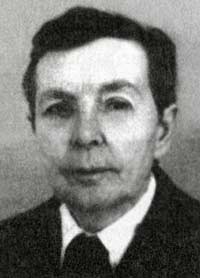 Елеулі із қалдырған қызмет саласыҚазақ КСР-нің еңбек сіңірген мұғалімі, Петропавл қалалық В.И. Ленин атындағы (қазіргі М.Айтхожиннің атымен) №1 мектебінің алғашқы және «тұрақты» директоры. Петропавл қаласының құрметті азаматы, «Құрмет Белгісі» орденімен және көптеген медальдармен марапатталған.Өмірбаянынан қызықты деректерДәулеткелдиевтер - XVI ғасырда мұрагерлікке ие болған Мурза Бейбарыс Дәулеткелдиевтен тарайтын князьдік отбасы екендігі белгілі. Оның балалары Ресей патшасы Михаил Федоровичтің 1638 жылғы 23 қаңтардағы грамотасында князьдар деп аталады. Бұл отбасы «Ресей империясының асыл тұқымдары» кітабында көрсетілген. Рашида Ғазизқызы Дәулеткилдееваның өзі 1914 жылы 4 қыркүйекте Дәулеткилдеевтер - Ғазиз Қасымұлы мен Зулейха Саитқызының отбасында дүниеге келген. Ол татар тілінде жетіжылдық мектепті, кейінірек - 9 жылдық педагогикалық бейімдегі орыс тілді мектепті бітірді, ал 1934 жылы - Қазақстандағы тұңғыш университет – Абай атындағы Алма-Ата педагогикалық институтын бітірді. 1928 жылдың өзінде ол комсомолға қабылданып, «Белошвейк» артелінде білім беру бағдарламасын ұйымдастыруға (сауатсыздықты жою) культермей ретінде жіберілді: екі жыл ішінде Рашида 23 адамға сауат ашты. Сол кезде бұл аймақ сауатсыздықты жою науқанын белсенді жүргізіп жатқан.Міне, оның жақын туысы және оқушысы Алла Сағидқызы Нұрғалиева былай деп жазады: «Рашида Ғазизқызы біздің отбасымызда өз адамымыз болды. 1945 жылы қыркүйекте бірінші сыныпқа қалай қадам басқаным, бала қолыммен оны ұстап алып, алғашқы мұғалімім А.А. Малышеваны көргенім есімде. Сол күннен бастап Рашида Ғазизқызымен бірге 50 жылдан астам уақыт өтті. Ол мектеп директоры, биология пәнінің мұғалімі, мен пионер болдым, кейін комсомол болдым, 10-сыныпта мектептің оқу комитетінің төрағасы болып сайландым. Өмірлік жолды таңдау туралы сұрақ туындаған кезде, жауап бұрын дайын болған – Рашида Ғазизқызы сияқты мұғалім болу».Кәсіби жетістіктері мен қосқан үлесіРашида Ғазизқыз Дәулеткелдиеваның мұғалім ретіндегі еңбек өмірбаяны Петропавлдағы Казпедтехникумнан облыстың ауылдарына, ең алдымен өзі орыс тілінде сабақ беретін қазақ қыздарының арасынан оқушыларды жинау үшін саяхаттардан басталды және ол өзі олардан қазақша үйренді. Ол техникумда химия мен биологиядан сабақ берді.Ең қиын жылдар соғыс жылдары болды. Ол өзінің өмірінің осы кезеңін осылай еске алды: «Біз станцияға көмір түсірдік, пойыздар күндіз-түні жүретін. Орманға отын жинауға барамыз, лашықта тұрдық, сиырлар мен бұқаларға отын тасымалдадық. Жанармайды діттеген жеріне жеткізу үшін 30-40 шақырым жүрдік. Қаладан ет комбинатында берілген сүйектері бар вагондар пойызын жармамен бірге күтіп алатынбыз, мұның бәрін шаруаларға жеткіздік. Біз, комсомол қыздар, майданға баруға асық болдық».Ұсынылған мұрағат құжаттарынан көрініп тұрғандай, оның еңбек кітапшасында тек үш жазба бар: 1934-1941 жж. - Казпедтехникумның биология және химия мұғалімі; 1941-1948 жж - татар орта мектебі, директор; 1949-1973 - Ленин атындағы №1 орта мектеп директоры. Ол алғаш рет жеті жыл мұғалім болғаннан кейін 27 жасында мектеп директоры болды.Диектор болған жылдары ол мыңдаған жастарды тәрбиеледі. Осы мектептің әр түрлі жоғары оқу орындарын бітіргеннен кейін келген он сегіз түлегі Дәулеткелдиева Рашида Ғазизқызымен бір командада жұмыс істеді. Ленин атындағы №1 мектеп сол жылдары ондаған жылдар бойы жұмыс істеген мұғалімдер саны бойынша жетекші орынға ие болды. Сонымен, 1973 жылы профессорлық-оқытушылар құрамына 4 Қазақ КСР-нің еңбек сіңірген мұғалімі, 16 халық ағарту ісінің үздігі кірді.Оның тікелей басшылығымен директорлар, директордың орынбасарлары және мектеп мұғалімдері үшін қалалық және облыстық семинарлар өткізілді. Ол балаларға сабақ берді, мақалалар жариялады, қоғамдық жұмыстарға белсенді қатысты. Мәселен, ол облыстық тарихи-өлкетану музейіне жүздеген экспонаттарды сыйға тартты.Мұрағаттық деректер көрсеткендей, 1989 жылы ол өзінің жетекшілігімен жергілікті татарлардың тарихын, мәдениеті мен дәстүрлерін сақтау мен қайта түлетуде үлкен жетістіктерге қол жеткізген «Дуслык» («Достық») облыстық татар-башқұрт қоғамдық орталығының бастамашысы және бірінші төрағасы болды. Сонымен бірге Рашида Ғазизқызы қазақ тілін жетік білді және оның аймақтағы дамуын жақтады.Зейнеткерлікке шыққаннан кейін ол облыстық ардагерлер кеңесінің мүшесі, жастар комиссиясының төрағасы болды, мұрағатта көп жұмыс істеді, аймақтық білім беру жүйесінің даму тарихын зерттеді. Ол қызықты еңбек жазды, онда Солтүстік Қазақстан облысында мектептің даму жолын іздеді. Марапаттар Р.Ғ.Дәулеткелдиева «Құрмет Белгісі» орденімен, көптеген медальдармен марапатталған, бірнеше рет қалалық Кеңестің депутаты болып сайланған. «Петропавл қаласының құрметті азаматы» атағына ие.Үлгілі педагогикалық және қоғамдық қызметі үшін Қазақ КСР Жоғарғы Кеңесі Президиумының 1958 жылғы 30 тамыздағы Жарлығымен оған «Қазақ КСР-нің еңбек сіңірген мұғалімі» атағы берілді. Оның басқа марапаттарының қатарында 7 медаль, Қазақ КСР Жоғарғы Кеңесінің екі дипломы бар.Библиография1. Проект отдела электронной библиотеки СК ОУНБ им. Сабита Муканова. Петропавловск, 2008. URL: elib.nklibrary.kz/2. Гумарова З. Большое сердце. https://ru.soltustikkaz.kz/?p=38743. «Книга памяти» Ассамблеи народа Казахстана Костанайской области. https://ne-np.facebook.com/groups/1516737761743533/permalink/2934504096633552/4. Казахстан: национальная энциклопедия: в 5 т. / гл. ред. Б. Аяган. - Алматы, 2006. - Т. 1. - 560 с.Естеліктер және мәдени артефактілерПетропавлда Рашида Дәулеткелдиева атындағы сыйлық құрылды, ол мектептер мен балабақшалардың үздік мұғалімдері мен тәрбиешілеріне берілді. 1967 жылы қалалық кеңестің атқару комитетінің 1967 жылғы 27 шілдедегі №457 шешімімен оған Петропавл қаласының құрметті азаматы атағы берілді. «Достық үйінде» «Солтүстік Қазақстан облыстық татар-башқұрт қоғамдық орталығы «Дуслык» қоғамдық бірлестігі мезгіл-мезгіл Рашида Дәулеткелдиеваны еске алу кешін ұйымдастырады. 2020 ПАНДЕМИЯНЫҢ БАТЫРЫ «Медицинада тартынуға, күмәндануға, алақолдыққа жол жоқ»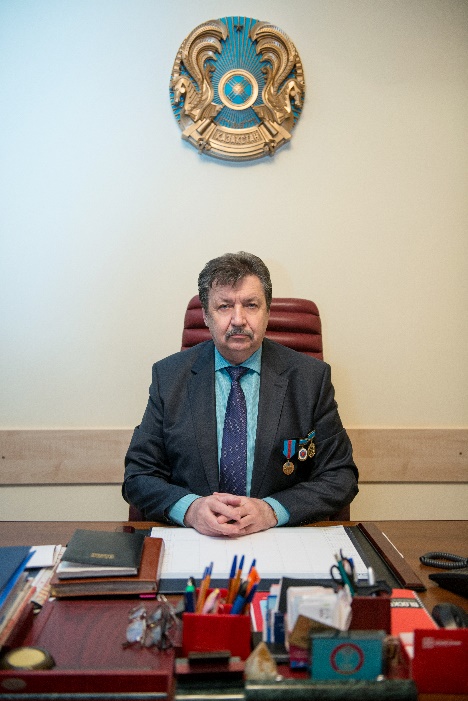 Елеулі із қалдырған қызмет саласы Батыс Қазақстан облысының денсаулық сақтау саласының талантты ұйымдастырушысы, облыстық перинаталдық орталықтың директоры, жоғары санатты дәрігер, Денсаулық сақтау саласының үздігі, коронавирус пандемиясы кезінде адамдарды құтқарып, қаза тапқан еңбек ардагері.Өмірбаянынан қызықты деректер 1949 жылы 5 қарашада Батыс Қазақстан облысы Бөрлі ауданы Ақсай қаласында дүниеге келген. 1967 жылы Жарсуат кентінде орта мектепті бітірді. 1976 жылы Ақтөбе мемлекеттік медицина институтын «Емдеу ісі» мамандығы бойынша бітіргеннен кейін Орал қаласына жіберіліп, №2 перзентханада акушер-гинеколог ретінде еңбек жолын бастады. 1984 жылы Н.Б. Дмитриенко №3 перзентхананың бас дәрігері болып тағайындалды. Өзін білікті басшы және тамаша дәрігер ретінде көрсете білгендіктен, 1994 жылы облыстық денсаулық сақтау басқармасы бастығының орынбасары қызметіне тағайындалады.Жұмыс барысында ол аймақта ең танымал мамандандырылған дәрігер және ықпалды басшы ретінде танылды. Оның кәсібилігі аймақ басшылығының назарынан тыс қалмады. Ол 1994 жылы облыстық денсаулық сақтау басқармасы бастығының орынбасары болып тағайындалды.2001 жылы аттестаттау комиссиясының шешімімен оған «Денсаулық сақтауды ұйымдастырушы» мамандығы бойынша жоғары біліктілік санаты берілді. 2001 жылдан 2005 жылға дейін облыстық психикалық денсаулық орталығының бас дәрігері болып жұмыс істеді. 2006 жылдың қазан айынан бастап облыстық перинаталдық орталықтың директоры қызметін атқарды. Саналы өмірін медицинаға арнаған ол осы салада 44 жыл жұмыс істеді. Ұзақ қызметі барысында ол өзінің тәжірибесімен және құзыреттілігімен шыдамдылықпен бөлісіп, аймақтағы дәрігерлердің өсіп келе жатқан ұрпағын өзінің идеялылығымен және шығармашылық көзқарасымен еліктірді.Кәсіби жетістіктері мен қосқан үлесіНиколай Борисович Дмитриенко – талантты дана жетекші, шебер ұйымдастырушы, әріптестер арасында үлкен құрмет пен беделге ие болды. Оның акушерлік практиканы жетілдіруге ұмтылысының арқасында перинаталдық орталықтың жұмысында заманауи технологиялар мен жаңа әдістер енгізілді.  2009 жылдан бастап орталық толығымен Дүниежүзілік денсаулық сақтау ұйымының тиімді перинаталдық күтім жөніндегі бағдарламасына өтті. Шала туған нәрестелер мен дене салмағы ауыр балаларға арналған жеке перзентханалар ұйымдастырылды, Куросурф препараты, босану кезіндегі серіктестік, «Ана мен бала» бірге болу, туыстардың босанған әйелдерге баруы сияқты заманауи технологиялар қолданыла бастады.Елімізде бірінші болып келесі әдістерді енгізді:жеке бақылау;«бір акушер - бір қол» қағидасы;аспаптық араласу мен жарақаттану барынша азайтылды;үйге жақын атмосфера;«Кенгуру» әдісі енгізілді;алғашқы минуттарда баланы кеудеге қою;еркін орау;ерте шығару және т.б.Дмитренко шала туылған нәрестелерді емізудің 2-кезеңінің жұмысын ұйымдастырды, ең жаңа медициналық технологиямен жабдықталған бөлімшелер, қосымша жансақтау бөлімін орналастырды және сығылған ауаның орталықтандырылған жеткізілімін жүргізді. Оның басшылығымен жаңа туған нәрестелер өлімін төмендету бойынша оң көрсеткіштерге қол жеткізілді.Николай Дмитренконың жетекшілігіндегі орталық батыстық технологиялар мен техниканың (эксадроп, вакутейнерлер, канюли миниспайк, вазофикс, скарификаторлар сүзгісі) жаңалықтарын бірден енгізген Қазақстанда бірінші болды.«Медицинада тартынуға, күмәндануға, алақолдыққа жол жоқ» – Николай Борисович Дмитриенконың әйгілі «Табыс тарихы» журналына берген сұхбатында айтқан сөздерін оның өмірлік қағидасы деп санауға болады. Ол өзінің мекемесінде алғашқылардың бірі болып инфекциялық бақылауды ұйымдастырды. Жедел босандыру кезінде нәрестенің туылу ерекшеліктерін біле отырып, ол перинаталды орталықтың операциялық блогын балалар бөлмесімен жабдықтады, бұл құрылыс немесе санитарлық нормаларда қарастырылмаған, бірақ пациенттердің қауіпсіздігі мен ыңғайлылығы үшін қажет.Өзінің жас әріптестеріне Н.Б. Дмитренко: «Өз жұмысыңа кірісуден бастамас бұрын, оны егжей-тегжей меңгеруің керек және жұмысыңыздың нәтижесі көрінетіндей жұмыс істеу керек, пациенттер сізге сенуі тиіс. Анық-қанық, түсіністікпен қара» деп кеңес беретін. Ол қол астындағыларына әкелік сезіммен қарап, проблемаларын тыңдайтын, қайғыларына ортақтасып, ақыл-кеңесін аямайтын. Тіпті қиын сәттерде онымен қарапайым әңгіме де өмірге деген сенімді қалпына келтіріп, қуат беріп, тыныштандыратын.Ол Батыс Қазақстанда халыққа акушерлік-гинекологиялық және неонаталдық көмек көрсетуді ұйымдастыруға елеулі үлес қосты. Соңғы 5 жылда облыс бойынша нәресте өлім-жітімінің деңгейі 30,1%-ға төмендеді. Акушерлік пен гинекологиядағы қиын жағдайлардың төмендеуі облыстық перинаталдық орталық пен алғашқы медициналық-санитарлық көмек ұйымдары арасында нақты қойылған және сабақтастық жұмыс есебінен мүмкін болды.2009 жылдың қаңтар айынан бастап БҚО-ның медициналық-генетикалық қызметі жұмыс істей бастады. 2012 жылы ИПД (амниоцентез) енгізілді.  2016 жылдан бастап жүктілікті көтермеу профилактикасы және емдеу бойынша кабинет жұмыс істейді, онда жүкті әйелдер мен ұрпақты болу жасындағы әйелдер консультация алады. 2018 жылдан бастап қанның құрғақ дақтарындағы жүктіліктің биохимиялық маркерлерін анықтау әдістемесі енгізілді.Облыстық перинаталдық орталығының директоры Николай Борисович Дмитриенконың босандыру қызметін ұйымдастырудағы, медициналық персоналды жүйелі оқыту мен біліктілігін арттырудағы, жаңа технологияларды енгізудегі кәсіби тәсілінің арқасында Батыс Қазақстан облыстық перинаталдық орталығы Қазақстан Республикасының барлық босандыру мекемелерінің арасында рейтингтік бағалауда 5 жыл бойы жетекші орын алады.Адамдардың жадында Н.Б. Дмитренко медицинаның көптеген салаларында тәжірибелі сауатты дәрігер ғана емес, сонымен бірге дана, күнделікті тұрмыстағы тәжірибесі мол адам болып қала береді. Оның кәсіби және құрметті адам ретіндегі беделді пікірі қиын жағдайларда жиі шешуші болды. Ұзақ медициналық қызметінде Н.Б. Дмитриенкоға көптеген жаңартулар мен қиын кезеңдерден өтуге тура келді. Оның медицинадағы алғашқы қадамдарын, ауылдық жерлерде жұмыс істегенін, жүкті әйелді қалай құтқарғанын, ол тұрған жерде жедел кесар тілігін өткізгенін естіп, М.А. Булгаков пен Н.И. Пироговтің тәжірибесінен сипаттаған ұқсас жағдайлар еске түседі.Ақылды, ақсүйектік келбеті мен нәзік мінезімен Николай Борисович медицина қызметкерлері мен тұрғындар арасында мінсіз сенім мен құрметке ие болды. Оның жұмсақтығы, әдептілігі, дипломат пен психологтың түйсігі, нық сенімділік пен терең біліммен үйлесіп, жанжалды жағдайларды кез-келген деңгейде жоюға, татуласуға және дұрыс ымыраға келуге мүмкіндік берді.Николай Борисович Дмитриенко өзінің өмірін сүйікті жұмысынсыз елестете алмады. Коронавирус пандемиясы жағдайында ол ұжымды жұмылдырды және ұжымда оқиғалардың теріс дамуына жол бермеді, адамдардың өмірін құтқармақ болып отқа түскен ол өз өмірін сақтай алмады.Салиқалы жаста болса да, ол есті болды, айналасындағылардың бәрін жаратуға және жақсартуға, жетілдіруге деген үлкен ықыласқа ие болды. Еңбек демалысын сирек пайдаланды, мүлде ауруханадан шықпайтын. Ол соңғы деміне дейін қызметінде қалып, сүйікті директор ретінде өмірден өтті.Николай Борисович өзінің соңғы деміне дейін поста қалып, лайықты демалысты сезіне алмады, екі жақты пневмониямен ауырып, 71 жасында сүйікті директор ретінде қайтыс болды.Марапаттары Н.Б. Дмитренко «Шапағат» орденімен, ҚР Президенті төсбелгісімен, «ҚР Денсаулық сақтау ісінің үздігі» медалімен, ҚР Денсаулық сақтау министрлігінің және БҚО облыстық денсаулық сақтау басқармасының Құрмет грамоталарымен марапатталған.  Сілтемелер1. Кобина К. Руководитель перинатального центра скончался в Уральске. 7.07.2020. https://mgorod.kz/nitem/rukovoditel-perinatalnogo-centra-skonchalsya-v-uralske/2. Умер руководитель перинатального центра в Уральске. https://www.uralskweek.kz/2020/07/07/umer-rukovoditel-perinatalnogo-centra-v-uralske/3. В Уральске от коронавируса скончался известный врач. https://nadezhda.kz/2020/07/society/v-uralske-ot-koronavirusa-skonchalsja-izvestnyj-vrach/ЖАН ЖЫЛУЫН ҚАЗАҚСТАННАН ТАПҚАН ЖАН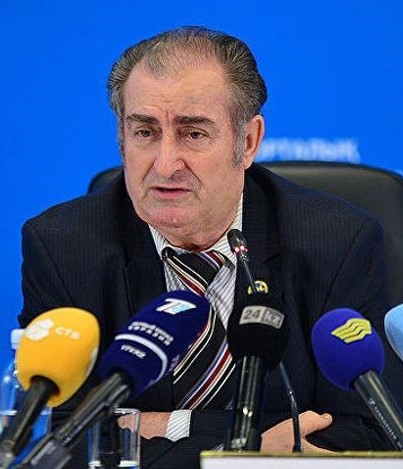 Елеулі із қалдырған қызмет саласыҚазақстанның мемлекет және қоғам қайраткері, Қазақстан Республикасының Еңбек сіңірген қайраткері. «Қазақстанның болгар мәдени орталығы» қоғамдық бірлестігінің негізін қалаушы және тұңғыш төрағасы.Өмірбаянынан қызықты деректерОлег Григорьевич Дымов 1946 жылы 4 желтоқсанда Павлодар облысы Краснокутск ауданы Краснокутск ауылында (қазіргі Ақтоғай ауданы) дүниеге келген.КОКП ОК жанындағы Мәскеу жоғары партия мектебін «Саясаттану» мамандығы бойынша, әл-Фараби атындағы Қазақ мемлекеттік ұлттық университетін «Құқықтану» мамандығы бойынша үздік бітірген.Кәсіби жетістіктері мен қосқан үлесі44 жыл мемлекеттік қызметте, оның ішінде 14 жыл Қазақстан халқы Ассамблеясының Хатшылығында жұмыс істеді. Олег Григорьевич Қазақстан халқы Ассамблеясының қалыптасуы мен даму мәселелерімен белсенді айналысты, көптеген құжаттардың әзірленуіне және бүкіл Ассамблеяның ұйымдастырушылық құрылымына елеулі үлес қосты. 1995 жылы оның бастамасымен құрылған Болгар орталығының төрағасы болды. Қазақстан тарихында ол 1994 жылы Қазақстан Республикасы Жоғарғы Кеңесінің депутаты, 2008 жылдан бастап Парламент Мәжілісінің депутаты болып сайланған алғашқы болгар.О.Г. Дымов 1995 жылғы «Азаматтық бейбітшілікті сақтау туралы» меморандумды әзірлеушілердің бірі және ҚР жаңа Конституциясын қабылдау туралы референдум өткізудің белсенді бастамашысы.2005 жылы О. Дымовқа саясаттану саласындағы еңбегі үшін Халықаралық ақпараттандыру академиясының академигі атағы берілді.Ол шетелдегі этносаралық және конфессияаралық келісімнің қазақстандық моделін белсенді насихаттаушысы болған. Осы миссиямен Еуропаның тоғыз елінде және Азияның екі елінде болды, соның ішінде Ассамблеяның Аустрия, Әзірбайжан және Тәжікстанға барған делегациясын басқарды. 2005 жылы София қаласында (Болгария) Нұрсұлтан Назарбаевтың болгар тіліне аударылған «Сындарлы онжылдық» кітабының тұсаукесерін сәтті ұйымдастырып, өткізді.2007 жылы Болгарияда оның «Біз, Қазақстан халқы» атты кітабы болгар тілінде жарық көрді.Олег Григорьевич ауыл халқын әлеуметтік қамтамасыз етуде үлкен қоғамдық жұмыстарды жүргізді. Оның бастамасымен Павлодар облысы Ертіс ауданы Иса Байзақов ауылында (бұрынғы «Беловодский» совхозы) орта мектеп салынды.Сондай-ақ Дымов Оңтүстік Қазақстан облысындағы ауылдық көпірді қайта жөндеуді ұйымдастыруға көмек көрсетті және Жамбыл облысы үшін үш жылжымалы «Жасанды бүйрек» аппаратын сатып алуға ықпал етті.2016 жылдың 3 сәуірінде Олег Григорьевич Дымов ұзаққа созылған ауыр науқастан қайтыс болды.Негізгі ғылыми еңбектеріЖан-жақты талантты адам ретінде ол бірқатар әдеби шығармалардың авторы атанды: «Қазақстан жерінің жылуы» (1999), «Біз, Қазақстан халқы» (2004); «Жүрегімнің қылы» (2002), «Жанымның симфониясы» (2006) өлеңдер жинағы. Оның өлеңдері Отанға деген шынайы махаббатқа толы, онда Қазақстан халқының табиғаты мен мәдениетінің сұлулығы жырланады. Ол сондай-ақ «Қазақстан халқы Ассамблеясы» (1997), «Қазақстанға жер аударылған халықтар» (1998) кітаптарының, «Қазақстан халықтары» энциклопедиялық анықтамалығының (2004) және т.б. кітаптардың тең авторы. Ол барлығы 14 кітап және 4 өлеңдер жинағын (автор және тең автор) басып шығарды.Дымовтың бірнеше шығармалары қазақ, болгар, неміс, ағылшын, ұйғыр тілдеріне аударылып, бес тілде жарық көрді. Оның кітаптары еліміздің Тұңғыш Президентінің жеке кітапханасында және оның музейінде, сондай-ақ Парламенттің Ұлттық кітапханасында, Президент Әкімшілігінде, Қазақстанның шетелдегі барлық елшіліктерінде, республиканың жоғары оқу орындарының кітапханаларында орналасқан.Марапаттары Озат еңбегі үшін Олег Григорьевич Дымов «Ерен еңбегі үшін» мемлекеттік наградасымен, «Қазақстанның еңбек сіңірген қайраткері» құрметті атағымен, «Астана», «ҚР Тәуелсіздігіне 10 жыл», «Қазақстан Республикасының Конституциясына 10 жыл», «Қазақстан Республикасының Парламентіне 10 жыл», «Астанаға 10 жыл», «Қазақстан Республикасының Тәуелсіздігіне 20 жыл», «Қазақстан халқы Ассамблеясына 20 жыл» медальдарымен марапатталған. Қазақстан халқы Ассамблеясы төрағасының Құрмет грамотасымен, «Бірлік» алтын медалімен, «Алтын барыс» орденімен марапатталған.Библиография 1. Национальная энциклопедия «Казахстан». Т.4. / Гл. ред. Б. Аяган. - Алматы: Главная редакция «Қазақ энциклопедиясы», 2007. - с. 418.2. Памяти Олега Дымова / https://daz.asia/ru/pamyati-olega-dymova-ch-3/ 3. День рождения О. Дымова: факты о политике / http://novoetv.kz/2019/12/den-rozhdeniya-olega-dymova-fakty-o-politike/Естеліктер және мәдени артефактілерОның есімі Қазақстанның «Кто есть кто» энциклопедиялық сөздігіне және «Қазақстан элитасы» құрметті кітабына енгізілген.ҚАЗАҚ МУЗЫКАНТТАРДЫҢ ДОСЫ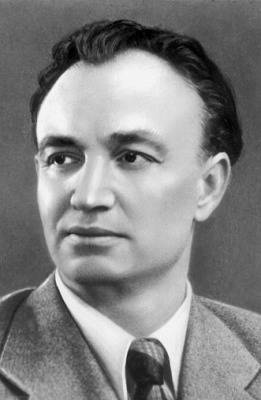 Елеулі із қалдырған қызмет саласыКөрнекті кеңестік татар композиторы және қоғам қайраткер, КСРО Халық әртісі, КСРО Мемлекеттік сыйлығының үш мәрте лауреаты, Социалистік Еңбек ері, профессор.Ол 16 симфония, 8 опера, 3 балет, камералық, вокалдық, аспаптық және бағдарламалық көптеген музыкалық шығармаларының авторы.Өмірбаянынан қызықты деректерН.Г. Жиганов 1911 жылы 15 қаңтарда Орал қаласында дүниеге келген.  Сол жылдары қаладағы татар диаспорасы елеулі болды және облыстың мәдени-экономикалық өмірінде айтарлықтай рөл атқарды. Әкесі қарапайым жұмысшы еді және ерте қайтыс болған.  Бес бала жетім қалады. Көп ұзамай анасы да өмірден озады. Сондықтан балаларды өздері революцияға дейін өмір сүрген алыс туыстары тәрбиеге алды.Қазан төңкерісінен кейін жас Назиб балалар үйіне берілді (бірінші көрнекті Орал Пионер коммунасы), онда ол кәмелетке толғанға дейін болды.  Балалар үйінде күйсандық пайда болған кезде, ол өзі мұғалімдердің көмегінсіз онда ойнап үйреніп алды. Оның алғашқы ұстазы Санкт-Петербург консерваториясының түлегі Светчина болды (тегі оның естеліктеріне сәйкес берілген). Жиганов балалар үйінің тәрбиеленушілері арасында импровизацияға, содан кейін үнсіз фильмдерді музыкалық түрде суреттеу қабілетімен ерекшеленді.  12 жасында Назиб коммунада жұмыс істейтін көптеген үйірмелерге белсенді қатысып, өзін жақсы ұйымдастырушы ретінде көрсетті. Ол пионер отряды кеңесінің төрағасы болып сайланды, қабырға газетінің редакторы болды, коммунада ұйымдастырылған қойылымдар мен билерді музыкамен әрлендірді. Оның қажырлы қайраты бәріне жеткілікті болды.Балалар үйінен шыққан кезде Назиб музыкамен шындап айналысуға шешім қабылдады. Бұл шешімі он жеті жасар баланы Қазанға алып келді, онда 1928 жылы Шығыс өнер техникумына оқуға түсті (бүгінде музыкалық училище). 1931 жылы композитор А.С. Ключаревтің кеңесі бойынша Назиб Жиганов Мәскеуге барып, облыстық музыкалық техникумға (қазіргі П.И. Чайковский атындағы Мәскеу мемлекеттік консерваториясы жанындағы Академиялық музыкалық училище) оқуға түсіп, оны 1935 жылы бітіріп, консерваторияның үшінші курсына барып, Г.И. Литинскийдің композиция класында оқыды.Кәсіби жетістіктері мен қосқан үлесі1937 жылы Татар АССР мемлекеттік филармониясының ашылуы кезінде оның алғашқы симфониясы, осы жанрдағы алғашқы татар шығармасы орындалды. 1938 жылы консерваторияны бітіріп, қазанға оралды. 1943 жылы Татар опера және балет театрының (қазіргі М. Жалил атындағы) көркемдік жетекшісі болып тағайындалды, оның ашылуында 1939 жылы композитордың дипломдық шығармасы — «Қашқын» операсы орындалды.1944 жылы Татар АКСР Министрлер Кеңесіне қазанда консерватория құру туралы ұсыныс жасады. Сөйтіп КСРО Халық Комиссарлар Кеңесінің 1945 жылғы 13 сәуірдегі өкімімен Қазан Мемлекеттік консерваториясы құрылды. 1945 жылдың маусымында оның директоры болып тағайындалды (оркестрге сабақ берді, 1953 жылдан бастап – профессор). Консерваторияны өмірінің соңына дейін 40 жылдан астам уақыт бойы ректор ретінде басқарды.1939 жылдан 1977 жылға дейін Татар АССР Композиторлар одағын басқарды. КСРО Композиторлар одағының бірінші съезінің делегаты (1948), онда оның Басқарма мүшесі болып сайланды. 1957 жылы екінші съезде Басқарма хатшысы болды. Бұл қызметті 1962 жылдан 1988 жылға дейін тұрақты атқарды. 1960 жылы РСФСР Композиторлар одағының басқарма мүшесі болып сайланды. 1952 жылдан бастап Бейбітшілік үшін республикалық күрес комитетінің құрамына кірді, 1958 жылдан бастап Г. Тоқай атындағы Татар АКСР мемлекеттік сыйлықтар комитетінің мүшесі. 1961 жылдан 1988 жылға дейін КСРО Министрлер Кеңесі жанындағы Лениндік және Мемлекеттік сыйлықтар жөніндегі комитеттің мүшесі. Татар АКСР 8-9-шы шақырылымының Жоғарғы Кеңесінің, РСФСР Жоғарғы Кеңесінің 2-4-ші шақырылымының, КСРО Жоғарғы Кеңесінің 7-ші шақырылымының депутаты (1966-1970).Н.Г. Жиганов – кәсіби татар музыкалық өнерінің негізін қалаушылардың бірі, талантты кеңес композиторы, татар музыкалық мәдениетінің ірі өкілі. Оның жұмысы татар халқының поэтикалық және музыкалық фольклорымен, қазіргі заманның идеяларымен, рухани жүйеге терең қызығушылықпен, кеңестік адамның адамгершілік мұраттарымен тығыз байланысты. Композитор халықтық-ұлттық дәстүрлерді орыс музыкасының дәстүрлерімен, ең алдымен Чайковский, Мусоргский, Римский-Корсаковпен жемісті үйлестіреді. Қазіргі заманғы құралдармен әртүрлі дамыған татар халық әні Жигановтың музыкасына еніп, оған поэзия, романтикалық пафос береді.Н.Г. Жигановтың шығармашылығындағы орталық орынды опера алады; бұл жанрда ол ортақ тақырыпты – халықтың бостандық пен бақыт үшін күресі тақырыбын дәйекті түрде бейнелейтін сегіз шығарма жазды. Ол 8 опера, 3 балет, көптеген симфониялар мен камералық шығармалардың авторы. Оның шығармаларында ұлттық нақыш пен орыс және еуропалық музыкалық мұраның дәстүрлері үйлесім тапқан. Оның шығармашылық мұрасының ең жақсы беттері өмірді растайтын оптимизммен, музыкалық тілдің халықтық жарқын интонациялық сипатымен еніп, татар музыкалық классикасының қазынасынан лайықты орын алды.Татарстан музыкалық мәдениетінің барлық дерлік жұмыс істейтін мекемелері мен ұйымдары (Қазан консерваториясы (қазіргі академия), М. Жалил атындағы татар академиялық мемлекеттік опера және балет театры, Татарстанның мемлекеттік симфониялық оркестрі, Республика Композиторлар одағы, орта арнайы музыка мектебі (қазіргі консерватория жанындағы лицей) оның тікелей қатысуымен құрылды. Кеңестік музыкалық шығармашылықтың өзекті мәселелері бойынша мақалалардың авторы.Н.Г. Жигановтың 60 жылдық мерейтойына арналған мақалалардың бірі «Қазақ музыканттарының досы» деп аталған. Онда есте қаларлық мына жолдары бар: «... Біз, Қазақстан музыканттары, өзіміздің жақын досымыз – Назиб Жиганов туралы ойласақ, көзалдымызда тағдырында біздің республикамызда маңызды рөл атқарған, сирек кездесетін дарынды адамның бейнесі тұрады. Сондай-ақ атақты композитор Куддус Кужамьяровтың пікірінше, «Жиганов шығармашылығының ықпалымен қазақстандық композиторлардың музыкасына әскери тақырып енді».Академик Сәтбаевтың Назиб Гаязовичтің шығармашылығы туралы айтуынша: «Жигановтың операсында интернационализм, халықтар достығы тақырыбы айқын естіледі, ол жай ғана туындап қана қоймай, керісінше ұлттық музыкалық тіл арқылы ашылған».Жиганов қазақ композиторы Мұқан Төлебаевпен, халық әртісі Күләш Байсейітовамен дос болды. «Егер әрбір композитор, музыкатанушы өзінің қазақ халқын Ахмет Жұбановтай жақсы көріп және оны мақтан тұтатын болса, онда бұл Кеңес Одағы халықтарының көп ұлтты музыкалық мәдениетін дамытуға қосқан зор үлесі болар еді» деп Жұбановтың дарынына тәнті болды. Оның пікірінше, «дарынды ғалым А. Жұбановтың есімінсіз қазақ халқының мәдениетін елестету қиын», «.. ол-ерік-жігері күшті адам... өз халқы үшін еңбек ете білді, халқын жақсы көрді. Оның таланты өте жан-жақты болды...».Назиб Гаязович Жиганов өмір бойы туған Орал туралы, Қазақстан жері туралы ең жылы сезімдерді сақтап келді. Оның Қазан қаласындағы музей-пәтерінде өзге де бірегей жәдігерлердің арасында қазақ домбырасы сақтаулы – досы Құддыс Қожамияровтың 1981 жылы 15 қаңтарда атап өтілген 70 жылдыққа берген сыйы.Н.Г. Жиганов кәсіби музыканы жоғары деңгейге көтеріп, түркі халықтарының мәдениетіне ерекше үлес қосты. Оның шығармашылық ұстанымдарының бірі «халық өнері оқшау дамымауы керек, басқа халықтардың мәдениеттерімен белсенді өзара әрекеттесетін өнер ғана өміршең». Сондықтан композитор халықтар арасындағы кең қарым-қатынасты жақтады.Марапаттары КСРО Халық әртісі, Социалистік Еңбек Ері, екінші дәрежелі екі Сталиндік сыйлықтың лауреаты, КСРО Мемлекеттік сыйлығының лауреаты, екі Ленин, Еңбек Қызыл Ту, екі «Құрмет Белгісі» ордендерімен және медальдармен марапатталған.Библиография1. Кужамьяров К. Друг казахских музыкантов // Советская музыка. 1971, №1, с. 60.2. Батыс Қазақстан облысы. Энциклопедия. - Алматы, 2002. – С.285.3. Галиева А., Он мечтал оказаться в Уральске // Приуралье. – 2009. – 29 января. – (№11). – С.8.4. Назиб Жиганов. Статьи. Воспоминания. Документы. Т.1.  Казань, 2004, с. 76–77.5. Жиганов Назиб Гаязович //Музыкальная энциклопедия. - Москва: Советская энциклопедия, 1974. – 395 с.6. Омарова А. Патриарх татарской оперы к юбилею Н. Г. Жиганова. http://mysl.kazgazeta.kz/news/30Естеліктер және мәдени артефактілерКомпозитордың туған қаласы Оралда оны ұмытпайды. Жигановтың мерейтойы күндері концерттер мен музыкалық фестивальдер өткізу дәстүрге айналған. 2016 жылы Ғарифолла Құрманғалиев атындағы Батыс Қазақстан облыстық филармонияның Татарстан астанасы Қазандағы Мемлекеттік үлкен концерт залында Назиб Гаязович Жигановтың 150 жылдық мерейтойына арналған Даулеткерей атындағы Қазақ халық аспаптары оркестрінің концерті өтті.2016 жылдың 14 қазанында Орал қаласынан келген делегация композитордың 105 жылдығына және оның мемориалдық мұражайының 25 жылдығына арналған «III Жиганов оқулары» атты Бүкілресейлік ғылыми-практикалық конференцияға қатысты.ҚАНЫШ СӘТБАЕВТЫҢ СЕРІГІ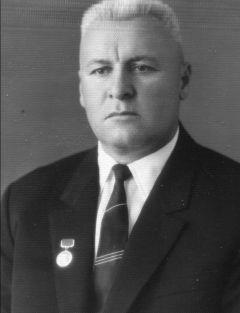 Елеулі із қалдырған қызмет саласыАса көрнекті кеңес геологы, геология-минералогия ғылымдарының докторы, профессор, Қазақ КСР Ғылым Академиясының корреспондент-мүшесі, Қазақстанның еңбек сіңірген ғылым қайраткері. Лениндік сыйлықтың лауреаты.Алтын, қалайы, сирек металдардың 24 кен орнын ашты. Орталық Қазақстанның алғашқы болжамдық-металлогендік карталарының, сондай-ақ касситерит техникалық кристалдарының гидротермалдық синтезі технологиясының бірлескен авторы.Өмірбаянынан қызықты деректерГерман Борисович 1914 жылы 25 сәуірде Семейде қызметкердің отбасында дүниеге келді және бала кезінен инженерлік мамандықтарға қызығушылық танытты. Азамат соғысы мен күйреу жылдарынан аман өтіп, Семейдегі жерге орналастыру бағытындағы он жылдық мектепті бітірді. Осыдан кейін топограф мамандығын алып, Қазақ жерге орналастыру тресіне жұмысқа қабылданды.Сол жылы ол қатты ауырады (буын ревматизмі, жүрек ауруы), нәтижсінде мүгедек болып қалады. Бірақ қайраттылығы мен еркі жас жігітті Семейде жаңадан ашылған геологиялық барлау институтының қабырғасына алып келеді. Жоғары оқу орнын Алматыға ауыстырғаннан кейін Жилинский Қазақ тау-кен металлургия институтын бітірді. Кәсіби жетістіктері мен қосқан үлесіБұл кезең жаңа жерлерді ашу және игеру кезеңі болды. Г.Б. Жилинский табандылық танытып, жаңа кен орындарын игеру жұмыстарына сұранады және 1938 жылы КСРО ІІМ Дальстройға жұмысқа қабылданады, Қиыр Солтүстіктің, Колымның аудандарын игеруге қатысады. Бұл жерлерде ол прорабтан аға геологқа және кен іздеу партиясының бастығына дейін көтеріледі.1939-1945 жылдары Г.Б. Жилинсикий Колыма, Чукотка, Анадырдағы пайдалы қазбаларды зерттеудегі алғашқы ізашарлардың бірі болды.Г.Б. Жилинский Қиыр Солтүстік және Қазақстан аудандарында алтынның, қалайы кен орындарының, титанның өнеркәсіптік шашырандыларын ашқан авторлардың бірі болды.1950 жылы Г.Б. Жилинский Алматыға оралады. 1950 жылдан 1979 жылға дейін үзіліссіз Қазақ КСР Ғылым академиясының геологиялық ғылымдар институтында жұмыс істеді, онда аспиранттан директордың орынбасарына дейін жоғарылады. Ғылым Академиясында тағдыр оны тамаша адам, көрнекті ғылым ұйымдастырушысы, мемлекет және қоғам қайраткері, ғалым-академик – Қ.И. Сәтбаевпен кездестіреді. Ол қазіргі уақытта Қ.И. Сәтбаев атындағы ірі геологиялық ғылымдар институтының директоры лауазымында ең жақын серігі және тұрақты орынбасары болатын. Институтта жұмыс істей жүріп, Г.Б. Жилинский металлогения және болжау, сирек кездесетін және шашыраңқы элементтердің геохимиясы, қалайы, кен түзілу үдерістерін теориялық және эксперименттік зерттеу саласында мамандандырылған ірі ғылыми мәселелерді әзірлеуге қатысты. Чукотка алтынының болашағын негіздеді.Г.Б. Жилинскийдің сарқылмайтын энергиясының арқасында 1965 жылы ең қысқа мерзімде керемет эксперименттік-зертханалық база бой көтерді, кейін онда ерекше эксперименттік қондырғылар құрылды, олардың арасында гидротермалды реактор бар, бұл белгіленген атомдар немесе радиоактивті изотоптар арқылы минералды түзілу үдерістерін бақылауға мүмкіндік береді.Г.Б. Жилинскийдің жетекшілігімен касситерит монокристалдарын синтездеу технологиясы жасалды, олар техниканың әртүрлі салаларында (электроника, оптика, зергерлік бұйымдар өндірісі) қолданылады. Институттың осы бағыттағы басымдығы 10 авторлық куәлікпен қорғалды.1959 жылы оған профессор ғылыми атағы берілді. 1964 жылы Ғылым академиясының Төралқасы оны төралқаның академик-хатшысы етіп сайлады.Г.Б. Жилинский халық арасында ғылыми және саяси білімді белсенді насихаттаушысы.1986 жылдан бастап өмірінің соңына дейін ол Қ.И. Сәтбаев атындағы геологиялық ғылымдар институтының эксперименттік биология зертханасын басқарды.1990 жылғы 12 шілдеде Герман Борисович Жилинский Алматыда қайтыс болды.Марапаттары 1945 жылы Г.Б. Жилинский «Германияны жеңгені үшін» медалімен марапатталды. 1958 жылы «Орталық Қазақстанның болжамдық-металлогендік карталары» кешенді еңбегі үшін Лениндік сыйлыққа ие болды. 1961 жылы – «Қазақ КСР-інің еңбек сіңірген ғылым қайраткері» құрметті атағы, Үкіметтік награда, «Еңбектегі ерлігі үшін» медалі. 1971 жылы Бүкілодақтық «Знание» қоғамының Төралқасы оны өзінің ең жоғары марапаты – С.И. Вавилов атындағы атаулы медалімен марапаттады.Библиография1. Национальная энциклопедия «Казахстан». Т.4. / Гл. ред. Б. Аяган. - Алматы: Главная редакция «Қазақ энциклопедиясы», 2007. - с. 418.2. Библиография ученых Казахстана. «Ғылым Ордасы». РМК, 2014 (Коллектив авторов).3. Горная энциклопедия. Жилинский Герман Борисович. http://www.mining-enc.ru/zh/zhilinskij/АСПАННЫҢ АСТЫНДА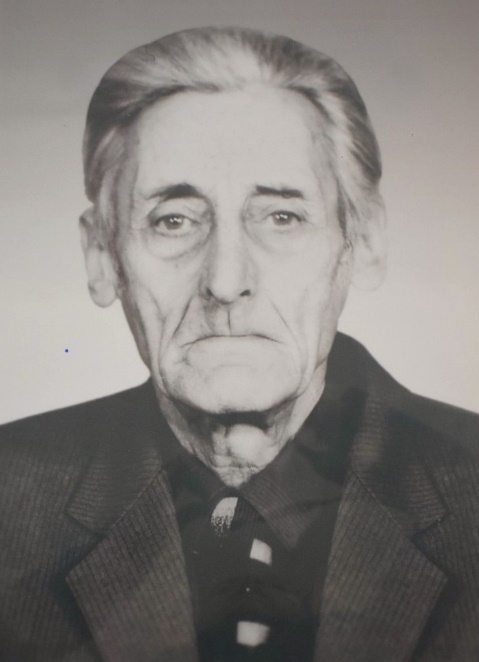 Елеулі із қалдырған қызмет саласыЫнталы ғалым-астроном, Қазақстандағы тұңғыш Ақтөбе планетарийінің негізін қалаушы және тұрақты директоры. Шынайы педагог, балалар мен жасөспірімдердің тәлімгері.Өмірбаянынан қызықты деректерНиколай Павлович 1924 жылы 15 қаңтарда Кишиневтің жанындағы Бессарабияда дүниеге келген. Тегі – ұлты грек қарапайым банк қызметкері болып жұмыс істеген әкесінен мұра. Николай Зафиристің анасы сауатты және ақылды ұлты орыс әйел, бір кездері әйелдер гимназиясын бітірген, бірақ содан кейін өмірін күйеуі мен балаларына арнаған.Николай Павлович Бессарабияда өткен балалық шағын ерекше жылылықпен еске алды. Отбасы үлкен бау-бақшасы бар кішкентай жайлы үйде тұрды. Ол кезде кішкентай бала Коля қараңғы түсіп, бақшаға жұлдызды аспанға ұзақ уақыт қарау үшін жиі шығатын. Жарқыраған жұлдыздар көзді арбап, жұдырықтай жүрегінің жиі соғуын үрейлендіретін. Өмірінің соңына дейін берілген ісі – ғарышпен, шоқжұлдыздармен және кометалармен Николай Павлович арасындағы тығыз байланыс сол кезден орнаған болар.Қазақстанға Зафиристар отбасы 1940 жылы Бессарабияны аннексиялау нәтижесінде қызу оқиғалардан кейін Кеңес одағына қосылып Молдова КСР-і атанған кезде келді.Николайдың әкесі жалған айыптау арқылы концлагерьлердің біріне жер аударылды. Кішкентай баланың есінде мәңгілікке қоштасу күні анық сақталған: «Бізді соғыс басталғанға дейін қозғай бастады. Мені, ағамды және анамды бір жаққа, әкемді екінші жаққа жібергені есімде. Ол кезде менде велосипед болатын, сонымен әкемнің артынан ердім, бізді айыратынын сездім. Бір солдат мені: «Қайда бара жатырсың?» деп тоқтатып, құтқарып қалды. Бір топ адамдар легі әкеммен қоса өтіп кетіп, мен қалып қойдым. Содан кейін әкемді көрген емеспін». Көптеген жылдар өткен соң, отбасы Павел Зафиристің өлімнен кейінгі ақталуы туралы біледі.Әсіресе Қазақстандағы өмірінің алғашқы жылдары отбасы үшін ауыр болды. Колхоздардың бірінде Зафиристар отбасы көпбалалы қазақ отбасын паналады. Николай Павлович бұл адамдар туралы әрқашан ерекше жылулықпен еске алды. Қішкентай әйелдің оларды жеке бөлмеге орналастырғаны мен әрдайым ыстық шелпегімен бөліскенін ұмыта алмады.Кәсіби жетістіктері мен қосқан үлесіНиколай он төрт жасқа толмай жатып көмір шахталарында жұмыс істей бастаған. Арық жігітке тиелген көшпелі вагондарды орнынан жылжыту  үшін еңбектеп итеруге тура келді.Қиын жұмысына қарамастан, Николай оқуын жалғастырады. Ол мұғалімдер институтын тәмамдап, физика пәнінің мұғалімі болады. Ұзақ жылдар бойы Зафирис Ақтөбе қаласындағы № 13 орта мектепте және кооператив техникумында жұмыс істеді.Николай Зафирис қаладағы алғашқы Жас техниктер станциясын ұйымдастырады. Оның көптеген шәкірттері қалалық, республикалық, халықаралық көрмелер мен ХШЖК лауреаттары мен дипломанттары атанды.1966 жылдан бастап соңғы күндеріне дейін Николай Зафирис өмірін толығымен планетарий мен өзінің сүйікті жұлдыздарына арнаған. 1965 жылы Ақтөбе еңбекшілеріне сыйлық ретінде әлемдегі ең жақсы оптика өндірілетін Йена қаласынан ГДР еңбекшілерінен планетарийге арналған жабдық келді. Келген жабдық планетарий салу туралы шешім қабылданғанға дейін қоймаларда жатты.Құрылысы 1966 жылдың күзінде басталған Планетарий ғимараты сол кездегі Пионер деп аталатын саябақта салынды. Бұл жер кездейсоқ таңдалмаса керек, сол жылдары ол орамда балаларға арналған мекемелердің үлкен кешені ораналасты: «Маяк» балабақшасы, облыстық балалар кітапханасы, саябақтың өзінде ағаш мүсіндері, мұнаралары мен аттракциондары бар ертегі қалашығы, сондай-ақ аэродинамикалық үйірме алаңы тұрды.Ғимарат салып, жабдықты орнатқан Мәскеу планетарийінің мамандары еді. Күмбез биіктігі 10 метр жұлдызды залда «Карл Цейс» фирмасы жасаған күмбезде Солтүстік аспан жарты шарын бейнелейтін «Планетарий» түпнұсқа аппараты орнатылды. Сонымен қатар жиырмаға жуық проекциялық құрылғылар табиғи аспанда байқалатын барлық дерлік аспан құбылыстарын жаңғыртты. 1966 жылы салтанатты ашылуы 1967 жылдың 3 қаңтарында өткен Ақтөбе Планетарийінің директоры болып Николай Павлович Зафирис тағайындалады. Жаңа қоғамдық-ғылыми орталықтың ашылуына сол кезде екі жүзге жуық адам жиналды. Николай Павлович Зафирис жиналған қауымға жұлдызды залда «Планетарий аспаны астында» атты алғашқы дәрісін оқыды, барлығына өте қызықты және түсінікті болды. Николай Павлович нағыз баға жетпес керемет қабілеті иесі болды, күрделі ғарыштық құбылыстар мен ғылыми құрылымдарды қарапайым сөздермен сипаттай алды. Планетарийге келушілер дәріс барысында астрономия мен космонавтиканың соңғы жетістіктері туралы ақпарат алды. Негізгі келушілер оқушылар, жоғары және орта оқу орындарының студенттері еді. Планетарий лекторлары 60-шы жылдардың соңында әсіресе 70-ші жылдары отандық космонавтиканың соңғы жетістіктері туралы дәрістермен қаланың өнеркәсіптік кәсіпорындарына, облыс аудандарының колхоздары мен совхоздарына барды.Н.П. Зафирис өз ісінің нағыз энтузиасты болды, халық арасында астрономияны әрдайым насихаттаудан жалықпаған. Облыс пен республиканың баспасөзінде және басқа да бұқаралық ақпарат құралдарында Қазақстандағы ең ірі «жұлдызды» мекеменің жұмысы туралы мәліметтер жиі кездесетін.Николай Зафирис барлық алғашқы ғарышкерлерді жеке танитын. Ол ғарышқа Жерден алғашқы шыққан адамын – Алексей Леоновты кездестіргендердің бірі болды. Николай Зафиристің атына «жұлдызшы ғалым» атағы берік орнықты. Ақтөбеліктердің айтуынша, осылайша ол өз ісіне берілген ғалым-астроном, жұлдызды аспанды ашқан, жүздеген дарынды балаларды шабыттандырып, оларға жол ашқан, Ақтөбе қаласының Құрметті азаматы кейіпінде есте қалған, өскен қаласының дамуына баға жетпес үлес қосты.Ақтөбе планетарийіне 1,5 млн-ға жуық адам келеді. Қала қонақтары ақтөбеліктердің астрономиялық тақырыпқа деген құштарлығы мен хабардарлығын жиі атап өтеді, ал бұл аймақтың бас астрономының басты ағартушылық нәтижесі ғой!2001 жылдың 31 шілдесінде Николай Зафирис қайтыс болды. Зафирис секілді адамдар туралы «ерекше адам, нағыз ғалым өмірден озды» деп бекер айтпайды. Өзінің естеліктерінде Николай Павлович Молдавияны сағынғанын жиі айтатын, бірақ ол жаққа оралмайтынын да айтатын, өйткені өмірдің мәні мен өз бақытын туған үйінен, Қазақстаннан тапқан. Марапаттары Ақтөбе қаласының Құрметті азаматы.Сілтемелер1. Вишенина К. На шаг ближе к небу. http://rikatv.kz/evrika/articles/na-shag-blizhe-k-nebu.html2. Рышкина Е. Звезды Актюбинского планетария зажигаются 50 лет. http://aktobetimes.kz/verhnyaya-novost/5235-zvezdy-aktyubinskogo-planetariya-zazhigayutsya-50-let.html3. Там, где небо становится ближе. https://avestnik.kz/tam-gde-nebo-stanovitsya-blizhe/САЛМАҚТЫ СҮТШІ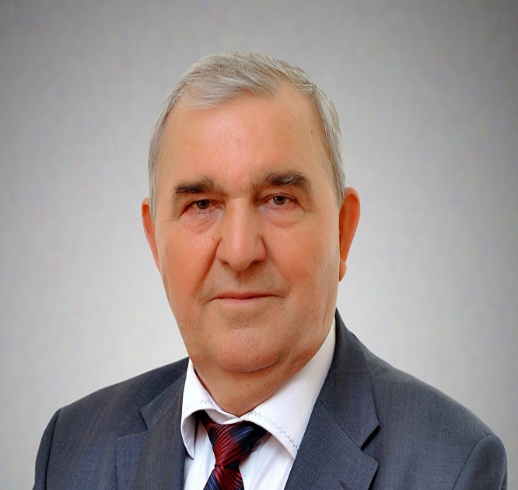 Елеулі із қалдырған қызмет саласыАуыл шаруашылығының көрнекті ұйымдастырушысы, Солтүстік Қазақстан облысының әлеуметтік-экономикалық дамуына зор үлес қосқан республиканың ең озық экономикасының негізін салушы, Қазақстан Республикасы Жоғарғы Кеңесінің 12-ші шақырылымының депутаты. Еліміздің ең жоғары марапаты «Қазақстандық Еңбек Ері» иегерлерінің бірі, Алтын жұлдыз ерекше белгісімен және Отан орденімен марапатталды. Ол қазақ жерінің патриоты болды және қазақ тілі мен мәдениетін сүйді.Өмірбаянынан қызықты деректерГеннадий Иванович 1937 жылы 4 мамырда Солтүстік Қазақстан облысы Шал ақын ауданының «Приишимский» кеңшарында дүниеге келген. Ол талантты аграршы, агроөнеркәсіптік кешеннің дамуындағы жаңашыл, Қазақстанның ауылшаруашылық өндірісінің көрнекті ұйымдастырушысы ретінде танымал. Петропавл ауылшаруашылығын механикаландыру техникумын, содан кейін 1973 жылы - Петропавл педагогикалық институтын бітірген. Кәсіби жетістіктері мен қосқан үлесіЕңбек қызметін Зенченко Г.И. 1955 жылы қарапайым ферма қызметкері болып бастады. 1959-1962 жж. Кеңес Армиясы қатарында болды.1962 жылы ол бұрынғы кәсіптік кәсібіне оралып, Кеңес (қазіргі Аққайың) ауданындағы Ленин совхозында электр монтеры болып жұмысқа орналасты, ол бір уақытта мұнай базасының бастығы және МТС бастығы болды. Содан кейін 1962 - 1973 жылдары «Ленинский» совхозының бас инженері, одан кейін «Казсельхозтехника» кеңестік облыстық бірлестігінің менеджері болып жұмыс істеді.1973-1976 жж. Г.И.Зенченко басқарушылық жұмысқа тағайындалды. Совет аудандық атқару комитеті төрағасының орынбасары болып тағайындалды. 1976 жылы ол Бескөл (қазіргі Қызылжар) ауданының «Новоникольский» кеңшарының бастығы болды.Г.И. Зенченко ХХ ғасырдың тоқсаныншы жылдарындағы ауыр экономикалық дағдарыс кезінде кеңшар экономикасының өндірістік базасын сақтай алды, оны «Зенченко и К» серіктестігі етіп өзгертті. Ол жалынды іскер басшы ретінде жағдайды бірден бағалап, сүт фермасын дамытудың республикалық жобасын іске асыруға бастамашы болды. Г.И.Зенченко шаруашылығында 2012 жылы тек 6 мыңнан астам ірі қара өсіріліп, 800 бас гомитин-фриз тұқымына арналған сүт кешенінің бірегей инновациялық жобасы жүзеге асырылды. Ол құрғақ сүт өндіретін заманауи технологиялық желіні енгізе алды.Оның егістігінде гектарынан 25 центнерден астық жиналды. Оның қауіпсіздігін 320 мың тонна астыққа арналған ең қуатты кептіру қондырғылары мен 2011 жылы пайдалануға берілген шағын элеватор қамтамасыз етті. Бидай өз диірмендерінде, нан – өз наубайханасында өңделіп, жақын ауылдардағы дүкендер желісінде сатылды. 1990 жылдардан бастап Г.И.Зенченко басқарған совхоз картопты голландиялық технология бойынша өсірумен айналысады, сондықтан оның суармалы учаскелеріндегі өнімділігі гектарына 300 центнерге жетті.Сүт шаруашылығы «Зенченко и К» серіктестігінің маңызды бағыттарының бірі болды. Ол мың сиырға арналған екі ірі ферманы және бірегей «Карусель» сауып-сүю қондырғысын қамтитын заманауи сүт кешенін салды. Ол сатып алған сиырлар жоғары өнімді болып, жылына 6-8 мың литр сүт беретін.Ол құрған ферманың өзіндік сүт зауыты бар, онда Петропавлда, Нұр-Сұлтанда және басқа қалаларда үлкен сұранысқа ие 40-қа дейін өнім шығарылады. Шаруашылықтың орталық фермасында өз электр энергиясын өндіруге арналған екі жел қондырғысы орнатылды.Г.И. қайырымдылық жұмыстарына және әлеуметтік саланы дамытуға көп көңіл аударды. Сонымен, 30 жылға жуық уақыт ол Петропавлдағы жетім балаларға арналған мектеп-интернаттың демеушісі болды. Соңғы мектеп қоңырауында 9-11 сынып түлектеріне ақшалай сыйақы берілді, оқушылардың оқуы мен материалдық қамтамасыз ету үшін ақы төленді.Оның басшылығымен жыл сайын қаңтардың басында жетім балалар Новоникольское ауылына күні бойы әкелініп, оларға шай беріліп, түрлі ойын-сауық шаралары ұйымдастырылатын, өндірістік және спорттық орындарға экскурсиялар өткізілді. Демалыс кезінде мектеп-интернат тәрбиеленушілері «Зенченко» шаруа қожалығы маусымға дайындық жұмыстарына қатысып, құрылыс материалдары мен азық-түлік бөлетін лагерде демалатын.11-сыныпты аяқтағаннан кейін, Петропавлдағы мектеп-интернатының жетім балалары Г.И.Зенченкомен байланысын үзбеді: ол жетімдерге жұмысқа орналасуға, баспана алуға көмектесті және үйлену тойына жас жұбайларға сый-сияпат жасады. «Зенченко и Компания» негізгі кәсіпорны ретінде жыл сайын Петропавл жасөспірімдер үйіне, «Асыл-Ана» мүгедектер қоғамына және Ажар Новоникольск балалар бақшасына қайырымдылық көмек көрсететіні белгілі. Олар сондай-ақ спорттық-мәдени шараларға, аудан мен облыстағы бірқатар мектептерді жөндеуге арналған құрылыс материалдарына қаражат алды.Зенченко Г.И. ауылдық жерлерде мәдениет пен спортты дамытуға арналған, Новоникольское, Ленинское ауылдарындағы мәдениет үйлеріне жөндеу жұмыстарын жүргізді, концерттік костюмдер, музыкалық аспаптар мен құрал-жабдықтарды тігуге және сатып алуға қомақты қаражат бөлді. Сондай-ақ сатып алынды: спорттық формалар, инвентарь, іссапар ақысы, спорт командаларының спорттың әр түрінен жарыстарға қатысуы үшін көлік.Зенченконың агробизнестегі жетістіктерінің сыры - оның отбасылық қолөнерді ұстануы, мемлекетпен жақсы қатынасы, адами капиталды дамытуға баса назар аударуы. Ол туған жері үшін әрдайым жүрегімен және жанымен алаңдап, оның әл-ауқатына қамқор болған. Ол озық ферма құрды, туған ауылын дамытты.Зенченко Г.И. 2010 жылы шыққан әкесіне арналған «Чтоб и внукам шла связующая нить...» кітабының авторы.МарапаттарАуыл шаруашылығы өндірісіндегі жоғары жетістіктері үшін Қазақстан Республикасы Президентінің 2008 жылғы 25 желтоқсандағы Жарлығымен Зенченко Г.И. «Қазақстандық Еңбек Ері» атағына ие болды. Ол екі Отан, Еңбек Қызыл Ту, Құрмет Белгісі және басқа ордендермен марапатталды.Облыстық мәслихаттың шешімімен 200 жылы оған «Солтүстік Қазақстан облысының Құрметті азаматы» атағы берілді.Ол 1 дәрежелі «Еңбек ерлігі үшін» алтын медальмен, «Республикаға сіңірген қызметі үшін» және «Алтын барыс» төсбелгілерімен марапатталды.Библиография1. Зенченко Геннадий Иванович // Северо-Казахстанская область. Энциклопедия. - Издание 2-е, дополненное. - Алматы: Арыс, 2006. - С. 283. - 672 с.2. Тогайбаев Б. Серьезный молочник. https://expertonline.kz/a15983/3. «Книга памяти» Ассамблеи народа Казахстана Костанайской области. https://ne-np.facebook.com/groups/1516737761743533/permalink/2934504096633552/4. Казахстан: национальная энциклопедия: в 5 т. / гл. ред. Б. Аяган. - Алматы, 2006. - Т. 1. - 560 с.Естеліктер және мәдени артефактілерҚазақстан Республикасының тұңғыш Президенті Н.Ә.Назарбаев ол туралы былай деп жазды: «Геннадий Иванович өзінің еңбек өмірінің көп жылын ауыл шаруашылығына арнап, елдің әлеуметтік-экономикалық дамуына үлкен үлес қосты. Ол әрқашан таңғажайып адами қасиеттерімен, жоғары кәсібилігімен, бай практикалық тәжірибесімен және таңдаған жұмысына деген адалдығымен ерекшеленді. Оның сіңірген еңбегі «Қазақстан Еңбек Ері» жоғары атағымен және басқа да мемлекеттік марапаттармен белгіленді. Геннадий Зенченконың жарқын бейнесі оны білгендердің жүрегінде сақталады».ЖЕКЕ ІС №179888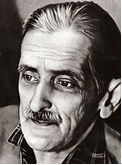 Елеулі із қалдырған қызмет саласыКеңестік фантаст жазушы, тарихи және шытырман оқиғалы шығармалардың авторы. 1937 жылы ол тұтқындалып, 19 жыл Карлаг лагерлерінде болды.Өмірбаянынан қызықты деректер1900 жылы 19 мамырда (1 маусымда) Мәскеуде дүниеге келді. Әкесі етік шебері бар қолөнер шебері болған, ұлына жақсы білім бергісі келген. Үйде бай кітапхана жинап, ол баласын ең жақсы гимназия - Ломоносовқа жіберді. Бірақ ол көп ұзамай қайтыс болды және оқуды жалғастыру үшін Михаил жазда зауыттарда қосымша ақша табуға мәжбүр болды, нәтижесінде ол мектептен шықты.1018 жылы тамызда ол Қызыл Армия қатарына ерікті түрде аттанды, оның қатарында ол Мәскеудегі қызыл командирлер артиллериялық мектебін бітіріп, содан кейін Азамат соғысы аяқталғанға дейін майдандарда шайқасты.1918 жылы Михаил өзінің приключенияларын бастады, ол кейінірек кеңестік фантастикаға ұласты. Қауіп-қатерге толы өмір Михаилдің көңілінен шықты. Демобилизациядан кейін де ол өзіне тыныш жер іздемеді - 1924 жылы Тверь губерниясындағы Вышный Волочекте учаскелік полиция бастығы болып жұмысқа орналасты. Ол самогоншылармен, жылқы ұрларымен, қылмыскерлермен шайқасты.1925 жылдан бастап ол жариялай бастады. Бірде ол фермадағы бандиттермен болған қатыгез шайқастарының бірі туралы очерк жазды, өзінің әдеби туындысын аудандық «Біздің жер» газетінің редакциясына алып барды. Ал редактор оны өз газетіне азғырды. Осы кезден бастап әдеби өріс оның өміріндегі еңбекке айналды. Опустарын елордадағы әдеби байқауларға жіберіп, бірінші орындарға ие болды. 1927 жылы ол «қалтасына екі жұп іш киім, жарты бума шағала және 44 копейкасымен» тұрақты тұруға Ленинградқа көшіп келді. 1930 жылы Ленинград өнертану институтын бітірді, 1932 жылы КСРО Жазушылар одағына қабылданды.Кәсіби жетістіктері мен қосқан үлестері1930 жылдары. алғаш рет мыс іздеген геологиялық партияның құрамында Қазақстанға келді, ол Павлодар маңында тұрды. Ол осы шытырман оқиғалар туралы бірнеше эссе жазды. Павлодардан кейін Зуев-Ордынец саяхатын жалғастырды. Сібір тайгасында, Қарақұм құмында, Беларуссия батпағында және Ямал тундрасында болдым. Ол серуендеп, ат, түйе, марал мен ит мініп, ұшақпен жүзіп, пароходпен жүзді. Барлық жерде ол өз шығармаларына тақырыптар тапты.1937 жылы 8 сәуірде ол тұтқындалып, жазушы «Шпалерка» деген атпен танымал Ленинградтың тергеу түрмесінде 10 ай болды. Зуев-Ордынец жауап алу кезінде түрмеге жабу мен азаптаудың қорқынышты шарттары туралы өзінің «No179888 іс» әңгімесінде айтып берді: «... Камера төрт тұтқынға есептелген, олар оған жиырма-отыз адамды толтырды, ал менің түрмемнің соңында ол қырыққа жетті. ... 1937 жылдың 9 сәуірінен 10-не қараған түні артымнан тор есік қыстырылған кезде камера мені қорқытқанын жасырмаймын. Мұңды, мұңды адамдар маған қарап тұрды. Түрмелердің кірлері сұрғылт, сақал-мұрттары, қарақшылар немесе қарақшылардың бір түрі және сотталушының бастары қысқартылған. Міне, олар: шпиондар, диверсанттар, террористер, бұрыштан қанішерлер, Кеңес өкіметінің қас жауы! Құдайым, бірақ мен неге мұндамын? Мен осы жаратылыстардан не күте аламын? Бірден емес, бірақ мен олардың қандай «мақұлықтар» мен «қас жау» екенін тез білдім. Қызметтің жас, бірінші жылы Қызыл Армия сарбазы контрреволюциялық қозу жасады деп айыпталды: полк клубында Испания картасына көтеріліп, ол жүрегінде: «Қарғыс атсын, Франконың территориясы біздікінен де көп!» Тоснодағы ескі пеш жасаушы қызының үйлену тойына шақырылған мейманды, маскүнемдікке салынып, қалыңдығын қорлаумен болған НКВД комиссарын жерге түсірді. Сонымен - террорист. Жапонтану профессоры тыңшы болды: ол Жапонияда бірнеше рет болып, жапон әйеліне үйленді. Ол Шпалеркада да отырды ...».Тергеуге алынғандардың ішінен мойындауларын қағып алу үшін, олар бірнеше күн қатарсыз созылуға мәжбүр болды. Немесе олар «монша» ұйымдастырды: олар қой терісін киіп, оларды радиаторда бірнеше сағатқа қалдырды. Тергеуші Зуевке басқа әдістерді қолданды: ол оны зор кеңес энциклопедиясының бірінші томымен зорлықпен басынан ұрды.Ол Колымаға сотсыз қуылды. Сібірге келгеннен кейін ғана ол арнайы үштіктің жарлығымен контрреволюциялық толқу үшін он жылға мәжбүрлі еңбек лагеріне сотталғанын білді. Колимадан кейін Михаил Ефимович Карлагта болды. Ол 19 жыл Карлаг лагерлерінде өткізді, осы уақытта оған жазуға тыйым салынды.Бостандыққа шыққаннан кейін ол Қарағандыда өмір сүрді. 1956 жылы ол ақталды. Босады, М.Е. Зуев-Ордынец жазуға қайта оралуға тырысты. Ол әр түрлі баспагерлерге қысқа әңгімелер жіберді. Бірақ тіпті бұрынғы достары оған құрғақ немесе мақтаншақ түрде бас тартуды жазды.«Мүмкін сіз менің ... тағдырымды білуге қызығушылық танытқан шығарсыз?.. Мен түрмеден тірідей қаштым, бірақ туберкулездің ең ауыр түрімен ... Оңалту алдында бостандықта өте қиын болды ... Маған басудан табанды түрде бас тартты, тікелей маңдайымнан, дөрекілікпен, қорлаумен немесе ақымақтың астында бас тартты, бірақ мен үшін түсінікті сылтаулармен. Оңалту жұмыстары аяқталғаннан кейін, әсіресе Кеңес Одағында қалпына келтірілгеннен кейін - бәрі ойдағыдай басталды!..»1956 жылы Михаил Ефимович қызметіне қайта оралды. Оған КСРО Жазушылар одағының мүшелік билеті қайтарылды. Тағы да олар астаналық журналдарда басыла бастады. Ол қазіргі заман туралы шытырман оқиғалар мен әңгімелер, тарихи романдар, кітаптар жазды.1920 - 1930 жж бірқатар шытырман оқиғалы және тарихи әңгімелер мен романдар жазды. Алғашқы ғылыми-фантастикалық басылым - «Дыбыстардың Иесі» повесі.М.Е.Зуев-Ордынецтің негізгі жұмысы бұл «Ново-Китеж қаласы туралы аңыз» фантастикалық шытырман роман, тайга шөлінде сақталған ежелгі қала туралы («ортағасырлық Ресей заманынан бастап), қазіргі өркениеттен сақталған,» Совет Одағы «тобы адамдардың. Сондай-ақ «Ессіз компания» және «Панургов табыны» ғылыми-фантастикалық әңгімелері белгілі.Ол өзінің «Жеке іс №179888» еңбегінде өзінің өмірі мен дәуірі туралы айтады.«Сталин-Берияның қылмыстарын басынан өткерген ұрпақ біртіндеп өліп жатыр. Бірақ бұл қылмыстар тек олардың құрбаны болған жандарда ғана емес, олардың құрбандары болған балалар мен немерелерінде де із қалдырды ... Бүгінгі және бақытты болашақ үшін біз өткенді қозғауға міндеттіміз. Сталиндік культ тұрақсыз адамдардың жанына улы тұқымдар септі, және осы күнге дейін біз осы мейірімсіз тұқымдардың өскіндерін жұмыста, күнделікті өмірде, ғылымда, өнерде, адамдар арасындағы қарым-қатынаста көреміз. Біз өз өміріміздің өрісін тазартуымыз керек, қорқынышты, қызметшілдікті, адамдарға деген құрметсіздікті, сөздің тартыншақтылығы мен ойдың тартынуын жоюымыз керек ... біздің балаларымыз бен немерелеріміз біз бастан өткерген қиын кезеңдер туралы шындықты білуі керек...». М.Е. Зуев-Ордынец.Барлығы М.Зуев-Ордынец 19 кітап, көптеген әңгімелер, әңгімелер жазды. Шығармалары «Сибирские огни», «Советский Казахстан», «Наш современник», «Уральский следопыт» журналдары мен альманахтарында жарияланған.М.Е. Зуев-Ордынецтің кейбір шығармалары: Властелин звуков», «Возмутители», «Желтый тайфун. Повесть», «Гул пустыни», «Панургово стадо», «Сказание о граде Ново-Китеже», «Клад Чёрной Пустыни», «Крушение экзотики», «Хлопушин поиск», «Вторая весна», «Последний год», «Остров Потопленных Кораблей», «Бунт на борту. Рассказы», «Свинцовый залп».1967 жылы 23 желтоқсанда Қарағандыда қайтыс болды.МарапаттарТың жерлер туралы жұмыс шыққаннан кейін «Екінші көктем» (1959) «Тың және тыңайған жерлерді игергені үшін» медалін алды.Библиография1. Халымбаджа И.Г. Зуев-Ордынец Михаил Ефимович // Энциклопедия фантастики: Кто есть кто / Под редакцией Гакова В. – Минск, 1995. – С. 249.2. Яновский Н.Н., Богуславский М.И. Зуев-Ордынец Михаил Ефимович // КЛЭ. – М: СЭ, 1964. – Т. 2. – С. 1052.3. Машнина А. Слава и нары // Новый Вестник, 2016, 6 февраля //https://nv.kz/2016/02/064. Михаил Зуев-Ордынец // Лаборатория фантастики// https://fantlab.ru/autor3217Естеліктер және мәдени жәдігерлерҚарағандының бір көшесі оның есімімен аталады.ТҰҢҒЫШ ПРОФЕССОР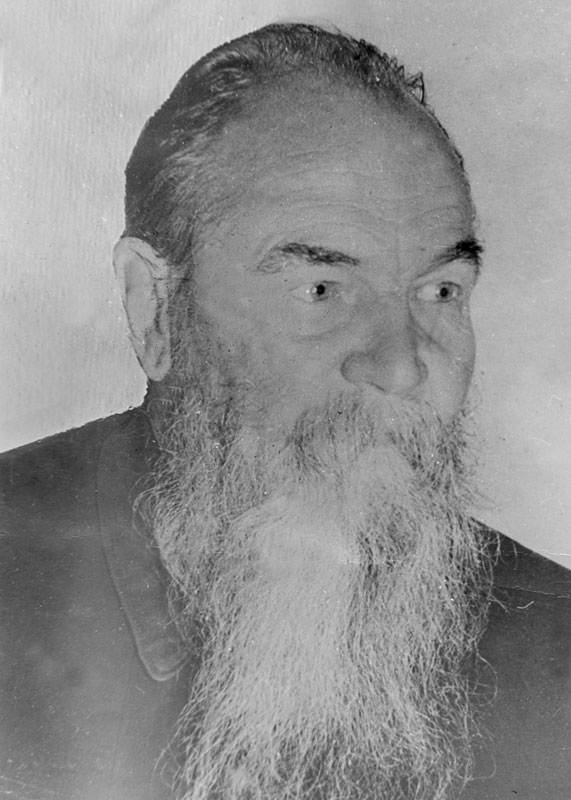 Елеулі із қалдырған қызмет саласыИванов Всеволод Вячеславович – Көрнекті ғалым-энциклопедист, КСРО Бүкілодақтық географиялық қоғамының құрметті мүшесі, тұңғыш биология ғылымдарының докторы, Қазақстанның әлемге танылған тұңғыш профессоры. Батыс Қазақстан Геоботаника және өсімдіктер физиологиясы ғылыми мектебінің негізін қалаушы, XX ғасырдың екінші жартысындағы Солтүстік Каспий маңы флорасының ірі зерттеушісі. Өмірбаянынан қызықты деректер Всеволод Вячеславович 1905 жылы 27 қыркүйекте Поляк патшалығының Седельце шағын губерниялық қаласында мұғалімдер отбасында дүниеге келген. Всеволод Вячеславович үйде білім алды, бірақ бірінші дүниежүзілік соғыстың басталуымен оның отбасы 1914 жылы Одессаға кетуге мәжбүр болды.Мұнда В. Иванов гимназияның екінші және үшінші сыныптарын бітірген. 1921 жылы жұмыс іздеп, Ивановтар отбасы Подольск губерниясының түкпірі Соколовка ауылына көшті. Алайда көп ұзамай олар Одессаға тағы да кетеді, ал 16 жасар тек өзіне сенім артқан Всеволод осы ауылда қалып, мектепте жұмыс істейді және жергілікті үш жылдық Г. Петровский атындағы жоғары педагогикалық курстарда оқыды.Есейген жылдары айтуы бойынша, ауылда өзі өткізген сол екі жыл оның айналасындағы әлемге саналы көзқарасын қалыптастырды. 1923 жылы жас жігіт Одессаға оралып, Халықтық білім беру институтының (қазіргі Одесса университеті) агробиологиялық бөлімінің студенті атанады.Белгілі орыс геоботанигі, топырақтанушы Г.И. Танфильевпен кездесу –Иванов үшін шешуші болды. Ол Танфильевтің шәкірті болғанын мақтан тұтты және өмір бойы өзінің ғылыми зерттеулерінде мұғалімнің идеяларын жүзеге асыруға тырысты.Кәсіби жетістіктері мен қосқан үлесі1926 жылы курстасы Кириленкомен бірге Всеволод Иванов Орал губерниясына жіберілді, алайда ол кезде ондай губерния екеу болатын: бірі – орталығы Челябинскіде (Уралда) және екіншісі – Орал қаласында.Осылайша Оралды шатастыру нәтижесінде, кездейсоқ Батыс Қазақстанға тап болған Всеволод Вячеславович өмірінің соңына дейін жаңадан тапқан Отанында өмір сүріп, жемісті жұмыс істейтін болады. Ол еңбек жолын ауыл шаруашылық техникумынан бастайды. Мұнда химия, география, математика, геодезия пәндерінен сабақ береді.1932 жылы Орал педагогикалық институты ашылғаннан кейін Иванов сабақ берумен қатар ғылыми қызметпен айналысады. Дәл осы педагогикалық институтта Всеволод Вячеславович академиялық бағыттың педагогы ретінде қалыптасты. Оның ғылыми жұмысының мақсаты Батыс Қазақстан мен Солтүстік Каспий өңірінің ботаникалық және географиялық жағдайлары мен байлықтарын зерттеу еді.1934 жылы оның басшылығымен ботаникалық бақ құрылды, онда мақта, шие, негрлік тары, өрік, долана енгізу бойынша тәжірибелер жүргізілді. Коллекциялық питомникте өсімдіктердің 200 түрі жайғасты. Гербарий жасау бойынша көпжылдық қажырлы еңбек басталады, онда ғалымның ойы бойынша Батыс Қазақстанның өсімдіктері ұсынылуы тиіс болатын.Кандидаттық диссертацияны қорғау Екінші дүниежүзілік соғыстың басталуымен тұспа-тұс келді. Алғашқы күндері ол өз еркімен халық жасағына кетеді. Бірақ елде мұғалімдер жетіспегендіктен, 1942 жылдың басында оны институтта оқыту үшін қайта шақыртып алады.Соғыстан кейінгі жылдар экспедициялар мен зерттеулердің уақыты болды. Оның басшылығымен Солтүстік Каспийдің Еділден Мұғалжар тауларына дейінгі, Орал жотасының оңтүстік сілемдерінен Каспий теңізінің жағалауына дейінгі орасан зор аумақтары зерттелді.Всеволод Вячеславович өзінің ізбасарлары және шәкірттерімен өте бай материал жинайды. Дәл Каспий жағалауында ормандар, дала, шөлейттер мен шөлдер біріктірілетіндігі материалдың бірегейлігі болып саналады. Сондықтан оның басшылығымен жүргізілген осы жұмыстың нәтижелері Дүниежүзілік каталогқа енгізілді.Осы тынымсыз еңбектің тағы бір нәтижесі 1954 жылы «Батыс Қазақстан далалары жамылғысының динамикасына байланысты» тақырыбында докторлық диссертация қорғауы болды. Всеволод Вячеславович Иванов биология ғылымдарының бірінші докторы және Қазақстанда әлемдік танымалдылыққа ие болған алғашқы профессор атанды. Иванов өлкенің тарихы мен табиғатын зерттеу үшін 100-ге жуық көктемгі және күзгі экспедицияларды ұйымдастырып, Батыс Қазақстанның кең аумағын жете зерттеді. Оқу және ғылыми жұмысының көп жылдары ішінде ол өзінің ғылыми мектебін құрды, оның ішінен қазір қазақстандық ғылымның мақтанышы болып табылатын ондаған ғалымдар мен мамандар шықты. Ол табиғи нысандарға үлкен қызығушылық тудыруды, сирек кездесетін түрлерді зерттеу және сақтау әдістерін үйретуді білді.А.С. Пушкин атындағы Орал педагогикалық институтында (қазіргі М.Өтемісов атындағы Батыс Қазақстан университетінде) жаратылыстану бағытын жасаушы Всеволод Вячеславович Иванов Батыс Қазақстанның табиғи ресурстарын ұтымды пайдалану және қорғау бойынша ұсыныстар әзірлеу сияқты ортақ мақсатпен әртүрлі мамандықтағы ғалымдардың күш – жігерін біріктіре алды.Оның күш-жігерінің арқасында университетте қазір де тиімді жұмыс істейтін және Ивановтың идеяларын практикада жалғастырып жатқан ғылыми кадрларды даярлаудың үйлесімді жүйесі қалыптасты.Всеволод Вячеславович керемет ұстаз бола отырып, табиғатқа деген сүйіспеншілікті оята білді және экспедицияға кемінде бір рет барған әр адамның өмірінде мәңгі із қалдырды. Ол әдемі, ұзын бойлы, жарқын жүзімен және мейірімді сұр көздерімен, етігі және қорғаныш түсті кителімен есте қалды. Ол игеру кезінде жиілеп кеткен көптеген «Табиғатты жақсарту жобалары» бойынша артықшылықтары мен кемшіліктерін жете зерттей отырып үнемі туған өлкесінің табиғатын қорғайтын.Профессор Ивановтың пікірінше, Каспий маңы ойпатындағы бұрынғы жайылымдарды егіншілік үшін «жаулап алу» – деградацияға апаратын жол. Қарабайыр арналарды, атап айтқанда, Құшым суару жүйесін құру бойынша қарқынды жұмыстар басталған кезде, профессор бұл жерді бүлдірудің соңы екенін өкінішпен айтқан болатын. Өкінішке орай бүгінде мұның бәрі расталды. Бұл суару жүйесі бүгінде ұсынып отырғаны – үздіксіз қайталама тұздану. Ғалымдардың деректері бойынша осындай «жаңашыл қызмет» нәтижесінде Солтүстік Каспий маңы жерлерінің 64%-ы қайталама тұздану және батпақтану жағдайларына тап болып отыр.Профессор 1985 жылы 28 ақпанда ауыр сырқаттан кейін қайтыс болды. Профессор әрқашан Қазақстанды өз Отаны деп санап, қазақ жеріне адал болды және «Қазақ КСР-нің еңбек сіңірген ғылым қайраткері» атағын мақтан тұтты. Осындай құлшыныспен және фанатизммен қазақ даласын зерттеді, біздің басты байлығымыз – табиғатты қорғау бойынша көптеген ғылыми ұсыныстар дайындап оны зиянды қол сұғушылықтар мен қате шешімдерден батыл қорғады. Бүгін біз тегі нағыз орыс – Иванов деген ұлы қазақстандық ғалымды мақтан тұтамыз.Марапаттары Всеволод Вячеславовичтің ғылыми және педагогикалық қызметі лайықты бағаланды – ол Қызыл Ту Еңбек орденімен, бірнеше медальдармен, көптеген грамоталармен және құрмет белгілерімен марапатталды, олардың ішінде П.П. Семенов-Тян-Шанскийдің 150-жылдығына арналған арнайы медаль бар.Профессорға «Қазақ ССР Ағарту ісінің үздігі» және «Қазақ ССР-нің еңбек сіңірген ғылым қайраткері» атағы берілді.Библиография:1. Фокин Н.И. Во времени и пространстве. Повесть о жизни и трудах профессора В.В. Иванова. – Уральск, 2012 – 295 с.2. Почтенные люди казахстанской земли. – Алматы, 1998. –Кн.3.- С.145.3. Батыс Қазақстан облысы. Энциклопедия. - Алматы, 2002. – С.302.Естеліктер және мәдени артефактілерБүгінгі таңда өзінің ғылыми-педагогикалық жолында құрып басқарған университеттің ботаника кафедрасы жане оку аудиториясына Ивановтың аты берілген.М. Өтемісов атындағы Батыс Қазақстан Мемелекеттік университетінде жаратылыстану-география факультетінің үздік студентіне профессор В.В. Ивановтың атаулы стипендиясы тағайындалды, ал факультеттің оқу корпусында мемориалдық тақта орнатылған.  Орал қаласы көшелерінің біріне (бұрынғы Бебел көшесі) профессор В.В. Ивановтың есімі берілді.ҚАЗАҚТЫҢ УЛАНОВАСЫ«Сахнаға тек құмарлық әкелуі керек!»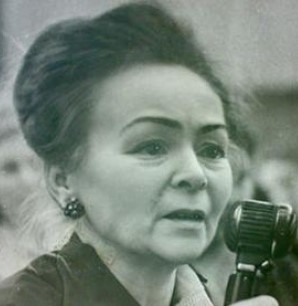 Елеулі із қалдырған қызмет саласыКеңестік және қазақстандық әйгілі балет әртісі, хореограф, педагог. Қазақ КСР-нің еңбек сіңірген әртісі. 50 жылдай ол балетті Қарағандыда басқарды.Өмірбаянынан қызықты деректерОл 1918 жылы 18 сәуірде Нижний Новгород губерниясының Городец қаласында дүниеге келген. Көп ұзамай отбасы Самараға көшті, Валентина хореографиялық студияны бітірді, болашақ балеринаның кәсіби өмірі басталды. 1938 жылы студияны бітіргеннен кейін ол балет труппасына қосылды. Ұлы Отан соғысы кезінде ол Оңтүстік-Батыс майданындағы алдыңғы қатардағы суретшілер бригадаларының құрамында өнер көрсетті. 1946 жылы ол Свердловск опера және балет театрының труппасына шақырту алып, балет сахнасына оралды. Луначарский. Ол «Аққу көлі», «Шопиниана», «Вальпургис түні» (Фауст) және «Наинаның бақшалары» (Руслан мен Людмила) балеттеріне қатысты. 15 жыл бойы ол Куйбышев және Свердловск опера және балет театрларында театр сахналарында биледі. 1948 жылы ол Қарағандыға туыстарының үйіне қоныс аударды және Пионерлер үйінің би үйірмесінде сабақ бере бастады. Ол өзінің жеке либреттосынан композитор Р.Рихтердің музыкасына жазылған «Қызыл телпек» атты алғашқы балалар балетін қойды.Кәсіби жетістіктері мен қосқан үлестері1952 жылдан - Кеншілер мәдениет сарайының хореографиялық ұжымының жетекшісі. 1959 жылы ол алғашқы үлкен қойылымды - Б.Асафьевтің «Бахчисарай фонтаны» балетін қойды, ол қала үшін күтпеген қуаныш болды.1961 жылы В.Ф. Ипатова П.Чайковскийдің «Аққу көлі» балетін қоя бастады: қарағандылықтар газеттен қуанышты жаңалықтарды оқиды: «Бізде аққу көлі бар!» тағы да кеншілер сарайының театр залына балетке келді.Балет Қарағандыдағы өнердің жоғары басымдығына айналды, өйткені ол өзінің жеке балеті болды. Содан кейін жас балет компаниясының Мәскеуге шақыруы, Алматыға гастролі болды ...«Біз оны есімізге алдық, дайындық кестесі бар қағаздармен сыныпқа тез кіріп, көзілдірігімізге қарап, пианистке бас изедік: біз бастаймыз және - бір, ал екі ... Барлығы қуанды, жүгірді, өйткені ауыстыратындар бар, костюмдер бар, мұнда пуант аяқ киімдер бар, бәрін шешіп, хабарласып, тапсырыс беріп, алдымен нокаутқа жіберу керек еді - билікке мұның бәрі қажет деп сендіру үшін. Себебі Кеншілер сарайының басшылығы оның көмекшісі әрі одақтасы болғанға дейін Валентина Филипповна жанжалдар мен түсінбеушіліктің өрті, үмітсіздіктің ащы көз жасының суы мен алғашқы жетістіктерінің мыс құбырлары арқылы өтті. Мүмкін, тек Кремльдегі экскурсия мен КСРО-ның барлық орталық газет-журналдарына шолулар, мүмкін емес идеялар мен жобалардың алдында, оны өте батыл тыңдайды...». Г.Полищук, хореограф-мұғалім, Украина театр қайраткерлері одағының мүшесіБалқашта, Рудный Алтайда, Қарқаралыда және т.б. гастрольдер. Бұл географиялық нүктелердің бәрі бірдей теледидарға дейінгі уақытта балет өнері туралы білмейтін. Көптеген көрермендер балетті өмірінде бірінші рет сахнадан көрді. Ипатованың студенттері экскурсиядан ең ұмытылмас туристік әсер қалдырды. Олар концерттік нөмірді анор ретінде қайталағаннан кейін, оларды сахнаға қалай жібермегенін толқумен есіне алды, он жеті рет иіліп тағзым етуге шақырды.1962 жылы халықтық балет театры атағын беруімен ұжым Мәскеуде Кремль театрының сахнасында «Бахчисарай фонтаны» балетімен өнер көрсетуге шақыру алды. Спектакль Мәскеудегі әр түрлі сахналарда 4 рет көрсетіліп, орталық және қазақстандық басылымдардағы мақалалар мен шолулармен, соның ішінде осы балеттің бірінші режиссері, профессор Р.Захаровтың «Известия» газетіндегі мақаласымен ерекшеленді.1964 жылдың басында Алматыда гастрольде қарағандылық «Аққу көлі» балетінің қойылымы 3 рет көрсетілді. Абай Заурбек Райбаев атындағы Алматы мемлекеттік академиялық опера және балет театрының бас хореографы ерекше балет ұжымына қызығушылық танытты.1964 жылы ол қарағандылық әртістердің қатысуымен екі актілі балет қойды: Равельдің Болеро және Чайковский музыкасына жазылған Франческа да Римини, олар В.Ф.-мен бірге бір актілі балет кешінің бағдарламасына енгізілді. Ипатова «Вальпургия түні». 1966 жылы Пуни-Глиердің 3 актілі «Эсмеральда» балетінің премьерасы В.Ф. Ипатова.1967 жылы А.Рудянскийдің музыкасына «Өлместікке шың» атты жаңа туынды (либреттосы В.Ф. Ипатова) батыр-ұшқыш Нүркен Әбдіров туралы. 1968 жылы репертуарға Чайковскийдің Вейнонен хореографиялық жасаған Nutелкунчик балетінен сюита кірді.«Ипатова сыныпта қатал болды, ол балаларға тіпті қатал болып көрінді, өйткені көптеген балет мұғалімдері барлығын байқайтын өткір кәсіби көзге ие болды және өткір тілде спектакльдің кемшіліктерін лезде метафораға аударды. Бірақ балет сыныбындағы ауыр жұмыс бағасын біле отырып, ол әзілмен шиеленісті баса алды. Оның әзіл сезімі өте жақсы болды. Ол әсіресе дуэттермен жұмыс істегенді ұнататын, қиын тіректерді жиі сұрайтын және оларды игеруге абайсызда ұсыныс жасайтын: «Әрине, сіз жеңілдете аласыз» ... Ол талантты бағалайтын, ал оның көптеген шәкірттері шынымен де талантты, әсіресе еңбекқорлығы мен өнерге берілгендігін өте жоғары бағалайтын. ... Ол ерекше интуицияға ие болды, ол бәрін көріп, студенттерін түсінді, олардың көңіл-күйі мен көңіл күйін оқыды. Таңқаларлықтай репертуарға жетекшілік етіп, өз сыныбында өзін көрсеткендердің әрқайсысының шығармашылық өсуіне көмектесті. Валентина Филипповна олардың сахналық тағдырын сүйіспеншілікпен және шабытпен мүсіндеді ... Ол өзінің миссиясын балет өнеріне қызмет етуде көрді...». Г.ПолищукТеатрда балет студиясы болды, жаңа репертуарға жаңа суретшілердің ұрпақтары үнемі қосылды. 1956 жылдан бастап Валентина Ипатованың балет театрына мектеп оқушылары, студенттер, дәрігерлер, кеншілер мен оқытушылар келді.Театр өмір сүрген 35 жыл ішінде 800-ден астам адам шебер ұйымдастырған концерттер мен толықметражды балеттерге қатысты. В.Ф. Ипатова Қарағандыда балет өнерін жарты ғасырға жуық басқарды. Қайтыс болған В.Ф. Ипатова 2003 жылғы 15 маусым.МарапаттарҚазақ КСР-нің еңбек сіңірген әртісі. Ленин ордені. «1941-1945 жылдардағы соғыс ардагері» төсбелгісі.Библиография1. Ляховская И. Успех балета «Бахчисарайский фонтан» // Социалистическая Караганда, 1960, 26 июня.2. «Бахчисарайский Фонтан» на шахтерской сцене // Советский шахтер, 1961, №5.3 Григорьев В. У нас «Лебединое озеро»! // Социалистическая Караганда, 1962, 20 февраля.4. Гости Кремлевского театра! Интервью директора театра П.П.Кабанова // Правда, 1962, № 287, 14 октября. 5. Наши Гости. На гастроли в столицу //Театральная Москва, 1962, № 42.6. Балет горняков // Вечерняя Москва, 1962, № 293, 15 декабря.7. Беляков В. Балет из Караганды // Советская Россия,  1962, №294, 16 декабря.8. Есть Карагандинский балет//Советская культура, 1962, 20 декабря.9. Ляховская И. В Большое искусство (дневник гастролей) // Социалистическая Караганда, 1962, 23 декабря.10. Танцоры из Караганды // Советская музыка, 1963, №12, с.159.11. Триумф карагандинцев / Г. Шевченко // Ленинская смена, 1964, 30 декабря.12. Обухова C. Маленькая женщина с характером // Индустриальная Караганда, 1993, 6 мая.13. Ей рукоплескал Кремлевский Дворец // Индустриальная Караганда, 2003, 17 июля 14. 14. Полищук Г. Только страсть должна выводить вас на сцену! // Индустриальная Караганда. 2018, 26 апреля // http: //inkaraganda.kz/articles/148623Естеліктер және мәдени артефактілерВ.Ф. Ипатова: Асафьевтің «Бахчисарай фонтаны» балеті, П.Чайковскийдің «Аққу көлі» балеті, Равелдің «Болеро» және «Франческа да Римини» үш балеті, Чайковскийдің музыкасына жазылған «Францеска да Римини», Пуни-Глиердің «Эсмеральда» балеті және т.б.В.Ф. Ипатованың үйде мемориалды тақта орнатылды.В.Ф. Ипатованың шығармашылық жолы және қарағандылық балет 150-ден астам баспасөзде, фильмдерде және теледидар бағдарламаларында жарияланған.ҰСТАЗ ИМИДЖІ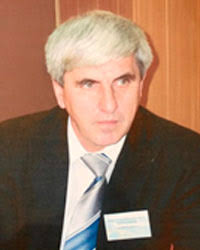 Елеулі із қалдырған қызмет саласыКөрнекті ғалым, белгілі қазақстандық педагог және психолог, 1997 жылдан бастап Қ. Жұбанов атындағы Ақтөбе мемлекеттік университетінің Психология және педагогика кафедрасының меңгерушісі, Психология және педагогика ғылымдарының докторы, профессор, Халықаралық психология ғылымдары академиясының, Халықаралық имиджелогия академиясының, Халықаралық адам факторы академиясының және Халықаралық әлеуметтік жұмыс академиясының академигі.Өмірбаянынан қызықты деректер 1952 жылы 15 ақпанда Ақтөбе облысы Мәртөк ауданы Горноводск кентінде, ауыл еңбеккерлерінің қатардағы украин отбасында дүниеге келген.Еңбек жолын 1973 жылы Ақтөбе педагогикалық институтының филология факультетін бітіргеннен кейін, алдымен Мәртөк ауданының Междуреченск мектебінде, содан кейін Новомихайлов орта мектебінде орыс тілі мен әдебиеті пәнінің мұғалімі болып бастады. Сол 6 жыл ішінде А.А. Калюжный мұғалім ретінде үлкен тәжірибе жинады, педагогикалық қызметтің көптеген күрделі мәселелерін меңгерді.Кәсіби жетістіктері мен қосқан үлесіКалюжныйдың ең бастысы мақсаты өмірлік түсіну болды. Анатолий Афанасьевич жаңашыл педагогтардың тәжірибесін игере отырып, оқыту мен тәрбиелеудің жаңа заманауи әдістерін қолдана бастады және білім беру процесіне өз идеяларын енгізді. Сол кездің өзінде Анатолий Афанасьевич тәрбие мен оқытудың теориясы мен әдістемесі туралы терең білімдерін көрсетті. Ол қосымша материалдарды, көрнекілікті және техникалық оқыту құралдарын қолданды. Ауыл мектебінде жұмыс істей жүріп, Анатолий Афанасьевич педагогиканың теориялық мәселелерімен айналыса бастайды. Ол кез 70-80 жылдары – Кеңес мектебі қиын кезеңді бастан кешті, реформалар мен өзгерістердің қажеттілігі сезілді, сол кезде Анатолий Афанасьевич өмірінде басты таңдау жасайды.1979 жылдың қыркүйегінде Анатолий Калюжный толыққанды ғылыми жұмыс үшін жоғары оқу орнына жұмысқа ауысу туралы шешім қабылдады. Ол Ақтөбе педагогикалық институтының орыс тілі мен әдебиетін оқыту әдістемесі кафедрасының оқытушысы лауазымына конкурсқа қатысу үшін құжаттар тапсырады. Сынақтан сәтті өтіп, өзінің ЖОО-да оқытушы болады.Көп ұзамай А.А. Калюжный оқуын жалғастыру туралы шешім қабылдап, Қазақстанның Педагогикалық Ғылымдар ғылыми-зерттеу институтының күндізгі аспирантурасына түседі. 1983 жылдың сәуір айында «Педагогика теориясы мен тарихы» мамандығы бойынша кандидаттық диссертациясын сәтті қорғады. Оның ғалым-педагог болу, білім мен тәрбиенің өзекті мәселелерін зерттей отырып, педагогикалық ғылымды дамытумен айналысу арманы іс жүзінде жүзеге аса бастайды.Осы уақыттан бастап соңғы күндеріне дейін А.А. Калюжныйдың өмірі туған университетімен байланысты болды. Оның жолы студенттіктен ЖОО проректорына дейін өтті және оның дамуына белсенді қатысты. Ең алдымен ол елден тыс жерлерге танымал зерттеуші болды. Педагогика және психология ғылымдарының докторы атанып, екі докторлық диссертациясын қорғаған Қазақстандағы алғашқы ғалым.Сұхбаттарының бірінде ол педагогика мәселелерін зерттей отырып, педагогика ғылымының болашағы психологиямен синтезде екенін анық түсіне бастағанын айтты.Ол қазіргі ғылымда негізін қалаушы болып саналатын жаңа ғылыми бағытты – мұғалімнің әлеуметтік имиджін бірінші болып дамыта бастады.2007-2010 жылдары Анатолий Афанасьевич Алматыда да, Мәскеуде де жарық көретін психология және педагогика бойынша бірнеше оқулықтар дайындады. Олардың бірі – «Мұғалімнің имиджін қалыптастыру психологиясы» кітабында былай деп жазды: «Біз өмір сүріп, жұмыс істейтін қазіргі жағдайлар бұрынғылардан түбегейлі ерекшеленеді. Ал жаңа жағдайда біз өзімізді басқаша ұстауымыз керек және басқа мінез-құлық үлгілеріне сәйкес өмір сүруіміз керек».Ол білім беру үдерісінде басты рөл мұғалімге тиесілі деп санайтын. Анатолий Калюжный қуатты интеллектісі және кең ғылыми ой-өрісі, жоғары теориялық және практикалық білімі бар шығармашылық адам ретінде ғылымның екі маңызды әлеуметтік саласын – педагогика мен психологияны сәтті біріктіре алды. Ол осы бірлескен ғылыми бағыттар бойынша диссертацияларын сәтті қорғаған аспиранттар мен докторанттардың (барлығы 50 адам) буынын дайындады.Белсенді ғылыми қызмет А.А. Калюжныйдың негізгі психологиялық-педагогикалық проблемалар бойынша ондаған халықаралық ғылыми конференцияларға тұрақты қатысуынан көрінді. Ол Ресейдің психологиялық және педагогикалық мәселелер жөніндегі жетекші ғылыми орталығы – П.А. Демидов атындағы Ярославль мемлекеттік университетінде психология бойынша докторлық диссертацияны қорғағаны кездейсоқ емес. Оның 180-нен астам ғылыми еңбегі, оның ішінде 8 монографиясы мен электронды оқу құралдары бар. Жаңа 2012 жыл басы Анатолий Афанасьевич Калюжныйдың мезгілсіз қайтыс болуы туралы қайғылы жаңалық әкелді. Қазақстандағы педагогикалық және психологиялық ғылымның дамуына, туған жоғары оқу орнының дамуына, жас ғалымдардың тұтас шоғырының қалыптасуына зор үлес қосқан педагог және ғалым Анатолий Александрович Калюжныйдың ауыр сырқаты өмірден ерте кетуіне себеп болды. Анатолий Калюжныйды көптеген әріптестеріне жақын еткен тағы бір ерекшелігі – ол туған Мәртөк ауданын шын жүректен жақсы көрді және өзін Қазақстанның патриоты деп санады.Марапаттары 2005 жылдың қорытындысы бойынша «Имиджелогиялық білім беру мен ағартудағы үздік жоба» номинациясында «Педагогикалық имиджелогия» оқулығы үшін жеңімпаз атанды. Библиография1. Жубатканов К. Слово о друге. - Эврика, 15.07.2012 – С.2.2. Он был яркой личностью. - Актюбинский вестник. 17.10 2015. – С.1.https://avestnik.kz/on-byl-yarkoj-lichnostyu-2/3. Почтили память профессора Анатолия Калюжного. https://news-ru.arsu.kz/?p=10837Естеліктер және мәдени артефактілерБүгінде Қ. Жұбанов атындағы Ақтөбе өңірлік университетінде Анатолий Александрович Калюжный туралы естелік мұқият сақталуда. Педагогика кафедрасына оның есімі берілген.Профессор Калюжный атындағы интерактивті тақтамен және арнайы кітапханамен жабдықталған оқу кабинеті ашылды. Калюжный оқулары аясында халықаралық ғылыми-практикалық конференция және басқа да іс-шаралар өткізіледі.Университеттің бас ғимаратында ғалымның мүсіні орнатылды. ҚАЗАҚ ТІЛІНІҢ ТАРАЛУ АРЕАЛЫ –ТЕК ҚАЗАҚСТАН, ӘЙТПЕСЕ ОЛ ӨШЕДІ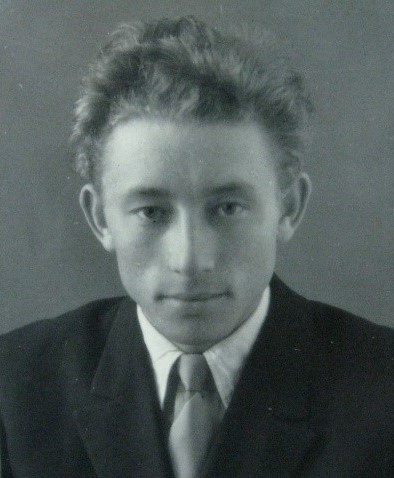 Елеулі із қалдырған қызмет саласы150-ден астам ғылыми өнертабыстың көрнекті конструкторы, авторы және тең авторы, оның ішінде 29-ның әлемдік тәжірибеде баламасы жоқ. Тәжірибе жасаушы, мал шаруашылығының жаңашылы – қой шаруашылығында озық технологияларды ойлап тауып, енгізді.Өмірбаянынан қызықты деректерАлександр Александрович үлкен және тату отбасында өсті. Майдангер әкесі Қостанай түбіндегі орман тәлімбағында директор болған. Ол ерте, 43 жасында қайтыс болды, артында әйелі алты баламен қалады. Оның анасы ерекше қабілеті мен ерік-жігері бар әйел еді, ол барлық балаларын жеткізіп, көп жылдар бойы тыңда кеңшар директоры болып жұмыс істеді.Александр отбасындағы тұңғыш бала еді, бала кезінен қызығушылығымен, ұшқалатығымен, тынымсыздығымен ерекшеленді. Мектептен кейін Қостанай ауыл шаруашылық техникумына, кейін жергілікті институттың механика факультетіне оқуға түсті. Оған оқу оңай болды, көркемөнерпаздар үйірмесімен, қоғамдық жұмыстармен және спортпен шұғылданды.Кәсіби жетістіктері мен қосқан үлесіИнститутты бітіргеннен кейін жолдамамен Торғай кеңшарына бас инженер болып барады. Барлық Қазақстан бойынша алғашқы қырқу цехын салды. Александр Александровичтің айтуынша, оған ірі кеңшар тапсырылады: «Бір қойдың өзі 85 мың бас, мыңдаған жылқы мен сиыр, қанша егістік бар десеңші... Қойлардың қысқы жүндерін тастап түлейтін әдеті бар және ол жылдам – жиырма күнде болатын құбылыс. Егер уақытында қырқып алмасаңыз, одан кейін сізге жүн жоқ. Шығын өте үлкен, ең бастысы – оған ешкім басын ауыртпайтынын байқаймын. Сөйтіп мен үлкен шығынға батыратын бұл істі  түзетуді ұйғардым. Ставропольге ұшып барып, Қой өсіру институтына жолықтым,  Бүкілресейлік ауыл шаруашылығын электрлендіру және механикаландыру ғылыми-зерттеу институтында болдым. Олар маған жанашырлық танытты, бірақ нақты қалай көмектесетіндерін білмеді. Осылайша өзім ойлана бастадым және бірден жүз қырықтыққа қырқу цехын салуды ұйғардым».Княгининнің инновациялық қызметіндегі жаңа кезең тың ауыл шаруашылығын механикаландыру және электрлендіру ғылыми-зерттеу институтының жұмысымен байланысты. Екі жыл ішінде ол жетекші құрылымдаушыға дейін көтерілді. Оның зертханасында ең батыл идеялар іске асырылды. Оның басшылығымен ұжым еңбек өнімділігін 10-15 есе арттыруға қабілетті өндірістік үдерістер технологиясын және өнеркәсіптік қой кешендеріне арналған машиналар жүйесін жасады. Бастапқыда бәрі жақсы көрінеді, бірақ үш жылдан кейін Княгининді қыңырлығы үшін институттан шығарды. Ол өз әзірлемелерінің материалдарын зертхана меңгерушісіне беруден бас тартқан болатын. Ұжымы оны қолдады. Онымен бірге жиырма шақты ең қабілетті, талантты ғалымдар мен құрылымдаушылар да институт қабырғасынан кетеді. Коммунист Княгининнің адал есімін Қазақстан Компартиясы Орталық Комитеті жанындағы Партиялық бақылау комиссиясы қалпына келтірді.Оның еңбек қызметіндегі ең үлкен кезең – Қазақ КСР Мемлекеттік Агроөнеркәсіптің «Қой кешені» эксперименттік өндірістік бірлестігінің бас директоры болып жұмыс істеген кезеңі. 70-жылдардың аяғы мен 80-жылдардың басында оның зауыты пайда табу үшін жұмыс істеді. Жұмысшылардың да, басшылықтың да жалақысы пайдадан төленді. Княгинин уақыттан ілгері жүретін, сонысымен ыңғайсыздық тудыратын. Ол совхоздың бастамашыл төрағасы И. Худенко сияқты, партиялық бонзаның пікірінше, ауыл еңбегін механикаландырып, жайылымдарды ретке келтіріп, электрондық есепке алу жүйесін құрып, мал шаруашылығындағы сапа көрсеткіштерін жақсартып, жұмыссыздықты көбейтті.Оның өмірінде сәттілік те, сәтсіздік те болды, тіпті... жалған айып тағылып, қатаң режимдегі колония да болды. Алайда ол әділетсіз сот белгілеген мерзімнің соңына дейін отырмады, қылмыс құрамы болмағандықтан босатылды. Осы жат оқиғадан кейін Тұңғыш Президент Н.Ә. Назарбаев оған ауыл шаруашылығы министрі, содан кейін облыс әкімі лауазымын ұсынды.Бірақ оның қалауы басқа еді – өз әзірлемелерін ауыл үшін тәжірибелік техниканы өндіру бойынша қой кешені – зауытқа енгізу. Ол оған қымбат еді. Мұнда ол іс жүзінде өзінің ғылыми және дизайнерлік идеяларын пысықтап, өзі жасаған балдырлардың ерекше штаммын сынап көрді, оның препараттары радиация мен экологиялық апаттардан зардап шеккендерді емдейді.Княгининнің зор беделін Семей тұрғындарының Қазақ КСР Жоғарғы Кеңесінің депутаттығына кандидатурасын кең қолдауы дәлелдейді. Ол Отанын, Қазақстанның далаларын сүйді және оған өз өмірін арнады. Өз сөздерінде ол азаматтық ұстанымын әрқашан білдіруден жалықпайтын: «Тәуелсіздік алу – қазақ халқының сан ғасырлық арманы, сондықтан біз, өзге ұлттар, бұл арманға киелі деп қарауымыз керек». Тәуелсіздік таңында Александр Александрович ҚР Тұңғыш Президенті Н.Ә. Назарбаевтың кеңесшісі болды.Замандастары еске алғанда Александр Александрович Княгинин әдептіліктің, қарапайымдылық пен демократияшылдықтың үлгісі дейді, ұлтты құру жолында алғашқы қадамдарын жасаған елдің қоғамдық-саяси үдерістерінде маңызды рөл атқарған белсенді болған. Содан кейін оның республиканың бөлінбейтіндігі мен аумақтық тұтастығына, Қазақстанның мүдделерін қорғауға, әлеуметтік тұрақтылықты сақтауға қатысты жария және шынайы қазақшыл ұстанымы елдің жаңа мәртебеге бейбіт көшу үдерісінде маңызды рөл атқарды.Тәуелсіз Қазақстанның бірінші Жоғарғы Кеңесінің депутаты бола отырып, ол қазақ тілінің мәртебесін қалпына келтіруді ұдайы табандылықпен жақтады. Оның айтуынша, «Қазақ тілінің өмір сүру ауқымы – тек осында, Қазақстанда, әйтпесе ол жойылады»!Библиография 1. Лушин Ю. Неудобный // Огонек. – 1989. - № 15. http://www.b-m.narod.ru/9_75/10.htm.2. Национальная энциклопедия «Казахстан». Т.4. / Гл. ред. Б. Аяган. - Алматы: Главная редакция «Қазақ энциклопедиясы», 2007. - с. 418.3. Костанай и костанайцы.http://kostanay1879.ru/index.php?optionӘЛЕМ ҚОРҒАУШЫСЫ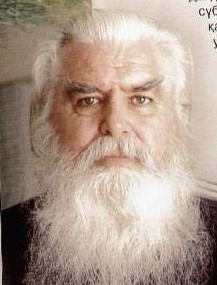 Елеулі із қалдырған қызмет саласыКөрнекті қоғам қайраткері, инженер және ақын. «Невада – Семей» антиядролық қозғалысының белсендісі әрі рухтандырушысы, Семей балалар мен бейбітшілікті қорғау комитетінің төрағасы. Семей қаласының Құрметті азаматы.Өмірбаянынан қызықты деректерВячеслав Григорьевич Кобрин 1938 жылы 7 қарашада Тверь губерниясының Оленин ауданының Мясница ауылында дүниеге келген. Днепродзержинск индустриалды техникумын бітірген.Кәсіби жетістіктері мен қосқан үлесі1957 жылы Семейге жұмысқа жіберіледі, онда 1993 жылы зейнеткерлікке шыққанға дейін қала кәсіпорындарында жұмыс істеді.Негізгі ғылыми еңбектеріБос уақытында поэзиямен айналысқан. Ол 200-ден астам өлең жазды, олардың алпысқа жуығы әнге айналды. Оның жұмысының басты тақырыбы ядролық зұлымдықты әшкерелеу еді. Ақын Кеңес үкіметін Семей ядролық полигонындағы сынақтардан бас тартуға шақырды.Ол бірнеше рет КОКП ОК, КСРО Министрлер Кеңесіне, КСРО Қорғаныс және денсаулық сақтау министрлігіне жүгінді.1986 жылы ол Ел басшысы М. Горбачевтің және Кеңес бейбітшілік қорғау комитетінің төрағасы Ю. Жуковтың атына хат жазды: «Біздің елімізге мораторий аяқталғаннан кейін, яғни 1987 жылдың басында ядролық сынақтар жүргізудің қажеті жоқ. Бүкіл әлем Кеңес үкіметінің осы бағыттағы әр қадамын мұқият қадағалап отырады...».1987 жылы 6 мамырда сынақ полигонында қуатты жерасты ядролық жарылыс болды, қалаға ажалдың жойқын бұлты төнді. Дәл осы күні Семейде Балалар мен бейбітшілікті қорғау комитеті құрылды, ал төраға болып Вячеслав Кобрин сайланды. В.Г. Кобрин Семей, Алматы, Павлодар, Барнаул, Мәскеудегі митингтерде пацифистік сөздерін жолдады.1987 жылы 7 қарашада Вячеслав Григорьевич Октябрь революциясының 70 жылдығына орай Ленин ескерткіші жанында «Ядролық сынақтар тоқтатылсын!» деп жазылған плакат ұстап тұрды.Оның бейбітшілік үшін батыл күресі атом жарылыстарының қайғылы салдарына тап болған жерлестер арасында кең қолдау тапты.Ол – «Невада-Семей» антиядролық қозғалысының көрнекті өкілдерінің бірі.Марапаттары 1991 жылы ядролық полигон жабылғаннан кейін кеңес бейбітшілік қорғау комитеті ақын Кобринді «Бейбітшілік үшін күрескерлер» Құрмет медалімен марапаттады. 1995 жылы Вячеслав Григорьевич Қазақстан халықтары Республикалық Ассамблеясының мүшесі болып сайланды. 1999 жылдың 19 қаңтарында оған «Семей қаласының Құрметті азаматы» атағы берілді. ҚР Президенті Н. Назарбаевтың 1999 жылғы 14 желтоқсандағы Жарлығымен В.Г. Кобрин антиядролық күрестің ардагері ретінде «Құрмет» орденімен марапатталды.Библиография1. Кобрин Вячеслав Григорьевич // Почетные граждане Семипалатинского региона. - Алматы: «Аркас», 2005. - 240 с. 2. Белякина А. Круговорот событий // Наше дело. - 2009. - 8 января. - С. 6. 3. Белякина А. Пацифист // Наше дело. - 2010. - 11 ноября. - С.12, фото 4. Исаев Н. Гражданин мира // Вести Семей. -2009. - 22 января. - С. 3.5. Шакабаев Р. Миротворец // Наше дело. - 2011. - 20 января. - С. 9.Естеліктер және мәдени артефактілер«Прииртышье» өлкетану бірлестігі, Ф.М. Достоевскийдің әдеби-мемориалдық музейі, Невзоровтар отбасы атындағы бейнелеу өнері музейі жыл сайын көптеген қала тұрғындары жиналатын еске алу кештерін өткізеді, бұл Вячеслав Григорьевичтің туған қаласына айналған Семейде қаншалықты танымал және сүйікті екенін байқатады.«НИКОЛАЙ КОНШИН МАҒАН ӘЛЕМДІ ТАНЫТТЫ» (Абай Құнанбаев)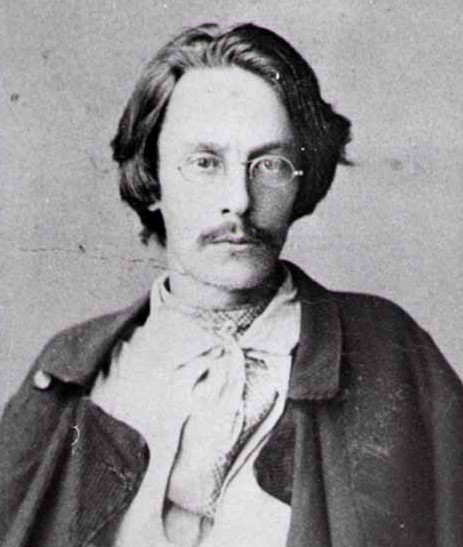 Елеулі із қалдырған қызмет саласыРеволюцияға дейінгі орыс зерттеушісі, дворян, Семей қаласында Батыс-Сібір географиялық қоғамы бөлімшесін құру бастамашысы. Қазақ халқының тарихы мен мәдениетін зерттеуге, Ертіс өңірінің өлкетануын дамытуға зор үлес қосқан саяси жер аударылушы. Н.Я. Коншин қазақ халқы туралы ыстық лебіздерін білдіріп, оларды қорғауға ашық тұрды, қазақ тілін өз бетімен үйренді.Өмірбаянынан қызықты деректер1864 жылы Тверьде ақсүйектер отбасында дүниеге келген. Тверь ерлер классикалық гимназиясын бітіргеннен кейін Мәскеу университетінің медицина факультетінде оқыды. 1884 жылы студенттік тәртіпсіздіктерге қатысқаны үшін ол Отанына – Тверьге жер аударылды. 1886 жылы ол қайтадан тұтқындалып, сотталды, содан кейін Ярославль, Мәскеу және Павлодар түрмелерінде біраз уақыт өткізді.1890 жылы Семейге, одан Зайсанға көшірілді. Зайсан туралы көп естіген ол енді қаланың өзіне тап болады: күйдірілмеген кірпіштен және саманнан жасалған аласа үйлер, жалпақ шатырлар, арықтар, көшелерде иесіз жүрген мал. Бәрінен бұрын оны кітапхананың болмауы қынжылтты.Зайсанда бір жарым жыл болғаннан кейін Н.Я. Коншинге Семейге көшуге рұқсат берілді, ал жер аудару мерзімі аяқталғаннан кейін отбасымен бірге Саратовқа көшеді. Келесі жылы ол Омбыға келеді, онда ол бақылау палатасында жұмыс істейді. 1893 жылдың аяғында ол Орыс Географиялық қоғамының Батыс-Сібір бөлімінің мүшелігіне қабылданады. Алайда кең далаға, қазақтарға деген сүйіспеншілік оны қайта артқа тартады. 1896 жылдың қазан айында Коншин Семейге оралып, өмірінің соңғы күндеріне дейін осында тұрады.Семейде тұру кезеңі шығармашылық өрлеумен сипатталады, зерттеуші ретіндегі оның дарыны ашылады. Жігерлі және екпінді Н.Я. Коншиннің болмысы заң лицейінде алған білімдерін қолдантуға тырыстырады. Бұған оның 1898 жылы Статистика комитетінің хатшысы болып тағайындалуы ықпал етті. Ол Дала өлкесінің тарихы бойынша кең және құнды материалдарды жинады, өңдеді және басып шығарды. Жергілікті билік пен байдың озбырлығына ашуланған кедейлер одан кеңес алу үшін және қорғаныс табу үшін алдына баратын.Николай Яковлевич қазақ халқының тарихын зерттейді. Оны бәрі қызықтырды: өлкені қоныстандыру, қазақтардың тұрмысы, әдет-ғұрпы мен кәсібі, киімдері, тұрғын үйлері, халық ауыз шығармашылығы. Бұл материалдар кейінірек Н.Я. Коншинге Дала өлкесінің тарихы бойынша өзінің атақты очерктерін жазуға көмектеседі.Негізгі ғылыми еңбектері1898 жылы «Семей облысының 1898 жылға арналған естелік кітабында» оның «Семей облысының қырғыздарын отырықшы жағдайға көшіру туралы мәселеге» деген очеркі шықты, ол жерде жатақтардың ауыр экономикалық жағдайы туралы жазады: «Жатақ дегеніміз не? Қандай да бір себептермен далада қамсыз өмір сүрудің жалғыз құралы болған малын жоғалтқан қырғыздар отырықшы көрші пунктке тұрақтайды. Мұнда мүлдем басқа, жаңа, ерекше өмір сүру жағдайында қырғыз өзінің таянышынан айырылады – ол судан жағалауға шығып қалған балық сияқты дәрменсіз болады. Боп-боз, арып-ашыған, үсті алба-жұлба адам – оған кейде аяушылықсыз қарауға болмайды... Оған қоса ол жерге жас төлдерді ұстайды, осыдан қуғын көрген қырғыз қандай қиын, қорқынышты жағдайларға төзуі керек екені белгілі болады. Біз бұдан «келімсектің жойылуы» деп аталатын құбылыстың ең жарқын және көрнекі үлгісімен бетпе-бет кездесіп тұрған жоқпыз ба?».Н.Я. Коншин «Семей облыстық хабаршысы» беттерінде оны құру туралы ұсыныс жасай отырып, ОГҚ Семей бөлімшесін ашудың бастамашысы болды.Өлке тарихының үлкен білгірі Н.Я. Коншин Семей облысы халқының алдында дәрістер мен баяндамаларды жиі оқып тұрды. Дала өлкесінің тарихы бойынша еңбектері үшін және Семей Географиялық қоғамы бөлімінің ашылуына қатысқаны үшін Н.Я. Коншин Орыс географиялық қоғамының күміс медалімен марапатталды.Н.Я. Коншиннің басшылығымен және тікелей қатысуымен Семей облысында 1897 жылы «Ресей империясының алғашқы жалпы халық санағының» құрамдас бөлігі болып табылатын халық санағы жүргізілді. Архивтік материалдары мен статистикалық мәліметтерге қол жеткізе отырып, ол Семей облысының тарихы, қазақ халқының әлеуметтік-экономикалық жағдайы, қазақтардың отырықшы жағдайға көшуі, өлкедегі қоныс аудару ісінің жай-күйі және басқа да мәселелер туралы бірқатар очерктер дайындауды жоспарлады. Сонымен қатар ол тек архивтерді зерттеп қана қоймай, сонымен бірге қазақ және қоныс аударушыларды да зерттеді.XIX ғасырдың аяғы мен ХХ ғасырдың басы Н.Я. Коншин үшін оның өміріндегі ең жемісті кезең болып табылады, ол қажымас ғылыми-зерттеу және жарияланымдық қызметімен, өзара түсіністік пен шынайы достыққа ұласқан қазақтың ұлы ағартушысы Абай Құнанбаевпен танысуымен сипатталады. Николай Яковлевичтің өтініші бойынша Абай Коншин баспаға жариялаған «Орта қырғыз ордасының руларының шығу тегі туралы жазбаларды» дайындайды.Н.Я. Коншиннің үйіне Г.Н. Потанин, Б.Г. Герасимов, А.Н. Белослюдов, П.Н. Нехорошев және басқалар жиі келіп тұрды. Ол Абай Құнанбаевпен және Мұхтар Әуезовпен дос болды. Оның қазақ рулары тарихына қатысты құнды зерттеулері бар. Коншиннің қаламына сондай-ақ архивтік сипаттағы бірқатар мақалалар тиесілі: «Бір қырғыз жұтының тарихы», «Семей шенеуніктерінің саяси сенімсіздігі туралы» және басқалар.1901 жылы 1899 жылы өткізілген казак жерлерінде тұратын қазақтардың тұрмысы туралы материалдар жинау үшін экспедиция деректері негізінде «Семей облысындағы қырғыздардың экономикалық тұрмысы туралы очерк» жариялады.Очерк орыс және қазақтардың Ертіс алқабын қоныстандыруы мен игеруін сипаттайды, орыс және қазақ халықтарының жақындасу үдерісін, ұлттық мәдениеті мен әдет-ғұрыптарының өзара әсерін сипаттайды.Н.Я. Коншин өз очерктерінде Ертіс өңірінде тұратын қазақ отбасыларының өмірін, орыс халқымен байланысын, орынсыз жағдайын көрсетті. Патша үкіметінің қазақтарға дамуға қабілетсіз халық ретіндегі ресми көзқарастарына қарамастан, Коншин олар туралы жылы лебізін білдіреді, оларды ашық қорғайды. Бұған оның Сібір газеттері мен журналдарындағы көптеген очерктері дәлел бола алады. Олардың жарияланымы Дала генерал-губернаторының наразылығын тудырды да, әрі қарай басылым тоқтатылды. Бірақ жарияланғанның өзі үлкен ғылыми құндылыққа айналды.Сондай-ақ Ф.М. Достоевскийдің Семейдегі өмірі туралы очерктер, «Семей облысының ежелгі ескерткіштері туралы», «Өскемендегі сенімсіз тұлғалар туралы әкімшілік тергеулер», «Дала өлкесіне саяси әкімшілік сілтемелер тарихына арналған материалдар» және т.б. мақалалар жазды. Ол Бөкей ханның барлық ұрпақтарының ерекше және өте егжей-тегжейлі шежіресін қоса бере отырып, Қырғыз хандары мен сұлтандарының жалпы шежіресін жазды, ол Кенесары Қасымов көтерілісінің тарихына да қызығушылық танытты.1906 жылдың маусымында Николай Коншин Семей облысының қала және шаруа тұрғындарынан Ресей империясы Мемлекеттік Думасының I шақырылымының депутаты болып сайланды. 1907 жылдың көктемінде ол Ресей империясы Мемлекеттік Думасының II шақырылымының депутаты болып қайта сайланды. Думаның жұмысы кезінде Коншин депутаттардың Мемлекеттік Дума төрағасының атына үкіметтің қоныс аудару саясатына байыпты қарау қажеттілігі туралы мәлімдемесіне қол қойды.Сонымен қатар ол көптеген жылдар бойы кітапхананы тегін басқарды және оның жалғыз қызметкері болды. Оның күш-жігерінің арқасында кітапхананың кітап қоры едәуір өсіп, кітапхана Қазақстанның ең бай қоймаларының біріне айналды. 1917 жылдың 1 қаңтарына кітапханада газеттер, карталар мен жоспарларды есептемегенде кітап 15 171 том болды.Кеңес заманында қоғамдық және ғылыми жұмыстармен айналысуын жалғастырды. Губерниялық архив бюросын басқарды. Ертіс өңірі халқының ұлттық құрамы, өлкенің тарихы туралы мәліметтерді қамтитын архивте сақталған материалдар каталогын жасады.Ол қазақ халқының тарихын зерттеу үшін көп жұмыс жасады. Абай Құнанбаев оған «Николай Коншин маған әлемді танытты» деп жоғары баға берді.Николай Яковлевич 1937 жылы 1 тамызда 73 жасында қайтыс болды. Марапаттары Дала өлкесінің тарихы туралы еңбектері үшін және Семей Географиялық қоғамы бөлімінің ашылуына қатысқаны үшін Николай Коншин Орыс Географиялық Қоғамының күміс медаліне ие болды.Библиография  1. Черных С. ДРУГ АБАЯ // Простор. - № 6. — 1979.2. Архивы - память прошлого / Центр документации новейшей истории Восточно-Казахстанской области. – Семипалатинск, 2000.3. Гуляева Е. Хранилище нации // Спектр. - 2010. - 7 апреля. - С.3.4. Дурдыбаева Г. Летописец степного края // 7 дней. - 2009. - 12 марта. - С.5.5. Исследователь степного края / сост. Г. Нугуманова // Вести Семей. - 2014. - 5 августа. - С.3.6. Коншин Николай Яковлевич / https://semeylib.kz/?page_id=12980&lang=ru 7. Рифель Л.П. Архивное наследие Н. Я. Коншина // Материалы Международной научно-практической конференции «Роль архивных документов в исследовании социально-политического и культурного развития страны», 2010 г. Государственный архив ВКО http://e-arhiv.vko.gov.kz/ru/Page/Index/14858. Областная газета Рудный Алтай https://rudnyi-altai.kz/net-dokumenta-net-istorii/ҰЛЫ ЖЕЗҚАЗҒАН АҢЫЗЫ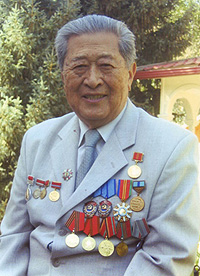 Елеулі із қалдырған қызмет саласыКөрнекті металлург және өнертапқыш. Қазақстан Республикасының еңбек сіңірген металлургі, КСРО-ның еңбек сіңірген өнертапқышы, бірнеше Мемлекеттік сыйлықтардың лауреаты, екі Еңбек Қызыл Ту ордендерінің иегері, Жезқазған қаласының құрметті азаматы.Өмірбаянынан қызықты деректер1923 жылы 10 тамызда Қиыр Шығыстағы Кедровая Пад ауылында дүниеге келген. 1937 жылы бүкіл отбасы Талдықорған облысы, Үштөбе станциясына, Қазақстанға жер аударылды.Ол корей мектебінде оқыды, құрылыста жоғары білім алуды армандады. Мен жақсы сертификат алу, колледжге бару, сол арқылы болашаққа жол ашу өте маңызды екенін түсіндім.Ол орыс тілінде сабақ беретін мектепке ауыстырылды, тоғызыншы сыныпқа орысша сөйлей алмады. Бірақ оның қабілеттерін көріп, әсіресе нақты ғылымдарда мұғалімдер (негізінен репрессияға ұшыраған) және сыныптастары көмектесе бастады. Ол сондай-ақ орыс тілін жеңіп алды, өзінің естеліктері бойынша қысқы каникул кезінде грамматиканы төрт рет оқып, оқу жылының соңында төртеуін алды.Осыдан кейін жас жігіт тағы да корей мектебіне барып, қызыл аттестатпен бітірді.Мектепті бітірген кезде Игнатий Бауман мектебіне құжаттар тапсырды, бірақ олар түсіндірусіз қайтарылды; Ташкентке кіру әрекеті, бірақ сәтсіз болды. Сөзсіз, депортацияланған мәртебе төлқұжаттағы баспасөзге сәйкес қозғалу бостандығының шектелуі және шектеу рөлін атқарды.Ол Қазақ тау-кен металлургия институтына оқуға түсті, онда Украинаның және Ресейдің ірі металлургиялық кәсіпорындарының үздік оқытушылары, практиктері, Мәскеу болат және қорытпалары институтының оқытушылары, КСРО мен шетелдерде танымал оқулықтардың авторлары әлемге есік ашты.1947 жылы Қазақ тау-кен металлургия институтын (қазіргі Қ.И.Сәтпаев атындағы ҚазҰТУ) бітіргеннен кейін, жаңадан соғылған металлург өзінің тәлімгерлерінің ұсынысы бойынша Орталық Қазақстандағы жаңа ғимаратқа, Үлкен Жезқазған жұмысшы ауылына кетті.И.Е.Ли туралы естеліктерден: «Сол жылы Үлкен Жезқазған ауылында олар металлургиялық зауыттың прототипі - тәжірибелік гидрометаллургиялық зауытты салды. Оның үстіне мен кеш қалуды жоспарлаған жоқпын. Мен үш жылдан кейін Алматыға оралып, ғылымға қадам басамын деп ойладым ... Бүгінде Жезқазған - қала. Содан кейін мен станцияны, дала мен онда бірнеше екі қабатты үйлерді көрдім. Барлығы. Зауыттың орнына - іргетастың шұңқыры...».Ол эксперименттік гидрометаллургиялық зауыттың құрылысына қатысты, Қарсақпай байыту фабрикасының зертханасын, жаңадан құрылған Жезқазған кен-металлургия комбинатының өндірістік-техникалық бөлімін басқарды.1968 жылы ол салынып жатқан Жезқазған мыс балқыту зауытының директоры болды, онда 1971 жылы ақпанда құрамында 99,99% құрайтын алғашқы мыс катоды алынды. Игнатий Ли зауытты 1988 жылы зейнеткерлікке шыққанға дейін басқарды.Ірі өндірістің басшысы ретінде ол адамдарға деген қамқорлықты көрсетті - зауытта тұрмыстық кешен салынды, жұмысшылар жақсы медициналық көмек пен тамақ алды. Бірінші басшының бастамасымен Кеңгір су қоймасының жағасында «Металлург» коттедж қалашығы пайда болды.«Үш негізгі ереже: ешқашан қызғанба, ешқашан ашуланба және, әрине, уақытында бол. Кадрлардың ауысуы сияқты басқа кәсіпорындарға қарағанда сабақтан қалушылар мен маскүнемдер бірнеше есе аз болды». И.Е. ЛиЛи, елдегі алғашқы пилоттық зауыттардың бірінің инженері болып бастап, оның директорына дейін көтерілді.Белсенді өмірлік ұстаным, әлеуметтік жұмыс әрқашан Игнатий Евгеньевичтің ерекшеліктері болды. Мысалы, ол Джезқазған корей мәдени орталығын құрудың бастауында тұрған.Кәсіби жетістіктері мен қосқан үлестері1959 жылы КСРО Министрлер Кеңесі «Жезқазған аймағын дамыту туралы» No181 қаулы шығарды, оның ішінде мыс балқыту зауытын салу. Алайда, бұған қарамастан, үш жылға жуық уақыт бойы зауыт қай жерде салынуы керек - Балқашта немесе Жезқазғанда.Олар өз құқықтарын қорғаған кезде, 1964 жылдың желтоқсанында жобалық тапсырма бекітілді. Жезқазған концентраты ерекше, құрамында мыс мөлшері көп, бірақ өте отқа төзімді болғандықтан, оны өңдеу үшін электр балқытудың арнайы технологиясы қажет болды және оны енгізу тағы бір жылға созылды. Жердің алғашқы шелегі 1967 жылдың соңында шығарылып, 1968 жылы 1 қаңтарда Игнатий Евгеньевич ресми түрде салынып жатқан зауыттың директоры болып тағайындалды. Ол тағы 8 пікірлес адамды шақырып, топ құрды.И.Е. туралы естеліктерден Ли: «Мен Гидроцветмет институтының дизайнерлерімен ұзақ уақыт бойы күкірт жағатын зауыт салуды талап етіп шайқастым, бірақ нәтиже болмады. Содан кейін мен жауапкершілікті өз мойныма алдым және біз өз қондырғыларымызды жасадық. Осының арқасында біз күкірт қышқылы өндірісін жолға қойдық. 1971 жылы 23 ақпанда алғашқы катодты мыс алынды».Барлық кешеннің құрылысы 1977 жылы аяқталды. Ол кезде Джезқазған мыс балқыту зауыты Кеңес Одағында техникалық-экономикалық көрсеткіштер бойынша, механикаландыру және автоматтандыру жағынан ең озық және шетелдік аналогтардан кем болған жоқ. Игнатий Евгеньевич өзінің адал көмекшілерімен К.Бексултанов, М.И.Филимонов, Т.М. Абдрахманов зауытты салу кезінде 100-ден астам инновацияны енгізді, бұл орасан зор экономикалық нәтиже берді.«Игнат Евгеньевич кадрларды іріктеуге өте байыпты қарады, жас мамандарды даярлауға мұқият қатысты. Мен зауытқа 1993 жылы келдім. Сол кездегі ереже бойынша, жоғары білім болғанымен, сіз қарапайым жұмысшы болып жұмыс жасайсыз. Цех шебері сынақ мерзімінен өтіп, қауіпсіздік техникасы бойынша емтиханды тапсырғаннан кейін ғана тағайындалды (ол кезде Игнатий Евгеньевич әрқашан өзі болатын) ... Осы уақытқа дейін «Ли атамның» қолмен жазған нұсқаулары сақталған. Олар қарапайым тілмен - пешті қалай іске қосуға, мысты қалай балқытуға болатындығына тоқталды ... Игнатий Евгеньевичтің орасан зор тәжірибесі, өткір ойы, энциклопедиялық жады бар». Жезқазған мыс қорыту зауытының директоры Б.Таненов.Оған қандай жауапты сала сеніп тапсырылса да, ол бұл мәселеге әрдайым өте адал қарады: зауыттың техникалық бөлімінің инженері, аға инженер және тәжірибелік гидрометаллургиялық зауыттың директоры, босатылған кәсіподақ комитетінің төрағасы, тау-кен металлургия комбинатының өндірістік-техникалық бөлімінің бастығы.И.Е. Ли Карсакпай байыту фабрикасында зертхана ұйымдастырды.Толық өнеркәсіптік циклі бар кен-металлургия комбинатының пайда болу тарихы - кен өндіруден катодты мыс өндірісіне дейін, 1975 жылы әлемдік жаңалықтармен аяқталды.Жезқазғанның дайын өнімі Лондон металдар биржасында сапа бойынша эталон ретінде танылды. Мыс қорыту, мыс электролиті, күкірт қышқылы цехтары. Катодты мыс, күкірт қышқылы, қорғасын және басқаларын өндіру тек өнімнің тізімі ғана емес, бұл Игнатий Евгеньевичтің өмірі.Содан бері олар Жезқазған тарихына мәңгілікке жазылды: қала құрушы кәсіпорын және оның 20 жыл тізгінінде тұрған алғашқы директоры.1988 жылы зейнетке шыққаннан кейін ол ұзақ уақыт демалыста болмады. Көп ұзамай тәжірибелі металлург жұмысқа шақырылды. Бірақ қысқа тынығу кезінде де ол көп жұмыс жасады, мысалы, ол 1990 жылдардың аяғында Балқаш тау-кен металлургия комбинатында күкірт қышқылы цехының құрылысының авторы. Зейнеткерлікке шыққаннан кейін ол «Қазақмыс» корпорациясы кеңесінің металлургия жөніндегі кеңесшісі болды.МарапаттарЕкі Еңбек Қызыл Ту ордендерінің, II дәрежелі Достық орденінің кавалері, «Ерен еңбегі үшін» медалі. Екі рет КСРО Министрлер Кеңесі сыйлығының лауреаты. Қазақ КСР Мемлекеттік сыйлығының лауреаты. Құрмет орденінің шевалері. Қазақстанның еңбек сіңірген металлургі. КСРО түсті металлургиясының еңбек сіңірген өнертапқышы.Библиография1. Сен И. человек-легенда большого Жезказгана // Корё ильбо, 2013, 14 июня// http://www.arirang.ru/news/2013/13027.htm2. Рыжкова Н. Доброе имя дороже сокровищ // https://www.kazpravda.kz/news/obshchestvo3. Ушел из жизни первый директор Жезказганского медеплавильного завода Игнатий Ли // Kazakhstan Today, 2014, 14 января//https://www.kt.kz/rus/societyЕстеліктер және мәдени артефактілерЖезқазған қаласының Құрметті азаматы.ҚАЗАҚСТАН СҰҢҚАРЫ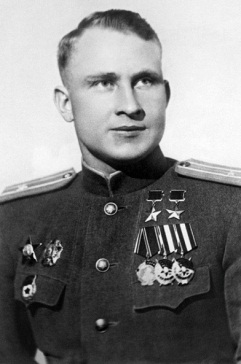 Елеулі із қалдырған қызмет саласыАты аңызға айналған қазақстандық ұшқыш, 270-ші жойғыш авиациялық полк эскадрильясының командирі, екі мәрте Кеңес Одағының Батыры. 1939-1940 жылдардағы кеңес-фин соғысына қатысқан. 2-дүниежүзілік соғыс кезінде 390 ұшырылым жасады, 37 жау ұшағын атып түсірді, 2 әуе таранын өткізді. Соғыс кезінде көптеген ірі әуе шайқастарына қатысып, эскадрильяның басында Днепрді басып озғанда, кеңестік шабуылдаушыларды қорғады.Өмірбаянынан қызықты деректерСергей Данилович Алматыда дүниеге келген. 1938 жылы Орынбор Әскери-әуе күштері мектебін және 1949 жылы Мәскеу Әскери-әуе академиясын бітірген.Сергей Луганский өзінің әскери мансабын 1939-1940 жылдардың қысында бастады, Кеңес-Финляндия соғысына қатысып, 59 рет ұшты.49-шы жойғыш авиация полкінің эскадрильясымен ұшулардың бірінде, 1940 жылы 28 ақпанда Луганск ұшағы зениттік отпен қатты зақымданды және оның биіктігінің төмендігіне қарамастан, парашютті қолдануға мәжбүр болды. Секіру кезінде Сергей аяқ киімін жоғалтып алады, сол күндері суық 40 градусқа жетіп тұрған. Оған қарамастан Луганский Кеңес әскерлерінің позицияларына жете алады.Келесі күні әуеге көтеріліп, өзінің алғашқы әуе жеңісіне қол жеткізеді.Кәсіби жетістіктері мен қосқан үлесіҰлы Отан соғысы ол 1941 жылдың күзінде 270-ші жойғыш авиация полкінің эскадрилья командирі қызметін атқарып жүргенде басталды. Неміс Ме-109-бен шайқасы кезінде Луганский бірден 2 жеңіске жетті. Алдымен ол полк командирі И. Поповтың көлігін тігінен атқылаған «Мессерді» нысанаға алды, содан кейін оның жолдасының соңына түскен неміс жауынгерін тік виражда шабуыл жасайды. Осы жекпе-жектегі тәжірибесін ескере отырып, ұшқыш кейіннен былай деп жазды: «Біз жауымызға вираждағы ұрыс тәсілін мәжбүрлеуіміз керек. Дегенмен ұшқыш шамадан тыс жүктемелерден қатты зардап шегеді, бірақ бұл әлі де жауды шаршатудың, оны бұлтарудан айырудың жалғыз құралы. Немістердің қарсы шабуылдарға төтеп бере алмайтыны, бұрылыстарда шайқасудан жалтаратыны, оң бұрылыстардан аулақтайтыны, көбінесе сол жақ фигуралар қолданатыны белгілі. Ондай болса жауға «Мессершмиттің» біршама тігінен тұрып қалып байқататын сындарлы кемшіліктерінің тұсында осындай қағиданы мәжбүрлеу қажет. Мысалы, неміс ұшағы көкке көтеріледі. Оны қуудың пайдасы жоқ: «Мессер» жүрдек. Одан аулақ кетіп, қарсы шабуыл ұйымдасырып, шұғыл бұрылыста алдынан шығу керек».Көп ұзамай Луганский мен оның жауынгер жолдастарының даңқы бүкіл майданды шулатты. ЛаГГ-3 жойғышында Таганрогтың үстімен ұшып, ол жаудың бірнеше көлігін жойды. Көп ұзамай эскадрилья бір бөлігі ескі И-16-ға қайта жарақтандырылды.Батай және Ростов-на-Дону маңында С.Д. Луганский жаудың 4 ұшағын атып түсіргені үшін Қызыл Ту орденімен марапатталды.Луганский жеңілістің ащы дәмін полктің жаңа командирі оған күндіз 9 жай жүретін СБ бомбалаушыларымен бірге жүру міндетін қойғанда татып көреді. «ЛаГГ» жұбы оларды тиімді қорғаныспен қамтамасыз ете алмады –тапсырмадан тек 3 машина оралады.Сталинград шайқасының қызған кезінде капитан Луганский айтарлықтай жауынгерлік тәжірибе жинады және 1942 жылдың қыркүйегінде майданның штаб-пәтерінде Еділ арқылы өтетін өткелдерді жабуға бұйрық берілгені кездейсоқ емес. Трибуналдың қауіп-қатерімен кез-келген жағдайда қорғау.14 қыркүйекте полкте тек 18 ұшақ қалды, олардың 8-ін Луганский әуеге ұшырады. Патрульдеу аймағында кеңес жойғыштары бірден Ме-109 жойғыштарының сүйемелдеуімен Не-111 неміс бомбалаушылар тобына тап болды. Айла жасауға уақыт жоқ еді, Луганский жетекші «Мессерді» таңдап, көліктерді қарсы шабуылға тастайды. Қиын сәтте ұшқыш Люфтваффе төмен кетуге тырысады, бірақ оған кеш еді, ал «ЛаГГ-тың» құйрығын Ме-109 толығымен бұзады. Бұл оқиға Лавочкин ұшағының жоғары төзімділігін растағандай, соқтығысқаннан кейін Луганский ұрыс даласында қалғанымен қоймай, өткелдерде жауынгерлік әрекеттерін жалғастырады...Сталинградтан кейін ол Белгород пен Харьков, Полтава мен Кременчуга, Черкасс және Кировоград көгінде Украина мен Беларуссияны азат ету үшін соғысқан.Ол әсіресе Курск шайқасы кезінде сәтті әрекет етті, тек бес күн ішінде (1943 жылдың 5-10 шілдесі) 15 рет ұшып шықты, жаудың 5 ұшағын атып түсірді. Белгород бағытындағы шайқас кезінде барлығы 14 ұшақ оның есебіне жазылып, ол үшін ол екінші Қызыл Ту орденімен марапатталды.1943 жылы маусымда оның эскадрильясының ұшқыштары (12 машина) әйгілі шайқасты өткізді, онда олар 80-ге жуық неміс бомбашыларына шабуыл жасап, олардың 12-ін атып тастайды.1943 жылғы 7 тамыздағы жағдай бойынша Луганский 18 ұшақты жеке өзі және топта 1-ін атып түсіреді. Ол үшін Кеңес Одағының Батыры атағын алады.1943 жылы 27 қыркүйекте Днепрді Мишурин Рог (Кировоград облысы) ауылының маңында жүре соғысқан кезінде Сергей Луганский эскадрилья бастаған далалық майдан әскерлерімен кеңестік шабуылдаршыларды қорғайды.1943 жылдың қарашасына қарай ұшқыштың жауынгерлік есебінде 31 жойылған ұшақ болды, ол үшін ол екінші рет КСРО-ның ең жоғары дәрежесімен марапатталады. 1944 жылдың маусымынан бастап 152-ші гвардиялық жойғыш әуе полкіне басшылық етті. Румыния мен Польшаны азат ету үшін Германиядағы ұрысқа қатысты.1944 жылдың шілдесінде 1-ші Украина майданының қолбасшысы маршал И.С. Коневтің жеке нұсқауы бойынша майор С. Луганский екінші «Алтын Жұлдыз» медалімен марапатталды.1945 жылдың мамырына қарай ол 390 рет ұшып, 37 ұшақты жеке өзі, ал 6 ұшақты топта атып түсірді.Жауынгерлік іс-қимылдар барысында өзін батыл, ержүрек шебер ұшқыш, талантты командир ретінде көрсете білді. Қысқа мерзім ішінде ол өзі басқаратын бөлімдер мен бөлімшелердің жауынгерлік жұмысын шебер ұйымдастырды. Жас ұшқыштарды оқытуға, оларға мол жауынгерлік тәжірибесімен бөлісуге көп көңіл бөлді.Соғыстан кейін ӘШҚҚ әскерлерінде қызмет етті. 1949 жылы Әскери-әуе академиясын бітірді. Қазақстан ӘӘК қатарында жоғары лауазымдарды атқарды. Ленин, Александр Невский, екі рет Қызыл Ту, екі рет Қызыл Жұлдыз ордендерімен және медальдармен марапатталған.Авиация генерал-майоры Луганский 1963 жылға дейін әртүрлі реактивті ұшақтарда – МиГ-15-тен МиГ-19-ға дейін ұшты. 1964 жылдан бастап авиация генерал-майоры С.Д. Луганский – запаста. Шығармашылық мұрасыСергей Данилович «Hа глубоких виражах», «Hебо остается чистым» кітаптарының авторы. «На глубоких виражах» кітабының он екі эпизоды «В бой идут одни старики» фильмінің сценарийіне енді.1977 жылы 16 қаңтарда қайтыс болған, Алматы қаласында жерленді.Марапаттары Сергей Луганский екі рет Кеңес Одағы Батыры, «Алтын жұлдыз» атағы, екі Ленин орденімен, екі жауынгерлік Қызыл Ту орденімен, Александр Невский орденімен, екі Қызыл Жұлдыз орденімен және медальдармен марапатталды.Библиография1. Из сборника «Сто сталинских соколов в боях за Родину». Москва, "ЯУЗА - ЭКСМО", 2005 год. http://airaces.narod.ru/winter/lugansky.htm2. Национальная энциклопедия «Казахстан». Т.4. / Гл. ред. Б. Аяган. - Алматы: Главная редакция «Қазақ энциклопедиясы», 2007. - с. 418.3. Мельников А. Е. Луганский Сергей Данилович. Герои страны. http://www.warheroes.ru/hero/hero.asp?Hero_id=4294. Луганский С. Д. На глубоких виражах. - Алма-Ата: Жазушы, 1966.5. Луганский С. Д. Небо остаётся чистым. - Алма-Ата: Жазушы, 1970.6. Кузьмин Н. П. Сергей Луганский. - Алма-Ата: Жазушы, 1968.7. Герои Советского Союза: краткий биографический словарь. Т. 1. - М.: Воениздат, 1987.8. Дважды Герои Советского Союза. - М.: Воениздат, 1973.9. Крылья Родины. - М.: ДОСААФ, 1983.10. Богатыри крылатой гвардии. - Алма-Ата: Казахстан, 1984.Естеліктер және мәдени артефактілерОтаны – Алматы қаласында батырдың қола мүсіні орнатылды.«Маршал И.С. Коневтің биіктігі» мемориалдық кешені Харьков облысы (Украина) Дергачев ауданының Солоницевка қалалық типтегі ауылында орналасқан.СЫНАЛҒАН ТАҒДЫРЛАР ДӘУІРІ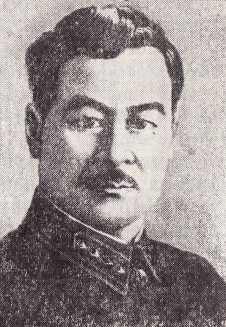 Елеулі із қалдырған қызмет саласыҚазақстанның мемлекеттік қайраткері, революциялық қозғалысқа, Азамат соғысына қатысушы, Тұрар Рысқұлов, Сәкен Сейфуллин, Ораз Жандосов, Абдолла Розыбакиевтермен Орта Азия мен Қазақстанда Кеңес үкіметін орнату жолындағы күрес ісінде серіктес болған.Өмірбаянынан қызықты деректерВерный қаласында дүниеге келген. Этникалық дүнген. Батрақтың ұлы. 1918 жылдан БКП(б) мүшесі.1908-1917 жылдары патша әскерінде қатардағы жауынгер. 1-дүниежүзілік соғысқа қатысушы. 1917 жылғы революцияға және Орта Азияда Кеңес үкіметін орнатуға қатысушы.1919 жылдан бастап мұсылман ротасының командирі, 2-ші запастағы батальон командирінің көмекшісі, Коминтерн атындағы мұсылман батальонының командирі. 1919 жылдың соңында оның батальоны Алматыға көшірілді.1920 жылдың жазында Тұрар Рысқұловпен, Сәкен Сейфуллинмен, Ораз Жандосовпен, Абдолла Розыбакиевпен және басқалармен бірге Верныйда 8-ші қырғыз (қазақ) бригадасын құрады.1920 жылы Түркістан кеңесі 9-съезінің делегаты болды. 1921 жылы Түркістан ОСК мүшесі болып қабылданды, Коминтерн 3-ші конгресінің делегаты, В. Ленинмен кездесіп, әңгімелескен.1921 жылдары – Түркістан майданының 15-ші кавалерия полкінің командирі.1923-1924 жылдары – Жетісу облыстық милициясының және облыстық Орталық Атқару комитетінің бастығы.1924 жылы – Жетісу облыстық «Кошчи/Бедноты» одағының төрағасы.1926-28 жылдары – Қызылорда уездік-қалалық атқару комитетінің әкімшілік бөлімінің бастығы.1930 жылы – Қазақстан НКВД қамау орындары Бас басқармасының бастығы.1931-1932 жылдары – Өзбекстан Әділет халық комиссариаты еңбекпен түзеу мекемелері Бас басқармасының бастығы, 1932 жылдан – Өзбекстан Әділет халық комиссариатының орынбасары.«Страна Советов» дүнген колхозының, Алматы қаласындағы Биянху атындағы дүнген ұлттық мектебінің ұйымдастырушысы.1936 жылдың 13 қаңтарында БКП(б) Қазақ Өлкелік Комитетінің бюросы ҚазКСР ХКК және ОСК шаруашылық басқармасы бастығының орынбасары болып бекітілді.1937 жылы ол тұтқындалады. КСРО Жоғарғы Соты Әскери алқасының көшпелі сессиясында ең жоғары жазамен сотталып, атылды.Кәсіби жетістіктері мен қосқан үлесіМагазы Масанчидің қатысуымен Қарақоныз (Масанчи) ауылы үлкен жетістіктерге жетті. 1937 жылы мектеп ғимараты салынды, ал 1938 жылы радио торабы орнатылды, телефон байланысы торабы, пошта бөлімшесі, амбулатория мен аурухана ашылды, стационарлық киноқондырғысы бар клуб пайда болды. Қарақоныз сол кездегі КСРО аумағындағы алғашқы дүнген елдімекендерінің бірі болды және ең үлкен халық тығыз қоныстанған пунктке айналды. 1920 жылдары Орта Азиядағы 17 мың дүнген халқының 30%-ға жуығы Қарақоныз ауылында тұрған.  1920 жылдары Қарақоныз (Масанчи) ауылы тұрғындарының көшіп-қонуы есебінен Шортөбе және басқа да ауылдар құрылды. Бүгінде Масанчи халық арасында ортаазиялық, оның ішінде қазақстандық дүнгендердің орталығы деп саналатыны кездейсоқ емес. Магазы Масанчи 30-жылдардың басында Алматыда «Страна Советов» деп аталатын алғашқы колхоздардың бірін ашуға көмектесті. 1922 жылдың наурызынан бастап Қызыл Армия қатарынан шығарылып, партиялық жұмысқа жіберілгеннен кейін Масанчи Өзбекстан мен Қазақстанның мемлекеттік органдарында бірқатар маңызды қызметтер атқарды. Сол кезден бастап ол жастардың біліміне назар аударды. Ол кеңес еліндегі бірнеше дүнген диаспорасының болашағы өз халқын ағартуға және оны жаңа өмірге біріктіруге қабілетті зиялы қауым болған жағдайда ғана мүмкін болатындығын түсінді. Масанчи Ресей, Өзбекстан, Қазақстан және Қырғызстанның жоғары оқу орындарында бірқатар жас, білімді техникалық мамандар мен гуманитарийлерді даярлау және осы негізде этникалық мәдениетті дамыту идеясын алға тартты. Алматыда 1933 жылы № 4 дүнген мектебінің негізінде (мұнда 1928 жылы 200-ден астам бала оқыды) Биянху атындағы дүнген педагогикалық техникумы ашылды. 1936 жылы мұнда 100 адам оқыса, оның ішінде 27-сі қыздар болатын. Мұнда Ташкент қаласының жоғары оқу орындарының түлектері жұмыс істеді. Бұл оқу орнына Магазы Масанчи айрақша көңіл бөлді.Бірақ Магазы Масанчидің белсенді қызметі ұмытылып, Сталин кезеңінде ол негізсіз қуғын-сүргінге ұшырады, 1938 жылы оны құру үшін көп жұмыс жасағанына қарамастан, жалған айыппен «халық жауы» ретінде атылды. Сталиндік қуғын-сүргіннен бастап бұл есім халық батырларының есімдері тізімінен алынып тасталды. Хрущевтің кезінде саяси қуғын-сүргін құрбандары ақталғанда, бұл есім де ақталды. Естеліктерден 1921 жылдың тамызында құрамына «дүнген полкі» кірген 8-ші қазақ бригадасы басмашылармен күресу үшін Жетісуден Ферғана қаласына жаяу жүріп көшіруді бастады. М. Масанчидің естеліктеріне сәйкес, бұл Қарақоныз дүнгендерінің өтініші бойынша жасалды, өйткені олар «өздерінің Қызыл әскерімен жолығысып, ұзақ жорықтың алдында олармен қоштасқысы келді». «Бізді батыр деп қабылдады... Мен сөзімді аяқтаған соң ақсақалдардың ең үлкені алға шығып: – Масанчи! Мен тізем қалтырап, қылышымды қынаптан суыратын жастан кеттім. Егер мен жас болсам, бұл жорықта менің атым сенікінен қалыспас еді... Қарияға оралған қызыл жібек түйіншек берілді. Ол оны құдды бір байрақ тәрізді жоғары көтеріп, сөзін жалғастырды: «Мынау халқымыздың қасиетті жәдігерлері. Мұнда Биянху таяныш еткен таяқ, батыл адамның киген көзілдірігі, күріш жеген таяқшалар бар. Біз бұл заттарды саған адалдығың мен Ленинмен тілдескен адамға деген құрметіміздің белгісі ретінде табыс етеміз, Масанчи...».1928-1930 жылдары күштеп ұжымдастыру саясаты басталды, соның нәтижесінде Қазақстанда бұрын-соңды болмаған ашаршылық басталды: 1931-1933 жылдар ішінде әртүрлі бағалаулар бойынша 2-ден 4 млн адамға дейін, республика халқының 50%-дан астамы қайтыс болды. Шамамен 1 млн Қазақ КСРО-ның іргелес одақтас республикаларына және одан тыс жерлерге (Қытай, Моңғолия, Иран және Ауғанстан) қоныс аударуға мәжбүр болды. Қазақ халқының осы қайғылы кезеңі халықта «Ашаршылық» деген атауға ие болды.Атақты дүнген ақыны Хия Лаахуновтың естеліктерінде «Мен ерте жастан адам өмірінің ащы жағын көрдім. 1933-1934 жылдары барлық жерді сұмдық ашаршылық жайлады. Бірде ата-анаммен Қарақоныз (Масанчи) ауылынан Токмак қаласына ат арбамен базарға бардық. Ауа тарылып кеткендей болды. Жолдың екі жағында да бір жерде әйелдер, бір жерде ер адамдар, кейде балалар да жатты. Әкемнен олар неге жатқанын сұрадым. Ол кезде әкем олар шаршаған соң демалып жатыр деп жауап берді. Тек біраз жылдар өткен соң мен олардың өліп жатқанын білдім. Олар аштан өлген. Көпшілігі Отар алқабынан және Балқаштан екен. Отызыншы жылдары тәркілеу белең алып, адамдар басы ауған жаққа қашып кеткен. Көбісі қаражат болмағандықтан, аштықтан құтыла алмады және бейтаныс жерде мәңгіге қалды».Қарақоныз (Масанчи) ауылындағы ауыртпалықты кезеңдердегі ашаршылыққа куә болғандардың басқа да естеліктері бойынша Имар Губар Қарабайсейіт және Сарыбайсейіт есімді қазақтың екі жетім ұлын асырап алған. Ауыл тұрғындарының айтуынша, есейсе де асырап алған ата-анасына бауыр басып кеткен Қарабайсейіт атқа мініп қонаққа келіп тұрады екен, міндетті түрде сыйлықтарын ала келеді. Үйге жақындай бере дүнгенше бар дауысымен: «Ма во хуэлели!» («Анашым, мен оралдым») айқайлап, анасын құшағына қатты-қатты қысады екен.Қазақ даласы осындай отбасылық оқиғаларға толы болды, айналасында өлім мен шарасыздық билік жүргізгеніне қарамастан, адамдар өздерінің адами қасиеттерін жоғалтпады және қайырымдылық, жауаптылық, ризашылық білдіру, қан мен сенімді бөліспеуге күш тапты.Марапаттары Масанчи «Қызыл Ту» орденімен, революцияның 10 жылдығына орай «Азаматтық соғыстың белсенді қатысушысы ретінде» күміс портсигар мен алтын сағатпен марапатталды.Библиография1. Алма-Ата. Энциклопедия. / Гл. ред. М. К. Козыбаев. — Алма-Ата: Гл. ред. Казахской Советской энциклопедии, 1983. — С. 350. — 608 с. 2. Шупейкин В. Придет Масанчи – побегут басмачи. Именем выдающегося дунганина в Алматы названа улица. 13.06.2008. https://centrasia.org/newsA.php?st=1213364760 3. Вансванова М.Н. «Дунгане: люди и судьбы». Алматы, 2005. 4. Национальная энциклопедия «Казахстан». Т.4. / Гл. ред. Б. Аяган. - Алматы: Главная редакция «Қазақ энциклопедиясы», 2007. - с. 418.5. Имазов М.Х.  «Роль Магаза Масанчи в подготовке первых кадров дунганской интеллигенции». Бишкек, 2006.6. Машанло М.Д. Шеньсийские дунгане в Кыргызстане и Казахстане. диссертация на соискание ученой степени… Бишкек, 2009. 7. Ибрагим Сулейманов. Международный дунганский фонд 10 февраля 2019 г. https://ok.ru/group55240622997626/topic/1516062686344908. Вансванова М.Н. «Магазы Масанчи: по следам судьбы». https://centrasia.org/person2.php?st=1069788615Естеліктер және мәдени артефактілерМағаз Масанчидің құрметіне Алматыда ескерткіш орнатылып, көше атауы берілді. Жанында Кеңес үкіметін орнатуға қатысқан Амангелді көшесі орналасқан.1962 жылы Жамбыл облысының Қордай ауданындағы ауылға оның есімі берілді.Сондай-ақ Алматы қаласындағы Көрнекті қайраткерлер аллеясында Масанчидің бюсті тұғырға орнатылды.ЕҢ ЖАС РЕКТОР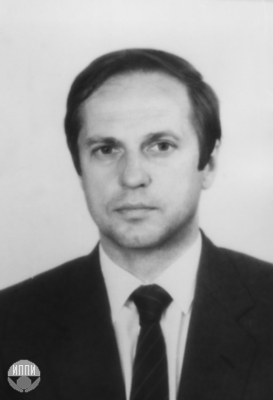 Елеулі із қалдырған қызмет саласыӘлемдік деңгейдегі көрнекті кеңес және орыс ғалымы, физика-математика ғылымдарының докторы, профессор, Ресей Ғылым академиясының академигі. 1985 жылы Ленинград мемлекеттік университетінің ректоры болды, кенеттен қайтыс болғанға дейін осы қызметті атқарды.Өмірбаянынан қызықты деректерСтанислав Петрович 1945 жылы 28 сәуірде Қазақ КСР-і Қостанай облысы Федоровка ауылында әскери отбасында дүниеге келді: Петр Петрович (жауынгерлік ұшқыш) және Дарья Георгиевна (әскери аэродром қызметкері) Меркурьевтер.Әкесінің міндетіне байланысты Меркурьевтер отбасы тұрғылықты жерін үнемі өзгертіп отырды. Сонымен, 1950 жылдан 1960 жылға дейінгі аралықта олар Грузияда тұрды, онда Батуми қаласында Меркурьев бірінші сыныпқа барды, содан кейін ол өзінің туған жері Федоровкаға Қазақстандағы ата-әжесіне қайтып келді, онда бірнеше сыныпты бітірді.1954-1955 жылдары оның отбасы Липецк қаласында (Ресей) тұрды, содан кейін Германия Демократиялық Республикасына көшті (Финов, Фурстенберг, Лерц және Зербст қалалары).Шетелде өмір сүрген жылдары ол неміс тілін жақсы меңгерген. 1960 жылы отбасы Ленинградқа (қазіргі Санкт-Петербург) көшіп келді, сонда ол орта мектептің соңғы сыныптарын бітірді.Ленинград мектеп-интернатында Меркурьев С.П. неміс тілін оқуды жалғастырды, физика мен математиканы оқуға көп көңіл бөлді. 1960-1961 оқу жылында физика бойынша Ленинград қалалық олимпиадасына қатысып, бірінші дәрежелі диплом алды. Келесі жылы ол физика бойынша Ленинград олимпиадасының үшінші айналымына қатысады.Орта мектеп оқушысы кезінде ол Ленинград мемлекеттік университетінің физика үйірмесіне барды. Ол алтын медаль алып, мектепті өте жақсы бағамен бітіріп, 1962 жылы 27 шілдеде Ленинград мемлекеттік университетінің физика факультетіне түсу емтихандарын сәтті тапсырды.Төртінші курстан бастап ол шашыраудың кванттық механикалық теориясы саласында зерттеулер жүргізіп келді. 1967 жылы Меркурьев университетті бітіріп, келесі 1968 жылы профессор Б.С. жетекшілігімен аспирантураға түседі, онда Буслаева үш бөлшектің кванттық мәселесін зерттейді. 1971 жылы «Третий вириальный коэффициент, матрица рассеяния и координатная асимптотика волновой функции для системы трёх частиц» тақырыбында кандидаттық диссертациясын сәтті қорғады.Меркурьев 33 жасында «Теория рассеяния для системы трех частиц в конфигурационном пространстве» жұмысын дайындап, ғылым докторы атағын алады.Меркурьев С.П. 1975 жылы Анна Александровна Меркурьеваға (1986 жылдан бастап физика-математика ғылымдарының кандидаты) үйленді. Некеде екі бала дүниеге келді: үлкен қызы Ирина және ұлы Петр.Кәсіби жетістіктері мен қосқан үлесіМеркурьев С.П. 1970–1971 жылдары Ленинград мемлекеттік университетінің физика ғылыми-зерттеу институтында кіші ғылыми қызметкер болып бастаған. Кандидаттық диссертациясын қорғап, Ленинград мемлекеттік университетінің физика кафедрасының ассистенті болады. Сонымен бірге, 1971-1972 жылдары ол факультет деканының орынбасары қызметін атқарды. Дарынды ғалым ретінде 1973–1974 жж. Францияға, Парижге жақын Орсай ғылыми орталықтарына және Гренобльге тағылымдамадан өтуге жіберілді.1982-1984 жылдары Меркурьев С.П. жоғары математика және математикалық физика кафедрасының профессоры болып, сол 1982 жылы Ленинград мемлекеттік университетінің физика факультетінің деканы болып сайланды. Меркурьев Станислав Петрович Ленинград мемлекеттік университетінің физика факультеті тарихындағы ең жас декан, сонымен қатар Кеңес Одағындағы ең жас профессорлардың бірі болды.1985 жылы Меркурьев С.П. Ленинград мемлекеттік университетінің ректоры қызметіне тағайындалды, осылайша КСРО университеттерінің тарихындағы ең жас ректор болды..Меркурьев С.П. ғылым мен оқу процесін ұйымдастырудың жаңашысы болды: 1984 жылы КСРО-да өзі басқарған есептеу физикасы кафедрасын алғаш ұйымдастырды.Осы жаңалығы үшін ол Еуропа ректорлары конференциясының басшылығына және Еуразиялық университеттер қауымдастығының вице-президентіне сайланды.1987 жылы ол КСРО Ғылым академиясының корреспондент-мүшесі болып сайланған кезде, ал 1991 жылдан бастап - Ресей Ғылым академиясының толық мүшесі болып сайланған кезде кеңестік ғылыми элитаның құрамына енді.Ленинград мемлекеттік университетінің (кейін Санкт-Петербург мемлекеттік университеті деп аталды) ректоры ретіндегі ұйымдастырушылық қызметінің арқасында университет еуропалық рейтинг бойынша ең үздік университеттердің алтылығына кірді. Ол әлемнің бірқатар жетекші университеттерімен: Болоньямен, Миланмен, Калифорниямен және басқалармен келісімге қол қойды. Милан коммерциялық университеті Луиджи Боккони (Италия) С.Меркуриевпен ынтымақтастықтың арқасында 1989 жылы Санкт-Петербург халықаралық менеджмент институты (IMISP) ұйымдастырылып, Калифорния университетімен (АҚШ) ынтымақтастықта Санкт-Петербург мемлекеттік университетінің менеджмент факультеті ашылды. Сонымен қатар, оның белсенді қолдауымен және қатысуымен Француз университетінің колледжі құрылды. Станислав Петрович Меркурьев 1993 жылы 18 мамырда өмірінің 49-шы жылында кенеттен қайтыс болды. Ол Санкт-Петербургте, Комаровский зиратында жерленген.Негізгі ғылыми еңбектеріС.П.Меркурьев КСРО, Батыс Еуропа және Американың жоғары рейтингті ғылыми журналдарында жарияланған 150-ден астам ғылыми еңбектердің авторы. Негізінен оның ғылыми жұмыстары шашыраудың математикалық теориясына арналған. Ғалым көптеген кеңестік ғалымдармен, әлемдік ғылымның корифейлерімен жемісті ынтымақтастық жасады: Мотовилов А.К., Куперин Ю.А., Квицинский А.А., Кострыкин В.В., Латыпов Д.М. және басқалар.1985 жылы Л.Д. Фаддеев «Бірнеше бөлшектер жүйесі үшін кванттық шашырау теориясы» кітабын шығарды.МарапаттарОл Барселона қаласының өнер және ғылым академиясының құрметті академигі (Испания), Брунель университетінің (Лондон, Ұлыбритания, 1991), Калифорния университетінің (АҚШ) және басқа да бірқатар жетекші шетелдік университеттердің құрметті докторы болды. Ол «Болонияның құрметті азаматы» атағына ие болды (Италия), сонымен қатар Құрмет белгісімен марапатталды.Библиография1. Галеева В. Универсанты помнят его улыбающимся. Журнал Санкт-Петербургский университет // № 20 (3644), 13 сентября 2003 года.2. Жуков Ю. Молодой Меркурьев: детские и студенческие годы ректора. К 60-летию со дня рождения. Журнал Санкт-Петербургский университет // № 6-7 (3695-96), 11 апреля 2005 года.3. Петров А.В., Тихонов И.А. Станислав Петрович Меркурьев: К 60-летию со дня рождения. Санкт-Петербургский государственный университет; - СПб: Изд-во С.-Петербургского университета, 2005. - 88 с. 4. Яковлев С.Л. Памяти Станислава Петровича Меркурьева. Теория математической физики. - 1996, т. 107, No. 3, с. 355-358.Естеліктер және мәдени артефактілер2005 жылы Санкт-Петербургте Станислав Петрович Меркурьевтің 60 жылдығына орай оның отбасы, достары, әріптестері, студенттері және жай таныстарының естеліктерін қамтыған естелік жинақ жарық көрді.АБАЙДЫҢ ЖАН ДОСЫ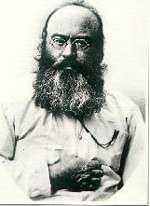 Елеулі із қалдырған қызмет саласыҒалым, саяси жер аударылушы, өлкетанушы, «Семей облыстық хабаршысының» бас редакторы, Абай Құнанбаевтың жақын досы.Өмірбаянынан қызықты деректерСанкт-Петербургте кедей шенеуніктің отбасында дүниеге келген. Санкт-Петербург университетінің физика-математика факультетінің студенті болып жүргенде тамаша әдеби ортада жүрген. Өзінің кең эрудициясымен, шешендігімен және мінезінің беріктігімен Михаэлис университетіндегі әріптестерінің арасында ерекше көзге түсті. 1861 жылы күзде студенттердің наразылығына қатысқаны үшін оны тұтқындады және жер аударды. Алдымен Петрозаводскіге, содан кейін Тобольск губерниясының Тара қаласына жер аударылды. Ал 1869 жылы анасының өтініші бойынша ол Семейге ауыстырылды.Кәсіби жетістіктері мен қосқан үлесіБатыс Сібір генерал-губернаторының рұқсатымен Михаэлис Семей облыстық үкіметі экономикалық бөлімінің кеңсе қызметкерінің көмекшісі, кейін арнайы тапсырмалар бойынша кіші шенеунік болып қабылданды. Михаэлис табиғатты зерттеуші ретінде Алтайдағы мұздықтарды зерттей бастады. 1871-72 жж. ол Мұзтау жотасы аймағына екі рет экскурсия жасады. 1879 және 1880 жылдары Э.П. Михаэлис Ертістің жоғарғы ағысының кеме қатынасына жарамдылығы туралы сұрақтарды анықтау үшін Ертіспен жүзіп келді.Евгений Петрович «Семей аймақтық хабаршысының» редакторы ретінде демократиялық журналистика дәстүрлерін ұстана отырып, орыс-қазақ достық қатынастарын нығайтуға үлес қосуды өзінің міндеті деп санады.1878 жылы Семей облыстық статистикалық комитеті құрылғанда, Михаэлис оның бірінші хатшысы болды. Өлкенің экономикасы мен мәдениетін терең зерттеген ол Семей облысының жағдайы туралы есептер мен оларға статистикалық өтініштер дайындауға белсенді қатысты.1886 жылы Е.П. Михаэлистің ұсынысы бойынша Абай Құнанбаев Семей облыстық статистика комитетінің мүшесі болды. Абай мен Михаэлистің достығы ұлы ақынның да, жер аударылған революционер-демократтың да өміріндегі маңызды оқиға болды. Бірнеше жыл бойы Е.П. Михаэлис Семейде өмір сүрді, Абай оны қыста күн сайын көріп тұрды. Өмірінің соңғы күндеріне дейін ұлы ақын өзінің досы мен ұстазы туралы ризашылықпен және әсерлі сүйіспеншілікпен айтатын. «Абай жолы» романында Михаэлис Михайлов тегімен кездеседі.Семейде 13 жыл тұрған Е.П. Михаэлис өзінің тұрақты тұрғылықты жері ретінде әрі тыныш, әрі шағын Өскеменді таңдады. Бірақ Семейде де, Өскеменде де Е.П. Михаэлис өзінің білімі мен біліктілігін ең бай жерді зерттеуге бағыттай отырып, өзінің тынымсыз қызметін ешқашан тоқтатпады.Евгений Петрович ғылыми зерттеулермен айналысып, сонымен бірге қалалық мәселелерге белсенді қатысты. Өскемен қалалық думасының құрамында отыз жыл бойы болған Е.П. Михаэлис басқа саяси жер аударылғандармен бірге қаланы көркейтуге және оның мәдени дамуына көп еңбек сіңірді. Өскеменнің саяси жер аударылыстары қалада халықтық білім беру мен денсаулық сақтауды дамытуға ерекше үлес қосты. Олардың бастамасымен 1896 жылы қалада кітапхана ашылды, қалалық баққа ағаш отырғызу басталды, шіркеу-приход мектебі (1897), бастауыш мектеп (1912), Мариин мектебі (1901), әйелдер гимназиясы (1914), Халық үйі (1902) салынды.Е.П. Михаэлис тыңғылықты, ерекше және сан қырлы тұлға болатын.Негізгі ғылыми еңбектеріОл Семей мен Зайсан көлі арасындағы Ертіс ағысының штурман картасын құрастыру үшін көптеген материалдар жинады. Евгений Петрович Ертісті кемемен жүзуге жарамды деп таныды.Зерттеуші және ғалым ретіндегі оның қажымас қайратымен білімнің барлық салалары қамтылған. Ол Семей аймағының гидрографиясымен, Алтай тауларын геоморфологиялық зерттеумен, минералды отын мен кен орындарын табу мәселелерімен, конхиология және ұтымды ара шаруашылығы мәселелерімен айналысқан.Библиография 1. Бейсенбаева С. Друг поэта - Евгений Михаэлис // Каз. правда. -1994. - 8 сент.2. Федорова Р. Исследователь нашего края // Рудный Алтай. - 1971. - 25 сент.3. Черных С.Е. С берегов Иртыша. - Алма-Ата, 1981. - С. 27 – 73.4. К юбилею Евгения Петровича Михаэлиса (1841-1913) // Декабристы и политические ссыльные Восточного Казахстана: Рек. указ. лит. - Усть-Каменогорск, 1991. - С. 9 -13.5. Национальная энциклопедия «Казахстан». Т.4. / Гл. ред. Б. Аяган. - Алматы: Главная редакция «Қазақ энциклопедиясы», 2007. - с. 418.Естеліктер және мәдени артефактілерӨскемен қалалық еңбекшілер депутаттары кеңесінің Атқарушы комитетінің 1945 жылғы 16 тамыздағы шешімімен Соляная көшесі Е.П. Михаэлис атындағы көше болып өзгертілді, сондай-ақ Е.П. Михаэлис зиратына құлпытас орнату және Абай шығармашылығына үлкен әсерін тигізген адам ретінде тұрған үйіне мемориалдық тақта орнату туралы шешім қабылданды.1995 жылдан бастап Өскемен қаласының Юбилейная көшесіне Е. Михаэлис есімі берілді.АТАУЛЫ ИСТРЕБИТЕЛЬ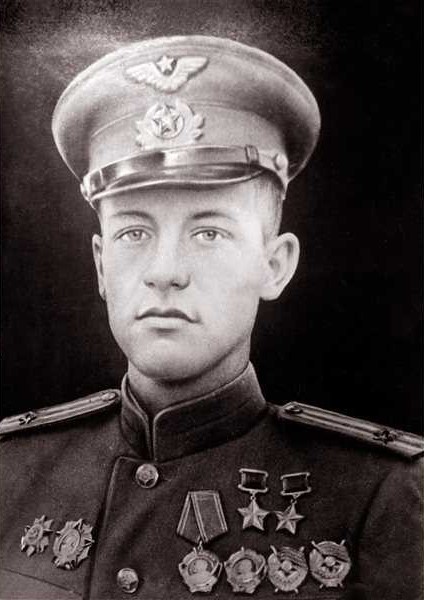 Елеулі із қалдырған қызмет саласыАтақты Ұлы Отан соғысының Батыры, әскери ұшқыш, екі дүркін Кеңес Одағының Батыры. Ржев-Сычевск, Великие Луки және Смоленск оталарына қатысқан, Беларуссия мен Балтық жағалауын азат етуге, сондай-ақ неміс фашистік әскерлерінің Земланд тобын жоюға қатысқан. Соғыстан кейін ол Карпат әскери округіндегі 947-шабуылдау авиациялық полкінің командирі болған.Өмірбаянынан қызықты деректерИван Фомич 1922 жылы 25 маусымда Қазақ АССР-і Қостанай губерниясының Борис-Романовка ауылында (қазіргі Қостанай облысы, Қостанай ауданы, И.Ф.Павлов атындағы ауыл) дүниеге келген.Шаруа отбасынан шыққан. 9 жасында ол ата-анасымен Тереңсай станциясына (қазіргі Орынбор облысының Адамовский ауылы) көшіп келді. Павлов және оның отбасы мұнда 1931-1932 жылдары өмір сүрді, содан кейін әкесінің жұмысына байланысты олар Магнитогорск қаласына көшті (Челябі облысы), онда мектептің 7 сыныбын бітірді.1940 жылы ол Магнитогорск индустриалдық техникумында үш курсты оқыды, онда оқумен қатар Павлов Магнитогорск аэроклубына барды. Сол жылы Павлов Магнитогорск қалалық комсомол комитетінің жодамасымен 1942 жылы бітірген Орынбор қаласындағы әйгілі Чкалов авиациялық училищесіне оқуға жіберілді.Кәсіби жетістіктері мен қосқан үлесіӨзінің басқа құрдастары - Чкаловск авиациялық мектебінің оқушылары сияқты ол да мектеп бітірген соң майданға аттанды.1942 жылдың маусымынан бастап Павлов Ил-2 шабуылдау ұшағын басқара отырып, жауынгерлік ұшқыш ретінде соғыс қимылдарына белсене қатысты. Ол Калинин және 1 Балтық майдандарында шайқасты. Ржев-Сычевск, Великие Луки және Смоленск оталарына қатысты, Беларуссия мен Балтық жағалауын азат етуге, сондай-ақ неміс фашистік әскерлерінің Земланд тобын жоюға қатысты.1944 жылдың ақпанында Павловқа Кеңес Одағының Батыры атағы берілді. Осы оқиғаны еске алу үшін жерлестері-қостанайлықтар төрт истребитель ұшағына ақша жинады, оның біреуін («Кеңес Одағының Батыры, жерлесіміз жолдас Павловқа, Қостанай қаласының жұмысшыларынан») Павловқа арнады.Батыр 1945 жылы мамырда Германияның берілуіне дейін шайқасты. Контузия алды.Соғыс кезінде Павлов ұшқыштан ұшу командиріне, одан кейін эскадрилья командиріне дейін өсті. Барлығы соғыс кезінде ол 237 рет ұшқан, басқа мәліметтер бойынша - шамамен 250 рет, бірнеше рет батылдық, батылдық пен қаһармандық көрсету, ұшу кезінде жоғары шеберлік көрсеткен.Үздік жауынгерлік ұшқыштардың бірі ретінде ол ерекше маңызды мемлекеттік тапсырмаларды орындауға қатысты: 1943 жылы наурызда ол фашистермен қоршалған партизандық топтардың біріне 15 мың оқ-дәріні шеберлікпен тапсырды. Содан кейін ол жаудың артиллериялық позицияларының координаттарын біліп үлгерді.Соғыс аяқталғаннан кейін Павлов 1945 жылы 9 мамырда Мәскеуде өткен Жеңіс парадына қатысты.1949 жылы Павлов М.В.Фрунзе атындағы Әскери академияны бітірді, содан кейін Карпат әскери округіндегі 947-шабуылдау авиациялық полкінің командирі болып тағайындалды. 1950 жылы 12 қазанда ол жаңа технологияны (реактивті класты) игеру кезінде оқу ұшуы кезінде қайғылы қазаға ұшырады. Павлов И.Ф. сол жылы ол өзінің туған жері Қостанайда, Братск зиратының аумағында жерленген.МарапаттарПавловтың 1943 жылы 127 жауынгерлік тапсырманы орындау кезінде көрсеткен батылдығы мен ерлігі үшін КСРО Жоғарғы Кеңесі Төралқасының 1944 жылғы 4 ақпандағы жарлығымен ол Кеңес Одағының Батыры атағын алды, Ленин орденімен және Алтын Жұлдыз медалімен марапатталды.Сол жылдың тамызында Павлов екінші Ленин орденімен марапатталды. Павлов сонымен қатар екі Қызыл Ту, Александр Невский орденімен, 1-дәрежелі Отан соғысы ордендерімен марапатталды.Шығыс Пруссиядағы сұрапыл шайқастарға қатысқаны үшін Павловқа Кеңес Одағы Батырының Алтын Жұлдызы табысталды.1948 жылы Павлов И.Ф. майорға дейін көтеріліп, 1950 жылы 3-ші дәрежелі әскери ұшқыш болды. Библиография1. Дважды Герои Советского Союза / сост. В. С. Вуколов. - М.: Воениздат, 1973. - 247 с.2. Герои Советского Союза - Казахстанцы. Т. 1. Алма-Ата: Казахстан, 1968. – 475 с. 3. Герои Советского Союза: краткий биографический словарь. Т. 2. - М.: Воениздат, 1988.4. Павлов Иван Фомич // Авиационная энциклопедия в лицах. - Москва: Барс, 2007. - С. 455. – 712 с.5. Казахстан: национальная энциклопедия: в 5 т. / гл. ред. Б. Аяган. - Алматы, 2006. - Т. 1. - 560 с. Естеліктер және мәдени артефактілерКСРО Қорғаныс министрінің 1951 жылғы 3 наурыздағы бұйрығымен екі рет Кеңес Одағының Батыры, гвардия майоры Иван Фомич Павлов гвардиялық авиациялық полктің 1-эскадрильясының жеке құрамына мәңгілікке қосылды.Оның туған ауылы Борис-Романовка И.Ф.Павлов ауылы болып өзгертілді. Жергілікті мектепте аты аңызға айналған батырдың мұражайы бар.Қостанай қаласындағы көше батыр-ұшқыштың есімімен аталады.Мәскеудегі № 8 политехникалық колледж де оның есімін алып жүр.Оның есімімен Қостанай облысы, Рудный қаласындағы жұмысшы ауыл, сондай-ақ облыстың көптеген елді мекендері мен елді мекендерінің көшелері аталады.1951 жылы Қостанайда Павловтың қола бюсті орнатылды, оған қала тұрғындары мен қала қонақтары гүл шоқтарын алып келеді.Қостанай облыстық тарихи-өлкетану музейінде И.Ф.Павловтың өмірі мен әскери ерліктері туралы ауқымды материалдар бар қорлар бар.МҰНАЙ БАРЛАУ МАҚТАНЫШЫ«Қолыңнан келгенше бәрін жаса!»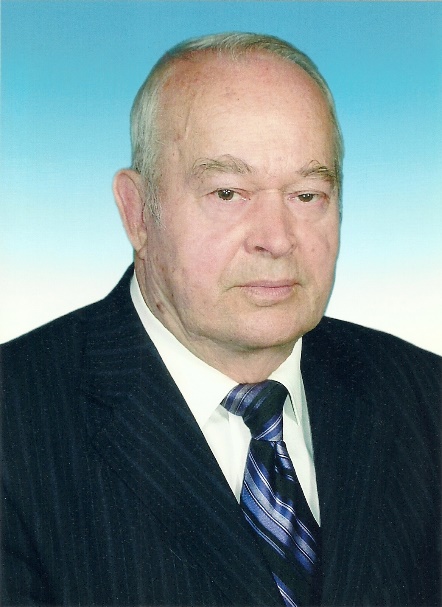 Елеулі із қалдырған қызмет саласыПеревезенцев Леонид Никитович – Танымал қазақстандық геолог, Өзбекстан мен Қазақстандағы бірқатар газ және мұнай кен орындарының ашылуларының авторы және әзірлеушісі, өзінің сүйікті ісі – мұнай барлау мен өндіруге 40 жылдан астам уақытын арнаған.Өмірбаянынан қызықты деректер Леонид Никитович 1937 жылы 10 қазанда Шығыс Қазақстан облысы Өскемен қаласында дүниеге келген. Жас кезінде ол тау-кен ісі мамандығын таңдап, 1955 жылы орта мектепті бітіргеннен кейін Өскемен тау-кен металлургия ғылыми-зерттеу институтына коллектор болып жұмысқа орналасты. 1957 жылы Қазақ политехникалық институтына оқуға түсті. Үшінші курс студенті болып жүріп «кен ісі» бөлімінен «мұнайлы» деп студенттер өзара атап кеткен мамандыққа ауысты. Л.Н. Перевезенцевтің бүкіл өмірін дәл осы мамандық таңдауы анықтады. Жоғары оқу орнын 1962 жылы «Геология және мұнай мен газ-кен орындарын барлау» мамандығы бойынша бітіргеннен кейін оның бүкіл еңбек өмірі жаңа мұнай және газ-кен орындарын іздеумен және барлаумен байланысты болады. КСРО жағдайында Л.Н. Перевезенцев Қазақстанда ғана емес, Ресей мен Өзбекстанда да жұмыс істеп үлгерді. Перевезенцевтің адам және тұлға ретінде қалыптасуында ол бақыт пен өркендеудің негізі деп санайтын отбасы үлкен рөл атқарды. Өзі үлкен отбасында өсіп туыстарымен де, достарымен де әрқашан ортақ рухты қолдады. Сондықтан үлкен және жалпы, отбасылық, кітаптарға деген сүйіспеншілік туындаған. Жақсы оқығанының арқасында ол өте білімді адам еді, көп саяхаттап, керемет әңгімешіл болды. Отбасында әлі күнге дейін ол өте жақсы дайындағанын еске алады – әсіресе палау, бешбармақ, еттен жасалған басқа да тағамдарды, өзі «үй кеспесін» жасаған; спортты жақсы көрген – классикалық күрестен спорт шебері үміткері болған, шахмат бойынша дәрежесі (және геологтар арасында Қазақстан чемпионы атағы) болған, волейбол және баскетболды керемет ойнаған. Ол бүкіл отбасын бір үстел басына жинауды ұнататын, әзілдесіп, қызықты әңгімелер айтатын, балалары мен екі немересін шын жүректен жақсы көретін.Кәсіби жетістіктері мен қосқан үлесі1963 жылы «Каршинефтеразведка» тресінің газ қорын есептеу жөніндегі партияның аға геологы болып жұмыс істеді. Тамыз айында «Бухаранефтеразведка» тресінің № 3 іздеу-барлау партиясының аға геологы болып жұмыс істеді. 1966 жылдың қазан айында Л.Н. Перевезенцев Қазақ КСР Геология министрлігінің өкімімен Жарқамыс мұнай барлау экспедициясына «Ақтөбемұнайгазбарлау» тресіне жұмысқа жіберілді.Кейінгі жылдары оның тағдыры Қазақ КСР Геология министрлігінің Ақтөбе мұнай барлау экспедициясының құрамындағы жұмыспен байланысты болды. Л.Н. Перевезенцев сол кезде барлық жетекші алаңдарда жұмыс істеді және бірқатар кен орындары – Құрсай, Тасшы, Мойынқұм, Бұлақтыкөл, Түсқұм, Шикембай, Санқұбай, Алмұратқоңыр бойынша есептер құрастырды, Ақжар, Қаратөбе, Оңтүстік Қаратөбе, Жаңажол, Өріктау кен орындарында іздестіру-барлау жұмыстарына қатысты. Л.Н. Перевезенцев Сурхандария облысының кен орындарының бірі бойынша газ қорларын есептей отырып, геологиялық есепті жасауға қатысты, Бұхара облысының үш алаңында бұрғылау нәтижелері бойынша есептердің авторы болды.80-жылдардың басында ол Қазан экспедициялық терең бұрғылау экспедициясының бас геологы болып тағайындалды. Содан кейін Леонид Никитович 1978 жылы ашылған Жаңажол кен орнында алғашқы пайдалану ұңғымаларын бұрғылауға және игеруге геологиялық бақылау жүргізді. 1983 жылдың қаңтар айынан бастап Л.Н. Перевезенцев «Ақтөбемұнайгазбарлау» бірлестігінің геологиялық бөлімінің бастығы болып тағайындалды. Сол кездегі басты назар Жаңажол кен орнын игеруге бағытталды және Леонид Никитович осы кен орнын игерудің «технологиялық схемасын» жасауға және жаңа энергия үнемдейтін технологияларды енгізуге қатысты. Олардың бірі «Мұнай-газ және мұнай-конденсат кен орындарын игеру тәсілі» өнертабыс ретінде танылды және патенттелді.Л.Н. Перевезенцев ұсынған шешім жаңашыл болды және кен орнын игеруде үлкен нәтиже берді. Мұны тәжірибе растайды – жаңа объектіні әзірлеу нәтижелері, ол бойынша жоғары сағалық қысымдарды сақтай отырып, бұрқақты өндіру кезеңі 15 жылдан астам уақыт бойы жалғасып келеді, бастапқы алынатын мұнай қорларының 60%-ын іріктеу кезінде Л.Н. Перевезенцевтің бұл дамуын әлі күнге дейін отандық және ресейлік мұнайшылар кеңінен қолданады. 70-80 жылдар – кеңестік мұнай-газ барлау тарихындағы өте жауапты және маңызды кезең. Дәл сол кезде қазақстандық мұнай мен газдың болашағының негізі қаланды.Қазақстан Республикасының тәуелсіздігі жарияланғаннан кейін елдің геологиялық қызметтерінің алдына мұнай мен газ отандық экспорттың маңызды баптарына айналған жаңа экономикалық жағдайларда жаңа кен орындарын одан әрі барлау және белгілі кен орындарын игеру міндеттері қойылды.Л.Н. Перевезенцев «Ақтөбемұнайгазбарлау» бірлестігінің бас геологы лауазымында 1991 жылы Ақтөбе облысында ашылған Шығыс Жағабұлақ жаңа кен орнын ашу бойынша геологиялық барлау жұмыстарын басқарды.Қазақстанның әлемдік экономикалық кеңістікке кіруіне қарай Ақтөбе облысы кен орындарының маңызы арта түсті – шетелдік серіктестер, жаңа инвестициялар, жаңа науқандар және жаңа тәсілдер және т.б. 1994 жылы Л.Н. Перевезенцев «Ақтөбемұнайгазбарлау» өндірістік бірлестігі бас директорының орынбасары және геология жөніндегі вице-президенті болып тағайындалды. Бұл міндеттер ауқымын және шешілуі қажет міндеттер ауқымын кеңейтуді білдіреді. Леонид Никитович Перевезенцевтің кәсібилігі мен үлкен тәжірибесі осы қиын жылдардың бәрінде сұранысқа ие болды. «Ақтөбемұнайгазбарлау» ашық акционерлік қоғамы құрылған сәттен бастап Л.Н. Перевезенцев компанияның геология жөніндегі вице-президенті, бас геологы лауазымдарын атқарды. 2000 жылдан бастап «СНПС-Ақтөбемұнайгаз» ААҚ бас директорының кеңесшісі. Білімі мен тәжірибесі оған көптеген мәселелерді сәтті шешуге көмектесті. Л.Н. Перевезенцев осы ғасырдың басында бірнеше қызықты жобаларға – «Сарқырамабас» кен орнын (МГК кампания) барлауға, «Қазақ петролеум» ЖШС бас геологы ретінде «Шығыс Ажар» үлкен күрделі кен орнын жете барлауға, сондай-ақ Атырау облысында мұнай мен газдың болуына арналған барлау жұмыстарына қатысады. Ол өмірінің соңына дейін жұмыс істеді, өйткені басқа өмірді елестете де алмады.Л.Н. Перевезенцевтің достары көп болды, өзі де дос бола білді. Оның ең жақын досы тамаша адам, көрнекті мұнайшы-геолог Зейнолла Елеуұлы Бөлекбаев. Бұл уақыт сынынан өткен шынайы, берік ерлер достығы еді. Л.Н. Перевезенцев атаққұмарлықтан аулақ болды, лайықты марапаттар мен атақтарды алмағанына көңіл аудармайтын. Мысалы, оны (бірнеше әріптестерімен бірге) жаңа мұнай кен орындарын ашқаны үшін екі рет мемлекеттік сыйлыққа ұсынылды, бірақ бірінші рет «қарсыластарда» ірі және әйгілі «Теңгіз» кен орнының ашылуы болды, ал екінші рет комитет мүшелері сол жылы Мемлекеттік сыйлық ешкімге берілмейтіндей дауыс берді. Әріптестеріне жиі айтатын: «Қолыңнан келетінді шамаң барда жаса» деген оның сөздері өмірінің қағидасына айналған. Л.Н. Перевезенцевтің есімі қазақстандық геология тарихына үлкен әріптермен жазылды. Ол туған Қазақстанның түрлі өңірлерінде жұмыс істеп, сүйікті ісіне адал және риясыз өз өмірін арнады.Адамдардың жадында Леонид Никитович бірбеткей және аса мейірімді, кәсіби және білімді адам ретінде қалды, оның есімі посткеңестік кеңістіктегі мұнайшылардың терең құрметтіне ие. Марапаттары «Қазақстан Республикасының жер қойнауының құрметті барлаушысы».Библиография1. Видные деятели нефтяной промышленности. - Нефть и газ. 2000, №1 – С.111-112.2.Нефтяные высоты Леонида Перевезенцева. - Актюбинский вестник. 11 октября 2007 года. № 125-126 – С.4.3. Его многие считают свои учителем. – Ленинская смена. Экспресс К., 12 октября 2011 года. – С.1.4. Кто есть кто. Нефтегазовая отрасль Казахстана. 2004-2005. Справочник. – Алматы, 2005 – С.272.5. Нефтяная энциклопедия Казахстана. В 2 томах. – Астана, 1999. 669 с. 558 с.КҮРЕСПЕН ӨТКЕН ӨМІР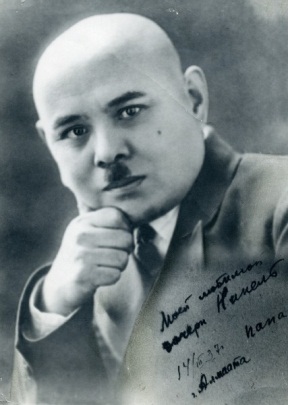 Елеулі із қалдырған қызмет саласыҚазақстанның мемлекет және қоғам қайраткері, журналист, революциялық қозғалысқа қатысушы. О. Жандосовпен, Т. Бокинмен бірге Жетісуда кеңес үкіметін орнатуға қатысқан.Розыбакиев Жетісу өңірінің тұрғындары арасында нағыз интернационалист ретінде танымал болды.Өмірбаянынан қызықты деректерАбдолла Ахметұлы Верненск ауданының Курам болысына қарасты Киікбай ауылындағы мұсылман мектебі мұғалімінің отбасында дүниеге келген. Этникалық ұйғыр. Верненская мұғалімдер гимназиясында, 1925-1927 жылдары Я. Свердлов атындағы коммунистік университетте білім алған.Сонау 1918 жылы А. Розыбакиев большевиктер партиясы басшыларының ұрандарына сеніп, саналы түрде шешім қабылдап, Коммунистік партия қатарына қосылады. А. Розыбакиевтің негізгі қызмет саласы – ұлттық азшылық өкілдері арасындағы идеологиялық жұмыс. 1918 жылы ол Верныйдың аудандық ұлт комиссары болып сайланды. 1921 жылы мамырда А. Розыбакиев Түркістан Компартиясы Орталық Комитетінің ұлттық азшылық бөлімінің меңгерушісі болды, ол кейін Жетісу облыстық партия комитеті жанындағы ұйғыр және дүнген коммунистерінің өлкелік бюросына айналады.Кәсіби жетістіктері мен қосқан үлесі1917 жылдан «Верный қаласындағы мұсылман жұмысшыларының біріккен одағы» басшыларының бірі, Жетісу облыстық атқару комитетінің және облыстық әскери атқару комитетінің мүшесі болды. Жетісу РК(б)П облыстық комитеті жанындағы уездік комиссар және ұлттар ісі жөніндегі бөлім меңгерушісінің орынбасары. Абдолла Розыбакиевтің өмірі мен қызметін зерттеуші, тарих ғылымдарының кандидаты А.Т. Абдуллина «Өзінің революциялық қызметінің басынан бастап ұлттық кадрлар, әсіресе ұйғырлар арасында жұмысты ұйымдастыруға үлкен мән бергенін» атап өтті. 1917 жылдың сәуірінде Абдолла Верный қаласындағы Мұсылман жұмысшыларының біріккен одағының хатшысы болып сайланды, ал 1918 жылы Ұйғырлар революциялық одағының басшысы болып тағайындалды.Абдолла Розыбакиев Орта Азия мен Қазақстандағы революциялық оқиғалардың белсенді қатысушысы, талантты ұйымдастырушы болған. 1920 жылдың көктемінде Түркістан майданының уәкілі Д. Фурмановтың ұсынысы бойынша Жаркент уездік-қалалық революциялық комитетінің төрағасы болады. Кейін Абдолла Ахметұлы Жаркенттің Қызыл Армия атты полкінің бастығы Г. Ерискинмен бірге қарулы отрядтар басында шекаралас қазақ-ұйғыр ауылдарын күзеткен ұйқысыз түндерін еске алысады.1926 жылы ол Қазақстанның оңтүстік облыстарының Сайрам, Бадам және Арыс болыстарындағы егістік және шабындық жерлерді қайта бөлу жөніндегі комиссияның басшылығымен жерлерді нақты бөлуді зерттеді. Осы комиссия жұмысының материалдары жерлерді қайта бөлуге негіз болды, бұл сол кезде ауылдарды кеңестендірудің маңызды шарты еді. Біраз уақыт бұрын ол Алматыда облыстық партия мұрағатын құруға қатысқан.Зерттеуші А.Т. Абдуллина атап өткендей, Розыбакиев ұйғыр қоғамының «басшы топтары» билікке ұмтылатынын түсінгендіктен, ұйғырлардың өзін-өзі билеуіне қатты қарсы болды. Ол жас кеңес республикасының тұтастығын сақтау үшін көп жұмыс жасады.1924 жылы А. Розыбакиев ұлттық межелеу жөніндегі үкіметтік комиссия төрағасының орынбасары, Сырдария губерниялық партия комитетінің мәдениет бөлімінің меңгерушісі, ЖШИ Өлкелік бақылау комиссиясы Төралқасының мүшесі, Қызыл-Орда аудандық партия комитетінің ұйымдастыру бөлімінің меңгерушісі болды. Одан кейін Павлодар аудандық партия комитетінің 1-ші хатшысы, Қазақ АКСР жабдықтау халық комиссары болды.Ағартушылық үлесіАбдолла Розыбакиевтің таланты Жетісудағы 1917-1920 жылдардағы тарих, экономика, революциялық оқиғалар бойынша мақалалар мен брошюралар жазудан да көрінді. Ол «Ұйғыр және дүнген өлкесінен Жетісу өлкесіне қоныс аудару тарихы және олардың экономикалық ахуалы», «Ұйғыр әдебиетінің тарихы және оның қазіргі жағдайы», «Алтышахар-Жоңғария және ағылшын империализмі» атты мақалалар дайындап, жазды.Сондай-ақ А. Розыбакиев латын графикасына көшкен түркітілдес халықтардың жаңа әліпбиі мен орфографиясы комитетінің жұмысына белсене қатысты. Н.Н. Нариманов атындағы Шығыстану институтымен шығарылған профессор Л.И. Фесенконың «Шыңжаң тарихының очерктері» монографиясының кеңесшісі және редакторы болды.Осы кезеңде А. Розыбакиев «Камбагаллар авази» («Кедейдің үні», 1921 ж.) ұйғыр газетінің  ұйымдастырушысы және редакторы болды. 1931 жылы Алматыда «Кзылтанг» журналы шыға бастады. 1921 жылы Абдолла Розыбакиев Қазақ республикасын жабдықтау халық комиссары болды, сонымен бір мезгілде журнал редакторларының бірі бола отырып, үнемі жастарды кеңінен ағартуды жақтады.1923 жылы қаңтарда облыстық бюро жанынан Абдолла Розыбакиевтің тікелей қатысуымен ұйғырлардың тарихы мен мәдениетін зерттеуге негіз болған ғылыми орталық құрылды. Ғылыми орталық өз қызметін араб графикасы негізіндегі ұйғыр әліпбиін реформалаудан және емле ережелерін әзірлеуден бастады. Мұғалімдерді даярлау бойынша қысқа мерзімді курстар және бастауыш мектептер ашылды. Сол кезде Розыбакиевтің көмегімен Кеңес үкіметі тарихында алғаш рет оның серігі Л. Ансари балаларға арналған әліппені басып шығарды. Сөйтіп Розыбакиев қазіргі ұйғыр тілін жасаушылардың біріне айналды.1918-1925 жылдары ұйғыр «Жетысу эшчи-халық мухбири» (Жетісу жұмысшы-шаруа тілшісі), «Комек», «Бухара», «Кедей ерки» газеттерінің редколлегия мүшесі және редакторы болды. 1937 жылдан бастап Қазақстан КП(б) ОК баспасөз бөлімінде жұмыс істеді.Абдолла Ахметұлы өліміне дейін жауапты партиялық және мемлекеттік қызметтер атқарды. И. Сталиннің тоталитарлық билік режимінің бекітілуімен бұрынғы партиялық жолдастары А. Розыбакиевтің барлық саяси «қателіктерін» есіне түсірді. Ол 1937 жылы жалған айыппен тұтқындалып, қуғын-сүргінге ұшырады, оның есімі ұзақ жылдар бойы айтылмай келді. Ол 1957 жылы ғана ақталды. А. Розыбакиевтің ерен еңбегі Қазақстанның мемлекеттік архивтерінде сақталған құжаттардан көрініс тапты. Бұл құжаттар өмірінің эпопеясын объективті түрде жаза алатын және ірі саяси қайраткердің бейнесін қайта құра алатын ойлы зерттеушілерді күтеді.Библиография1. Алма-Ата. Энциклопедия. / Гл. ред. М. К. Козыбаев. — Алма-Ата: Гл. ред. Казахской Советской энциклопедии, 1983. — С. 350. — 608 с. 2. Абдулина А.Т. История Семиречья в персоналиях. К 115-летию со дня рождения А. Розыбакиева. Личный фонд Розыбакиева А.А. // Государственный архив Алматинской области. – Ф. 1076. – Оп. 1. – Д. 15. 3. Страницы трагических судеб: Сб. воспоминаний жертв политических репрессий в СССР в 1920-1950-е гг. // Сост. Е.М. Грибанова, А.С. Зулкашева, А.Н. Ипмагамбетова и др. – Алматы: Жеті жарғы, 2002. – 448 с. 4. Личный фонд Розыбакиева А.А. // Государственный архив Алматинской области. – Ф. 1076. – Оп. 1. – Д. 117.5. Нурпеис К.К. Завершение эксперимента: Казахстан в годы НЭПа // Экспресс К. - 2006. - 31 марта - № 57 (15959).6. Материалы из личного фонда Розыбакиева А.А. // Государственный архив Алматинской области. – Ф. 1076. – Оп. 1. – Д. 18. (взяты из работы А. Абдуллиной «История Семиречья в персоналиях…»). http://www.rusnauka.com/11_NPE_2012/Istoria/2_108372.doc.htmЕстеліктер және мәдени артефактілер1962 жылы Алматы қаласының 17-ші желісі Розыбакиев көшесі деп аталды.Алматыдағы Көрнекті қайраткерлер аллеясындағы тұғырға Розыбакиевтің бюсті орнатылды.Алматыда Розыбакиев атындағы мектеп салынды.ДОМБЫРА ФИЛОСОФИЯСЫ«Домбыра – қазақтың жаны, рухы, тарихы, салт-дәстүрі, бүкіл болмыс-бітімі деп айтуға болады» (Қазақстан Республикасының Тұңғыш Президенті – Елбасы Нұрсұлтан Назарбаев)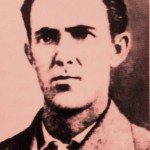 Елеулі із қалдырған қызмет саласыТулалық дарын музыкалық аспаптардың шебері еді. Қазіргі кезде көптеген шеберлер жасап жатқан және ел аумағынан тыс жерлерде танымал болған қазақ домбырасының заманауи стандартын Эмануэль Романенко ХХ ғасырдың 30-шы жылдарының басында жасаған.Өмірбаянынан қызықты деректер1930 жылдардың басында Ахмет Қуанұлы Жұбанов Қазақстанға домбыраның жаңа нұсқаларын жасауға келген дарынды шеберлер – ағайынды Борис пен Эмануэль Романенкаларды өзіне шақырады. Эмануэль сол күйі Алматыда жұмыс істеуге қалады. Кәсіби жетістіктері мен қосқан үлесі1932 жылы оркестр аспаптарының – домбыра мен қобыздың алғашқы үлгілері әзірленіп, жасалды.1933 жылдан кейін Ахмет Жұбанов музыкалық-драмалық колледж базасында республикадағы алғашқы халық аспаптар оркестрін құрды. Техникумда домбыра мен қобызды оркестрлік диапазонға сәйкес жетілдіру және біріздендіру үшін тәжірибелік шеберхана ашылды. Ленинградтан Ахмет Жұбанов шақырған композитор Евгений Брусиловский музыкалық эксперимент шеберханасында жұмыс істеді. Сол кезде қазақтың музыкалық аспаптарының алғашқы үлгілері жасалды.Музыкалық эксперименттік шеберхананың қызметкерлері қазақ домбырасын жетілдіруге кірісіп кетеді. Ағайынды Романенколар орыс музыкалық аспаптарымен жұмыс істеген, тәжірибелері бар. Халық аспаптар оркестріне үлгі ретінде атақты В.В. Андреевтің орыс оркестрі алынды.Домбыралардың тұтас бір сериясын шығару үшін материалдарды іріктеу жұмыстары басталды. Аспаптың корпусына жаңғақ тақтайшалар жиынтығы келтірілді, мойнына қайыңды алды, ал беті Алатау бөктерінде өсетін Тянь-Шань шыршасынан дайындалды. Өзінің сопақша корпусы мен ұзын мойынымен жаңа аспап Батыс Қазақстанда таралған домбыраға ұқсады.Пішіні мен өлшемі әзірленіп, бірнеше айдан кейін музыкалық-эксперименттік шеберханада орындалған сызбалар бойынша жаңа домбыраның үлгісі ұсынылды. Белгілі бір аралықта бекітілген пернелер жылжымалы пернелердің ауыстырылатын мойнына орнатылады. Домбыра ішектері қолдан жасалған емес – бұл жоғары баптауға төтеп бере алатын фабрикалық кетгуттар болды. Бұл аспаптың таза, күшті дыбысталуына және темпераментті жүйеге көшуіне ықпал етті. Мысалы, үлкен контрабас-домбыра әдеттегі домбырадан мүлде өзгеше естіледі.Шығармашылық мұрасыАғайынды Романенколар жасаған алғашқы аспап сынақ үшін қазақтың халық аспаптарын жетілдіру бойынша эксперименталды шеберхана жұмысына белсене қатысқан домбырашы Махамбет Бөкейхановқа тапсырылды.1942 жылы Эмануэль Иосифович Романенко Қазақ филармониясының шеберханасына ауысады. Мұнда ол қазақтың халық аспаптары оркестріне арналған әртүрлі домбыра түрлерін әзірлеп, жасады. Осылайша ұлттық оркестрлердің ажырамас бөлігіне айналған прима-домбыра, альт-домбыра, тенор-домбыра, бас-домбыра және басқа аспаптар пайда болды. Шебер домбыра мен қобызды жетілдіруге үлкен үлес қосты, нақтырақ айтқанда, пикколо, прима, альт, тенор және т.б.1952 жылдан бастап өмірінің соңына дейін Эмануэль Иосифович Алматы консерваториясының музыкалық эксперименттік шеберханасында жұмыс істеді. Романенконың, Қасымовтың және олардың ізбасарларының еңбек құралдары музыкатанушылар арасында әлі күнге дейін жоғары бағаланады.Э.И. Романенконың жасаған домбыраларында өзіндік ерекше дыбысы бар. Бүгінде бүкіл Қазақстан бойынша көрнекті шебердің бірнеше аспаптарын табуға болады.30-жылдардың ортасында домбыра қазақтың басқа халық аспаптарымен бірге оркестр дыбысына ие болды.Естеліктер: «Музыкалық эксперименталды шеберханада және халық шығармашылығын жазу мен өңдеуде жұмыс жасаған алғашқы жылдарымда халықтық музыкалық аспаптарды зерттеу және жетілдіру мәселелерін шешуде үлкен қиындықтар кездесті. Акустика заңы негізінде домбыра мен қобыз жасай алатын жекелеген қолөнер шеберлерінен басқа заманауи қазақ музыкалық кәсіби шеберлері болмады», – Ахмет Жұбанов.«Домбыра – бұл тұтас философия, өз алдына бір әлем. Қазақтардың адал серігі киіз үйдің төрінен лайықты орынын алған. Домбыра арқылы қыр тұрғындары әңгіме-дүкен құрған, дауын шешкен, жаңалықтарын жеткізген, ілтипатын білдірген, махаббатын жеткізе білген…»«Қазақтар домбыраға әрқашан ерекше құрметпен қараған. – Алматыда өткен студенттік жылдарымда мен Романенконың музыкалық консерваториядағы студиясына жиі келіп тұратынмын, оның шығармашылығына тәнті едім. Мені сол жер магнит сияқты тартатын да тұратын. Бұйымның бағасы студент үшін қымбат болды. Бюджетім қарапайым болғандықтан, артық шығын шығара алмайтынмын, сол себепті де құр тамашалуға баратынмын, – деп еске алады Мырзатай Жолдасбеков. – Ол нағыз шебер – талант, табиғат оның қолын алтын етіп, ал ішкі түйсігін мықты етіп жаратқан.Эмануэль Романенко 1970 жылы қайтыс болып, Алматыда жерленген.Библиография1. Шәкәрім Ж. «Көне дүние күмбірі». Алматы, 2013. 2. Сарыбаев Б. «Қазақтың музыкалық аспаптары». Алматы, 1981.3. Еңсепов Ж. «Домбыра» журналы Алматы, 03. №1. 2007. 4. Абишева Б. Темір үзер қылыштың аты болар «Алдаспан». «Новая музыкальная газета». № 2. 2011.5. Назарбаев Н.А.: Домбра - паспорт и бренд казаха 01.07. 2018. Tengrinews.kz. https: // tengrinews.kz/kazakhstan_news/nazarbaev-dombra-pasport-i-brend-kazaha-347945/6. Домбыра аспабының шығу тарихы және арт индустриядағы даму деңгейі А. Джумагалиева, Ерасыл Қаумбаев, «Ақиқат» журналы, 20.07.2015. http: // akikat.kazgazeta.kz/?p=60857. Антонов С. Загадка казахской души: как появилась домбра и в чем секрет ее звучания / HISTORY 24.07.2018. https://www.voxpopuli.kz/history/zagadka-kazahskoy-dushi-kak-oyavilas-dombra-i-v-chem-sekret-ee-zvuchaniya-13766.html8. Нокрабекова З. Звуком и статью своей увлекая / «Казахстанская правда». - 5.05.2017. https://kazpravda.kz/articles/view/zvukom-i-statu-svoei-uvlekaya УӘЛИХАНОВ – ОРТАЛЫҚ АЗИЯНЫҢ ТАМАША ҒҰЛАМАСЫ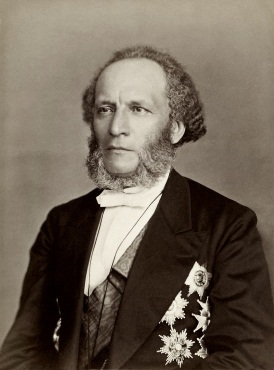 Елеулі із қалдырған қызмет саласы Семенов-Тянь-Шанский Петр Петрович – көрнекті орыс географы, санақшы, ботаник, энтомолог, саяхатшы, коллекционер, мемлекет және қоғам қайраткері; Петербург Ғылым академиясының құрметті мүшесі, Императорлық Орыс Географиялық қоғамының басшысы, Ресей империясы Мемлекеттік кеңесінің мүшесі, 1897 жылғы алғашқы Ресей санағын ұйымдастырушы.Ол тегіне «Тян-Шанский» қосымшасын аттас тауларына барғаннан кейін алды.Өмірбаянынан қызықты деректерПетр Петрович Семенов-Тянь-Шанский 1827 жылы 14 қаңтарда Рязань губерниясының Липецк облысында дүниеге келген. 15 жасқа дейін Семенов ауылда тәрбиеленді, содан кейін Петербургтегі гвардия прапорщиктері мен кавалерия юнкерлерінің мектебіне түсті. Көп ұзамай ол жаратылыстану ғылымдары бөлімінің физика-математика факультетінде Петербург университетінің тыңдаушысы болды. Кәсіби жетістіктері мен қосқан үлесі1849 жылы Семенов Императорлық Орыс Географиялық қоғамының мүшесі атанып, сол кезден бастап оның жұмысына белсенді қатысты.1856-1857 жылдары Тянь-Шаньға зерттеу жүргізіп, оның орографиясы мен биік белдемділігінің алғашқы сызбасын жасады. Орталық Азияға бірқатар ірі экспедицияларды ұйымдастырып, басқарған. Оның қызметімен флора, фауна және жануарлар әлемін зерттеу бойынша Н. Прежевальский, Ш. Уәлиханов, Г. Потанинмен және басқа да ғалымдармен бірлескен бірқатар ірі ғылыми экспедициялар байланысты.П.П. Семенов-Тянь-Шанский Орталық Азия кеңістігімен саяхат жасай отырып, өзінің ғылыми зертханасында сүйіспеншілікпен және жоғары кәсібилікпен өңдеген бірегей этнографиялық және статистикалық деректерді жинады. Ол Іле Алатауы мен Алтай тауларының өзіне тән шыңдарын айқындап, Жетісу табиғатының флорасы мен фаунасына терең талдау жасады. Сондай-ақ қазақ даласы арқылы өтетін ежелгі жолдарды зерттеді.Орталық Азия мен Алтай бойынша материалдар көрсетілген Ресей географиясына көп томдық мәліметтер жинауға жетекшілік етті. Ресейдің алғашқы халық санағын ұйымдастырды (1897). П. Семенов (ол кезде префикссіз) 1857 жылы Шоқан Уәлихановқа Орыс Географиялық қоғамының толық мүшесі атағын беруге бастамашы болды. Ол: «Орыс географиялық қоғамының мүшелігіне құрметпен келесі адамды ұсынамыз» ... 2 тармақ. Сібір жеке корпусының поручигі жанында адъютант лауазымындағы, Ыстықкөл шығыс жағалауына саяхат жасап, қырғыз даласы туралы географиялық, этнографиялық және тарихи материалдардың мол қорын жинаған Шоқан Уәлиханов. Уәлиханов мырза өзі жинаған мәліметтерді қоғамға хабарлауға дайын» – деп жазған.«Өте жақсы қабілеттерге ие бола отырып, Уәлиханов Омбы кадет корпусындағы курсты үлкен жетістікпен аяқтады, ал кейіннен... университетте лекция тыңдап, француз және неміс тілдерін жақсы меңгеріп алды, сондықтан ол шығыс тарихы, әсіресе қырғыздарға жақын халықтар тарихы бойынша тамаша білімдар болып шықты» – деп П.П. Семенов-Тянь-Шанский Ш. Уәлихановтың дарындылығына шын жүректен қолдау көрсетіп, таңдана қарады. А.А. Достоевскиймен бірге жазылған өз мақаласында П.П. Семенов-Тянь-Шанский Шоқан Уәлихановтың Орталық Азияны зерттеуге қосқан үлесін егжей-тегжейлі сипаттады. Авторлар Уәлихановтың еңбегін былайша атап өткен: «Шоқан Уәлиханов бүкіл Алтышардың жай-күйі туралы бағалы материалдар жинап үлгерді, оған қоса Ад. Шлагинтвейттің қаза болу себептері мен мән-жайлары туралы алғаш рет барлау жасады. Уәлихановтың «Жоңғар очерктері» және «Алтышардың жай-күйі туралы» тамаша мақалалары 1861 жылы «Императорлық Орыс Географиялық қоғамының жазбаларына» жарияланды, бірақ, өкінішке орай, Уәлихановтың денсаулығы Петербург климатына төтеп бере алмады; 1863 жылы ол Отанына оралуға мәжбүр болды, ал 1865 жылы өкпе ауруынан (өкпе туберкулезі) қайтыс болды. Оның Қашқарға сапарының аяқталуын барон Ф.Р. Остен-Сакен 1868 жылы Қоғамның «Известиясында» басып шығарды».Петр Петрович 1914 жылы 11 наурызда Санкт-Петербургте қайтыс болды.МарапаттарыОның есімімен Азия мен Кавказдағы бірқатар географиялық нысандар аталған. Географиялық қоғам оның құрметіне алтын медаль тағайындады.Алатаудың солтүстік баурайындағы Кіші Басқан жотасының жанындағы шың П.П. Семенов Тянь-Шаньский есімімен аталған. Оның классикалық еңбектері әлемдік ғылымның жылнамаларына енді, онда Қазақстан бойынша көптеген материалдар сақталған.Библиография1. Национальная энциклопедия «Казахстан». Т.4. / Гл. ред. Б. Аяган. - Алматы: Главная редакция «Қазақ энциклопедиясы», 2007. - с. 418.2. Ч.Ч. Валиханов. Собрание сочинений в пяти томах.Т.5. // Гл. редакция Казахской советской энциклопедии. Алма-Ата, 1985. - с.101.3. Ч.Ч. Валиханов. Собрание сочинений в восьми томах. Т.4. с.449-451.4. Чокан Валиханов и русские ученые. К 180-летию со дня рождения Ч. Ч. Валиханова. http://www.tarih-begalinka.kz/ru/timetravel/page3529/Естеліктер және мәдени артефактілерАзия мен Кавказдағы бірқатар географиялық нысандар оның есімімен аталған.Географиялық қоғам оның атындағы Алтын медальді құрды.Алатаудың солтүстік беткейіндегі Кіші басқан жотасының жанындағы шыңы П.П. Семеновтың есімімен аталған.Оның классикалық еңбектері әлемдік ғылымның жылнамаларына енді, онда Қазақстан бойынша көптеген материалдар сақталған.БЕЙБІТШІЛІК ПЕН КЕЛІСІМ ЕЛШІСІ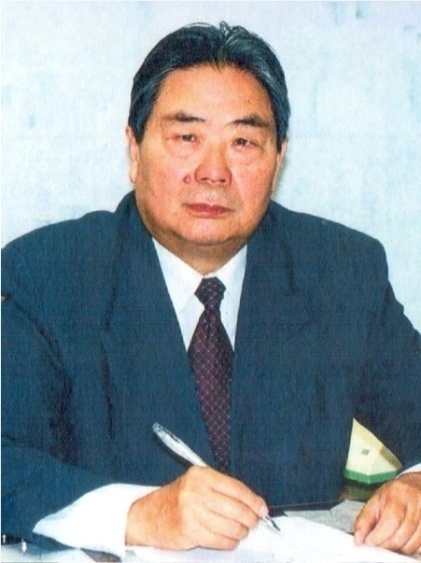 Елеулі із қалдырған қызмет саласыҚазақтың көрнекті ғалым-гуманисті Солтүстік Қазақстан облысының білім беру мекемелерінің ғылымы мен біліміне, сондай-ақ облыстық Қазақстан халқы Ассамблеясының құрылуына үлкен үлес қосты. Профессор, университетте 45 жылдан астам жұмыс істеді, оның 15 жылдан астамы - Солтүстік Қазақстан мемлекеттік университетінің бірінші проректоры. Атақты ғалым, жоғары мектеп ұйымдастырушысы. Ол жерлестерінің арасында үлкен беделге ие болды. Ол қазақ тілі мен мәдениетін белсенді түрде насихаттады.Өмірбаянынан қызықты деректерФеликс Алексеевич 1935 жылы 24 қазанда Хабаровск өлкесінің Осиповка ауылында (Ресей) Амур өзені флотының қызметкерінің отбасында дүниеге келді.1937 жылы кәрістерді Қиыр Шығыстан депортациялау кезінде ол отбасымен бірге он мыңдаған басқа отбасылар сияқты Қазақстан аумағына қоныстандырылды. Ф.А.Симның отбасы. Солтүстік Қазақстан облысы, Келлеров ауданы, Дмитровка ауылында қоныстанды.1955 жылы ол Қарағанды облысының Ағадыр станциясындағы орта мектепті бітіріп, Петропавл педагогикалық институтының тарих-филология факультетіне оқуға түседі.Кәсіби жетістіктері мен қосқан үлесі1960 жылы ол Петропавлдағы есеп техникумында тарих және әдебиет пәнінің мұғалімі болып жұмыс істей бастады. Содан кейін 1961 жылы ол Солтүстік Қазақстан университетінде оқытушы болды, ол біраз уақыттан кейін кафедра меңгерушісі болып тағайындалды.1967-1970 жылдар аралығында. Мәскеудегі КСРО Ғылым академиясы Философия институтының күндізгі аспирантурасында оқыды. 1971 жылы «К вопросу о природе категорий диалектики» тақырыбында кандидаттық диссертация қорғады, философия ғылымдарының кандидаты ғылыми дәрежесіне ие болды.Ф.А. Сим Солтүстік Қазақстан университетінің тарих және филология факультетінің деканы қызметіне орналасып, біраз уақыттан кейін оқу ісі жөніндегі проректор болып тағайындалды.1994 жылдан бастап университеттің бірінші проректоры болды. Өзінің туған жері – М.Қозыбаев атындағы Солтүстік Қазақстан университетінде (К.Ушинский атындағы Петропавл педагогикалық институты кезінен бастап) Сим Ф.А. өмірінің 48 жылында жұмыс істеді.Феликс Алексеевич Солтүстік Қазақстан облыстық Қазақстан халқы ассамблеясы ашылған сәттен бастап оны құруға және оның жұмысына белсене қатысты. 1992-2001 жылдар аралығында Сим Ф.А. Солтүстік Қазақстан облыстық кәріс мәдени орталығын жемісті басқарды. Ол сонымен қатар облыстық және республикалық Қазақстан халқы Ассамблеясының тұрақты мүшесі болды.Ф.А. Симнің 50-ден астам ғылыми еңбектері жарық көрді. Ол еліміздің жетекші жоғары оқу орындарында, сондай-ақ кадрлардың біліктілігін арттыру және қайта даярлау бойынша оқу орындарында дәрістер оқыды. Ол студенттерге білім беруде батыстың жаңа технологияларын енгізудің белсенді жақтаушысы, Солтүстік Қазақстан облысында білім беру мекемелері жүйесін реформалау процесінің қатысушысы болды, М.Қозыбаев атындағы Солтүстік Қазақстан мемлекеттік университетін құруға қатысты. 1974 жылдан бастап доцент ғылыми атағына ие болды, ал 1995 жылы оған университет профессоры академиялық атағы берілді.Ф.А. Сим көп жылдар бойы Петропавл қаласындағы білім қоғамының аймақтық ұйымын басқарды. 2000 жылдан 2002 жылға дейін Ф.А. Сим дарынды балаларға арналған «Дарын» мектеп-лицейін басқарды, ал 2002-2008 жж. оның ғылыми кеңесшісі болды.Ол өзінің туған аймағында тұратын этностар өкілдері арасындағы келісімді, бейбітшілікті және достықты сақтауға үлкен жеке үлес қосты. Оның белсенді өмірлік ұстанымы жергілікті жастардың толеранттық сезімі мен жаңа қазақстандық патриотизмді тәрбиелеуге ықпал етті.Қазақстан Республикасының 1993 жылғы 14 сәуірдегі Заңының 3-бабы негізінде Ф.А.Сим Солтүстік Қазақстан облысы прокуратурасының 1996 жылғы 24 маусымдағы № 13-1-470 қаулысымен жаппай саяси қуғын-сүргін құрбаны ретінде ақталды.Сим Феликс Алексеевич 2008 жылы 73 жасында қайтыс болды.МарапаттарҒылыми және қоғамдық қызметі үшін ол «КСРО білім беру ісінің үздігі», Бүкілодақтық «Білім» қоғамының медальдарымен, «Белсенді жұмысы үшін», «Ерен еңбегі үшін», «Көп жылдар бойы және адал қызметі үшін», «Қазақстан Республикасының Тәуелсіздігіне 10 жыл», «Астана» медальдарымен марапатталды.«Қазақстан Республикасы білім беру ісінің құрметті қызметкері» белгілерімен, Солтүстік Қазақстан халық депутаттары Кеңесінің, Қазақстан Компартиясы Орталық Комитетінің құрмет грамоталарымен, төсбелгілермен марапатталды: КОКП Орталық Комитетінің, КСРО Министрлер Кеңесінің, «Бүкілодақтық Орталық Кәсіподақтар Кеңесінің және Комсомол Орталық Комитетінің «Социалистік жарыстың жеңімпазы», Қазақстан Республикасы Білім және ғылым министрлігі, Солтүстік Қазақстан облысының әкімінің құрмет грамоталарымен марапатталды.2006 жылы Солтүстік Қазақстан облыстық мәслихаты Ф.А.Симге «Солтүстік Қазақстан облысының Құрметті азаматы» атағын берді.Библиография1.Корейцы Казахстана в науке, технике и культуре. Алматы – 2002. – 624 с.2. Ашимов У. и др. О Симе Феликс Алексеевиче http://www.daryn-sk.kz/felix.html3. Табакова З. Мудрый человек и дел прекрасных созидатель. Сайт СКГУ им. М.К. Козыбаеыва. nkzu.kz4. «Книга памяти» Ассамблеи народа Казахстана Костанайской области. https://ne-np.facebook.com/groups/1516737761743533/permalink/2934504096633552/5. Казахстан: национальная энциклопедия: в 5 т. / гл. ред. Б. Аяган. - Алматы, 2006. - Т. 1. - 560 с. Естеліктер және мәдени артефактілер2009 жылы Ф.Сим атындағы аудиторияның салтанатты ашылуы болды. Ол өзі ұзақ уақыт жұмыс жасаған университеттің үшінші ғимаратының үшінші қабатында орналасқан.2014 жылдың қыркүйек айында М.Қозыбаев атындағы Солтүстік Қазақстан мемлекеттік университетінің ғимаратында Ф.Симді еске алуға арналған мемориалды тақта ашылды. Еске алу шарасының қатысушылары өздерінің досы, әріптесі және тәлімгері деген сөздерді «Көрнекті мұғалім» және «Бас әріппен жазылған адам» деп атады.2015 жылдың наурыз айында университет кітапханасы Сим отбасынан оның жеке кітапханасынан философия, мәдениеттану, дінтану және басқа да тақырыптар бойынша 400-ден астам атаулы құнды басылымдар алды.ҰЛЫ ҚҰРЫЛЫС БАСТАМАШЫСЫ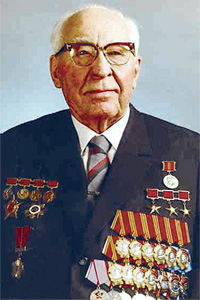 Елеулі із қалдырған қызмет саласыКСРО Орта машина жасау министрі. Инженер-металлург. Металлургия және машина жасау жүйесіндегі өндірісті ұйымдастырушы, Өскемен қаласының қазіргі заманғы құрылысының бастамашысы және рухтандырушысы. Азамат соғысының қатысушысы.Өмірбаянынан қызықты деректерЕфим Павлович Славский 1898 жылы 26 қазанда Макеевка (Донбасс, Украина) ауылында шаруа отбасында дүниеге келген. Ол ерте жастан бастап жұмыс істей бастады – жалшы болып жалданды, жазғы жайылымдарда мал бақты, шіркеу-приход мектебінің тек үш сыныбын бітіре алды.13 жасында ол Макеев металлургия зауытына, құю цехына барды. Содан кейін кеніште темір ұстасы болып жұмыс істеді, бір жылдан кейін зауытқа оралды, дәл сол кезде Бірінші дүниежүзілік соғыс басталды, жұмыс күштері жетіспей, цехтағы жастарды да алып кетті. Ефим Славский үлкен физикалық күшімен ерекшеленді, оған артиллериялық снарядтардың корпусын өңдеу тапсырылды. 1918-1923 жылдары Ефим Славский Азамат соғысы майдандарында шайқасқа қатысты. Е.П. Славский 1928 жылға дейін әскерде тағы бес жыл қызмет етті. Кейін ол қойма меңгерушісі болып жұмыс істеді, сонымен қатар орта білімін алды, ал 1933 жылы қорғасын өндіру технологиясы туралы тезисті қорғап, түсті металдар мен алтын институтын бітірді.Кәсіби жетістіктері мен қосқан үлесіЖас маман Ефим Славскийдің еңбек жолы қатардағы инженерден басталып директорға дейін барды, ол Орджоникидзе қаласындағы «Электромырыш» зауытында жүріп, жоғары оқу орнын бітіргеннен кейін жұмыс істей бастайды. 1940 жылы Е.П. Славский Запорожьедегі Днепр алюминий зауытын басқарды. 1941 жылға қарай бұл кәсіпорын отандық алюминийдің үштен екісін беретін кәсіпорынға айналды.1941 жылдың аяғында Орал алюминий зауытының құрылысын, содан кейін жұмысын басқарды, соғыс жылдарында елдегі алюминий өндіретін жалғыз кәсіпорын болды. Е.П. Славскийдің басшылығымен зауытта алюминий шығару 20 мың тоннадан 75 мың тоннаға дейін өсті. 1946 жылы 9 сәуірде Е.П. Славский КСРО Министрлер кеңесі жанындағы Бірінші басқарма бастығының орынбасары болып тағайындалды және осы кезеңнен бастап Ефим Павловичтің барлық қызметі атом өнеркәсібін құрумен байланыстырылды.Ол уран, алтын өндіру, минералды тыңайтқыштар өндіру, медицинада, ауыл шаруашылығында және халық шаруашылығының басқа да салаларында изотоптарды қолдану бойынша бірегей технологияларды әзірлеуге және енгізуге үлкен үлес қосты.КСРО Орта машина жасау министрі қызметін Е.П. Славский 1957 жылдан 1986 жылға дейін - 29 жыл атқарды.1962-1988 жылдары Е.П. Славский Шығыс Қазақстан облысынан КСРО Жоғарғы Кеңесінің депутаты болып сайланды. Осы жылдар ішінде ол депутат ретінде Өскемен қаласының дамуына баға жетпес үлес қосты. Өскеменнің маңызды стратегиялық нысандарын салуда, атап айтқанда Үлбі металлургия зауытын дамытуда үлкен рөл атқарды. 14 желтоқсан 1970 жылы Қалалық еңбекшілер депутаттары кеңесінің Атқарушы комитеті «Қаланың халық шаруашылығын дамытудағы зор еңбегін ескере отырып, Славский Ефим Павловичке диплом мен грамота тапсырды, Өскемен қаласының Құрметті азаматы атағын беру» туралы шешім қабылдады.Марапаттары Үш мәрте Социалистік Еңбек Ері, Лениндік сыйлықтың және КСРО-ның үш Мемлекеттік сыйлығының лауреаты, Лениннің тоғыз орденімен марапатталған.Библиография 1. Славский Ефим Павлович // Военная энциклопедия / П. С. Грачёв. - Москва: Военное издательство, 2003. -Т.7. - С.505.2. Творцы атомного века. Славский Е.П. – М.: Слово-дело, 2013. – 438 с.3. Славский Е.П. http://www.biblioatom.ru/founders/slavskiy_efim_pavlovich/4. Герой / http://www.warheroes.ru/hero/hero.asp?Hero_id=10507Естеліктер және мәдени артефактілерӨскемен қаласының Құрметті азаматтары кітабына енгізілген. Өскеменнің басты көрікті жеріндегі жағалау Е.П. Славскийдің есімімен аталады. 2011 жылы мұнда бюст-ескерткіш орнатылды. Славский туралы фильмдер түсірілді. Солардың бірі – «Прощание с саблей».КАТАЛИЗДІҢ НЕГІЗІН ҚАЛАУШЫ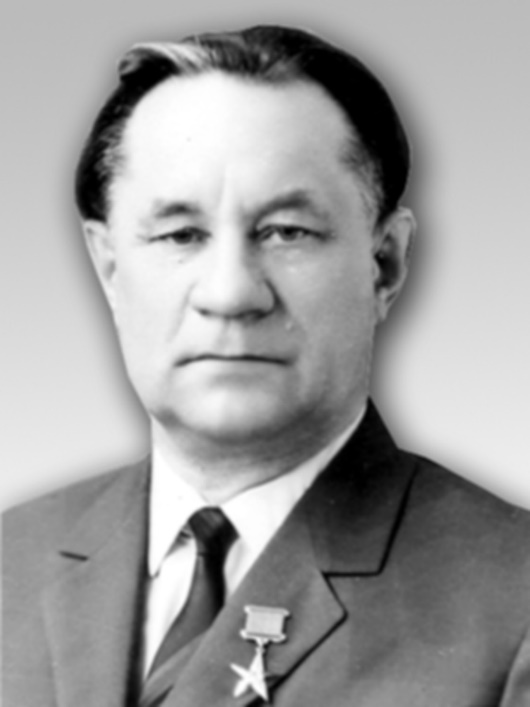 Елеулі із қалдырған қызмет саласы Сокольский Дмитрий Владимирович – аса көрнекті кеңес химигі, ғылым докторы, профессор, академик, Қазақ КСР Ғылым академиясының вице-президенті. Қазақстанның каталитикалық химия мектебінің негізін қалаушы, Қазақстанның еңбек сіңірген қайраткері, Социалистік Еңбек Ері.Д.В. Сокольскийдің ғылыми қызметінің негізгі бағыты – ұнтақ металл катализаторының әлеуетін өлшеудің электрохимиялық әдісін қолдана отырып, сұйық фазадағы реакцияларға қатысты А.А. Баландиннің каталитикалық гидрогенизациясы теориясының дамуы. Өмірбаянынан қызықты деректерДмитрий Владимирович 1910 жылы 22 наурызда (4 сәуір) қазіргі Иран Ислам Республикасының Энзели қаласында (басқа дереккөздер бойынша – Пехлеви) дүниеге келді.1934 жылы Мәскеу мемлекеттік университетін (ММУ), ал 1937 жылы аспирантураны бітірген. 1937-1942 жылдары доцент, 1945-1971 жылдары С.М. Киров атындағы Қазақ мемлекеттік университетінде кафедра меңгерушісі, проректор қызметін атқарды. Кәсіби жетістіктері мен қосқан үлесіД.В. Сокольский ғылымға елде химия дами бастағанда және зауыттар салынып жатқан кезде келді. Соғысқа дейінгі және соғыс жылдарында елде кадрлар жетіспеді және ғалымның негізгі міндеті өндіріс пен ауыл шаруашылығына химик мамандарды даярлау болды. Декан және кафедра меңгерушісі ретінде ол жүздеген жоғары білікті мамандарды тәрбиеледі.1945-48 жылдары Қазақ КСР Ғылым Академиясының Химия институты директорының орынбасары, 1951-1954 жылдары академия Төралқасының ғылыми хатшысы, 1969-1976 жылдары вице-президент болды. 1969-1987 жылдары академияның органикалық катализ және электрохимия институтының директоры.Негізгі ғылыми еңбектері органикалық қосылыстардың каталитикалық гидро және дегидронизация үдерісінің теориясы мен эксперименттік зерттеулеріне арналған. Ол катализаторлардың белсенділігін, энергияның ұлылығын және реагент молекулаларының катализатор бетімен химиялық байланысының сипатын анықтау әдістерін жасады.Дарынды ғалым және ғылымды ұйымдастырушы ретінде Д.В. Сокольский Қазақстан Ғылым Академиясын ұйымдастыруға белсенді қатысып, университеттің материалдық-техникалық базасын нығайту үшін көп жұмыс жасады.Қазақ КСР Жоғарғы Кеңесінің депутаты болып сайланды.Ғылыми мұрасыДмитрий Владимирович көптеген ғылыми жұмыстардың авторы. Негізгі еңбектері органикалық қосылыстардың каталитикалық гидро және дегидрогенизация үдерістерін теория мен эксперименттік зерттеуге арналған. Ол катализаторлардың белсенділігін, энергия мөлшерін және реагент молекулаларының катализаторлар бетімен химиялық байланысының сипатын, сондай-ақ жұмыс істейтін катализатор-электродтардың электрохимиялық әлеуетін өлшеу арқылы реакция кезіндегі барлық беттік өзгерістерді дәл анықтау әдістерін жасады. Гидрогенизация катализаторларын оңтайландыру теориясын шығарды. Майларды, қанттарды, ацетилен туындыларын, нитро қосылыстарын, хош иісті заттарды гидрогенизациялаудың жаңа катализаторларын, сондай-ақ ішкі жану қозғалтқыштарының пайдаланылған газын жағу және технологиялық газдарды тазарту катализаторларын жасады. Осы зерттеулердің нәтижелері «Ерітінділердегі сутектендіру» атты екі кітапта (олардың бірі бірден ағылшын тіліне аударылып, АҚШ-та жоғары бағаға ие болды), сондай-ақ «Ерітінділерде үйлестіру және сутектендіру», «Ерітінділердегі лигандтармен катализ» және т.б. монографияларында бірлескен авторлықта жарияланды.Д. Сокольскийге бұрынғы Одақта алғаш рет басталған газдарды каталитикалық тазарту жұмыстарына үлкен үлес қосты. Оның басшылығымен ацетиленді гидратациялау, күкіртсутегінің қарапайым молекулаларын тотығу, көміртегі тотығы, Циглер-Натт катализаторларын зерттеу, металдарды коррозиядан қорғау, көмірсутектердің гидрогенолизі, майларды тазарту және шараптарды тазарту үшін саздарды пайдалану, нитроқосылыстарды гидрлеу, қазақстандық мұнай фракцияларын өңдеу және т.б. салалардағы зерттеулер дамыды.Бағытталған зерттеулер нәтижесінде бірқатар жаңа катализаторлар мен үдерістер әзірленіп, өндіріске енгізілді.Мұнай-химия, бейорганикалық және органикалық синтез, мұнай мен газды қайта өңдеу үдерістері үшін жаңа каталитикалық және электрохимиялық технологияларды әзірлеу саласындағы зерттеулерді табысты жалғастырып келе жатқан катализ саласындағы мамандардың ғылыми мектебін құрды.Негізгі еңбектері: «Ерітінділердегі сутектендіру», «Гетерогенді катализ теориясы», «Ерітінділердегі сутектендірудің оңтайлы катализаторлары», «Сулы ерітінділердегі лигандтар катализі», «Гетерогенді катализ теориясына кіріспе».1987 жылы 1 наурызда қайтыс болды. Алматыдағы Орталық зиратта жерленді.МарапаттарыКСРО Жоғарғы Кеңесі Төралқасының 1969 жылғы 13 наурыздағы Жарлығымен Кеңес ғылымын дамытудағы үлкен еңбегі үшін академик Дмитрий Владимирович Сокольскийге Социалистік Еңбек Ері атағы, Ленин ордені және «Орақ пен Балға» алтын медалі берілді.2 Еңбек Қызыл Ту, Халықтар Достығы, «Құрмет Белгісі» ордендерімен, медальдармен марапатталған.Қазақ КСР-інің еңбек сіңірген ғылым қайраткері.Будапешт политехникалық университетінің құрметті докторы. Қазақ КСР Мемлекеттік сыйлығының лауреаты.Библиография1. Каримов Т. Сокольский Дмитрий Владимирович. http://www.warheroes.ru/hero/hero.asp?Hero_id=197522. История кафедры катализа и нефтехимии. https://www.kaznu.kz/ru/15455/page/3. Национальная энциклопедия «Казахстан». Т.4. / Гл. ред. Б. Аяган. - Алматы: Главная редакция «Қазақ энциклопедиясы», 2007. - с. 418.Естеліктер және мәдени артефактілерД.В. Сокольскийдің есімі Қазақстан Ғылым академиясының Органикалық катализ және электрохимия институтына берілді.Академик Дмитрий Сокольскийдің 100 жылдығына орай ескерткіш тақта орнатылды.АЛТЫН ҚОЛДЫ ХИРУРГ«Светя другим – сгораю сам!»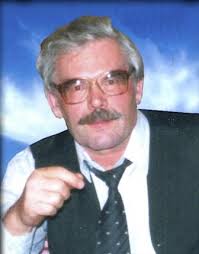 Елеулі із қалдырған қызмет саласыҚазақстанның көрнекті дәрігері, Қостанай облысы Федоров ауданының орталық ауруханасындағы медициналық-хирургиялық қызметтің көрнекті ұйымдастырушысы. Ризашылық білдіретін науқастар және замандастары, әдетте В.В. Финкті «Алтын қолды хирург» деп атады. Ол 42 жылбойы ота жасады.Өмірбаянынан қызықты деректерВиктор Вильгельмович 1947 жылы Челябинск қаласында 1941 жылы репрессияға ұшыраған неміс иммигранттар отбасында дүниеге келген. Әкесі - Вильгельм Карлович Финк коммунист болған, неміс тілі мен биология пәнінің мұғалімі болып жұмыс істеген, содан кейін Солтүстік Қазақстан облысының Николаев ауылдық мектебінің директоры болған. Анасы Лидия Яковлевна үй шаруасында болған. Виктор Вильгельмович, ата-анасымен бірге төртінші сынып оқушысы бола отырып, Солтүстік Қазақстанға қоныс аударды.Ол бала кезінен бастап техникаға бейім болды, табиғи пәндерді жақсы көрді: химия, физика, ботаника; гербарийлер жинады. 1965 жылы Петропавл орта мектебін күміс медальмен бітірді.Содан кейін ол Челябинск медицина институтына оқуға түсіп, оны үздік бітірді. Университет кезінде Финк студенттер арасында беделге ие болды, сондықтан соңғы жылы ол медициналық факультеттің хирургиялық үйірмесінің жетекшісі болып сайланды.Виктор Вильгельмович олар бірге жұмыс істеген Федоров ауданының орталық ауруханасының оталық медбикесі Вильма Яковлевнаға үйленді. Екі ұлы бар: Евгений және Эдуард, олар екеуі де Қостанай облысы, Федоров аудандық ауруханасында хирург болып жұмыс істейді.Виктор Вильгельмович Финк 2014 жылы 19 ақпанда қайтыс болды.Кәсіби жетістіктері мен қосқан үлесі1972 жылы институтты бітіргеннен кейін В.В.Финк Қостанайға - ата-анасына жақынырақ жіберуді сұрады. Онда ол бір жыл Қостанай облыстық ауруханасында интернатурада жұмыс істеді.Интернатурада Финктің хирургияға деген құштарлығы байқалды. Сол кезде ауылдық ауруханалар кәсіби кадрлардың жетіспеушілігін сезінді, сондықтан 1973 жылы Финк тағдырын қайтыс болғанға дейін байланыстырған Федоровск облыстық ауруханасына жолдамамен жіберілді.Виктор Вильгельмович ауруханада хирург болып жұмыс істей бастағаннан бастап, жыл сайын орташа есеппен 200 ота, сонымен қатар 100 кішігірім хирургиялық араласу жүргізіп, тынымсыз жұмыс істеді. Хирург бола отырып, сонымен бірге В.В.Финк қан доноры болды. Сонымен, бірде ауыр халдегі қызды ауруханаға алып келді. Қан құю және ота қажет болды, Финк еш ойланбастан 500 мл қан тапсырды.1998 жылғы тамыздағы дефолттан кейін Федоров ауданының орталық аудандық ауруханасын сақтау үшін В.В.Финк өзінің жақын қазақстандық досы, тергеуші Сұлтан-Мәжит Сәрсенбаевпен бірге ауылшаруашылық фермаларына барды, онда оларға бүкіл КамАЗ-дармен тегін көмек ретінде бірнеше тонна бидай берілді. Алынған дәнді Финк В.В. және С.М. Сәрсенбаев Челябі облысына апарды, оны сатты, одан түскен қаражатқа дәрі-дәрмек, таңғыш пен шприцтер сатып алды.Сұлтан-Мәжит Сәрсенбаев осы кезді еске түсіреді: «Нәтижесінде Виктор Вильгельмович аурухананы қиын жағдайдан шығарып қана қоймай, оны ауданаралық ауруханаға айналдырды. Шымкенттен Федоровкаға ұшақпен ер адамды қалай әкелгені есімде, ол отадан кейін асқынып кетті. Финк екінші ота жасады, науқас қалпына келе бастады».В.В. Финк Федоровск облыстық ауруханасының қызметкерлеріне шын жүректен алаңдаушылық танытты. 1998 жылы елдегі экономикалық дағдарысқа байланысты Орталық аудандық ауруханадағы кереуеттер санының 51 орынға дейін бірнеше рет қысқаруы болды, бірақ үш жылдан кейін В.В.Финк күшімен төсек саны 120-ға дейін ұлғайтылды.Жалпы, Федоровск облыстық ауруханасында жұмыс істеген кезде В.В.Финк орталық ауруханалар мен ірі қалалардағы ауруханалар деңгейінде медициналық қызмет көрсетуге қабілетті хирургиялық қызметті іс жүзінде қайта құрды. Мысалы, осы аймақтан және Қостанай облысынан ғана емес, сонымен қатар Қазақстан мен Ресейдің ірі қалаларынан келген науқастар Федоровская ауруханасында хирургиялық қызмет пен жедел медициналық көмекке жүгінеді.В.В.Финк ол өткен ғасырдың қиын тоқсаныншы жылдарында отбасымен бірге Қостанай қаласы мен Карабалықтың облыстық орталығындағы неміс шіркеуіне көмектесті.Аймақты көгалдандыруға үлкен үлес қосқан әкесі сияқты, Виктор Вильгельмович одан үлгі алып, өзінің туған облыстық ауруханасының айналасына жүздеген ағаш отырғызды.Белсенді Финк В.В. ғылыми және публицистикалық қызметпен айналысқан. Оның мақалалары «Хирургия», «Хирургия бюллетені», «Қазақстан денсаулығы», «Қостанай ауылшаруашылық институтының мақалалар жинағы» журналдарында жарияланған.Финк В.В. талантты дәрігер және өзінің аудандық ауруханасында емдеу ісін ұйымдастырушы болды. Ол үш рет дәрігердің жоғары санатын растады. Медициналық таланты мен жанқиярлық жұмысы үшін В.В.Финк өзінің туған аймағында және елінде ғана емес, сонымен қатар шет елдерде де танымал болды. Онымен сұхбаттасуға бірнеше рет Германияның жетекші басылымдарының журналистері келді. В.В.Финктің өзі қарапайым адам болды және өзі туралы және оның жетістіктері туралы көп сөйлегенді ұнатпады, сондықтан бір күні ол өзінің жақын досы Сұлтан-Мәжит Сәрсенбаевты неміс тілшілерімен сұхбаттасуға жіберді. МарапаттарХирургиялық қызметті дамытудағы жетістіктері үшін Финк В.В. 1989 жылы Қазақстанның еңбек сіңірген дәрігері атағын алды. Еуропалық ғылыми-өндірістік палатаның алтын медалімен марапатталды. Ол кәсіби саладағы жетістіктерді мойындаудың ең жоғары дәрежесін бейнелейтін халықаралық Сократ сыйлығының лауреаты болды.Библиография 1. Алексеенко М.А., руководитель отдела ГУ «Государственный архив Костанайской области» г. Костанай // Биографическая справка Финка В.В. http://wiedergeburt.kz/wp-content/uploads/2018/11/2. Мой друг (Воспоминания о Финке В.В. Сарсенбаева Султан-Мажита) // Костанайские новости, вторник 20 февраля 2018 г. https://kstnews.kz/newspaper/584/item-41489 3.Сельский хирург // Ленинская смена, 1977. (Статья о Финке В.В.). Естеліктер және мәдени артефактілер2017 жылдың соңында Қостанай облысы Федоров ауданының орталық ауруханасында Виктор Вильгельмович Финкті еске алуға арналған мұражай бұрышы ашылды.Сондай-ақ, оған «Қазақстан элитасы. Денсаулық сақтау» кітабында мақала арналды. БАЛХАШТЫҢ ЖАЛЫНДЫ ЖҮРЕГІ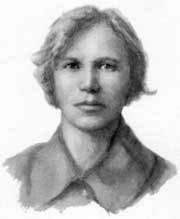 Елеулі із қалдырған қызмет саласыОрталық Қазақстанда өмір сүрген және жұмыс істеген әйгілі әйелдердің бірі - Кеңес Одағының Батыры Вера Захаровна Хоружая. КСРО Жоғарғы Кеңесі Президиумының 1960 жылғы 17 мамырдағы жарлығымен Вера Хоружейге революциялық іс-шараларға белсенді қатысқаны үшін және Ұлы Отан соғысы жылдарында фашистік басқыншыларға қарсы күресте ерлік көрсеткені үшін өлгеннен кейін Кеңес Одағының Батыры атағы берілді.Өмірбаянынан қызықты деректерВера Захаровна 1903 жылы 27 қыркүйекте Бобруйск қаласында (Беларуссия) дүниеге келген. Азамат соғысы кезінде Вера Хоружая Булак-Балахович бандаларына қарсы күреске қатысқан. Азаматтық соғыстан кейін ол Беларуссия комсомолының Орталық комитетінде жұмыс істеді. 1924 жылдан 1932 жылға дейін Ол Батыс Беларуссиядағы КСМ астыртын Орталық Комитетінің хатшысы және Польша КСМ Орталық Комитетінің мүшесі болған. 1925 жылдың күзінде Вера Хоружая Белостокта тұтқындалды. Ол өзінің қызметі үшін алты жылға бас бостандығынан айырылды, кейін ол 8 жылға дейін ұлғайтылды. Түрмеден ол күреске және жеңіске деген сенімділікке шөлдеген хаттар жазды. Тұтқындағаннан кейін ол бірнеше жыл түрмеде отырды, содан кейін оны поляк діни қызметкеріне айырбастап, Отанына оралды. 1931 жылы түрмеден келген бұл хабарлар КСРО-да «Хаттар тегін» деген атпен жеке кітап болып шығады. Оның Польшадағы түрмелердегі зындандарда жазылған «Тегін хаттарын» В.И.-нің әйелі жоғары бағалады. Ленина Надежда Константиновна Крупская. Батыс Беларуссия аумағындағы революциялық қозғалыстағы ерекше қызметтері үшін В.З. Хоружая Қызыл Ту орденімен марапатталды.Кәсіби жетістіктері мен қосқан үлестері1935 жылдан 1937 жылға дейін Балқаш мыс қорыту зауытының құрылысына қатысты. Өз еркімен, немесе газеттерде жазылғандай, жүректің шақыруымен ол бес жылдық құрылыс алаңына - Балқашқа барады. Вера Балқашқа Прибалхашстрой құрылыс алаңына партияның Орталық Комитетінің «ВКП (б) Прибалхаш аудандық комитетінің қарамағында» билетімен келді. Ол аудандық комитеттің нұсқаушысы, Балқашстройдағы партиялық білім үйінің меңгерушісі болып жұмыс істеді.Сенімдері жатталған сөз тіркестерін қайталау емес кез-келген адам сияқты, Хоружая партияның стратегиясы мен тактикасы туралы болса да, өзіне қате болып көрінген нәрсеге күмәндануды және сынай білуді білді. Өмірдегі бұл ұстаным Ұлы террор қарсаңында өте қауіпті болды.1937 жылы ол тыңшылық жасады деген айыппен тұтқындалып, екі жыл түрмеде отырды, 1939 жылы ол сот шешімімен ақталып, босатылды. 1939 жылдың күзінде Вера Хоружая Батыс Беларуссияға кетіп, алдымен Телехан уездік комитетінде, содан кейін Пинск облыстық партия комитетінде жұмыс істейді.Ұлы Отан соғысының алғашқы күндерінен бастап қайтыс болған күніне дейін Вера Хоружая В.Корж басқарған партизан отрядында шайқасты.1942 жылы ол жер астындағы жұмысшылар тобының басында майдан шебінен Витебскіге ауыстырылды. Қарсылас әскерлерінің артқы жағында терең орналасқан партизан отряды алдыңғы қолбасшылықпен байланыс орнатуы қажет болды. Оның тобы теміржолда, зауыттарда көптеген диверсиялар жасады және кеңес әскерлерінің қолбасшылығы үшін барлау деректерін жинады.Вера Витебскіде болды, ол партизандардың әрекеттерін өзінің жауынгерлік достары Евдокия Суранова, Антонина Ермакович, Клавдия Болдачевалармен үйлестірді және басқарды; олар арқылы Витебск жерасты кеңестік командованиемен және Беларуссия партиясының Орталық Комитетімен байланысты болды. Оккупацияланған Витебскідегі жұмыс жағдайлары қиын және қиын болды. Қалада жау әскерлері шоғырланды, гестапо мен жандармерия дүрліктірді. Бірақ бұл патриотты тоқтата алмады: олар партизандық қозғалыс штабына өздерінің оталары туралы есеп берді. «Кеше теміржол көпірінің жанында бензин құйылған пойыз шахтаның үстінен өтіп кетті. 30 цистерна жанып кетті, жол қатты зақымданды. Кеше бомба немістер жасырынған блиндажға түсіп, 30 сарбаз бен офицер қаза тапты. Бомбалаудың жалпы нәтижесі сенімді. Мен бірінші хабарламаға қосамын: Сосновкада көптеген немістер қырылды, мамандар үйінің жанында 50 автокөлік қирады, Витбадағы диірмен қирады, Елаган бақшасындағы отын қоймасы өртенді. Теміржолдағы теміржолдар зақымданды, Полоцк саябағында бомбалар мемлекетке оқ-дәрі, бензинмен тиді ... Бебель көшесіндегі казармалар зақымдалды ... Фашистер өз қалталарын мұқият жасырады, бірақ тұрғындар басқа ешқандай бомбалау мұндай зиян келтірмеген дейді .. . «. Вера Хоружейдің хабарламасыФашистер жерасты басып алу үшін барлық шараларды қабылдады және топтың ізіне шабуыл жасады. Вестаның партизан отрядындағы жауынгерлік досы, гестаподан керемет түрде қашып кеткен Анна Иванова міне, енді мына трагедия туралы айтады:«Вера Хоружа бастаған жер асты тобы тұтқындалып, Гестапо түрмелерінде ұсталды. Тұтқындалғандар аяусыз соққыға жығылды, олардың барлығы көгеріп, көгерген. Вера бұрынғы айна зауытында отырған. Жауап алу кезінде ол өзін батыл әрі батыр ұстады. Тірі қалғандардың ешқайсысы Вера Хоружаяның қалай өлгенін көрген жоқ. Қыстың аязды таңында фашистер оны достарымен бірге Иловский шатқалына апарып атып тастағаны белгілі. Шатқалда айқайлар мен атыстар естіліп, жазалаушылар кеткен кезде жер әлі де қозғалады; гестапо адамдарды өлі етіп жерледі...».1942 жылы 13 қарашада Вера Хоружая Витебск қаласында фашистердің қолына түсіп, атылды. Вера Хоружейге 1960 жылы 17 мамырда қайтыс болғаннан кейін Кеңес Одағының Батыры атағы берілді.МарапаттарСовет Одағының Батыры атағы Хоружа Вера Захаровнаға қайтыс болғаннан кейін берілді (1960 ж. 17 мамыр). Ленин ордені, Қызыл Ту ордені және медаль.Библиография1. Герои Советского Союза – казахстанцы. В 2 т. – Алма-Ата,1968. – 440 с.2. Славная дочь белорусского народа. Письма, статьи В. Хоружей и воспоминания о ней, 2 изд., Минск, 1962.3. Хоружая Вера Захаровна // Герои Советского Союза: Краткий биографический словарь / Пред. ред. Коллегии И.Н. Шкадов. - М.: Воениздат, 1988. – Т. 2 – С. 692.4. Звонак А., Нехай Р. Пламенное сердце // Героини: очерки о женщинах — Героях Советского Союза / ред.-сост. Л. Ф. Торопов; предисл. Е. Кононенко. — Вып. 2. — М.: Политиздат, 1969. — 463 с.5. Торопова, Н. Ее жизнь - подвиг / Торопова Н // Балхашский рабочий. – 1978. – 3 октября.6. Сардарбекова, К. Повесть о герое / Сардарбекова К // Балхашский рабочий. – 1982. – 19 января(№8). – С. 3.7. Букуров, С. И. Ее имя чтит народ Герой Советского Союза Вера Захаровна Хоружая / С. Букуров, И. Ковалев // Джезказганская правда. – 1983. – 30 сентября.8. Гульшина, Т. Памятники рассказывают / Гульшина Т. // 1988. – 18 августа.9. Каукербекулы, С. Металлурги Балхаша / С. Каукербекулы. – Караганда: ОАО «Карагандинская Полиграфия», 2003. – С. 31.10. Балхаш. Страницы истории. Сборник документов и материалов. - Караганда: ЖШС «Арка и К», 2007. – С. 405.11. Григорьева, Т. Кавалеры Солдатской Славы // Сердцем подвиг пережить. – Балхаш, 2015. – С. 10.12. Балхаш в годы Великой Отечественной войны: Сборник документов и материалов / Сост.: Исабекова А.Б., Власова Л.В., - Караганда: ТОО «Арка и К», 2016. – С. 158-159.Естеліктер және мәдени артефактілерӨлмеске хаттар (Тірілерге хаттар (1964), композитор Ким Тесаковтың 2-симфониясы) фильмі Вера Хоружейдің өмірі мен шығармашылығына арналған.1964 жылы Вера Хоружейге арналған пошта маркасы шығарылды. Сол жылы Беларуссия КСР-нің Пружаны қаласындағы В.Хоружей ескерткіші бейнеленген пошта конверті шығарылды.1978 жылы батыр қызға арналған көркем мөртабан конверт жарық көрді.В.Хоружейдің есімі Минск, Балқаш, Брест (мемориалды стенд, мемориалды тақта), Қарағанды, Бобруйск (қазір, бюст), Гродно, Быховск, Пинск, Могилев, Гомель, Витебск (аннотация тақтасы) және басқа қалалардың көшелерінде мәңгі сақталған.Алматы қаласында қаһарман қыздың атындағы көше - В.Хоружей, Балқашта Вера Хоружей атындағы жолақ бар.ХИРУРГИЯНЫҢ ҮЗДІГІ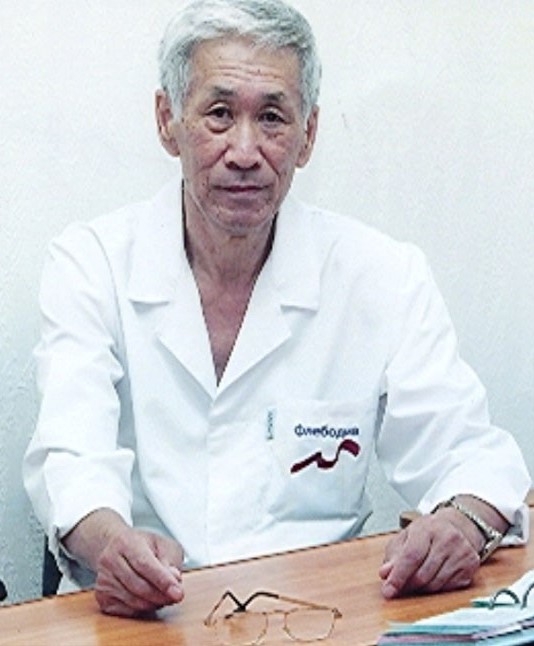 Елеулі із қалдырған қызмет саласыҚазақстанның көрнекті хирургі, жоғары санатты хирург, медицина ғылымдарының кандидаты, «КСРО денсаулық сақтау ісінің үздігі», «Қазақстан Республикасы денсаулық сақтау ісінің үздігі», «Құрмет» орденінің иегері, Қостанай қаласының Құрметті азаматы. Өмірбаянынан қызықты деректерВалерий Алексеевич Цхай 1941 жылы 23 мамырда Краснояр өлкесінің Минусин ауданының Кавказское ауылында қарапайым мұғалімнің отбасында дүниеге келді.1942 жылы отбасы Қазақстанға, Алматы облысы, Қаратал ауданы, Мопр ауылына көшті.1964 жылы Қарағанды мемлекеттік медицина институтының емдеу факультетін бітірді.1964 жылдан - Қостанай қаласындағы Ленин атындағы облыстық аурухананың дәрігері, кеуде хирургы, 1974-2011 жылдары - кеуде және қан тамырлары хирургиясы бөлімінің меңгерушісі. Ол облыстық ауруханада 47 жыл 10 ай жұмыс істеді. Ауруханадан кеткеннен кейін де ол адамдарды үйде қабылдауды жалғастырды.Кәсіби жетістіктері мен қосқан үлесіОл артында дарынды студенттер - Ф.С. Темірханов, А.Н. Карташеваны қалдырды.Көрнекті және жемісті ғалым: ол органдар мен тіндердің ишемиясы хирургиясының жаңа бағыты - туннельдеудің авторы және бірлескен авторы болды, 11 монография, 3 әдістемелік нұсқаулық дайындады, 14 патент пен 350-ден астам мақалалары болды, медицина ғылымдарының кандидаты дәрежесін алу үшін бірқатар диссертациялардың кеңесшісі болды.Медициналық және ғылыми қызметімен қатар В.А.Цхай қоғамдық істермен де айналысқан. Ол кәріс мәдениеті мен тілінің бастауларын қалпына келтіруге бағытталған «ЁН-КОДИ» кеңестік кәрістердің Қостанай облыстық орталығының бірінші басшысы. Дәл осы кезде қауымдастықтың құрылуының барлық қиындықтары болды. Табандылық пен тамаша ұйымдастырушылық қабілеттердің арқасында орталық республиканың қоғамдық өмірінің барлық саласында өзін танытты. Ол ұйым құрылымын құрды, жексенбілік мектептерді, балалар мен жасөспірімдер ансамбльдерін, республикалық және халықаралық жарыстарға қатысып, жүлделі орындарға ие болатын шығармашылық ұжымдарды құрды.Ол өзінің жұмысын ауыр науқас кезінде де жақсы көретін. Өлімінің алдында ол келесілерді қалдырды: «Маған аз қалғанын білемін, мен бірнеше рет өліммен кездестім, мен тек бір нәрсені армандаймын - ешкімге ауыртпалық болмау. Жалпы, өмір - бұл керемет сәт, мен өз өміріме қанағаттанамын, маған әрқашан мұқтаж болған туыстарым, жақсы достарым бар, менің сүйікті жұмысым болды».МарапаттарВ.А. Цхай Қостанай қаласының құрметті азаматы, «Қостанай облыстық ауруханасы» мемлекеттік коммуналдық қазыналық кәсіпорны ұжымының құрметті мүшесі болды.Атақты медицина докторының еңбегі жоғары бағаланды. Ол көптеген құрметті атақтармен марапатталды: «КСРО Денсаулық сақтау ісінің үздігі», «Қазақстан Республикасы Денсаулық сақтау ісінің үздігі», жоғары санатты кеуде хирургі, медицина ғылымдарының кандидаты, Қазақстан Республикасының «Жыл дәрігері» сыйлығының лауреаты (1998), «Құрмет» орденінің иегері, III дәрежелі «Медицина батыры». «Сингральная хирургия» журналы және оның Редакциялық кеңесінің мүшесі (Татарстан, Ресей), «Ғылым» номинациясы бойынша Қостанай меценаттар клубының «Қазына» сыйлығының лауреаты.Библиография 1.Корейцы Казахстана в науке, технике и культуре. Алматы – 2002. – 624 с.2. «Книга памяти» Ассамблеи народа Казахстана Костанайской области. https://ne-np.facebook.com/groups/1516737761743533/permalink/2934504096633552/3. Щербакова Е. Сохранить и приумножить. http://www.arirang.ru/archive/kore-ilbo/2005/02.06.2005/1.htm4. Казахстан: национальная энциклопедия: в 5 т. / гл. ред. Б. Аяган. - Алматы, 2006. - Т. 1. - 560 с.Естеліктер және мәдени артефактілер2018 жылдың 23 мамырында Қостанай облыстық тарихи-өлкетану мұражайының қызметкерлері Қазақстан кәрістері қауымдастығының облыстық филиалының ұйымдастыруымен керемет дәрігер Валерий Алексеевич Цхайды еске алу кешіне қатысты. Мұражай қорынан қойылған көрмеде облыстық аурухананың бұрынғы кеуде хирургының фотосуреттері, жеке заттары және медициналық құралдары ұсынылды.ҚАЗАҚ ЖЕРІНІҢ ЕҢБЕКШІСІ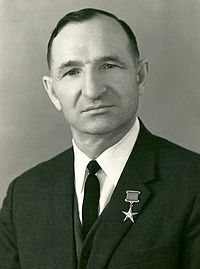 Елеулі із қалдырған қызмет саласыШубин Виктор Игнатьевич – Кеңес Одағының көрнекті аграрийі, ауыл экономикасының жаңашылы, Батыс Қазақстан облысы Сырым ауданының «Правда» газеті атындағы Еңбек Қызыл Ту орденді астық совхозының директоры – КСРО-ның ең ірі және ең үздік совхоздарының бірі, одақтың үлгілі көрсеткіш шаруашылығы деп танылған. Өмірбаянынан қызықты деректер 1919 жылы 22 қаңтарда Енисей губерниясының (Қазіргі Красноярск өлкесі Ермак ауданы) Минусинск уезінің ВерхнеУсинский ауылында, Игнатий және Мария Шубиндердің шаруа отбасында дүниеге келді. Үш баланың үлкені, ұлты – орыс. 1930 жылдары отбасы Алматы облысының Талғар қаласына көшті. 1937-1941 жылдары Алматы зооветеринарлық институтында оқып, 1941-1942 жылдары Ақмола облысының «Восточный» совхозында аға зоотехник болып жұмыс істеді.1942-1946 жылдары Қызыл Армияның әуе-десанттық әскерлерінде қызмет етті, Ұлы Отан соғысына қатысушы. Ол Солтүстік-Батыс майдандағы шайқастарға қатысып, Ескі Руссаның астында жарақат алып, ауруханада емделді. Саран әскери-жаяу әскер училищесінде оқу курсынан өтіп, гвардия лейтенанты атағын алды. 1943 жылы ВКП(б) құрамына кірді.Кәсіби жетістіктері мен қосқан үлесіӘскерден келген соң Шымкент облысының № 122 зауыты директорының орынбасары және Көкшетау облысының № 111 жылқы зауытында аға зоотехник болып жұмыс істеді. 1950 жылдан – Батыс Қазақстан облысы Жымпиты (қазіргі Сырым) ауданындағы № 117 жылқы зауытының директоры. Жылқы зауытына тағайындау туралы бұйрыққа КСРО ауыл шаруашылығы министрінің жылқы шаруашылығы жөніндегі орынбасары С.М. Буденный қол қойған.1956 жылдың қысында № 117 жылқы зауыты «Правда» газеті атындағы астық совхозымен біріктірілді. Қайта құрылған «Правда» астық совхозының басында ферманың бұрынғы директоры Виктор Игнатьевич Шубин тұрды, ол өзін ауылшаруашылық өндірісінің ұйымдастырушысы ретінде көрсетті. Басқаратын экономиканың профилінің түбегейлі өзгеруіне байланысты директор көп нәрсені қайта бастауға мәжбүр болды. Егін шаруашылығы саласында өз біліктілігін арттыру, осы бағытта шаруашылықтардың жаңа әдістері мен жұмыс тәжірибесін зерделеу, мамандар кадрларын шебер таңдау қажет болды. Өндірістік үдерісті мүлдем жаңа жолмен ұйымдастыру қажет болды.Совхозда РСФСР мен Украин ССР-нен келген тың игерушілер көп еңбек етті. Жұмысшылардың басым бөлігін немістер құрады, олар соғыстың басында Батыс Қазақстанға жер аударылды.Көп ұлтты адамдар массивінен достық, мақсатты және жұмыс істейтін ұжым құру Виктор Игнатьевичтің үлкен еңбектеріне тұрарлық еді. Мұнда ең бастысы Шубиннің адами қасиеттері болды. Ол совхозда тұратын барлық ұлттардың мәдениеті мен негізгі дәстүрлерін білетін. Барлық ұлттық мерекелерді, қазақ және неміс тілдерін үйренген. Шубин Тоғанасқа келіп, жаңа шаруашылықты қабылдай бастағанда, ол жерді ұтымды пайдалану мақсатында бүкіл аумақты аралап шықты. Жергілікті қазақтар оған Орал-Жымпиты тас жолының маңында үнемі техника бұзылып, басқа да түсініксіз жағдайлар болып жатқанын айтты. Сол жерге келіп, адамдардың айтқанына құлақ салып, осы аумақты қоршап мұнда ешқандай жұмыс жасамауға бұйрық берді. Шубин, сүйегіне дейін коммунист, рационалды ойлайтын адам, бұл түсініксіз жер қиындық туығызатынын білді, сондықтан құрметпен қарауды қажет ететін белгілі бір күштің барын бірден түсінді. Оның құпия бұйрығы мүлтіксіз орындалды, ал қазақ халқы өз директорын қолдау білдірді. Уақыт өте келе, мүмкіндік туған кезде, ризашылық білдірген ұрпақтар осы жерге мазар қойып, қасиетті Дәдем атаның құрметіне белгі қояды. Қазір бұл жер ұлттық және діни көзқарасқа қарамастан, адамдардың жаппай табыну орнына айналған. Тұрғындар бұл қасиетті орынды жойылудан Виктор Игнатьевич Шубин сақтағанын ұмытпайды. Оның таңы ерте басталатын, ол бірінші болып тұрып, бәрін өз көзімен көру үшін совхоздың бүкіл орталық жерін аралап шығатын. Шубин үшін артық ештеңе болған жоқ – ол тек совхоз проблемаларына ғана емес, ауыл тұрғындарының жеке істеріне де назар аударды. Ал күнделікті таңертеңгі жедел жиналыста ол өндірістің де, күнделікті өмірдің де нақты және өзекті мәселелері туралы айтатын. Ол үшін түкке тұрғысыз  деген ештеңе болмады, ал адамдар оны қамқорлық жасаудың нақты көрінісі деп қабылдады. Ардагер Шубин барлық шешімдерді жедел қабылдап, барлық ақауларды дереу жоятын.Бірақ оның ең маңызды қасиеті басқарушылық талант және міндеттерді қою мен шешу қабілеті болды. В.И. Шубиннің басшылығымен кеңес шаруашылығы ұжымы айтарлықтай нәтижелерге қол жеткізді. Қысқа мерзімде шаруашылық жоғары пайдалы, көп салалы болып, алдыңғы қатарға шықты. Дәнді дақылдар айналымына 30 мың гектарға жуық тың жерлерді игеру нәтижесінде егістік алқабы күрт кеңейіп, мемлекетке нан беру артылды. 1956 жылы совхоз гектарынан 11 центнерден бұрын-соңды болмаған жоғары өнім жинап, мемлекетке 1 миллион 800 мың пұт нан тапсырды. 1963 жылы ол басқарған шаруашылық мемлекетке 215 мың центнер, ал 1964 жылы 348 мың центнер нан тапсырды. Совхоз мемлекетке нан тапсырудың жеті жылдық жоспарын 144,5 пайызға орындады. Сонымен бірге совхозда мал шаруашылығы табысты дамыды. 1966 жылы шаруашылықта ірі қараның 3527 басы, 22 мың қой және 2400 шошқа болды.Директор әлеуметтік салаға көп көңіл бөлді. Тоғанас ауылында орталық тұрғын үй салынды, қуатты қазандық, мәдениет сарайы, орта мектеп, аурухана, емхана, сауда орталығы, стадион, монша пайда болды. Ауыл көшелері көгалдандырылып, тротуарлар асфальтталды. 1968 жылы совхоз үлгілі-көрсеткіш шаруашылық болып танылды. «Сол кезде еңбекті ұйымдастыру мұнда таңқаларлық болды, барлық жолдар асфальтталды, совхоз кенттері нағыз агроқалашықтарға айналды, ал орталық усадьба көз қуантатын: силикат кірпіштен салынған үйлер, мәдениет сарайы, сауда орталығы, стадион, көшелердегі гүлзарлар – барлығы ұқыпты, есеппен – барлығы адамдар үшін істелген. Тіпті құрғақшылық жылдары да совхозда лайықты өнім алуға қол жеткізгені таңқаларлық емес» – деп 1984 жылы «Казахстанская правда» газетінде совхоз туралы жазылған. Виктор Игнатьевич Шубин 1995 жылы құрметті демалысқа шықты. 1997 жылы 25 тамызда 79 жасында өмірден озды. Туған Тоғанас ауылының зиратында жерленген.Марапаттары КСРО Жоғарғы Кеңесі Төралқасының 1957 жылғы 11 қаңтардағы Жарлығымен тың және тыңайған жерлерді игеру және жоғары өнім алу бойынша жұмыста қол жеткізген ерекше жетістіктері үшін Виктор Игнатьевич Шубинге Ленин ордені және «Орақ пен Балға» алтын медалі тапсырыла отырып, Социалистік Еңбек Ері атағы берілді. Озық кеңшар директоры бірнеше рет ең жоғары мемлекеттік наградалармен марапатталды. Бұл – Лениннің 4 ордені, Октябрь революциясы ордені, Отан соғысы ордені және көптеген медальдар. Қазақ КСР Жоғарғы Кеңесінің депутаты болып сайланды. 1976 жылы КОКП XXV съезінің делегаты болып, съезд Төралқасының мүшесі болып сайланды.Социалистік Еңбек Ері.Библиография1. Айташев, М. Тоғанасты түлетіп еді бір кезде. // Орал өңірі. – 2014. - 1 ақпан - (№12). - Б.6.2. Водолажский В. Первоцелинник: Герой Соц. Труда, кавалер четырех орденов Ленина, ордена Октябрьской Революции - Шубин В.И. // Приуралье. – 2003. - 18 октября. - с.4.3. Карасаев Т. Человек-легенда: 100-летие Героя Соц. Труда Шубина В.И. // Приуралье. – 2019. - №4. - С.6.4. Кузнецов Б. Первопроходец // Приуралье. – 2009. - 20 января. - (№7). - С.4.5. Кузнецов Б. История совхоза - его биография: Памяти В.И. Шубина. Совхоз им. газеты «Правда» // Приуралье. – 2004. - №9. - С.2.6. Батыс Қазақстан облысы. Энциклопедия. Алматы, 2002. – С.529.Естеліктер және мәдени артефактілер Бұл адамның есімі өлке тарихының маңызды бөлігі ретінде сақталған. Орал қаласының көшелерінің біріне В.И. Шубин есімі берілген.Сырым ауданы Тоғанас ауылындағы орта мектеп оның есімімен аталған.Кеңшар директорын еске алу үшін мемориалды музей ұйымдастырылды, мектеп ғимаратына мемориалды тақта орнатылды.2014 жылы туған ауылында қазақ жерінің ұлы еңбекшісі туралы терең құрмет пен жарқын естеліктің белгісі ретінде бюст орнатылды.ҚАЛАМЫН ҚАРУМЕН ҰШТАСТЫРҒАН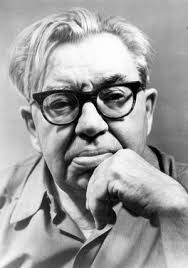 Елеулі із қалдырған қызмет саласыҚазақтың көрнекті жазушысы, аудармашы, журналист. Ол көрнекті қазақ жазушыларының шығармаларын аударумен айналысқан. Республикалық «Простор» әдеби-көркем журналының жұмысын басқарды. Ол қазақ тілін жетік білетін. Ол көрнекті қазақ жазушылары М.Әуезов, С.Мұқанов, Ғ.Мүсірепов, Ғ.Мұстафиннің шығармаларын орыс тіліне аударды.Өмірбаянынан қызықты деректер1906 жылы 18 (31) шілдеде Ақмола облысы (қазіргі Солтүстік Қазақстан облысының Жамбыл ауданы) Петропавл ауданы, Пресновская ауылында дүниеге келген. Петр Семенович пен Ульяна Ивановна Шуховтардың көп балалы отбасында Ваня он екі ағасы мен қарындасының арасында ең кенжесі болды.Анасы, сауатсыз бола тұра, көптеген орыс халық ертегілерін, әзілдерін, мақал-мәтелдерін, әндерін білетін. Бала әкесімен бірге қазақ даласын аралап, оны кейінірек өзінің өмірбаяндық «Пресновский беттеріне», әңгімелеріне, романдарына, әңгімелеріне түсірді.Пресновкада ол шіркеудегі ежелгі шіркеуде оқыды (1914-1917). Содан кейін ол Омбыдағы Рабфакты бітірді. Петропавл педагогикалық техникумында ол өзінің жолдастарына оқыған өзінің алғашқы өлеңдерін жазады. Ол Омбыдағы жұмысшылар факультетінде оқып жүрген кезінен бастап елеулі әдеби жұмыс басталды. 1925-1926 жж. «Шаруа жастарының журналында» және Омбыдағы «Рабочий путь» газетінде өзінің алғашқы әңгімелерін, сондай-ақ очерктері мен өлеңдерін жариялады.1927 жылдан бастап Мәскеуде Брюсов атындағы Әдебиет және өнер институтында бір жыл оқыды, И.Шухов кәсіби журналист болды, Мәскеу газеттерінің редакциясында жұмыс істейді. Ол ел бойынша көп саяхаттайды, Омбы, Свердловск, Тюмень, Пермьде тұрады, көшпелі корреспондент болып жұмыс істейді, газет-журналдарда очерктер жариялайды.1928-1934 жж. - «Рабочий путь» (Омбы), Красная Башкирия (Уфа), Волжская Коммуна (Самара), Советская Сибирь (Новосибирск), «Ауылшаруашылық қызметкері» (Мәскеу) газеттерінде әдебиетші. 1930 жылға дейін ол әдеби қызметкер ретінде белсенді жұмыс істеді, елдің көптеген газеттерінде арнайы тілші болып жүрді.«Мен әдебиетке газеттен келдім... Сібір мен Оралдың аймақтық баспасөзінде көшпелі корреспондент ретінде жұмыс істеу маған тақырыптық байыту тұрғысынан, көз бен құлақты жаттықтыру, бақылау мен іріктеуді дамыту, фактілерді сұрыптау, түсіну және оларды жалпылау тұрғысынан көп нәрсе берді». И.П. Шухов1927 жылы тағдыр И.Шуховты М.Шолоховқа әкелді. Олар «Шаруа жастары» журналында кездесті. Иван Шуховтың Михаил Шолоховпен достығында оларды казактарға тиесілі болуымен бірге әдебиетке деген сүйіспеншілік біріктірді.«Уральская областная шаруа газетінде» Иван Шухов П.П. Бажов және онымен екі жылға жуық шаруа хаттары бөлімінде жұмыс істеді. Бұл кездесу болашақ жазушы үшін тағдырдың белгісі болды. Шуховтың әдеби кәсібіне деген сенімін нығайтқан, оны жазу керек деп сендірген, Иванды қолдаған П.Бажов болды.Шухов 24 жасында-ақ астанада өзінің екі негізгі романы «Ащы желі» және «Жек көрушілік» алғашқы басылымдарын жариялады. Олар бірден бүкіл елге танымал болды, ал М.Горькийді М.Шолоховтың «Тың игереді» фильмімен қатар қойды. И.Шухов сонымен қатар Горькийдің КСРО Жазушылар одағын құру және оның бірінші съезін өткізу комитетіне қосылды.Бірақ бір түнде бәрі құлап түсті. 1937 жылы 9 мамырда «Комсомольская правда» «Жазушы Шуховтың жеке өмірі» атты мақаласын жариялады, ол оның әйелімен қарым-қатынасын ең жағымсыз жағынан жарықтандырды. 1937 жылы тамызда Мәскеуде Шуховқа қарсы сот процесі өтті: ол «тұрмыстық арандатушы, әйелін қылмыстық мазақ ету, бұзақылық және кез-келген ұсақ себеппен ұрып-соғу және аборт жасауға мәжбүрлеу», сондай-ақ заңсыз қару сақтағаны үшін айыпталды және екі жылға шартты түрде бас бостандығынан айырылды.Пресновка ауылына Жазушылар одағынан комиссия жіберілді. Бірақ комиссиядағы инспектор адал адам болып шықты және И.Шуховқа Сталинге хат жазуға кеңес берді, бұл жағдайды біраз құтқарды. Кәсіби жетістіктері мен қосқан үлесіҰлы Отан соғысына И.П. Шуховты алмады, ол өзінің майданға арналған жаңа «эмкасын» берді, ал өзі Пресновкаға оралды, ол облыстық газетті редакциялай бастады. Өзінің аудандық және облыстық «Ленинское знамя» газетіне, «Правда» газетіне әскери очерктер жазды.1942 және 1944 жылдары майданға солтүстік қазақстандықтардың әскери-жерлестеріне жіберген делегациясының құрамында аттанды. Бірнеше рет тікелей Нарва мен Невель маңындағы майдан шебінде, Эстонияның алдыңғы жолдарында, қоршаудағы Ленинградта болды. Ол алған әсерлерін әдеби шығарма беттеріне ауыстырды.1957-197 жж. «Литературный Казахстан» альманахының, «Простор» журналының редакторы болған. И.П. Шухов аймақтың әдебиетін, публицистикасын және мәдениетін дамыту үшін көп еңбек етті. Оның шығармалары Қазақстандағы орыс әдебиеті тарихында айтарлықтай із қалдырды. Иван Петрович Шухов 1977 жылы 30 сәуірде Алматы қаласында қайтыс болды.1928 жылы «Рост» журналы үміткер жазушының «Джут, Қызыл жұлдыз және үлкен атты адам туралы ән» атты еңбегін жариялады. Өмірді оның барлық көріністерінде оқып, қайта ойлана отырып, ол өзінің өмірлік тәжірибесін әдеби шығармалар беттеріне ауыстырды. 1931 жылы Мәскеудің «Федерация» баспасы Иван Шуховтың алғашқы кітабы - «Горький линия» романын шығарды, оны М.Горький жоғары бағалады. 1933 жылы Шухов КСРО Жазушылар одағының ұйымдастыру комитетіне кірді. 1935 жылы «Туған жер» кітабы жарық көрді, оның негізінде фильм түсірілді. 1940 жылы жазушының Қазақстандағы 1916 жылғы оқиғаларға арналған «Әртістің армиясы» романы жарық көрді.«Шухов барлық жерде тақырыптарды, сюжеттерді, өткір жағдайларды көрді ... Жас жазушы үшін қымбат қасиет». А.СеменовҰлы Отан соғысы жылдарында И.Шуховтың майдандық очерктері мен мақалалары, сондай-ақ оның «Письма сибирским казакам» («Дым Отечества») Одақта және қазақ баспасөзінде жарияланды. Соғыстан кейін бірінен соң бірі «Облик дня», «Покорители целины», «Золотое дно», «Степные будни» кітаптары жарық көрді.1957-1974 жж. «Литературный Казахстан» альманахының, «Простор» журналының редакторы болған. 1958 жылы И.П.Шухов Мәскеуде өткен қазақ өнері мен әдебиетінің онкүндігіне қатысты, осы күнге дейін оның «Степные будни» атты кітабы жарық көрді. Саяхаттың және өмірлік тәжірибенің әдеби нәтижелері «Дни и ночи Америки» и «Югославский дневник», «Родина и чужбина» кітаптары болды.1963 жылы И.П.Шухов «Простор» әдеби-көркем және қоғамдық-саяси журналының бас редакторы болып тағайындалды. Шухов өзінің өмірінің 11 жылын журналға арнады, оны оның ең маңызды шығармаларының бірі деп атауға болады.Өзінің күш-жігері мен кәсіби прогрессивті көзқарастарының арқасында Простор үлкен әдеби сахнаға шықты, жетекші журналдардың біріне айналды. Ол оқырмандарына тыйым салынған, орынсыз ұмытылған ақындар мен прозашылардың шығармашылығымен таныстырды: М.Цветаева, О.Мандельштам, П.Васильев, А.Платонов, М.Булгаков, Ю.Казаков, К.Паустовский, В.Каверин, И.Эренбург, Ф.Искандер және басқалар.Бұл басылымдар көбінесе сын мен үкіметтің наразылығын тудырып, бас редакторға қауіп төндірді.И.П. Шухов «бас тартылған әдебиетті» оқырмандарға қайтарып берді, қазақ жазушыларының ұмыт болған есімдерін анықтады, жаңа аудармаларын, прозалары мен жастардың өлеңдерін жариялады - О.Сүлейменов, А.Әлімжанов, С.Санбаев және басқалар.1974 жылы Шухов редакциядан Форситтің «День Шакала» романын шығарғаны үшін шығарылған кезде, М.Жұмабаев ісіне қатысқан чекист оңалтуға байланысты Форситті тек сылтау деп, ал Шуховты «Мағжанды» шығарғысы келгені үшін шығарып тастады.Алайда Орталық комитеттің идеология жөніндегі хатшысы М.А.Сусловтың Простор төңірегіндегі жағдайға реакциясы белгілі: «Бізге Қазақстанда басқа «Жаңа әлем» қажет емес».Шығармашылық мұрасыИ.П. Шуховтың әдеби мұрасы: «Горькая линия», «Ненависть», «Родина», «Действующая армия», «Облик дня», «Покорители целины», «Золотое дно», «Степные будни», «Родина и чужбина», «Дни и ночи Америки», «Пресновские страницы», «Трава в чистом поле», «Отмерцавшие марева», «Дэбил», новеллы «Девичьи косы», «Последняя песня», т.б.Шухов әдеби-публицистикалық қызметпен қатар көрнекті қазақ жазушылары М.Әуезов, С.Мұқанов, Ғ.Мүсірепов, Ғ.Мұстафиннің шығармаларын аударумен де айналысты. Ол М.Әуезовтің «Бүркітпен аңшы» әңгімесін, С.Мұқановтың «Ботагөз», «Өмір мектебі» романдарын, М.Ғабдуллиннің саяхат дәптерін, «Менің майдандас достарым», М.Иманжановтың «Бірінші айлар» әңгімесін және басқаларын орыс тіліне аударды.Шуховтың әр түрлі жанрдағы шығармалар жинағы «Пресновские беттері» атты соңғы кітабы Қазақ КСР Мемлекеттік сыйлығына ие болды.МарапаттарЕкі Еңбек Қызыл Ту, Халықтар Достығы ордендері, медальдар. КСРО Мемлекеттік сыйлығы.Библиография1. Иван Шухов — о поэте // https://www.livelib.ru2. К 110-летию Ивана Шухова // https://pkzsk.info/k-110-letiyu-ivana-shuxova/3. Илья Шухов: «И книга становится товаром» // https://informburo.kz/obshchestvo/ilya-shuhov-i-kniga-stanovitsya-tovarom-2035.htmlЕстеліктер және мәдени артефактілерПетропавл мен Алматы қалаларындағы И.Шухов көшелері, жазушының туғанына 100 жыл толуына орай орнатылған ескерткіш, Солтүстік Қазақстан облысы, Пресновка ауылындағы үй-музейінің алдындағы бюст, И.П. Петропавлдағы Шухов, И.П. атындағы гимназия мектебі. Прухновка ауылындағы Шухов, Алматы қаласындағы №53 орта мектеп. «Жек көрушілік» романының экрандық нұсқасы - «Дұшпанның іздері» фильмі.ҚАЖЫМАЙТЫН ГЕОЛОГ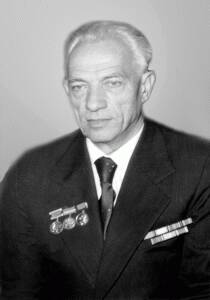 Елеулі із қалдырған қызмет саласы Щерба Григорий Никифорович – көрнекті геолог, геология-минералогия ғылымдарының докторы, профессор, Қазақстан Ғылым Академиясының академигі. Қазақ КСР-інің еңбек сіңірген ғылым қайраткері, Ленин, Қазақстан және КСРО Мемлекеттік сыйлықтарының лауреаты.Ол геологтардың даңқты саңлағына – Қазақ ССР-нің бірінші техникалық жоғары оқу орнының алғашқы тәрбиеленушілеріне жатады.Өмірбаянынан қызықты деректерЩерба Григорий Никифорович 1914 жылы 30 қарашада Украин КСР Хмельницкий облысы Книжковцы ауылында дүниеге келген. 1929 жылы Молдавия АҚСР Каменка кентінде жеті жылдық мектепті бітірді. Он алты жасында оқыған саяхат кітаптарының ықпалымен Қазақстанға өз бетімен аттанады. Ол Қазақстанда геолог-коллектор ретінде еңбек жолын бастаған кезде небәрі 16 жаста еді. Қабілетті жас жігітті байқап, көп ұзамай Семей геологиялық барлау техникумына оқуға жіберді, ал бір жылдан кейін Семей геологиялық барлау институтына барады. Оның негізінде 1934 жылы Алматыда Қазақ тау-кен металлургия институты құрылды, оны Григорий Никифорович 1937 жылы бітірді. Институтты «инженер-геологиялық барлаушы» мамандығы бойынша үздік бітіргеннен кейін Г. Щерба Шығыс Қазақстан облысына жұмысқа жіберілді. Кейін Қазгеолбасқармаға берілген Қалба, Оңтүстік Алтайда кенші геолог, кейін іздеу-барлау партияларының бастығы болып жұмыс істеді. Кейін КСРО Ғылым академиясының Қазақ филиалының прорабы және кіші ғылыми қызметкері болды.Кәсіби жетістіктері мен қосқан үлесі1942 жылдан бастап Шығыс Қоңырат молибден кенішінің аға геологы, кейін бас инженері болып жұмыс істеді, майданның қажеттіліктері үшін маңызды шикізат пен материалдарды барлау және өндіруді басқарды. Ол Алтай тауларының (Көккөл және басқалары), Нарым, Қалба, орталық және Оңтүстік Қазақстанның кен орындарын зерттеуге тікелей қатысты.Оның Казцветметбарлау тресінде жұмыс істеген кезеңінде Орталық және Оңтүстік Қазақстандағы (Жоғарғы Қайрақты, Ақмая, Ақшатау, Шалқия, Бөгеті және басқалары) түсті және сирек металдардың көптеген ірі кен орындары анықталды және бағаланды, Жезқазған, Текелі, Ащысай, Мырғалымсайдағы жаңа кен қорлары барланды. Ол барланған, пайдаланылған, елге үлкен табыс әкелген оннан астам кен орнын өзі анықтады, ал оның қажырлы еңбегін КСРО Түсті металлургия және геология Халық комиссариаттары, КОБОК (Кәсіптік одақтардың Бүкілодақтық Орталық кеңесі) және Қорғаныс мемлекеттік комитеті бірнеше рет атап өтті. КСРО Мемлекеттік сыйлығына ие болды, Қазақ КСР Жоғарғы Кеңесінің Грамотасымен, «1941-1945 жылдардағы Ұлы Отан соғысындағы ерен еңбегі үшін» медалімен, «Түсті металлургия үздігі» белгісімен марапатталды.1947 жылы Г. Щерба өндірістен қол үзбей аспирантураны тәмамдап, Ақшатау сирек металды кен орны бойынша кандидаттық диссертациясын дайындап, сәтті қорғады, сол кезде кенді гранитті интрузиялардың көпфазалылығы туралы гипотезаны негіздеді. Ғылыми-зерттеу жұмысына бейімділік оны 1948 жылы Қазақ КСР Ғылым Академиясы жүйесіне алып келді, онда ол өмір бойы үздіксіз және жемісті еңбек етті. Г.Н. Щерба Кенді Алтайдың колчедан-полиметалл кен орындарының вулканогендік шығу тегін теориялық негіздеді, сонымен қатар ол Шу-Іле белдеуінің кен орындарын зерттеді.Ғалымның бастамасымен және тікелей қатысуымен республиканың кешенді геологиялық карталарының жаңа сериялары жасала бастады. Жұмыстың нәтижелері ол дайындаған монографиялар мен ғылыми еңбектерде көрініс тапты. Ол бүгінде геологияның алтын қорын құрайтын 33 монография шығарды. Академик Қ.И. Сәтбаевтың серігі және пікірлесі ретінде Г.Н. Щерба геотектогендердің, вулканогендік формациялардың, кен далалары құрылымдарының және т.б. маңызды зертханаларының ұйымдастырушысы және құрушысы болды.Оның аймақтық геология, петрология, геотектоникадан бастап металлогения және кен орындары геологиясына дейінгі ғылыми қызығушылықтары кең болды. Ол жер қыртысының сатылы дамуы және геотектоногендердің пайда болуы туралы гипотезаны, кен белдеулерін кешенді зерттеудің теориялық негіздері мен бағдарламаларын, сирек және басқа металдардың болжамдарының карталарын жасау әдістерін, Қазақстандағы вулканогенді кенді қалыптастыру мәселелерін, кен орындарының жүйеленуін, кен объектілерінің геологиялық-генетикалық модельдерін жасады. Ол Үлкен Алтайдың, Орталық және Оңтүстік Қазақстанның, Успен және Шу-Іле аймақтарының болжамды-металлогендік зерттеулерін тікелей жүргізді. Кешенді зерттеулердің нәтижесі жаңа кен белдеулерінің жылжымалы аймақтарын, ал тұрақты блоктардың орнында металлогендік провинцияларды бөлу болды. Осы алып еңбегі үшін 1958 жылы Лениндік сыйлыққа ие болды.Академик Г.Н. Щерба жас ғалым кадрларды даярлауға қатысты. Оның жетекшілігімен белгілі кандидаттық және докторлық диссертациялар орындалды. Сонымен қатар академик республиканың ғылым академиясының құрылуының қызу жақтаушысы болды. Оның есімі академик Қ.И. Сәтбаевтың есімімен қатар аталады. Қазақстан ғалымдары тобының бастамасы бойынша соғыстан кейінгі кезеңде Қазақстанның жаңа ғылым орталығын ұйымдастыру бойынша белсенді жұмыс басталды. Академияның құрылуында әртүрлі ғылым салаларының ғалымдары көп жұмыс жасады. Академияның бірінші құрамына 14 академик және 16 корреспондент мүше кірді. Григорий Щерба көп жылдар бойы кен өндіру жөніндегі Республикалық кеңестің төрағасы, Қазақ КСР Геология Министрлігінің сарапшысы және кураторы, Жас ғалымдар кеңесінің кураторы, диссертацияларды қорғау жөніндегі ғылыми кеңестің төрағасы болып белсенді қоғамдық жұмыстар жүргізді. Григорий Никифорович қалың бұқара топтары арасында геологиялық білімді таратушы болды. Оның баспасөздегі, радио мен теледидардағы дәрістері мен сөйлеген сөздері әрқашан өзектілігі мен анықтығымен үнемі қызығушылық тудырды.Геологтардың ғылыми қоғамдастығының естеліктеріне сәйкес, Григорий Никифорович жарқын және ерекше тұлға, үлкен табиғи дарынды және кең ғылыми және қоғамдық қызығушылық танытқан адам болған. Оның зерттеулері Қазақстанның және шет елдердің ғылыми қоғамдастығының оң пікірлерін тудырды. Ол қалдырған орасан зор ғылыми мұра қазіргі және болашақта Қазақстанның минералдық-шикізат кешені мен экономикасын дамыту үшін өзекті әрі маңызды.Григорий Никифорович 2001 жылы Алматы қаласында дүниеден өтті.МарапаттарыГригорий Никифорович жемісті ғылыми қызметі және ғылыми кадрлар даярлағаны үшін «Еңбек Қызыл Ту», «Құрмет Белгісі» ордендерімен, Қазақ КСР Жоғарғы Кеңесінің медальдарымен және Құрмет грамоталарымен марапатталған.Библиография1. Национальная энциклопедия «Казахстан». Т.4. / Гл. ред. Б. Аяган. - Алматы: Главная редакция «Қазақ энциклопедиясы», 2007. - с. 418.2. Библиография ученых Казахстана. «Ғылым Ордасы». РМК, 2014 (Коллектив авторов).3. Ракишев Б. Щерба Григорий Никифорович – геолог с большой буквы. По материалам Казахстанская Правда 28 ноября 2014 года. http://infonedra.kz/knizhnaya-polka/item/shcherba-grigorij-nikiforovich-geolog-s-bolshoj-bukvyҚЫЛҚАЛАМ ШЕБЕРІ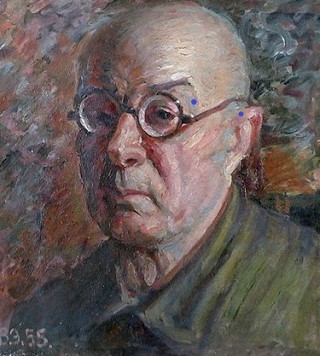 Елеулі із қалдырған қызмет саласыТалантты репрессияланған суретші. Суретші, өнертанушы. Портрет және натюрморт жанрында танымал. Батыс Еуропаның сауда өкілдіктеріндегі антиквариат бойынша сарапшы. Мемлекеттік бейнелеу өнері мұражайының директоры. А.С. Пушкин, Суретшілер одағының мүшесі.Соғыс басталғанда ол Қарағандыға жер аударылды. Өмірбаянынан қызықты деректерВладимир (Волдемар) Эйферт 1884 жылы 1 тамызда (18 шілдеде) неміс колониясында, Самара губерниясы, Николаевский уезі, Баратаевская болысы, Беттингерде (қазіргі Саратов облысы, Марксовский ауданы) дүниеге келген. Неміс анасы, орыс әкесі, ұлы туылғанға дейін отбасын тастап кетті.17 жасында ол Астраханьдағы қалалық 4 жылдық мектепті бітірді. Алғашқы жылдары ол суретші, жеке мердігерлерге үйренуші, фотографқа ретушер болып жұмыс істеді.Өнерге деген сүйіспеншілік оны кейінірек өзі басқарған Астрахань жоғары көркемөнер шеберханаларына апарды. 1920 жылдардың басында ол Астрахан суреттер галереясын сатып алумен айналысты. 1922 жылы Жоғары мемлекеттік еркін сурет шеберханалары қайта құрылғаннан кейін Эйферт Астрахан көркемсурет техникумынан суретші дипломын алды.Галереяны құруға қатысты. Кустодиев. 1926 жылы ол Мәскеудегі Халық ағарту комиссариатының ғылыми хатшысы қызметіне шақыру алып, Мәскеуге көшті. Сол жылы ол «Жар-Цвет» көркемөнер бірлестігінің көрмесіне қатысты, содан кейін Мәскеу Суретшілер қоғамының (ОМХ) мүшесі болды, Суретшілер одағының мүшесі болды, кескіндемен айналысты, көрмелерге қатысты.1930 жылы ол Батыс өнері мұражайы директорының орынбасары, Германия мен Франциядағы КСРО Сауда өкілдігінің сарапшы өнертанушысы болды. 1931 жылы тамызда Эйферт GMNZI директорының орынбасары қызметін сақтай отырып, сауда миссиясында жұмыс істеу үшін Берлинге жіберілді.1932 жылдан 1935 жылға дейін Париждегі және Стокгольмдегі КСРО-ның сауда миссияларында жұмыс істеді. КСРО-ға оралғаннан кейін ол Мемлекеттік бейнелеу өнері мұражайының директоры болып тағайындалды. А.С. Пушкин. В.Эйфертке арналған Пушкин мұражайында жұмыс көңілі толмады, жылдық есептерге түсіндірме жазбаларында «жоғарыдан басталған үкіметтік іс-шаралар мен залдарда орналастырылған «Перекопті дауыл» көркем панорамасы профиль емес, олар көрме алаңдарын алып тастайды, жоспарланған жұмыстар мен мұражай көрмелерін бұзады» деп ашуланды.1939 жылы Эйферт ауыр сырқатқа шалдықты, ішінара сал ауруына шалдықты, жылдың аяғында ауруына байланысты Пушкин мұражайының директоры қызметінен босатылып, Ғылыми кеңестегі сарапшы қызметін сақтап қалды.Кәсіби жетістіктері мен қосқан үлестері1941 жылы тамызда немістер жер аударылған кезде Мәскеуден қуылды; Қарағанды облысында аяқталды. Ол совхозда жұмыс істеді. Пушкин: ол мұғалім, жалпы дүкенде есепші болған, «қызыл бұрышты» басқарған, байыту фабрикасында жұмыс істеген. 1943 жылдан - Киров клубының суретшісі, көркем студияның жетекшісі. В.Эйферт өзін-өзі тамақтандыру үшін жұмыс істеуге жалынатын жағдайға қойылды. Ол музейлерде немесе өнер ұйымдары арқылы жұмыс жасайтын маман ретінде пайдалану туралы өтінішпен әр түрлі органдарға (КСРО Халық Комиссарлары Кеңесі жанындағы Өнер комитетінің жанындағы көркемдік мекемелердің Бас басқармасы, Қазақ КСР Халық Комиссарлары Кеңесі жанындағы Өнер істері жөніндегі дирекция) бірқатар хаттар жазады, оның ұсыныстары есепшіге дейін азаяды. ауылшаруашылық жұмыстары, бірақ нәтиже жоқ. В.Эйферт туралы естеліктерден: «1942 жылы қаңтарда маған Пушкино қаласындағы кіші орта мектепте сурет және сызу пәнінің мұғалімі, ал ақпан айының соңында жергілікті жалпы дүкенде есепші болып жұмыс ұсынылды; Нан алу керек болғандықтан, мен бұл ұсыныстарды қабылдадым. Наурыз айынан бастап жергілікті партиялық БК (б) К ұйымы мұнда келгеннен бері алғаш рет маған колхозшылар арасындағы агитатор жұмысын, колхоздың қабырға газетін редакциялау мен шығаруды сеніп тапсырды. Бұл жағдайлар мені жігерлендіргені анық: мен наурыз айындағыдай өзімнің қажетсіздігім мен тастап кетуімді аз сезіндім. Бірақ бұл ұзаққа созылмады». Жаңадан тағайындалған жергілікті мектептің директоры оны мұғалім және кескіндеме қызметінен босатты; ол бухгалтердің міндеттерін орындаған жалпы дүкенде ол «қызыл бұрышты» қамбаға айналдырып жауып тастады. В.Эйферт қойманы 12 сағат бойы желде және суықта үзіліссіз, «қой терісі мен киіз етіксіз, жеңіл тонмен» күзетеді және плевритпен ауырады, бұл аурудың букетін толықтырды, соның ішінде соғыс алдында зардап шеккен энцефалиттен оң қолдың сал ауруы.944 жылы ол Қарағандыға ауыстырылды. Эйфертке көптеген мамандықтарды ауыстыруға тура келді, кедейлікте көп өмір сүрді, бірақ өзінің шығармашылық қызметін ешқашан қалдырмады.1944-1957 жылдар аралығында атындағы шахта клубында графикалық дизайнер болып жұмыс істеді. Киров.Әлемдік тарихқа және, әрине, орыс кескіндемесіне сүйене отырып жинақталған тәжірибе авторға теориялық мәселелерде терең, презентация стилінде - талғампаздықпен, мысалдар келтіруде - күтпеген нәрсеге мүмкіндік берді. Мұнда 1957 жылдың 3 мамырындағы «түс, масштаб, тональ» терминдерін түсінуге арналған хаттардың бірі берілген.В.Эйферттің хаттарынан: «Ленинградта сіз Константин Коровинді көрдіңіз - <...> сиқыршы (біздің орыс өнерінде) бояуларды біріктіріп, заттың түсін анықтайтын; одан заттардың ең түссіз, сұр, қызықсыз түстері очаровательная очаровкаға ие болады. Оның табиғаты осындай көзге ие. Сондай-ақ, оның үйлесімділікке арналған керемет дәмі бар. Врубель бірдей - ерекше қиял, жердегідей емес, бірақ интуитивті. <…> Поленов пен Репин испандық Фортунидің шығармашылығына оның ертегідегідей бай, ерекше, ерекше түсі үшін ғашық болды және олар Стасовтың саяси, гурмандық суретші Фортуниге жасаған қиянатына ешқандай баға берген жоқ». 1946 жылы В.А.Эйферт Қарағандыда ашылған Қазақ КСР Көркемөнер қорының өндірістік және көркемөнер шеберханаларын басқаруға қосылды. 1947 жылы ол өнер студиясын ұйымдастырды. Ол кәсіби суретшілерді тәрбиеледі: Ю.Евсеев, Г.Гилевский, А.Цой, В.Буш, Н.Жирнов, И.Хегай, Ю.Коренец. Тек 1957 жылдың қыркүйегінде В.А. Эйфертке жұмысшы халқы депутаттары Қарағанды облыстық Кеңесі атқару комитетінің ішкі істер дирекциясынан арнайы тұрғылықты жерді босату және жасына байланысты шексіз паспорт алу туралы, бұрынғы тұрғылықты жеріне қайту және тәркіленген мүлікті қайтару құқығы жоқ туралы хат келді. Шығармашылық мұраКөзі тірісінде-ақ суретші Совет Одағына қайшы келетін диссиденттер деп саналған С.И.Калмыков, И.Иткинд сияқты суретшілермен бірге өзінің шынайы құндылығымен танылған жоқ. Алғаш рет оның картиналары көпшілік назарына 1980 жылдары ғана қойылды. Мемлекеттік бейнелеу өнері музейінің экспозициясында. А.Қастеева.В.Эйферттің картиналары: «Париждің шеткі бөліктері», «Бульварда», «Сталиннің портреті», «Мәскеу ауласы», «Натюрморт» «Қарағанды. Таң», «Ескі Қарағанды», «Пушкин атындағы колхоздың айналасы» және т.б.Владимир Александрович Эйферт 1960 жылы 4 маусымда жүрек талмасынан қайтыс болды және оны студенттері № 2 шахта маңындағы Қарағанды зираттарының біріне жерледі.Библиография1. Эйферт В. Что я запомнил в Москве // Мазки, 1920, №2 (машинописное издание, Астрахань)2. Картины моей земли // http://zhaukhar.kz/hudojnik3. Воспоминания о ГУЛАГе и их авторы // https://www.sakharov-center.ru4. Музей нового западного искусства // http://www.newestmuseum.ru/history/people5. Омарова А.С. Письма В.А.Эйферта//Художник Старой Караганды Владимир Эйферт // http://muz-kar-izo.kz/ru/nashi-publikatsii/213-pisma-v-a-ejferta.htmlЕстеліктер және мәдени артефактілерСуреттер В.А. Эйферт Қазақстан Республикасының атындағы Мемлекеттік өнер музейінің коллекцияларында бар А.Қастеев, Павлодар облыстық көркемсурет мұражайы, Қарағанды облыстық бейнелеу өнері мұражайы, П.М.Догадин атындағы Астрахан сурет галереясы, Астана қаласындағы қазіргі заманғы өнер мұражайы, жеке коллекциялар.Өмірінің соңына қарай В.Эйферт Қарағандыдағы көркем студияны басқарды, кейіннен көрнекті қазақстандық суретшілерге айналатын студенттерге, көрмелерге қатысушыларға сабақ берді.